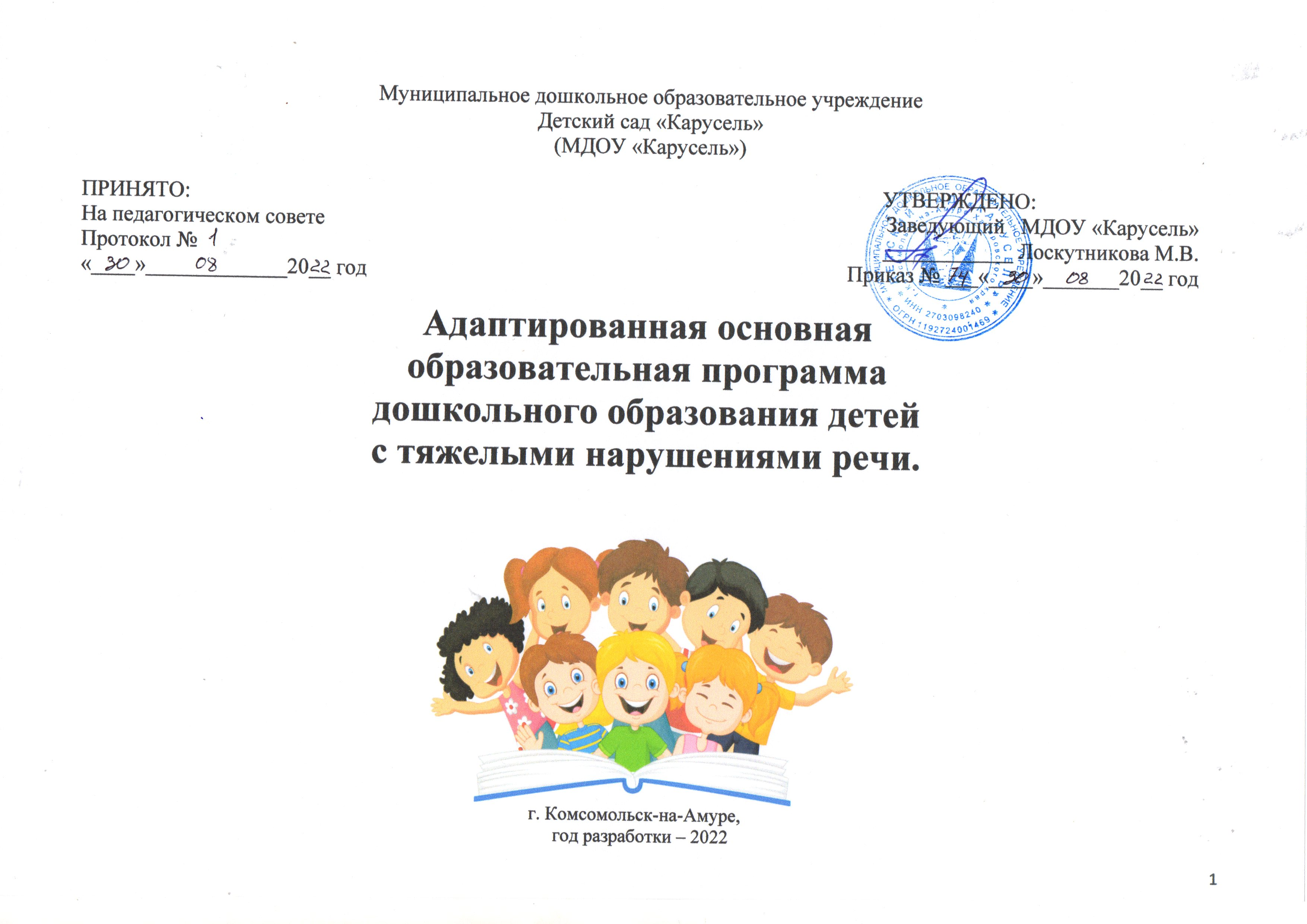 СодержаниеЦЕЛЕВОЙ РАЗДЕЛ1.1.Пояснительная записка     Адаптированная основная образовательная программа дошкольного образования для детей с тяжелыми нарушениями речи в возрасте 5-7 лет муниципального дошкольного образовательного учреждения детского сада «Карусель» (далее АООП МДОУ «Карусель» или Программа) разработана в соответствии с Федеральным государственным стандартом дошкольного образования и с учётом Комплексной образовательной программы дошкольного образования для детей с тяжелыми нарушениями речи (общим недоразвитием речи) с 3 до 7 лет / Под ред Н.В. Нищевой, 2019г. и парциальных программ, технологий: Сидорчук Т.А. Технологии развития связной речи дошкольников: метод. пособие для педагогов дошкольных учреждений) / Т.А. Сидорчук, Н.Н. Хоменко. – Ульяновск, 2005.О. Л. Князева, М.Д. Маханева «Приобщение детей к истокам народной культуры» - СПб.: Детство-Пресс,2006г.Шипицына Л.М., Заширинская О.В., Воронова А.П. «Азбука общения»: Развитие личности ребенка навыков общения со взрослыми и сверстниками- СПб.: Детство-Пресс, 2006гР. Б. Стеркина, О. Л. Князева, Н. Н. Авдеева «Основы безопасности детей дошкольного возраста» - СПб.: Детство-Пресс, 2008гАлямовская В.Г. «Здоровье» М., Линка-Пресс 1993. И.А. Лыкова «Парциальная программа художественно – эстетического развития детей 2-7 лет в изобразительной деятельности. Формирование эстетического отношения к миру». Издательский дом «Цветной мир», Москва, 2015 годГ.С. Каринский «Волшебные краски года» Программа по изобразительного искусству для детей 5-летнего возраста,1993г.Г.С. Каринский «Волшебные краски года» Программа по изобразительного искусству для детей 6-7-летнего возраста,1993гЛ.В. Гераскина. Ожидание чуда – М.: Издательский дом «Воспитание дошкольника», 2002г.(технология)Воронкевич О.А. Добро пожаловать в экологию. Парциальная программа работы по формированию экологической культуры у детей дошкольного возраста. СПб.: Детство-Пресс, 2019г« Мы – комсомольчане» Программа развития воспитания в системе образования г. Комсомольска-на-Амуре. Используется в работе с детьми по региональному компонентуО.В. Дыбина, Н.Н. Подъяков, Рахманова Н.П., Щетинина В.В. Ребенок в мире поиска. Программа по организации поисковой деятельности детей дошкольного возраста-Москва: Творческий центр,2005г.Г.В. Бойко, О.В. Пронина Программа факультативного курса «Наш-дом природа» -Владивосток: Изд-во ПК ИРО,ФГБУ «Лазовский государственный заповедник», Фонд «Феникс»,2013г.Н.В. Нищева. «Развитие математических представлений у дошкольников с ОНР с 4 до 5 и с 5 до 6 лет» - СПб.: Детство-Пресс, 2010г Образовательная программа формирования навыка самообслуживания-уход за зубами Антонова Александра Анатольевна, Галёса    Сергей Александрович , Лучшева Лариса Файзылхановна, утверждённая министром здравоохранения Е.Л.Никонов. Министерство          здравоохранения      Хабаровского края,2020гПримерная парциальная образовательная программа дошкольного образования для детей 5-7 лет .Экономическое воспитание дошкольников: формирование предпосылок Финансовой грамотности. Шатова А.Д., Аксёнова Ю.А., Кириллов И.Л., Давыдова В.Е., Мищенко И.С.2010Программа определяет содержание и организацию образовательной деятельности на уровне дошкольного образования.Программа обеспечивает развитие личности детей дошкольного возраста в различных видах общения и деятельности с учетом их возрастных, индивидуальных психологических и физиологических особенностей и должна быть направлена на решение задач (указанных в пункте 1.6 ФГОС ДО).Программа формируется как программа психолого-педагогической поддержки позитивной социализации и индивидуализации, развития личности детей дошкольного возраста и определяет комплекс основных характеристик дошкольного образования (объем, содержание и планируемые результаты в виде целевых ориентиров дошкольного образования).Программа направлена на:создание условий развития ребенка, открывающих возможности для его позитивной социализации, его личностного развития, развития инициативы и творческих способностей на основе сотрудничества со взрослыми и сверстниками и соответствующим возрасту видам деятельности;на создание развивающей образовательной среды, которая представляет собой систему условий социализации и индивидуализации детей.АООП МДОУ «Карусель» разработана в соответствии со следующими нормативными документами:Федеральный уровень1.	Федеральный закон от 29.12.2012 № 273-ФЗ «Об образовании в РФ».2.	Приказ Министерства образования и науки РФ от 17 октября 2013 г. № 1155 «Об утверждении федерального государственного образовательного стандарта дошкольного образования» (зарегистрировано в Минюсте РФ 14 ноября 2013 г., № 30384).3.	Приказ Министерства образования и науки РФ от 14 июня 2013 г. № 462 «Об утверждении Порядка проведения самообследования образовательной организацией» (зарегистрирован в Минюсте РФ 27 июня 2013 г., № 28908).4.	План действий по обеспечению введения Федерального государственного образовательного стандарта дошкольного образования, утвержденный 31.12.2013 г.5.	Приказ Министерства образования и науки РФ от 30 августа 2013 г. № 1014 «Об утверждении Порядка организации и осуществления образовательной деятельности по основным общеобразовательным программам – образовательным программам дошкольного образования».6.	Письмо Рособрнадзора от 07.02.2014 № 01-52-22/05-382 «О недопустимости требования от организаций, осуществляющих образовательную деятельность по программам дошкольного образования, немедленного приведения уставных документов и образовательных программ в соответствие с ФГОС ДО».7.	Письмо Департамента государственной политики в сфере общего образования Министерства образования и науки РФ от 28.02.2014 № 08-249«Комментарии к ФГОС дошкольного образования».8.	Приказ Министерства образования и науки РФ от 8 апреля 2014 г. № 293 «Об утверждении Порядка приема на обучение по образовательным программам дошкольного образования» (зарегистрировано в Минюсте РФ 12 мая 2014 г., № 32220, вступил в силу 27 мая 2014 г.).9.	Федеральный закон Российской Федерации от 5 апреля 2013 г. № 44-ФЗ «О контрактной системе в сфере закупок товаров, работ, услуг для обеспечения государственных и муниципальных нужд».10.	Приказ Министерства образования и науки РФ от 13 января 2014 г. № 8 «Об утверждении примерной формы договора об образовании по образовательным программам дошкольного образования».11.	Приказ Министерства здравоохранения и социального развития РФ от 26.08.2010 № 761н «Об утверждении Единого квалификационного справочника должностей руководителей, специалистов и служащих». Раздел «Квалификационные характеристики должностей работников образования».12.	Приказ Министерства труда и социальной защиты РФ от 18 октября 2013 г. № 544н «Об утверждении профессионального стандарта «Педагог (педагогическая деятельность в сфере дошкольного, начального общего, основного общего, среднего общего образования) (воспитатель, учитель)».                  13.	СП 2.4.3648-20 Санитарно-эпидемиологические требования к организациям воспитания и обучения, отдыха и оздоровления детей и молодежи, утверждены постановлением Главного государственного санитарного врача Российской Федерации от 28 сентября 2020 года N 28.                14.Постановление Федеральной службы по надзору в сфере защиты прав потребителей и благополучия человека от 19 декабря 2013 г. № 68, зарегистрировано в Минюсте России 3 февраля 2014 г., рег. № 31209 «Об утверждении СанПиН 2.4.1.3147-13 «Санитарно-эпидемиологических требований к дошкольным группам, размещенным в жилых помещениях жилищного фонда», Постановление от 10 июля 2015 г. N 26 об утверждении СанПиН 2.4.2.3286-15 "Санитарно-эпидемиологические требования к условиям и организации обучения и воспитания в организациях, осуществляющих образовательную деятельность по адаптированным основным общеобразовательным программам для обучающихся с ограниченными возможностями здоровья".                 15.	Письмо Департамента государственной политики в сфере общего образования Министерства образования и науки Российской Федерации от 8 августа 2013 г. № 08-1063 «О рекомендациях по порядку комплектования дошкольных образовательных учреждений»                    16.Постановление Правительства Российской Федерации от 5 августа 2013 г. № 662 «Об осуществлении мониторинга системы образования».                   17.Постановление Правительства РФ от 15 августа 2013 г. № 706 «Об утверждении Правил оказания платных образовательных услуг».18.Письмо Департамента государственной политики в сфере общего образования Министерства образования и науки РФ от 10 января 2014 года № 08-10 «О Плане действий по обеспечению введения ФГОС дошкольного образования» (далее – План действий по обеспечению введения ФГОС ДО (№ 08-10)).19.Письмо Министерства образования и науки РФ от 10 января 2014 года № 08-5 «О соблюдении организациями, осуществляющими образовательную деятельность, требований, установленных федеральным государственным образовательным стандартом дошкольного образования».20.Письмо Министерства образования и науки России от 27.09.2012 № 08-406 «Об организации семейных дошкольных групп в качестве структурных  подразделений ДОУ».21.Методические рекомендации по реализации полномочий органов государственной власти по финансовому обеспечению оказания государственных и муниципальных услуг в сфере дошкольного образования.22.Распоряжение Правительства РФ от 29 мая 2015 г. № 996-р г. Москва «Стратегия развития воспитания в РФ на период до 2025г.».Региональный уровень1.	Распоряжение Министерства образования и науки Хабаровского края от 21.02.2014г. № 258 «Об инновационной инфраструктуре сферы общего образования Хабаровского края»2.	Распоряжение Министерства образования и науки Хабаровского края от28.11.2013 г №1558 «О мерах по повышению квалификации педагогических кадров ДОО в условиях введения ФГОС ДО»3.	Распоряжение министерства образования и науки Хабаровского края от 22.01.2014 № 50 «Об организации введения федеральных государственных образовательных стандартов дошкольного образования в дошкольных образовательных организациях Хабаровского края», утверждающий план-график мероприятий регионального уровня по обеспечению введения федерального государственного образовательного стандарта дошкольного образования в дошкольных образовательных организациях Хабаровского края на 2014 – 2015г.4.	Распоряжение Правительства Хабаровского края от 8 февраля 2013 г. № 52-рп «Об утверждении Плана мероприятий ("дорожной карты") «Повышение эффективности и качества услуг образования в Хабаровском крае до 2018 года.Теоретической и методологической основой АОП МДОУ являются: положение Л.С.Выгодского о ведущей роли обучения и воспитания в психическом развитии ребенка; учение Р.Е. Левиной о трех уровнях речевого развития детей и психолого-педагогическом подходе в системе специального обучения; исследования закономерностей развития детской речи в условиях ее нарушения, проведенные Т.Б. Филичевой и Г.В. Чиркиной и другими.Содержание образовательного процесса в группах с тяжелыми нарушениями речи (далее ТНР) выстроено на основе:Комплексной образовательной программы дошкольного образования для детей с тяжелыми нарушениями речи (общим недоразвитием речи) с 3 до 7 лет / Под ред. Н.В. Нищевой, парциальных программ (перечисленных выше).Учета возрастных, индивидуальных психологических и физиологических особенностей детей с тяжелыми нарушениями речи по основным направлениям – физическому, социально-личностному, познавательному, речевому и художественно-эстетическому развитию.Учета опыта работы, представленного в современных научно-методических рекомендациях: Грибовой О.Е и Бессоновой Т.П., Волковой Г.А. по обследованию вербальных процессов у дошкольников с ОНР;Забрамной С.Д., Урунтаевой  Г.А. по исследованию познавательных процессов; Бабиной Г.В. по обследованию моторной функции;Лалаевой Р.И., Серебряковой Н.В., Жуковой Н.С., Ефименковой Л .Н. по преодолению лексико-грамматического недоразвития речи;Глухова Г.В., Воробьевой В.К. по формированию связной речи;Агранович З.Е., Четвертушкиной Н.С. по коррекции слоговой структуры слова и др.Содержание программы позволяет эффективно и результативно выстраивать систему работы с детьми 5 - 7 лет с ТНР (общего недоразвития речи II-III уровней с нормальным слухом и интеллектом) в условиях комбинированного детского сада.содержании программы учтены общие и специфические особенности психического развития детей дошкольного возраста, новые вариативные формы организации ранней коррекции отклонений речевого развития, а также необходимость взаимодействия целей и задач дифференцированного и интегрированного подхода.АООП МДОУ реализуется на государственном языке Российской Федерации – русском языке.АООП МДОУ «Карусель» формируется как программа психолого-педагогической поддержки позитивной социализации и индивидуализации, развития личности детей дошкольного возраста и определяет комплекс основных характеристик дошкольного образования (объем, содержание и планируемые результаты в виде целевых ориентиров дошкольного образования).При разработке Программы в МДОУ была определена продолжительность пребывания детей, режим работы в соответствии с объемом решаемых задач образовательной деятельности. АООП МДОУ реализуется в течение всего времени пребывания детей в учреждении.Дети с ТНР имеют (по сравнению с возрастной нормой) особенности развития сенсомоторных, высших психических функций, психической активности. Программа построена на принципе гуманно-личностного отношения к ребенку и позволяет обеспечить развивающее обучение дошкольников, формирование базовых основ культуры личности детей, всестороннее развитие интеллектуально-волевых качеств, дает возможность сформировать у детей все психические процессы.Программой предусмотрена необходимость охраны и укрепления физического и психического здоровья детей, обеспечения эмоционального благополучия каждого ребенка. Так она позволяет формировать оптимистическое отношение детей к окружающему, что дает возможность ребенку жить и развиваться, обеспечивает позитивное эмоционально-личностное и социально-коммуникативное развитие.Основой Программы является создание оптимальных условий для коррекционно-развивающей работы и всестороннего гармоничного развития детей с ОНР. Это достигается за счет создания комплекса коррекционно-развивающей работы в логопедических группах с учетом особенностей психофизического развития детей данного контингента.Основной формой работы во всех пяти образовательных областях Программы является игровая деятельность — основная форма деятельности дошкольников. Все коррекционно-развивающие индивидуальные, подгрупповые, групповые, интегрированные занятия в соответствии с Программой носят игровой характер, насыщены разнообразными играми и развивающими игровыми упражнениями и ни в коей мере не дублируют школьных форм обучения. Коррекционно-развивающее занятие в соответствии с Программой не тождественно школьному уроку и не является его аналогом.Выполнение коррекционных, развивающих и воспитательных задач, поставленных Программой, обеспечивается благодаря комплексному подходу и интеграции усилий специалистов педагогического и медицинского профилей и семей воспитанников.Программе взаимодействие специалистов и родителей отражено в п. 2.4. «Особенности взаимодействия педагогического коллектива с семьями воспитанников», а также в совместной работе всех участников образовательного процесса во всех пяти образовательных областяхРаботой по образовательной области «Речевое развитие» руководит учитель-логопед, а другие специалисты подключаются к работе и планируют образовательную деятельность в соответствии с рекомендациями учителя-логопеда.работе по образовательной области «Познавательное развитие» участвуют воспитатели, учитель-логопед. При этом учитель-логопед совместно с воспитателями работают по сенсорному развитию, развитию высших психических функций, становлению сознания, развитию воображения и творческой активности,совершенствованию эмоционально-волевой сферы, а воспитатели работают над развитием любознательности и познавательной мотивации, формированием познавательных действий, первичных представлений о себе, других людях, объектах окружающего мира, о свойствах и отношениях объектов окружающего мира, о планете Земля как общем доме людей, об особенностях ее природы, многообразии стран и народов мира. Учитель-логопед подключается к этой деятельности и помогает воспитателям выбрать адекватные методы и приемы работы с учетом индивидуальных особенностей и возможностей каждого ребенка с ОНР и этапа коррекционной работы.Основными специалистами в области «Социально-коммуникативное развитие» выступают воспитатели и учитель-логопед при условии, что остальные специалисты и родители дошкольников подключаются к их работе.образовательной области «Художественно-эстетическое развитие» принимают участие воспитатели, музыкальный руководитель и учитель-логопед, берущий на себя часть работы по подготовке занятий логопедической ритмикой.Работу в образовательных области «Физическое развитие» осуществляют воспитатели, подключая и родителей дошкольников.Таким образом, целостность Программы обеспечивается установлением связей между образовательными областями, интеграцией усилий специалистов и родителей дошкольников с 5 до 7 лет. В логопедической группе коррекционное направление работы является приоритетным, так как целью его является выравнивание речевого и психофизического развития детей. Все педагоги следят за речью детей и закрепляют речевые навыки, сформированные учителем-логопедом. Кроме того, все специалисты и родители дошкольников под руководством учителя-логопеда занимаются коррекционно-развивающей работой, участвуют в исправлении речевого нарушения и связанных с ним процессов.Комплексность педагогического воздействия направлена на выравнивание речевого и психофизического развития детей и обеспечение их всестороннего гармоничного развития, а также:- формирование звуковой стороны речи – произношения, восприятия, звуко-слогового анализа и синтеза;-совершенствование лексико-грамматических средств языка – уточнение и расширение словарного запаса, практическое овладение различными способами словообразования и словоизменения;- формирование навыков связной речи – составление и распространение предложений, составление разного вида рассказов и рассуждений;- оказание консультативной и методической помощи родителям (законным представителям) детей с нарушениями речи.Все коррекционно-развивающие занятия в соответствии с рабочей программой носят игровой характер, насыщены разнообразными играми и развивающими игровыми упражнениями.АООП МДОУ «Карусель» включает три основных раздела: целевой, содержательный и организационный, в каждом из которых отражается обязательная часть и часть, формируемая участниками образовательных отношений.Целевой раздел включает в себя пояснительную записку и планируемые результаты освоения программы.Содержательный раздел представляет общее содержание АООП МДОУ, обеспечивающее полноценное развитие личности детей.Организационный раздел содержит описание материально-технического обеспечения АООП МДОУ, обеспеченности методическими материалами и средствами обучения и воспитания, включает распорядок и/или режим дня, а также особенности традиционных событий, праздников, мероприятий; особенности организации развивающей предметно-пространственной среды.Программой предусмотрена необходимость охраны и укрепления физического и психического здоровья детей, обеспечения эмоционального благополучия каждого ребенка. Так она позволяет формировать оптимистическое отношение детей к окружающему, что дает возможность ребенку жить и развиваться, обеспечивает позитивное эмоционально-личностное и социально-коммуникативное развитие.Объем учебного материала рассчитан в соответствии с возрастными физиологическими нормативами, что позволяет избежать переутомления и дезадаптации дошкольников.Для каждой возрастной группы предложено оптимальное сочетание самостоятельной, индивидуальной и совместной деятельности, сбалансированное чередование специально организованной и нерегламентированной образовательной деятельности; свободное время для игр и отдыха детей выделено и в первой, и во второй половинах дня.соответствии с профилем группы образовательная область «Речевое развитие» выдвинута в Программе на первый план, так как овладение родным языком является одним из основных элементов формирования личности.1.2. Цели и задачи реализации АООП МДОУ «Карусель»Целью данной Программы является построение системы работы в разновозрастной группе компенсирующей  направленности (нарушение речи) 5 - 6 лет, предусматривающей полную интеграцию действий всех специалистов дошкольной образовательной организации и родителей дошкольников.           Одной из основных задач Программы является овладение детьми самостоятельной, связной, грамматически правильной речью и коммуникативными навыками, фонетической системой русского языка, элементами грамоты, что формирует психологическую готовность к обучению в школе и обеспечивает преемственность со следующей ступенью системы общего образования.Главная идея Программы заключается в реализации общеобразовательных задач дошкольного образования с привлечением синхронного выравнивания речевого и психического развития детей с общим недоразвитием речи.Помимо прочего, доступное и качественное образование детей дошкольного возраста с ТНР достигается через решение следующих задач:–  реализация адаптированной основной образовательной программы;–  коррекция недостатков психофизического развития детей с ТНР;–  охрана и укрепление физического и психического детей с ТНР, в том числе их эмоционального благополучия;–  обеспечение равных возможностей для полноценного развития ребенка с ТНР в период дошкольного детства независимо от места проживания, пола, нации, языка, социального статуса;–  создание благоприятных условий развития в соответствии с их возрастными, психофизическими и индивидуальными особенностями, развитие способностейтворческого потенциала каждого ребенка с ТНР как субъекта отношений с другими детьми, взрослыми и миром;–  объединение обучения и воспитания в целостный образовательный процесс на основе духовно-нравственных и социокультурных ценностей, принятых в обществе правил и норм поведения в интересах человека, семьи, общества;–  формирование общей культуры личности детей с ТНР, развитие их социальных, нравственных, эстетических, интеллектуальных, физических качеств, инициативности, самостоятельности и ответственности ребенка, формирование предпосылок учебной деятельности;–  формирование социокультурной среды, соответствующей психофизическим и индивидуальным особенностям детей с ТНР;–  обеспечение психолого-педагогической поддержки семьи и повышение компетентности родителей (законных представителей) в вопросах развития и образования, охраны и укрепления здоровья детей с ТНР;–  обеспечение преемственности целей, задач и содержания дошкольного общего и начального общего образования.Основные направления коррекционной и образовательной деятельности:соответствии с профилем группы образовательная область «Речевое развитие» выдвинута в Программе на первый план, так как овладение родным языком является одним из основных элементов формирования личности. Такие образовательные области, как «Познавательное развитие», «Социально-коммуникативное развитие», «Художественно-эстетическое развитие»», «Физическое развитие» связаны с основным направлением и позволяют решать задачи умственного, творческого, эстетического, физического и нравственного развития, и, следовательно, решают задачу всестороннего гармоничного развития личности каждого ребенка.Отражая специфику работы в группе компенсирующей направленности и учитывая основную ее направленность, а так же имея в виду принцип интеграции образовательных областей, автор включает задачи речевого развития не только в образовательную область «Речевое развитие», но и в другие области.I. Речевое развитие включает: Развитие словаря; Формирование и совершенствование грамматического строя речи, развитие фонетико-фонематической системы языка и навыков языкового анализа (развитие просодической стороны речи, коррекция произносительной стороны речи, работа над слоговой структурой и звуконаполняемостью слов, совершенствование фонематического восприятия, развитие навыков звукового и слогового анализа и синтеза); Развитие связной речи; Формирование коммуникативных навыков; Обучение элементам грамоты.Познавательное развитие включает: Сенсорное развитие; Развитие психических функций; Формирование целостной картины мира; Познавательско-исследовательская деятельность; Развитие математических представлений.III. Художественно-эстетическое развитие включает: Восприятие художественной литературы; конструктивно-модельная деятельность; Изобразительная деятельность (рисование, аппликация); лепка; Музыкальное развитие (восприятие музыки, музыкально-ритмические движения, пение, игра на детских музыкальных инструментах)IV. Социально-личностное развитие включает: Формирование общепринятых норм поведения; Формирование гендерных и гражданских чувств; Развитие игровой и театрализованной деятельности (подвижные игры, дидактические игры, сюжетно-ролевая игра, театрализованные игры); Совместная трудовая деятельность; Формирование основ безопасности в быту, социуме, природе.V. Физическое развитие включает: физическую культуру (основные движения, общеразвивающие упражнения, спортивные упражнения, подвижные игры); Овладение элементарными нормами и правилами здорового образа жизни.Задачи АООП по образовательным областям: Образовательная область «Речевое развитие»Речевое развитие включает владение речью как средством общения и культуры; обогащение активного словаря; развитие связной, грамматически правильной диалогической и монологической речи; развитие речевого творчества; развитие звуковой и интонационной культуры речи, фонематического слуха; знакомство с книжной культурой, детской литературой, понимание на слух текстов различных жанров детской литературы; формирование звуковой аналитико-синтетической активности как предпосылки обучения грамоте.Развитие речи строится на совместной деятельности взрослого с ребенком и его самостоятельной деятельности, используются необходимые пособия, атрибуты и оборудование. В группах создаются условия для индивидуальных и подгрупповых занятий и речевая среда в соответствии с литературными языковыми нормами произношения. Педагоги содействуют освоению родного языка и воспитанию духовной культуры через книгу, подбирая литературные произведение различных жанров. На их основе развивают художественно-речевое творчество детей, формируют навыки речевого общения и положительного взаимодействия со сверстниками. Также способствуют развитию речи детей как вида деятельности (формирование словаря, звуковой культуры, грамматического строя речи, связной речи, подготовка к обучению грамоте: развитие фонематического слуха, способы словообразования, разбор предложения на слова, слова на слоги, знакомство со звуками и буквами родного языка). Отнесение области «Чтение художественной литературы» в направление «Познавательно-речевое развитие» не случайно. Художественная литература, являясь видом искусства, выполняет эстетическую и этическую функции образования детей дошкольного возраста, что, безусловно, способствует интеграции данной области с направлением «Художественно-эстетическое развитие». Однако особенности восприятия детьми дошкольного возраста художественного текста таковы, что с помощью книги ребенок, в первую очередь, открывает мир во всех его взаимосвязях и взаимозависимостях, начинает больше и лучше понимать жизнь и людей, переживая и проживая прочитанное.Образовательная область «Познавательная деятельность  »Познавательная деятельность  предполагает развитие интересов детей, любознательности и познавательной мотивации; формирование познавательных действий, становление сознания; развитие воображения и творческой активности; формирование первичных представлений о себе, других людях, объектах окружающего мира,свойствах и отношениях объектов окружающего мира (форме, цвете, размере, материале, звучании, ритме, темпе, количестве, числе, части и целом, пространстве и времени, движении и покое, причинах и следствиях и др.), о малой родине и Отечестве, представлений о социокультурных ценностях нашего народа, об отечественных традициях и праздниках, о планете Земля как общем доме людей, об особенностях её природы, многообразии стран и народов мира.Основные направления психолого-педагогической работы данной области образования дошкольников связаны с развитием высших психических функций (восприятия, мышления, воображения, памяти, внимания и речи), познавательной мотивации, познавательно-исследовательской и продуктивной деятельности (в интеграции с другими видами детской деятельности).Основные задачи психолого-педагогической работы: развитие сенсорной культуры, развитие познавательно-исследовательской и продуктивной (конструктивной) деятельности, формирование элементарных математических представлений, формирование целостной картины мира, расширение кругозора детей.Образовательная область «Изобразительная деятельность »Художественно-эстетическое развитие предполагает развитие предпосылок ценностно-смыслового восприятия и понимания произведений искусства (словесного, музыкального, изобразительного), мира природы; становление эстетического отношения к окружающему миру; формирование элементарных представлений о видах искусства; восприятие музыки, художественной литературы, фольклора; стимулирование сопереживания персонажам художественных произведений; реализацию самостоятельной творческой деятельности детей (изобразительной, конструктивно-модельной, музыкальной, и др.).             Основными направлениями работы по реализации данной области являются: формирование основы художественной культуры, расширение знаний об изобразительном искусстве, расширение знаний о творческой деятельности, ее особенностях, знакомство с историей и видами искусства, формирование положительного отношения к искусству, развитие художественного восприятия, мышления, памяти, речи, воображения. Педагоги способствуют активному участию детей в художественной деятельности по собственному желанию и под руководством взрослого, развитию творчества детей.Данная образовательная область направлена на приобщение ребенка к культуре, музыкальному искусству и развитие музыкально-художественной деятельности. Основными видами музыкально-художественной деятельности при реализации Программы являются: восприятие музыки (слушание), исполнение музыки (пение, музыкально-ритмические движения, элементарное музицирование), элементарное музыкальное творчество.Образовательная область «Познавательно – исследовательская деятельность. »Социально-коммуникативное развитие направлено на усвоение норм и ценностей, принятых в обществе, включая моральные и нравственные ценности; развитие общения и взаимодействия ребёнка с взрослыми и сверстниками; становление самостоятельности, целенаправленности и саморегуляции собственных действий; развитие социального и эмоционального интеллекта, эмоциональной отзывчивости, сопереживания, формирование готовности к совместной деятельности со сверстниками, формирование уважительного отношения и чувства принадлежности к своей семье и к сообществу детей и взрослых в Организации; формирование позитивных установок к различным видам труда и творчества; формирование основ безопасного поведения в быту, социуме, природе.Вхождение ребенка в современный мир невозможно вне освоения им первоначальных представлений социального характера и включения его в систему социальных отношений, то есть вне социализации. Для социализации дошкольника огромное значение имеет игра как самостоятельная детская деятельность, в которой отражается окружающая действительность, мир взрослых людей и других детей, природы, общественной жизни.Значительное место в реализации области занимают сюжетно-ролевые, режиссерские и театрализованные игр, как способы освоения ребенком социальных ролей, средства развития интеллектуальных и личностных качеств детей, их творческих способностей.Цели образовательной программы, связанные с всесторонним и гармоничным развитием воспитанников, не могут быть достигнуты вне решения задачи трудового воспитания, так как труд является одним из универсальных средств приобщения к человеческой культуре, социализации и формирования личности ребенка.Основными направлениями психолого-педагогической работы являются: развитие трудовой деятельности (обеспечение освоения детьми разных видов детской трудовой деятельности, адекватных их возрастным и гендерным возможностям); воспитание ценностного отношения к собственному труду, труду других людей и его результатам; формирование первичных представлений о труде взрослых (целях, видах, содержании, результатах), его роли в обществе и жизни каждого человека.Содержание данной образовательной области также направлено на достижение целей формирования основ безопасности собственной жизнедеятельности и формирования предпосылок экологического сознания (безопасности окружающего мира). В процессе работы педагоги формируют у дошкольников представления об опасных для человека и окружающего мира природы ситуациях и способах поведения в них, приобщают к правилам безопасного для человека и окружающего мира природы поведения. Дают детям знания о правилах безопасности дорожного движения в качестве пешехода и пассажира транспортного средства. Проводят работу по формированию осторожного и осмотрительного отношения к потенциально опасным для человека и окружающего мира природы ситуациям.Образовательная область — «Двигательная   деятельность. Физическая культура.»Работа по освоению вышеназванной области основывается на изучении индивидуальных особенностей и состоянии здоровья каждого воспитанника. Создаются благоприятные условия для полноценного психофизического развития детей (физической активности, через овладение общеразвивающими упражнениями, основными движениями,  народными  играми,  элементами  различных  видов  спорта  и  др.).  При  организации  физкультурных  занятий  и  в  подвижных  играх  используются современные	методики	и	технологии	физического совершенствования с	учетом 	личностно-ориентированной	 модели	взаимодействия	взрослого	с	ребенком.Стимулируется творческое самовыражение детей с использованием стандартного и нестандартного физкультурного оборудования и инвентаря. Педагоги способствуют становлению у детей здорового образа жизни (даются представления о физической культуре, валеологии, взаимосвязи здоровья и гигиены, правилах безопасного поведения), ведет лечебно-профилактическую, оздоровительную и коррекционную работу (формирование правильной осанки, стоп, дыхания). Физическое развитие включает приобретение опыта в следующих видах деятельности детей: двигательной, в том числе связанной с выполнением упражнений, направленных на развитие таких физических качеств, как координация и гибкость; способствующих правильному формированию опорно-двигательной системы организма, развитию равновесия, координации движения, крупной и мелкой моторики обеих рук, а также с правильным, не наносящем ущерба организму, выполнением основных движений (ходьба, бег, мягкие прыжки, повороты в обе стороны), формирование начальных представлений о некоторых видах спорта, овладение подвижными играми с правилами; становление целенаправленности и саморегуляции в двигательной сфере; становление ценностей здорового образа жизни, овладение его элементарными нормами и правилами (в питании, двигательном режиме, закаливании, при формировании полезных привычек и др.     1.3   Часть, формируемая участниками образовательных отношений (задачи).Данная часть программы учитывает потребности, интересы и мотивы детей, членов их семей и педагогов и разработана из числа парциальных программ, технологий, методических пособий, необходимых для осуществления воспитательно-образовательного процесса.      В соответствии с Распоряжением Правительства РФ от 29 мая 2015 г. № 996-р г. Москва «Стратегия развития воспитания в РФ на период до 2025г.» в МДОУ детском саду «Карусель», реализуются инновационные направления:	1. Экологическое и природоведческое воспитание детей дошкольного возраста.Основная цель инновационной деятельности ДОУ: Приобщение детей к изучению природы родной страны, через художественное-этетическое развитие и поисково-познавательную деятельность.Задачи:- воспитание гуманного отношения к природе (нравственное воспитание)- формирование системы экологических знаний и представлений (интеллектуальное развитие)-поддержание у детей инициативы, сообразительности пытливости, самостоятельностиоценочного и критического отношения к миру.- развитие эстетических чувств (умения видеть и прочувствовать красоту природы, восхититься ею, желание сохранить)- участие детей в посильной для них деятельности по уходу за растениями и животными, по охране и защиты природОсновные  направления экологического и природоведческого воспитания-  воспитание у детей любви к родному краю, к природному наследию родного края-  обеспечение детей информацией об окружающем мире  -  создание развивающей предметно-пространственной среды;-  взаимодействие с родителями по экологическому и природоведческому воспитанию.-  взаимодействие с социумом (с краеведческим музеем, художественным музеем, библиотекой им. Островского).2. « Ознакомление дошкольников с железной дорогой и профессиями железнодорожного транспорта»     Цель: выстраивание в ДОУ целенаправленной, систематической работы по ранней профессиональной ориентации.Задачи:1. Познакомить воспитанников с историей развития железной дороги и ее ролью в современном обществе.2. Формировать систему знаний детей о видах железнодорожного транспорта и разнообразии железнодорожных профессий.3. Создать предметно-развивающую среду, способствующую освоению знаний о железной дороге и становлению устойчивого интереса к профессиям железнодорожников.4. Формирование элементарных представлений об общественной значимости той или иной железнодорожной профессии.5. Сформировать практические навыки безопасного поведения детей вблизи железнодорожных объектов.6. Активизировать мотивационные и волевые процессы детей дошкольного возраста, непосредственно влияющие на эффективное формирование эмоционально-положительного отношения к профессии железнодорожников.7.  Координировать условия ДОУ и семьи для создания  оптимальных условий сознательного выбора будущей железнодорожной специальности детей.8. Активизировать пропагандистскую деятельность среди родителей посредством включения в воспитательно-образовательный процесс.9. Способствовать воспитанию у детей гордости за своих родителей, работающих на железнодорожном транспорте.10. Организовать активное взаимодействие ДОУ с учреждениями и предприятиями ОАО «РЖД».   1.4. Принципы и подходы к формированию АООП МДОУ «Карусель»Одним из основных принципов Программы является принцип природосообразности. Программа учитывает общность развития нормально развивающихся детей и детей с ОНР и основывается на онтогенетическом принципе, учитывая закономерности развития детской речи в норме.Кроме того, реализуемая программа строится на принципе личностно-развивающего и гуманистического характера взаимодействия взрослого с детьми, а также с учетом ведущих принципов оказания специальной помощи детям с ОВЗ:	Принцип индивидуализации, учета возможностей, особенностей развития и потребностей каждого ребенка. Данный принцип определяет позицию логопеда, который призван решать проблему ребёнка с максимальной пользой.Единство диагностики и коррекции. Этот принцип отражает целостность процесса оказания коррекционной психолого-педагогической помощи ребенку. Он предполагает обязательное комплексное диагностическое обследование ребенка и на основе его результатов определение целей и задач индивидуальной коррекционно-развивающей программы. При этом осуществляется постоянный контроль за развитием лексико-грамматического строя, связного высказыванияребенка, за его деятельностью, поведением, динамикой его эмоциональных состояний, чувств и переживаний, что позволяет внести необходимые коррективы в обучающие программы.Принцип интеграции усилий специалистов. Реализация принципа интеграции способствует более высоким темпам общего и речевого развития детей, более полному раскрытию творческого потенциала каждого ребенка, возможностей и способностей, заложенных в детях природой, и предусматривает совместную работу учителя-логопеда, музыкального руководителя, воспитателей и родителей дошкольников.Системность коррекционных, профилактических и развивающих задач. Соблюдение означенного принципа не позволяет ограничиваться решением лишь актуальных на сегодняшний день трудностей и требует учета ближайшего прогноза развития ребенка и создания благоприятных условий для наиболее полной реализации его потенциальных возможностей. Иными словами, задачи коррекционной программы должны быть сформулированы как система задач трех уровней:-коррекционного (исправление отклонений, нарушений развития, разрешение трудностей); -профилактического; -развивающего (оптимизация, стимулирование и обогащение содержания развития).Непрерывность образования. Этот принцип требует соблюдения преемственности между всеми возрастными дошкольными группами и между детским садом и начальной школой. Приоритетом с точки зрения непрерывности образования является обеспечение к концу дошкольного детства такого уровня развития каждого ребенка, который позволит ему быть успешным при обучении в начальной школе по любой из программ начального образования;Рекомендательный характер оказания помощи. Принцип обеспечивает соблюдение гарантированных законодательством прав родителей (законных представителей) детей с ОВЗ, защищать права и интересы детей, включая обязательное согласование с родителями (законными представителями) вопроса о направлении (переводе) детей с ОВЗ в группы комбинированной направленности;Систематичности и взаимосвязи учебного материала. Его конкретность и доступность, постепенность, концентричность наращивания информации в каждой из последующих возрастных групп по всем направлениям работы, что позволяет ребенку опираться на уже имеющиеся у него знания и умения, и в конечном итоге обеспечивает поступательное развитие.Комплексности. Выполнение коррекционных, развивающих и воспитательных задач, поставленных Программой, обеспечивается благодаря комплексному подходу и интеграции усилий специалистов педагогического и медицинского профилей и семей воспитанников.Комплексность педагогического воздействия направлена на обеспечение системы средств и условий для устранения речевых недостатков у дошкольников с общим недоразвитием речи и выравнивание речевого и психофизического развития воспитанников, их всестороннее гармоничное развитие; на предупреждение возможных трудностей в усвоении программы массовой школы, обусловленных недоразвитием речевой системы старших дошкольников, и обеспечение равных стартовых возможностей воспитанников при поступлении в школу; на осуществление своевременного и полноценного личностного развития, обеспечения эмоционального благополучия посредством интеграции содержания образования и организации взаимодействия субъектов образовательного процесса.Поэтапность. Логопедический процесс длительный и целенаправленный. Выделяются следующие этапы:диагностика (обследование, выявление речевых нарушений, разработка индивидуальной программы по коррекции);коррекция: мотивирование обучаемого, подготовка органов артикуляции, отработка правильного речевого дыхания, постановка звуков, автоматизация звуков  самостоятельной речи, дифференциация смешиваемых звуков; оценка и контроль динамики в обучении, проверка отсутствие рецидивов.Принцип постепенности подачи учебного материала и повышения требований, предполагающий постепенный переход от более простых к более сложным заданиям по мере овладения и закрепления формирующихся навыков.     Принцип признания каждого ребенка полноправным участником образовательного процесса.     Принцип поддержки детской инициативы и формирования познавательных интересов каждого ребенка.     Принцип концентрического наращивания информации в каждой из последующих возрастных групп во всех пяти образовательных областях.Программа направлена на реализацию следующих подходов к образованию, развитию и саморазвитию воспитанников:культурно-исторический подход, согласно которому схема развития любого вида деятельности такова: сначала она осуществляется в совместной деятельности со взрослыми, затем в совместной деятельности со сверстниками и, наконец, становится самостоятельной деятельностью;комплексно – тематический подход к организации образовательного процесса, который предусматривает объединение комплекса различных видов специфической детской деятельности вокруг единой «темы», при которой полноценно обеспечивается целостное представление детей об окружающем мире;культурологический подход предполагает ориентацию не столько на знание, сколько на освоение элементов культуры в процессе воспитания и обучения, познания и общения, игры и трудовой деятельности;системно-деятельностный подход к организации образовательного процесса, в котором главное место отводится активной и разносторонней, в максимальной степени самостоятельной познавательной деятельности детей. Его ключевым моментом является постепенный уход от информационного репродуктивного знания к знанию действия;компетентностно - ориентированный подход направлен на формирование у детей ключевых компетентностей, т.е. способов деятельности, приобретенных через проживание ситуаций, решение проблем, рефлексию опыта, которые позволят ребенку успешно адаптироваться в условиях современной экономики, динамичного развития социальных отношений. В качестве результата рассматривается не сумма усвоенной информации, а способность ребенка действовать в различных проблемных ситуациях;интегративный подход обеспечивает целостность образовательного процесса за счет соединения знаний из разных образовательных областей, предполагает решение на одном занятии задачи из разных образовательных областей, что позволяет сэкономить время для организации игровой и самостоятельной деятельности детей.Реализация содержания части программы, формируемой участниками образовательных отношений, основывается на тех же принципах и подходах, которые обозначены в основной части.1.5. Значимые для разработки и реализации АООП МДОУ «Карусель» характеристикиВозрастные и иные категории детей, которые могут получать дошкольное образование в МДОУ детском саду «Карусель» по адаптированной основной образовательной программе дошкольного образования для детей с тяжелыми нарушениями речи муниципального дошкольного образовательного учреждения детского сада «Карусель» – дети от 5 до 6 лет с тяжёлыми нарушениями речи (общим недоразвитием речи).Фактический списочный состав группы: 15 детей.Количество возрастных групп – 1: группа компенсирующей направленности (нарушение речи) 5-6 лет (группа №5)Количественный состав педагогов в укомплектован в соответствии со штатным расписанием и составляет 4 человека, из них:Воспитателей – 2;Учителей-логопедов – 1;Музыкальный руководитель - 1.Кадровый состав стабильный, «текучесть» кадров отсутствует.Кадровое обеспечение МДОУ «Карусель» представлено педагогическим коллективом компетентным в понимании особых образовательных потребностей детей с ОВЗ:Так, в дошкольном учреждении сформирована междисциплинарная команда специалистов. Интеграция специалистов представляет собой единое целое, где каждый педагог подчинен решению основных приоритетных задач, направленных на обеспечение условий для совместного проживания детей с разными психофизическими особенностями развития, получение ими современного качественного образования и воспитания, гармоничного развития, социального взаимодействия на гуманистической основе, формирование толерантного сообщества детей, родителей, персонала ДОУ.Сетевые формы взаимодействия реализуются с такими учреждениями как: ТПМПК; МКУ «ИМЦ»; МУК «Городская централизованная библиотека», МУК «Городской краеведческий музей»; МУК «Музей изобразительных искусств», ТЮЗ «Зеркало теней», «Ерошкин театр», Театр Драмы, музыкальная школа, ДК ЖДВзаимодействие с данными организациями дает уникальную возможность для приобщения детей к культуре и искусству. Коллекции отечественного, зарубежного, регионального искусства позволяют знакомить детей с выдающимися произведениями живописи, графики, скульптуры, декоративно-прикладного и народного искусства. Постановки творческих коллективов города учат детей думать, рассуждать, постигать ценности общения, нормы и правила поведения в обществе.МДОУ сотрудничает  с инженерной школой, со школой № 42. Планируем с ними такие формы сотрудничества, как:посещение воспитателем уроков в школе, а педагогом – занятий в детском саду с целью знакомства с обстановкой и организацией жизни и обучения ребенка;обмен опытом, поиск оптимальных методов, приемов и форм работы;анализ результатов совместной деятельности;тематические беседы о возрастных особенностях развития ребенка;совместное участие в педагогических советах и семинарах;     В течение учебного года будет поддерживаться устойчивая связь между детьми подготовительной группы детского сада и учащимися первого класса. Ознакомление дошкольников со школой и общественной жизнью школьников будет способствовать расширению соответствующих представлений, развивать у детей интерес к школе, порождать интерес учиться.Дети включаются в различные формы сотрудничества, для них можно организовывать такие мероприятия как: экскурсии в школу, посещение школьной библиотеки, проведение совместных праздников, организация выставок рисунков и поделок, различные проекты, например, «Будем знакомы», «Расскажу о профессии своего папы», «Путешествие в страну сказок» и другие. Совместное посещение школьного музея, экскурсий формирует у детей компетентность в сфере отношений к миру, себе. Таким образом, у детей формируется психологическая готовность к обучению в школе.Возрастные и индивидуальные особенности развития детей старшего дошкольного возраста с тяжелыми нарушениями речи (ОНР)Речевую группу «Общее недоразвитие речи I, II, III уровней» (тяжелое нарушение речи) составляют дети с расстройствами, при которых нарушено формирование всех компонентов речевой системы: фонетики, лексики, грамматики, относящихся к ее звуковой и смысловой стороне при нормальном слухе и интеллекте.Неполноценная речевая деятельность накладывает отпечаток на формирование сенсорной, интеллектуальной и волевой среды. Связь между речевым нарушением и другими сторонами психического развития обусловливает специфические особенности развития мышления.Дети с ОНР имеют (по сравнению с возрастной нормой) особенности развития сенсомоторных, высших психических функций, психической активности. Общее недоразвитие речи (ОНР) рассматривается как системное нарушение речевой деятельности, сложные речевые расстройства, при которых у детей нарушено формирование всех компонентов речевой системы, касающихся и звуковой, и смысловой сторон, при нормальном слухе и сохранном интеллекте.Речевая недостаточность при ОНР у дошкольников может варьироваться от полного отсутствия речи до развернутой речи с выраженными проявлениями лексико-грамматического и фонетико-фонематического недоразвития (Левина Р. Е.).Для детей с недоразвитием речи характерно следующее: недостаточная общительность, неумение устанавливать и развивать эмоциональные связи, снижение подражательной деятельности, самостоятельности, низкий уровень сформированности навыков самообслуживания, сниженный уровень мотивации, повышенная психическая истощаемость, утомляемость, нарушения поведения.Детям с недоразвитием речи присуще и некоторые отставания в развитии двигательной сферы. Двигательная недостаточность выражается в виде плохой координации сложных движений, неуверенности в воспроизведении точности движений, снижении скорости и ловкости их выполнения. Наибольшие трудности представляет для детей выполнение движений по словесной инструкции. Детям трудны следующие виды движений: стоять на одной ноге, прыгать на двух, а особенно, на одной ноге, ходьба на носочках и пятках, удары мяча о пол, подбрасывание его вверх с последующей ловлей, передача мяча с небольшого расстояния, ритмичные движения под музыку.детей с общим недоразвитием речи наблюдаются особенности в формировании мелкой моторики пальцев рук. Движения их неловки, они часто роняют предметы, не умеют правильно держать ложку, карандаш, затрудняются или вовсе не могут застегивать и расстегивать пуговицы и т.п.Речевое недоразвитие может быть выражено в разной степени: от полного отсутствия речи или лепета до развернутого ее состояния, но с элементами фонетического и лексико-грамматического недоразвития. Работать над речью необходимо комплексно, поскольку нарушены все компоненты языковой системы: звукопроизношение, лексико-грамматическое оформление, связная речь, фонетико-фонематический слух.Организация коррекционно-воспитательной работы с такими детьми требует не только тесной взаимосвязи всех сотрудников ДОУ (воспитателей, логопедов, музыкального руководителя), но и взаимодействия их с врачами - специалистами, особенно невропатологом.Внимание. Дети с общим недоразвитием отличаются неустойчивым вниманием, слабой переключаемостью с одного объекта на другой, несобранностью. Для этих детей характерна отвлекаемость, быстрая утомляемость, повышенная истощаемость, а частые ошибки при выполнении заданий объясняются неумением вслушиваться в задание и понимать его.	Память. Речевая недостаточность сказывается и на развитии памяти – заметно снижена вербальная память и продуктивность запоминания по сравнению с нормально говорящими детьми. Дети часто забывают сложные инструкции (2-3-ступенчатые), опускают некоторые их элементы и меняют последовательность выполнения заданий.Мышление. Обладая в целом полноценными предпосылками для овладения мыслительными операциями, доступными их возрасту, дети, однако отстают в развитии наглядно-образного мышления, без специального обучения с трудом овладевают анализом и синтезом, сравнением.В настоящее время выделяют четыре уровня речевого развития, отражающие состояние всех компонентов языковой системы у детей с ОНР (Филичева Т.Б.).При первом уровне речевого развития речевые средства ребенка ограничены, активный словарь практически не сформирован и состоит из звукоподражаний, звукокомплексов, лепетных слов. Высказывания сопровождаются жестами и мимикой. Характерна многозначность употребляемых слов, когда одни и те же лепетные слова используются для обозначения разных предметов, явлений, действий. Возможна замена названий предметов названиями действий и наоборот. В активной речи преобладают корневые слова, лишенные флексий. Пассивный словарь шире активного, но тоже крайне ограничен. Практически отсутствует понимание категории числа существительных и глаголов, времени, рода, падежа. Произношение звуков носит диффузный характер. Фонематическое развитие находится в зачаточном состоянии. Ограничена способность восприятия и воспроизведения слоговой структуры слова. При первом уровне речевого недоразвития у детей старшего дошкольного возраста речь почти полностью отсутствует: она состоит из звукоподражаний, аморфных слов-корней. Свою речь дети сопровождают жестами и мимикой. Однако она остается непонятной для окружающих.Отдельные слова, которыми они пользуются, неточны по звуковому и структурному составу. Дети одним названием обозначают различные предметы, объединяя их по сходству отдельных признаков, вместе с тем один и тот же предмет в разных ситуациях они называют разными словами, названия действий заменяют названиями предметов.Фразы на данном уровне речевого развития нет. Стараясь рассказать о каком-либо событии, дети произносят отдельные слова, иногда одно-два искаженных предложения.Небольшой запас слов отражает непосредственно воспринимаемые через органы чувств предметы и явления. При глубоком недоразвитии преобладают корневые слова, лишенные флексий.Пассивный запас слов шире активного; создается впечатление, что дети все понимают, но сами сказать ничего не могут.Неговорящие дети не воспринимают грамматических изменений слова. Они не различают форм единственного и множественного числа существительных, прилагательных, прошедшего времени глагола, форм мужского и женского рода, не понимают значения предлогов.Звуковой состав одного и того же слова у них непостоянен, артикуляция звуков может меняться, способность воспроизводить слоговые элементы слова у них нарушена.На уровне лепетной речи звуковой анализ недоступен, задача выделения звуков часто непонятна сама по себе.При переходе ко второму уровню речевого развития речевая активность ребенка возрастает. Активный словарный запас расширяется за счет обиходной предметной и глагольной лексики. Возможно использование местоимений, союзов и иногда простых предлогов. В самостоятельных высказываниях ребенка уже есть простые нераспространенные предложения. При этом отмечаются грубые ошибки в употреблении грамматических конструкций, отсутствует согласование прилагательных с существительными, отмечается смешение падежных форм и т. д. Понимание обращенной речи значительно развивается, хотя пассивный словарный запас ограничен, не сформирован предметный и глагольный словарь, связанный с трудовыми действиями взрослых, растительным и животным миром. Отмечается незнание не только оттенков цветов, но и основных цветов. Типичны грубые нарушения слоговой структуры и звуконаполняемости слов. У детей выявляется недостаточность фонетической стороны речи (большое количество несформированных звуков).Второй уровень речевого недоразвития, характеризуется зачатками общеупотребительной речи. Дети владеют обиходным словарным запасом (преимущественно пассивным). В их речи дифференцированно обозначаются названия предметов, действий, отдельных признаков, даже возможно употребление местоимений, союзов в их элементарном виде. Словарный запас резко отстает от возрастной нормы. Дети не знают названий животных (овца, коза, белка и т.п.) их детенышей (котенок, щенок, козленок), предметов мебели (табуретка, кресло и т.п.). Иногда они название предмета заменяют названиями действия, которое можно производить с этим предметом (чашка – пить, коляска – катать). Отмечаются ограниченные возможности использования не только предметного словаря, но и слов – действий, признаков. Эти дети, как правило, не знают цвета предмета, их формы, размера и т.д. Нередко дети заменяют слова другими близкими по смыслу, например: льет (вместо «поливает», «наливает», «выливает»). Навыками словообразования они практически не владеют.Не используют дети с таким речевым нарушением следующие грамматические категории: единственное и множественное число существительных и глаголов, мужской и женский род существительных и глаголов прошедшего времени.детей со II уровнем речевого недоразвития фраза появляется к 4-м годам и состоит из лепетных слов или слов несовершенных фонетически и по структуре. Эта фразовая речь, как правило, непонятна не только окружающим, но и родственникам («Я иди ведь». – Я видел медведя. «Ав-ав пи». Собака спит.). Отсутствует согласование прилагательных с существительными («Сия ток. – Красивый цветок. «Кутя хлеб». – Вкусный хлеб), числительных с существительными («де мяси» – два мяча, «дин кука» – одна кукла), часто существительные употребляются в именительном падеже, а глагол в инфинитиве («Кука пать» – Кукла спит.) или в форме 3 лица единственного и множественного числа настоящего времени («Мама путь» – Мама пьет и т.п.).Большие затруднения возникают при использовании предложных конструкций, часто предлоги вообще отсутствуют, а существительные употребляются в исходной форме («Папа пит ван» – Папа спит на диване). Часто дети употребляются предлог частично, как правило «на» – «а», но слово может употребляться в неправильной грамматической форме («Китядит а туй» - Кошка сидит на стуле).Имеются грубые нарушения слоговой структуры слова: перестановка слогов (потой – топор, веметь – медведь), звуков (койвик – коврик, дьевь – дверь), замена (кокова – корова, лялябей – воробей), пропуски (авик – снеговик, ипед – велосипед), усечения (дой – помидор, ато – автобус), уподобление (попой – топор, бобака – собака).Звукопроизношение детей этого уровня речевого недоразвития грубо нарушено. Оно характеризуются отсутствием артикуляции многих звуков, в частности, звуков верхнего подъема кончика и корня языка, грубыми смешениями, имеющимися в активной речи звуков, стойким смягчением звуков, оглушением звонких согласных, отсутствием йотированных гласных (замена их на «ль») или, наоборот, йотированное произношение «л-ль».детей II уровня общего недоразвития речи затруднено понимание обращенной речи. Однако в отличие от активной речи, они понимают формы единственного и множественного числа существительных и глаголов (особенно с ударными окончаниями), иногда – форм мужского и женского рода глаголов прошедшего времени. Труднее этим детям понимать формы числа и рода прилагательных. Значения предлогов, как правило, не дифференцируется. Затруднено понимание запросов – Чем? С кем? Кем?Третий уровень речевого развития характеризуется наличием развернутой фразовой речи с элементами лексико-грамматического и фонетико-фонематического недоразвития. Отмечаются попытки употребления даже предложений сложных конструкций. Лексика ребенка включает все части речи. При этом может наблюдаться неточное употребление лексических значений слов. Появляются первые навыки словообразования. Ребенок образует существительные и прилагательные с уменьшительными суффиксами, глаголы движения с приставками. Отмечаются трудности при образовании прилагательных от существительных. По-прежнему отмечаются множественные аграмматизмы. Ребенок может неправильно употреблять предлоги, допускает ошибки в согласовании прилагательных и числительных с существительными. Характерно недифференцированное произношение звуков, причем замены могут быть нестойкими. Недостатки произношения могут выражаться в искажении, замене или смешении звуков. Более устойчивым становится произношение слов сложной слоговой структуры. Ребенок может повторять трех- и четырехсложные слова вслед за взрослым, но искажает их в речевом потоке. Понимание речи приближается к норме, хотя отмечается недостаточное понимание значений слов, выраженных приставками и суффиксами. Третий уровень речевого недоразвития характеризуется тем, что обиходная речь детей становится более развернутой, грубых лексико-грамматических и фонетических отклонений уже нет.В устной речи отмечаются отдельные аграмматичные фразы, неточное употребление некоторых слов, фонетические недостатки менее разнообразны.Дети пользуются простыми распространенными предложениями из трех-четырех слов. Сложные предложения в речи детей отсутствуют. В самостоятельных высказываниях отсутствует правильная грамматическая связь, логика событий не передается.числу ошибок словоизменения относятся: смешение в косвенных падежах окончаний существительных; замена окончаний существительных среднего рода окончанием женского рода; ошибки в падежных окончаниях имен существительных; неправильное соотнесение существительных и местоимений; ошибочное ударение в слове; не различение вида глаголов; неправильное согласование прилагательных с существительными; неточное согласование существительных и глаголов.Звуковая сторона речи на данном уровне значительно более сформирована, дефекты произношения касаются сложных по артикуляции звуков, чаще шипящихсонорных. Перестановки звуков в словах касаются лишь воспроизведения незнакомых, сложных по слоговой структуре слов.Четвертый уровень речевого развития (Филичева Т. Б.) характеризуется незначительными нарушениями компонентов языковой системы ребенка. Отмечается недостаточная дифференциация звуков: [т-т’-с-с’-ц], [р-р’-л-л’-j] и др. Характерны своеобразные нарушения слоговой структуры слов, проявляющиеся в неспособности ребенка удерживать в памяти фонематический образ слова при понимании его значения. Следствием этого является искажение звуконаполняемости слов в различных вариантах. Недостаточная внятность речи и нечеткая дикция оставляют впечатление «смазанности». Все это показатели не закончившегося процесса фонемообразования. Остаются стойкими ошибки при употреблении суффиксов (единичности, эмоционально-оттеночных, уменьшительно-ласкательных, увеличительных). Отмечаются трудности в образовании сложных слов. Кроме того, ребенок испытывает затруднения при планировании высказывания и отборе соответствующих языковых средств, что обуславливает своеобразие его связной речи. Особую трудность для этой категории детей представляют сложные предложения с разными придаточными. Четвертый уровень речевого недоразвития характеризуется отдельными пробелами в развитии лексики и грамматического строя. На первый взгляд ошибки кажутся несущественными, однако их совокупность ставит ребенка в затруднительное положение при обучении письму и чтению. Учебный материал воспринимается слабо, степень его усвоения очень низкая, правила грамматики не усваиваются.Индивидуальные особенности детей с ТНР (ОНР)детей с дизартрией нарушена устойчивость внимания, концентрация, активность и переключаемость внимания. Дети плохо понимают инструкции, им требуется дополнительное повторение и разъяснение задания, они долго не могут переключиться на выполнение следующего задания. У них не сформированы многие обобщающие понятия, классификацию проводят по принципу конкретных ситуативных связей.ребёнка с ринолалией и заиканием наблюдается повышенная раздражительность, быстрая утомляемость, повышенная истощаемость, что выражается в низкой интеллектуальной работоспособности, повышенной инертности, трудности переключаемости с одного задания на другое, «трафаретных» способах решения познавательных задач. Также нарушена концентрация и активность внимания, ребёнок импульсивен, тороплив, несдержан.Для детей с моторной алалией характерны нарушения произвольных процессов мышления. Отмечается обилие синкинезий, дистоний, имеет место моторная неловкость, дети не могут овладеть операциями, требующими тонкой моторной дифференциации.Таким образом, общим для познавательной деятельности детей с речевыми нарушениями является то, что у всех недостаточно сформировано произвольное внимание, в частности таких его свойств, как концентрация, активность, переключаемость, устойчивость. Имеются расстройства памяти - слуховой, зрительной, вербально-логической. Общим является то, что нарушения оказывают влияние на протекание других психических процессов: восприятие, мышление, на самоорганизацию целенаправленной деятельности, усугубляет процесс речевой деятельности.Для одних детей с ОНР характерна гипервозбудимость, проявляющаяся в общем эмоциональном и двигательном беспокойстве, излишней двигательной активности: ребенок производит множество движений ногами, руками, неусидчив. Другие, наоборот, обращают на себя внимание своей заторможенностью, вялостью, пассивностью. Фиксация на речевом дефекте часто порождает у ребенка чувство ущемленности, а это, в свою очередь, делает специфичным его отношениесебе, сверстникам, к оценкам взрослых и детского коллектива.1.6. Планируемые результаты освоения АООП МДОУ «Карусель»Результаты освоения АООП МДОУ представлены в виде целевых ориентиров дошкольного образования, которые представляют собой социально-нормативные возрастные характеристики возможных достижений ребенка на этапе завершения уровня дошкольного образования.Целевые ориентиры дошкольного образования определены независимо от форм реализации АООП МДОУ, а также от ее характера, особенностей развития детей и Организации, реализующей Программу.Целевые ориентиры не подлежат непосредственной оценке, в том числе в виде педагогической диагностики (мониторинга), и не являются основанием для их формального сравнения с реальными достижениями детей. Они не являются основой объективной оценки соответствия установленным требованиям образовательной деятельности и подготовки детей.целевым ориентирам дошкольного образования (на этапе завершения дошкольного образования) в соответствии с данной Программой относятся следующие социально-нормативные характеристики возможных достижений ребенка.Ребенок хорошо владеет устной речью, может выражать свои мысли и желания, проявляет инициативу в общении, умеет задавать вопросы, делать умозаключения, знает и умеет пересказывать сказки, рассказывать стихи, составлять рассказы по серии сюжетных картинок или по сюжетной картинке; у него сформированы элементарные навыки звуко-слогового анализа, что обеспечивает формирование предпосылок грамотности.Ребенок любознателен, склонен наблюдать, экспериментировать; он обладает начальными знаниями о себе, о природном и социальном мире. Ребенок способен к принятию собственных решений с опорой на знания и умения в различных видах деятельности.Ребенок инициативен, самостоятелен в различных видах деятельности, способен выбрать себе занятия и партнеров по совместной деятельности.Ребенок активен, успешно взаимодействует со сверстниками и взрослыми; у ребенка сформировалось положительное отношение к самому себе, окружающим, к различным видам деятельности.Ребенок способен адекватно проявлять свои чувства, умеет радоваться успехам и сопереживать неудачам других, способен договариваться, старается разрешать конфликты.Ребенок обладает чувством собственного достоинства, верой в себя.Ребенок обладает развитым воображением, которое реализует в разных видах деятельности.Ребенок умеет подчиняться правилам и социальным нормам, способен к волевым усилиям.У ребенка развиты крупная и мелкая моторика, он подвижен и вынослив, владеет основными движениями, может контролировать свои движения, умеет управлять ими.Целевые ориентиры Программы выступают основаниями преемственности дошкольного и начального общего образования.При соблюдении требований к условиям реализации АООП МДОУ настоящие целевые ориентиры предполагают формирование у детей дошкольного возраста предпосылок к учебной деятельности на этапе завершения ими дошкольного образования.Планируемые результаты.Старший дошкольный возраст (с 5 до 6 лет)Речевое развитиеРебенок контактен, часто становится инициатором общения со сверстниками и взрослыми; эмоциональные реакции адекватны и устойчивы, ребенок эмоционально стабилен; пассивный словарь ребенка соответствует возрастной норме; ребенок может показать по просьбе взрослого несколько предметов или объектов, относящихся к одному понятию; показать на предложенных картинках названные взрослым действия; показать по картинкам предметы определенной геометрической формы, обладающие определенными свойствами; понимает различные формы словоизменения; понимает предложно-падежные конструкции с простыми предлогами, уменьшительно-ласкательные суффиксы существительных, дифференцирует формы единственного и множественного числа глаголов, глаголы с приставками; понимает смысл отельных предложений, хорошо понимает связную речь; без ошибок дифференцирует как оппозиционные звуки, не смешиваемые в произношении, так и смешиваемые в произношении; уровень развития экспрессивного словаря соответствует возрасту; ребенок безошибочно называет по картинкам предложенные предметы, части тела и предметов; обобщает предметы и объекты, изображенные на картинке; не допускает ошибок при назывании действий, изображенных на картинках; называет основные и оттеночные цвета, называет форму указанных предметов; уровень развития грамматического строя речи практически соответствует возрастной норме; ребенок правильно употребляет имена существительные в именительном падеже единственного и множественного числа, имена существительные в косвенных падежах; имена существительные множественного числа в родительном падеже; согласовывает прилагательные с существительными единственного числа; без ошибок употребляет предложно-падежные конструкции; согласовывает числительные 2 и 5 с существительными; образовывает существительные с уменьшительно-ласкательными суффиксами и названия детенышей животных; уровень развития связной речи практически соответствует возрастной норме; без помощи взрослого пересказывает небольшой текст с опорой на картинки, по предложенному или коллективно составленному плану; составляет описательный рассказ по данному или коллективно составленному плану; составляет рассказ по картине по данному или коллективно составленному плану; знает и умеет выразительно рассказывать стихи; не нарушает звуконаполняемость и слоговую структуру слов; объем дыхания достаточный, продолжительность выдоха нормальная, сила голоса и модуляция в норме. Темп и ритм речи, паузация нормальные. Ребенок употребляет основные виды интонации; ребенок без ошибок повторяет слоги с оппозиционными звуками, выделяет начальный ударный гласный из слов, у него сформированы навыки фонематического анализа и синтеза, слогового анализа слов, анализа простых предложений.Познавательное развитие     Ребенок различает и соотносит основные и оттеночные цвета, различает предложенные геометрические формы; хорошо ориентируется в пространстве и в схеме собственного тела, показывает по просьбе взрослого предметы, которые находятся вверху, внизу, впереди, сзади, слева, справа); показывает правый глаз, левый глаз, правое ухо, левое ухо; без труда складывает картинку из 4—6 частей со всеми видами разреза; складывает из палочек предложенные изображения; ребенок знает названия плоских и объемных геометрических форм (круг, квадрат, треугольник, овал, прямоугольник, куб, шар, цилиндр, кирпичик, конус) , различает их и использует в деятельности; знает и различает основные и оттеночные цвета: красный, оранжевый, желтый, зеленый, голубой, синий, фиолетовый, коричневый, серый, белый, черный; различает параметры величины и владеет навыками сравнения предметов по величине; умеет проводить анализ объектов, называя целое, а потом вычленяя его части, детали; умеет соединять детали для создания постройки, владеет разными способами конструирования; хорошо ориентируется в пространстве и определяет положение предметов относительно себя; владеет навыками счета в пределах пяти; у ребенка сформированы обобщающие понятия: деревья, овощи, фрукты, цветы, животные, птицы, рыбы, насекомые, транспорт, игрушки, одежда, обувь, посуда, мебель; ребенок умеет обобщать предметы по определенным признакам и классифицировать их; умеет устанавливать некоторые причинно-следственные связи между явлениями природы; знает и соблюдает некоторые правила поведения в природе, знает, что нельзя разорять муравейники, доставать птенцов из гнезд, ломать ветки деревьев и т. п.Социально-коммуникативное развитие     Ребенок принимает активное участие в коллективных играх, изменяет ролевое поведение в игре, проявляет инициативность в игровой деятельности, организует игры на бытовые и сказочные сюжеты; принимает участие в других видах совместной деятельности; умеет регулировать свое поведение на основе усвоенных норм и правил; положительно оценивает себя и свои возможности; владеет коммуникативными навыками, умеет здороваться, прощаться, благодарить, спрашивать разрешения, поздравлять с праздником, умет выразить свои чувства словами; знает свои имя и фамилию, имена и отчества родителей и других членов семьи, имена и отчества педагогов; знает, в какой стране и в каком населенном пункте он живет; с охотой выполняет поручения взрослых, помогает готовить материалы и оборудование для совместной деятельности, а потом помогает убирать их; убирает игровое оборудование, закончив игры; с удовольствием принимает участие в продуктивной трудовой деятельности; имеет представления о труде взрослых, названиях профессий, трудовых действиях представителей этих профессий, понимает значимость труда взрослых.Художественно-эстетическое развитие     Ребенок знаком с произведениями различной тематики, эмоционально реагирует на прочитанное, высказывает свое отношение к нему, может оценить поступки героев, пересказывает произведения по данному плану, участвует в их драматизации, читает стихи; в рисовании может создавать образы знакомых предметов, передавая их характерные признаки; может создавать многофигурные композиции на бытовые и сказочные сюжеты; использует цвет для передачи эмоционального состояния; в лепке создает образы знакомых предметов или персонажей; в аппликации создает композиции из вырезанных форм; знаком с произведенияминародного прикладного искусства, узнает их, эмоционально на них реагирует; умеет в движении передавать характер музыки, выразительно танцует, поет, участвуетмузыкальных играх, может определить жанр музыкального произведения; без ошибок дифференцирует звучание нескольких игрушек, музыкальных инструментов, определяет направление звука, воспроизводит предложенные педагогом ритмы.Физическое развитие     Общая и ручная моторика ребенка развиты в соответствии с возрастной нормой, все движения выполняются в полном объеме, нормальном темпе; координация движений не нарушена; ребенок ходит прямо, свободно, не опуская голову, может пробежать в медленном темпе 200 метров; может прыгнуть в длину с места на 60 сантиметров, отталкиваясь двумя ногами; умеет бросать мяч от груди, из-за головы и ловить его двумя руками; может ходить по гимнастической скамейке, удерживая равновесие; может лазать по гимнастической стенке верх и вниз; охотно выполняет гигиенические процедуры, знает, что нужно ежедневно гулять, делать зарядку; у ребенка сформированы навыки безопасного поведения дома, в детском саду, на улице, в транспорте; в мимической мускулатуре движения выполняются в полном объеме и точно, синкинезии отсутствуют; артикуляционная моторика в норме, движения выполняются в полном объеме и точно; переключаемость в норме; синкинезии и тремор отсутствуют; саливация в норме.1.7.Часть, формируемая участниками образовательных отношений (результаты). Планируемые результаты освоение парциальных программ, приоритетного направления, инновационной деятельности. Художественно – эстетическое развитие:1.8. Педагогическая диагностика индивидуального развития ребенка дошкольного возраста с ТНР (ОНР)Задачами углубленной педагогической диагностики индивидуального развития ребенка дошкольного возраста с тяжелым нарушением речи (общим недоразвитием речи) с 4 до 7 лет являются выявление особенностей общего и речевого развития детей: состояния компонентов речевой системы, соотношения развития различных компонентов речи, сопоставление уровня развития языковых средств с их активизацией (использованием в речевой деятельности). Диагностика проводится учителем-логопедом в начале учебного года (в сентябре) и в конце учебного года (в мае).Для проведения индивидуальной педагогической диагностики учителем-логопедом разработаны «Карта развития ребенка дошкольного возраста с тяжелым нарушением речи (ОНР) с 5 до 6 лет» и стимульный материал для проведения обследования.Углубленное логопедическое обследование позволяет выявить не только негативную симптоматику в отношении общего и речевого развития ребенка, но и позитивные симптомы, компенсаторные возможности, зону ближайшего развития.Диагностика позволяет решать задачи развивающего обучения и адаптировать программу в соответствии с возможностями и способностями каждого ребенка. Педагогическая диагностика индивидуального развития детей осуществляется так же воспитателями и музыкальным руководителем. Более подробно карты и методика проведения индивидуальной педагогической диагностики представлены в Комплексной образовательной программе дошкольного образования для детей с тяжелыми нарушениями речи (общим недоразвитием речи) с 3 до 7 лет. Нищевой Н.В.Выявление и развитие предпосылок одаренности у детей старшего дошкольного возраста с ОВЗ.В дошкольном учреждении осуществляется выявление одаренных воспитанников, с помощью программы «Одаренный ребенок».Для поиска и отбора одарённых дошкольников используется поэтапная стратегия диагностики. На первом этапе отбор осуществляется на основе широкого спектра характеристик одарённости с помощью опросников, организованного наблюдения, различных оценочных процедур, которые должны максимально полно отражать все стороны и проявления одарённости. На втором этапе используются более точные и более специфические диагностические процедуры (в том числе и тесты). Для оценки специальных способностей (музыкальных, математических, художественных и др.) дошкольников используются экспертные карты, содержащие компоненты специальных способностей. Диагностировать каждого ребёнка по всем методикам нецелесообразно. Поэтому можно проводить диагностику детей в выбранном направлении (психомоторная, артистическая, вокальная, хореографическая одарённость и т.д.) по результатам заполнения экспертных листов воспитателем, родителями.Диагностика по выявлению одарённых детей включает:Выявление интересов, способностей к той или иной деятельности.Выявление предпосылок общей одарённости.Выявление уровня развития креативности (творческих способностей) ребёнка.Методики  диагностики способностей детей.Проблема одарённости детей с ограниченными возможностями здоровья в настоящее время становится всё более актуальной. Раннее выявление, обучение и воспитание одарённых и талантливых детей составляет одну из главных проблем совершенствования системы образования.Во всем мире растет интерес к решению проблемы обучения одаренных детей с ограниченными возможностями здоровья в естественной для них микросреде –среде их «нормальных» сверстников. И еще более важно «понимание» того, что впоследствии одаренным детям с ограниченными возможностями здоровья придется жить и работать не в каком-то специальном обществе, а среди обычных людей.Выявление развитие и поддержка одаренных детей с ограниченными возможностями здоровья должно начинаться уже в дошкольном учреждении, через интеграцию базового и дополнительного образования детей на основе наблюдения, изучения психологических особенностей, физического развития, речи, памяти, логического мышления, творческих способностей и должно стать одним из важнейших аспектов деятельности дошкольного учреждения.Диагностика одарённости является актуальной и сложной проблемой для большинства специалистов, как психологов, так и педагогов. Это обусловлено множеством причин, таких как многообразие видов одарённости, психологические особенности самого ребенка с ОВЗ (застенчивость, тревожность, низкая самооценка, стресс, недоверие к тестирующему, некомпетентность специалиста. Существует множество психологических методик, направленных на выявление одаренности. К ним относятся такие методы как наблюдение, беседа, тесты интеллекта, креативности, способностей, мотивации, личностных особенностей. Зачастую это многообразие также усложняет процесс выявления одарённости.Первоначальным этапом в работе по развитию детской одаренности является диагностический, подразумевающий использование разносторонней информации, включающей мнение родителей, воспитателей, тестирование педагога-психолога, оценки специалистов.Представленные методики охватывают познавательную и личностную сферу развития, поведенческую характеристику ребенка, что позволяет определить приоритетную сферу его интересов, а также уровень развития творческого мышления. Комплект методик дает возможность педагогу самостоятельно выявлять и регулярно отслеживать развитие интеллектуальных и творческих способностей воспитанников.Интеллектуально-творческий потенциал личности, иначе говоря, одаренность, не может быть сведен к какой-то одной характеристике, как это было раньше, например, высокий коэффициент интеллекта, или высокий уровень креативности. Это понимание влечет за собой иное отношение к его выявлению и развитию. Особое сочетание личностных характеристик ребенка составляют его личностный потенциал, который имеет множество проявлений в реальной жизни ребенка. Эти черты личности детей легко наблюдаются и вполне могут быть замечены как педагогом, так и родителями.Правильный подбор диагностических методик предусматривает принцип минимальной достаточности содержания для наиболее эффективного и адекватного отслеживания развития внутреннего потенциала личности воспитанников, что позволяет определить приоритетную сферу их интересов, а также уровень развития творческого мышления.Формирование способностей следует начинать на ранних стадиях формирования личности. Многочисленные конкурсы, выставки, фестивали – это возможность для детей проявить свои неординарные способности, получить одобрение от авторитетных взрослых. Научные исследования и практический опыт показывают, что ранние достижения детей не могут являться надежными. Необходим целостный подход к построению образовательного процесса для одаренных детей с ограниченными возможностями здоровья, который основан на интеграции базового и дополнительного образования детей в рамках образовательного учреждения.3.СОДЕРЖАТЕЛЬНЫЙ РАЗДЕЛ2.1. Описание образовательной деятельности в соответствии с направлениями развития ребёнка, представленными в пяти образовательных областях (по возрастным группам)Образовательная область «Речевое развитие»Старший дошкольный возраст (с 5 до 6 лет)РАЗВИТИЕ СЛОВАРЯУточнить и расширить запас представлений на основе наблюдения и осмысления предметов и явлений окружающей действительности, создать достаточный запас словарных образов.Обеспечить переход от накопленных представлений и пассивного речевого запаса к активному использованию речевых средств.Расширить объем правильно произносимых существительных — названий предметов, объектов, их частей по всем изучаемым лексическим темам.Учить группировать предметы по признакам их соотнесенности и на этой основе развивать понимание обобщающего значения слов, формировать доступные родовые и видовые обобщающие понятия.Расширить глагольный словарь на основе работы по усвоению понимания действий, выраженных приставочными глаголами; работы по усвоению понимания действий, выраженных личными и возвратными глаголами.Учить различать и выделять в словосочетаниях названия признаков предметов по их назначению и по вопросам какой? какая? какое?, обогащать активный словарь относительными прилагательными со значением соотнесенности с продуктами питания, растениями, материалами; притяжательными прилагательными, прилагательными с ласкательным значением.Учить сопоставлять предметы и явления и на этой основе обеспечить понимание и использование в речи слов-синонимов и слов-антонимов.Расширить понимание значения простых предлогов и активизировать их использование в речи.Обеспечить усвоение притяжательных местоимений, определительных местоимений, указательных наречий, количественных и порядковых числительных и их использование в экспрессивной речи.Закрепить понятие слово и умение оперировать им.ФОРМИРОВАНИЕ И СОВЕРШЕНСТВОВАНИЕ  ГРАММАТИЧЕСКОГО СТРОЯ РЕЧИОбеспечить дальнейшее усвоение и использование в экспрессивной речи некоторых форм словоизменения: окончаний имен существительных в единственном и	множественном числе в именительном падеже, в косвенных падежах без предлога и с простыми предлогами; окончаний глаголов настоящего времени, глаголов мужского и женского рода в прошедшем времени.Обеспечить практическое усвоение некоторых способов словообразования и на этой основе использование в экспрессивной речи существительных прилагательных с уменьшительно-ласкательными суффиксами, существительных с суффиксами -онок,- енок, -ат,-ят, глаголов с различными приставками.Научить образовывать и использовать в экспрессивной речи относительные и притяжательные прилагательные.Совершенствовать навык согласования прилагательных и числительных с существительными в роде, числе, падеже.Совершенствовать умение составлять простые предложения по вопросам, по картинке и по демонстрации действия, распространять их однородными членами.Сформировать умение составлять простые предложения с противительными союзами, сложносочиненные и сложноподчиненные предложения.Сформировать понятие предложение и умение оперировать им, а также навык анализа простого двусоставного предложения из двух-трех слов (без предлога).       РАЗВИТИЕ ФОНЕТИКО-ФОНЕМАТИЧЕСКОЙ СИСТЕМЫ ЯЗЫКА И НАВЫКОВ ЯЗЫКОВОГО АНАЛИЗАРазвитие просодической стороны речиФормировать правильное речевое дыхание и длительный ротовой выдох.Закрепить навык мягкого голосоведения.Воспитывать умеренный темп речи по подражанию педагогу и в упражнениях на координацию речи с движением.Развивать ритмичность речи, ее интонационную выразительность, модуляцию голоса.Коррекция произносительной стороны речиЗакрепить правильное произношение имеющихся звуков в игровой и свободной речевой деятельности.Активизировать движения речевого аппарата, готовить его к формированию звуков всех групп.Сформировать правильные уклады шипящих, аффрикат, йотированных и сонорных звуков, автоматизировать поставленные звуки в свободной речевой и игровой деятельности.Работа над слоговой структурой словаCовершенствовать умение различать на слух длинные и короткие слова. Учить запоминать и воспроизводить цепочки слогов со сменой ударения и интонации, цепочек слогов с разными согласными и одинаковыми гласными; цепочек слогов со стечением согласных.Обеспечить дальнейшее усвоение и использование в речи слов различной звукослоговой структуры.Сформировать навыки слогового анализа и синтеза слов, состоящих из двух слогов, одного слога, трех слогов.Закрепить понятие слог и умение оперировать им.Совершенствование фонематического восприятия, навыков звукового анализа и синтеза Совершенствовать умение различать на слух гласные звуки.Закрепить представления о гласных и согласных звуках, их отличительных признаках. Упражнять в различении на слух гласных и согласных звуков, в подборе слов на заданные гласные и согласные звуки.Формировать умение различать на слух согласные звуки, близкие по артикуляционным признакам в ряду звуков, слогов, слов, в предложениях, свободной игровой и речевой деятельности.Закреплять навык выделения заданных звуков из ряда звуков, гласных из начала слова, согласных из конца и начала слова.Совершенствовать навык анализа и синтеза открытых и закрытых слогов, слов из трех-пяти звуков (в случае, когда написание слова не расходится с его произношением).Формировать навык различения согласных звуков по признакам: глухой — звонкий, твердый — мягкий.Закрепить понятия звук, гласный звук, согласный звук.Сформировать понятия звонкий согласный звук, глухой согласный звук, мягкий согласный звук, твердый согласный звук.ОБУЧЕНИЕ ЭЛЕМЕНТАМ ГРАМОТЫЗакрепить понятие буквы и представление о том, чем звук отличается от буквы.Познакомить с буквами Б, Д, Г, Ф, В, Х, Ы, С, З, Ш, Ж, Э.Совершенствовать навыки составления букв из палочек, выкладывания из шнурочка и мозаики, лепки из пластилина, «рисования» по тонкому слою манки и в воздухе. Учить узнавать «зашумленные» изображения пройденных букв; пройденные буквы, изображенные с недостающими элементами; находить знакомые буквы в ряду правильно и зеркально изображенных букв.Закрепить навык чтения слогов с пройденными буквами.Сформировать навыки осознанного чтения слов и предложений с пройденными буквами.Познакомить с некоторыми правилами правописания (раздельное написание слов в предложении, употребление прописной буквы в начале предложения и в именах собственных, точка в конце предложения, написание жи-ши с буквой И).РАЗВИТИЕ СВЯЗНОЙ РЕЧИ И РЕЧЕВОГО ОБЩЕНИЯВоспитывать активное произвольное внимание к речи, совершенствовать умение вслушиваться в обращенную речь, понимать ее содержание, слышать ошибки в чужой и своей речи.Совершенствовать умение отвечать на вопросы кратко и полно, задавать вопросы, вести диалог, выслушивать друг друга до конца.Учить составлять рассказы-описания, а затем и загадки-описания о предметах и объектах по образцу, предложенному плану; связно рассказывать о содержании серии сюжетных картинок и сюжетной картины по предложенному педагогом или коллективно составленному плану.Совершенствовать навык пересказа хорошо знакомых сказок и коротких текстов.Совершенствовать умение «оречевлять» игровую ситуацию и на этой основе развивать коммуникативную функцию речи.Образовательная область «Познавательное развитие»Старший дошкольный возраст (с 5 до 6 лет)СЕНСОРНОЕ РАЗВИТИЕСовершенствовать умение обследовать предметы разными способами. Развивать все виды восприятия. Совершенствовать сенсорную интеграцию.Развивать глазомер в специальных упражнениях и играх.Учить воспринимать предметы, их свойства; сравнивать предметы; подбирать группу предметов по заданному признаку.Развивать цветовосприятие и цветоразличение, умение различать цвета по насыщенности; учить называть оттенки цветов. Сформировать представление о расположении цветов в радуге.Продолжать знакомить с геометрическими формами и фигурами; учить использовать в качестве эталонов при сравнении предметов плоскостные и объемные фигуры.РАЗВИТИЕ ПСИХИЧЕСКИХ ФУНКЦИЙРазвивать слуховое внимание и память при восприятии неречевых звуков. Учить различать звучание нескольких игрушек или детских музыкальных инструментов, предметов-заместителей; громкие и тихие, высокие и низкие звуки.Развивать зрительное внимание и память в работе с разрезными картинками (4-8 частей, все виды разрезов) и пазлами по всем изучаемым лексическим темам. Продолжать развивать мышление в упражнениях на группировку и классификацию предметов по одному или нескольким признакам (цвету, форме, размеру,материалу).Развивать воображение и на этой основе формировать творческие способности.ФОРМИРОВАНИЕ ЦЕЛОСТНОЙ КАРТИНЫ МИРА. ПОЗНАВАТЕЛЬНО-ИССЛЕДОВАТЕЛЬСКАЯ ДЕЯТЕЛЬНОСТЬРасширять представления о родной стране как многонациональном государстве, государственных праздниках, родном городе и его достопримечательностях.Формировать представление о Российской армии и профессиях военных, о почетной обязанности защищать Родину.Совершенствовать умение ориентироваться в детском саду и на участке детского сада. Закрепить и расширить представления о профессиях работников детского сада.Формировать представление о родословной своей семьи. Привлекать к подготовке семейных праздников. Приобщать к участию в совместных с родителями занятиях, вечерах досуга, праздниках.Расширять представления о предметах ближайшего окружения, их назначении, деталях и частях, из которых они состоят; материалах, из которых они сделаны.Учить самостоятельно характеризовать свойства и качества предметов, определять цвет, величину, форму.Расширять представления о профессиях, трудовых действиях взрослых. Формировать представления об инструментах, орудиях труда, нужных представителям разных профессий; о бытовой технике.Учить сравнивать и классифицировать предметы по разным признакам.Формировать первичные экологические знания. Учить детей наблюдать сезонные изменения в природе и устанавливать причинно-следственные связи между природными явлениями. Углублять представления о растениях и животных. Расширять представления об обитателях уголка природы и уходе за ними. Воспитывать ответственность за них.Систематизировать знания о временах года и частях суток.Формировать первичные представления о космосе, звездах, планетах.РАЗВИТИЕ  МАТЕМАТИЧЕСКИХ  ПРЕДСТАВЛЕНИЙФормировать навыки количественного и порядкового счета в пределах 10 с участием слухового, зрительного и двигательного анализаторов. Закрепить в речи количественные и порядковые числительные, ответы на вопросы Сколько всего? Который по счету? Совершенствовать навык отсчитывания предметов из большего количества в пределах 10.Учить сравнивать рядом стоящие числа (со зрительной опорой).Совершенствовать навык сравнения групп множеств и их уравнивания разными способами.Познакомить с составом числа из единиц в пределах 5.Формировать представление о том, что предмет можно делить на равные части, что целое больше части. Учить называть части, сравнивать целое и часть.Формировать представление о том, что результат счета не зависит от расположения предметов и направления счета.Формировать навык сравнения двух предметов по величине (высоте, ширине, длине) с помощью условной меры; определять величину предмета на глаз, пользоваться сравнительными прилагательными (выше, ниже, шире, уже, длиннее, короче). Совершенствовать навык раскладывания предметов в возрастающем и убывающем порядке в пределах 10.Учить измерять объем условными мерками.Совершенствовать умение узнавать и различать плоские и объемные геометрические фигуры (круг, овал, квадрат, прямоугольник, треугольник, шар, куб, цилиндр), узнавать их форму в предметах ближайшего окружения.Формировать представление о четырехугольнике; о квадрате и прямоугольнике как его разновидностях.Совершенствовать навыки ориентировки в пространстве и на плоскости. Формировать навыки ориентировки по простейшей схеме, плану. Учить понимать и обозначать в речи положение одного предмета по отношению к другому.Закрепить представления о смене времен года и их очередности, о смене частей суток и их очередности. Сформировать представление о таком временном отрезке, как неделя, об очередности дней недели.Старший дошкольный возраст (с 5 до 6 лет)ФОРМИРОВАНИЕ ОБЩЕПРИНЯТЫХ НОРМ ПОВЕДЕНИЯПриобщать детей к моральным ценностям человечества. Формировать нравственное сознание и нравственное поведение через создание воспитывающих ситуаций. Продолжать знакомить с принятыми нормами и правилами поведения, формами и способами общения.Воспитывать честность, скромность, отзывчивость, способность сочувствовать и сопереживать, заботиться о других, помогать слабым и маленьким, защищать их.Учить быть требовательным к себе и окружающим.Прививать такие качества, как коллективизм, человеколюбие, трудолюбие.Формировать представления о правах и обязанностях ребенка.ФОРМИРОВАНИЕ ГЕНДЕРНЫХ И ГРАЖДАНСКИХ ЧУВСТВПродолжать формирование Я-образа.Воспитывать у мальчиков внимательное отношение к девочкам.Воспитывать в девочках скромность, умение заботиться об окружающих.Воспитывать любовь к родному городу, малой родине, родной стране, чувство патриотизма.РАЗВИТИЕ ИГРОВОЙ И ТЕАТРАЛИЗОВАННОЙ ДЕЯТЕЛЬНОСТИНасыщать игрой всю жизнь детей в детском саду.Учить детей самостоятельно организовывать игровое взаимодействие, осваивать игровые способы действий, создавать проблемно-игровые ситуации, овладевать условностью игровых действий, заменять предметные действия действиями с предметами-заместителями, а затем и словом, отражать в игре окружающую действительность.Развивать в игре коммуникативные навыки, эмоциональную отзывчивость на чувства окружающих людей, подражательность, творческое воображение, активность, инициативность, самостоятельность. Учить справедливо оценивать свои поступки и поступки товарищей.Подвижные игрыУчить детей овладевать основами двигательной и гигиенической культуры. Обеспечивать необходимый уровень двигательной активности. Совершенствовать навыки ориентировки в пространстве. Учить организовывать игры-соревнования, игры-эстафеты, участвовать в них, соблюдать правила. Способствовать развитию жизненной активности, настойчивости, произвольности поведения, организованности, чувства справедливости.Настольно-печатные дидактические игрыСовершенствовать навыки игры в настольно-печатные дидактические игры (парные картинки, лото, домино, игры-«ходилки», головоломки), учить устанавливать и соблюдать правила в игре. Обогащать в игре знания и представления об окружающем мире. Развивать интеллектуальное мышление, формировать навыки абстрактных представлений. Развивать дружелюбие и дисциплинированность.Сюжетно-ролевая играОбогащать и расширять социальный опыт детей. Совершенствовать способы взаимодействия в игре со сверстниками. Развивать коммуникативные навыки на основе общих игровых интересов. Учить самостоятельно организовывать сюжетно-ролевую игру, устанавливать и соблюдать правила, распределять роли, прогнозировать ролевые действия и ролевое поведение, согласовывать свои действия с действиями других участников игры. Учить расширять игровой сюжет путем объединения нескольких сюжетных линий. Развивать эмоции, воспитывать гуманные чувства к окружающим.Театрализованные игрыРазвивать умение инсценировать стихи, песенки, разыгрывать сценки по знакомым сказкам. Совершенствовать творческие способности, исполнительские навыки, умение взаимодействовать с другими персонажами.Воспитывать артистизм, эстетические чувства, развивать эмоции, воображение, фантазию, умение перевоплощаться, духовный потенциал.СОВМЕСТНАЯ ТРУДОВАЯ ДЕЯТЕЛЬНОСТЬРасширять представления детей о труде взрослых и его общественном значении, прививать интерес к труду взрослых. Знакомить с профессиями взрослых в разных сферах деятельности, их трудовыми действиями, результатами деятельности.Прививать желание выполнять трудовые поручения, проявлять при этом творчество, инициативу, ответственность. Учить доводить дело до конца, бережно относиться к объектам трудовой деятельности, материалам и инструментам.Совершенствовать навыки самообслуживания.Прививать желание участвовать в хозяйственно-бытовой деятельности, наводить порядок в группе и на участке, выполнять обязанности дежурных по столовой, на занятиях, в уголке природы.Развивать желание заниматься ручным трудом, ремонтировать вместе со взрослыми книги, игры, игрушки; изготавливать поделки из природного материала; делать игрушки для сюжетно-ролевых игр.ФОРМИРОВАНИЕ ОСНОВ БЕЗОПАСНОСТИ В БЫТУ, СОЦИУМЕ, ПРИРОДЕ. ФОРМИРОВАНИЕ ПРЕДПОСЫЛОК ЭКОЛОГИЧЕСКОГО СОЗНАНИЯУчить детей соблюдать технику безопасности в быту, дома и в детском саду, на улицах города, в скверах и парках, в общественных местах, за городом, в лесу, вблизи водоемов.Совершенствовать знание правил дорожного движения, продолжать знакомить с некоторыми дорожными знаками (Дети. Пешеходный переход. Подземный пешеходный переход. Остановка общественного транспорта. Велосипедная дорожка).Продолжать знакомить детей с работой специального транспорта. Познакомить с работой службы МЧС.Закрепить правила поведения с незнакомыми людьми.Закрепить знание каждым ребенком своего домашнего адреса, телефона, фамилии, имени и отчества родителей.Расширять представления о способах взаимодействия с растениями и животными. Закреплять представления о том, что общаться с животными необходимо так, чтобы не причинять вреда ни им, ни себе.Образовательная область «Художественно-эстетическое развитие»Старший дошкольный возраст (с 5 до 6 лет)ВОСПРИЯТИЕ ХУДОЖЕСТВЕННОЙ ЛИТЕРАТУРЫ Развивать интерес к художественной литературе, навык слушания художественных произведений, формировать эмоциональное отношение к прочитанному, к поступкам героев; учить высказывать свое отношение к прочитанному.Знакомить с жанровыми особенностями сказок, рассказов, стихотворений.Учить выразительно читать стихи, участвовать в инсценировках.Формировать интерес к художественному оформлению книг, совершенствовать навык рассматривания иллюстраций. Учить сравнивать иллюстрации разных художников к одному произведению.Создавать условия для развития способностей и талантов, заложенных природой. Способствовать выражению эмоциональных проявлений. КОНСТРУКТИВНО-МОДЕЛЬНАЯ ДЕЯТЕЛЬНОСТЬСовершенствовать конструктивный праксис в работе с разрезными картинками (4—12 частей со всеми видами разрезов), пазлами, кубиками с картинками по всем изучаемым лексическим темам.Развивать конструктивный праксис и тонкую пальцевую моторику в работе с дидактическими игрушками, играми, в пальчиковой гимнастике. Совершенствовать навыки сооружения построек по образцу, схеме, описанию — из разнообразных по форме и величине деталей (кубиков, брусков, цилиндров, конусов, пластин), выделять и называть части построек, определять их назначение и пространственное расположение, заменять одни детали другими.Формировать навык коллективного сооружения построек в соответствии с общим замыслом.Совершенствовать навыки работы с бумагой, учить складывать лист бумаги вчетверо, создавать объемные фигуры (корзинка, кубик, лодочка), работать по готовой выкройке.Продолжать учить выполнять поделки из природного материала.ИЗОБРАЗИТЕЛЬНАЯ ДЕЯТЕЛЬНОСТЬ.Рисование.Совершенствовать изобразительные навыки, умение передавать в рисунке образы предметов и явлений окружающей действительности на основе собственных наблюдений.Учить передавать пространственное расположение предметов и явлений на листе бумаги, движение фигур и объектов.Совершенствовать композиционные умения.Способствовать дальнейшему овладению разными способами рисования различными изобразительными материалами: гуашью, акварелью, цветными карандашами, цветными мелками, пастелью, угольным карандашом.Развивать чувство цвета, знакомить с новыми цветами и цветовыми оттенками, учить смешивать краски для получения новых цветов и оттенков. Учить передавать оттенки цвета при работе карандашом, изменяя нажим.Продолжать знакомить с народным декоративно-прикладным искусством (Полхов-Майдан, Городец, Гжель) и развивать декоративное творчество.Расширять и углублять представления о разных видах и жанрах изобразительного искусства: графике, живописи.Аппликация.Совершенствовать навыки работы с ножницами, учить разрезать бумагу на полоски, вырезать круги из квадратов, овалы из прямоугольников; преобразовывать одни фигуры в другие (квадраты и прямоугольники — в полоски и т. п.).Учить создавать изображения предметов, декоративные и сюжетные композиции из геометрических фигур.Лепка.Продолжать развивать интерес к лепке, закреплять навыки аккуратной лепки, совершенствовать навыки лепки предметов и объектов (пластическим, конструктивным и комбинированным способами) с натуры и по представлению из различных материалов (глина, пластилин, соленое тесто), передавая при этом характерные особенности и соблюдая пропорции. Формировать умение лепить мелкие детали. Совершенствовать умение украшать поделки рисунком с помощью стеки.Учить создавать сюжетные композиции, объединяя фигуры и предметы в небольшие группы, предавать движения животных и людей.Знакомить детей с особенностями декоративной лепки, учить лепить людей, животных, птиц по типу народных игрушек.МУЗЫКАЛЬНОЕ РАЗВИТИЕРазвивать эмоциональную отзывчивость на музыку, прививать интерес и любовь к ней.Формировать музыкальную культуру, знакомя с народной, классической и современной музыкой; с жизнью и творчеством известных композиторов.Продолжать развивать музыкальные способности, навыки пения и движения под музыку, игры на детских музыкальных инструментах.СлушаниеУчить различать жанры музыкальных произведений (песня, танец, марш), узнавать музыкальные произведения по вступлению, фрагменту мелодии.Учить различать звуки по высоте в пределах квинты, звучание различных музыкальных инструментов (фортепиано, скрипка, балалайка, баян).Развивать умение слушать и оценивать качество пения и игру на музыкальных инструментах других детей.ПениеОбогащать музыкальные впечатления детей, развивать эмоциональную отзывчивость на песни разного характера. Совершенствовать певческие навыки, умение петь естественным голосом, без напряжения в диапазоне от «ре» первой октавы до «до» второй октавы; точно интонировать мелодию, ритмический рисунок, петь слаженно, учить брать дыхание между музыкальными фразами, четко произносить слова, петь умеренно громко и тихо, петь с музыкальным сопровождением и без него. Продолжать формирование навыков сольного пения.Музыкально-ритмические движенияРазвивать умение ритмично двигаться в соответствии с характером музыки, регистрами, динамикой, темпом. Учить менять движения в соответствии с двух- и трехчастной формой музыки. Развивать умение слышать сильную долю такта, ритмический рисунок. Формировать навыки выполнения танцевальных движений под музыку (кружение, «ковырялочка», приставной шаг с приседанием, дробный шаг). Учить плавно поднимать руки вперед и в стороны и опускать их, двигаться в парах, отходить вперед от своего партнера. Учить пляскам, в которых используются эти элементы.Прививать умение самостоятельно исполнять танцы и пляски, запоминая последовательность танцевальных движений.Учить отражать в движении и игровых ситуациях образы животных и птиц, выразительно, ритмично выполнять движения с предметами, согласовывая их с характером музыки.Игра на детских музыкальных инструментахОтрабатывать навыки игры в ансамбле. Совершенствовать приемы игры на металлофоне и ударных инструментах, активизируя самостоятельность. Учить точно передавать мелодию, ритмический рисунок, одновременно начинать и заканчивать игру. Совершенствовать навык самостоятельного инструментального музицирования.Образовательная область «Физическое развитие»Старший дошкольный возраст (с 5 до 6 лет)ФИЗИЧЕСКАЯ КУЛЬТУРАОсуществлять непрерывное совершенствование двигательных умений и навыков с учетом возрастных особенностей (психологических, физических и физиологических) детей шестого года жизни.Развивать быстроту, силу, выносливость, гибкость, координированность и точность действий, способность поддерживать равновесие. Совершенствовать навыки ориентировки в пространстве.Использовать такие формы работы, как игры-соревнования, эстафеты.Основные движенияХодьба и бег. Совершенствовать навыки ходьбы на носках, на пятках, на наружных сторонах стоп, с высоким подниманием колена, в полуприседе, перекатом с пятки на носок, мелким и широким шагом, приставным шагом влево и вправо. Совершенствовать навыки ходьбы в колонне по одному, по двое, по трое, с выполнением заданий педагога, имитационные движения. Обучать детей ходьбе в колонне.Совершенствовать навыки бега на носках, с высоким подниманием колена, в колонне по одному, по двое, «змейкой», врассыпную, с преодолением препятствий, по наклонной доске вверх и вниз на носках.Совершенствовать навыки ходьбы в чередовании с бегом, бега с различной скоростью, с изменением скорости, челночного бега.Ползание и лазание. Совершенствовать умение ползать на четвереньках с опорой на колени и ладони; «змейкой» между предметами, толкая перед собой головой мяч (расстояние 3—4 м), ползания по гимнастической скамейке на животе, на коленях; ползания по гимнастической скамейке с опорой на колени и предплечья. Обучать вползанию и сползанию по наклонной доске, ползанию на четвереньках по гимнастической скамейке назад; пролезанию в обруч, переползанию через скамейку, бревно; лазанию с одного пролета гимнастической стенки на другой, поднимаясь по диагонали, спускаясь вниз по одному пролету; пролезанию между рейками поставленной на бок гимнастической лестницы.Прыжки. Совершенствовать умение выполнять прыжки на двух ногах на месте, с продвижением вперед. Обучать прыжкам разными способами: ноги скрестно — ноги врозь, одна нога вперед — другая назад; перепрыгивать с ноги на ногу на месте, с продвижением вперед. Учить перепрыгивать предметы с места высотой до 30 см, перепрыгивать последовательно на двух ногах 4—5 предметов высотой 15—20 см, перепрыгивать на двух ногах боком вправо и влево невысокие препятствия (канат, мешочки с песком, веревку и т. п.). Обучать впрыгиванию на мягкое покрытие высотой 20 см двумя ногами, спрыгиванию с высоты 30 см на мат. Учить прыгать в длину с места и с разбега; в высоту с разбега. Учить прыгать через короткую скакалку на двух ногах вперед и назад; прыгать через длинную скакалку: неподвижную (h=3—5 см), качающуюся, вращающуюся; с одной ноги на другую вперед и назад на двух ногах, шагом и бегом.Катание, ловля, бросание. Закрепить и совершенствовать навыки катания предметов (обручей, мячей разного диаметра) различными способами. Обучать прокатыванию предметов в заданном направлении на расстояние до 5 м (по гимнастической скамейке, по узкому коридору шириной 20 см в указанную цель: кегли, кубики и т. п.) с помощью двух рук. Учить прокатывать мячи по прямой, змейкой, зигзагообразно с помощью палочек, дощечек разной длины и ширины; прокатывать обручи индивидуально, шагом и бегом. Совершенствовать умение подбрасывать мяч вверх и ловить его двумя руками и с хлопками; бросать мяч о землю и ловить его двумя руками. Формировать умение отбивать мяч об пол на месте (10—15 раз) с продвижением шагом вперед (3—5 м), перебрасывать мяч из одной руки в другую, подбрасывать и ловить мяч одной рукой (правой и левой) 3—5 раз подряд, перебрасывать мяч друг другу и ловить его из разных исходных положений, разными способами, в разных построениях. Учить бросать вдаль мешочки с песком и мячи, метать предметы в горизонтальную и вертикальную цель (расстояние до мишени 3—5 м).Ритмическая гимнастикаСовершенствовать умение выполнять физические упражнения под музыку в форме несложных танцев, хороводов, по творческому заданию педагога. Учить детей соотносить свои действия со сменой частей произведения, с помощью выразительных движений передавать характер музыки. Учить детей импровизировать под различные мелодии (марши, песни, танцы).Строевые упражненияСовершенствовать умение строиться в колонну по одному, парами, в круг, в одну шеренгу, в несколько кругов, врассыпную. Закрепить умение перестраиваться из колонны по одному в колонну по два, по три, в круг, несколько кругов, из одной шеренги в две. Обучать детей расчету в колонне и в шеренге «по порядку», «на первый, второй»; перестроению из колонны по одному в колонну по два, по три во время ходьбы; размыканию и смыканию с места, в различных построениях (колоннах, шеренгах, кругах), размыканию в колоннах на вытянутые вперед руки, на одну вытянутую вперед руку,определением дистанции на глаз; размыканию в шеренгах на вытянутые в стороны руки; выполнению поворотов направо и налево, кругом на месте и в движении различными способами (переступанием, прыжками); равнению в затылок в колонне.Общеразвивающие упражненияОсуществлять дальнейшее совершенствование движений рук и плечевого пояса, учить разводить руки в стороны из положения руки перед грудью; поднимать руки вверх и разводить в стороны ладонями вверх из положения руки за голову; поднимать вверх руки со сцепленными в замок пальцами; поднимать и опускать кисти; сжимать и разжимать пальцы.Учить выполнять упражнения для развития и укрепления мышц спины, поднимать и опускать руки, стоя у стены; поднимать и опускать поочередно прямые ноги, взявшись руками за рейку гимнастической стенки на уровне пояса; наклоняться вперед и стараться коснуться ладонями пола; учить наклоняться в стороны, не сгибая ноги в коленях; поворачиваться, разводя руки в стороны; поочередно отводить ноги в стороны из упора присев; подтягивать голову и ноги к груди, лежа; подтягиваться на гимнастической скамейке.Учить выполнять упражнения для укрепления мышц брюшного пресса и ног; приседать, поднимая руки вверх, в стороны, за спину; выполнять выпад вперед, в сторону, совершая движение руками; катать и захватывать предметы пальцами ног. При выполнении упражнений использовать различные исходные положения (сидя, стоя, лежа, стоя на коленях и др.). Учить выполнять упражнения как без предметов, так и различными предметами (гимнастическими палками, мячами, кеглями, обручами, скакалками и др.)Спортивные упражненияСовершенствовать умение катать друг друга на санках, кататься с горки на санках, выполнять повороты на спуске, скользить по ледяной дорожке с разбега.Учить самостоятельно кататься на двухколесном велосипеде по прямой и с выполнением поворотов вправо и влево.Спортивные игрыФормировать умение играть в спортивные игры: городки (элементы), баскетбол (элементы), футбол (элементы), хоккей (элементы).Подвижные игрыФормировать умение участвовать в играх-соревнованиях и играх-эстафетах, учить самостоятельно организовывать подвижные игры.ОВЛАДЕНИЕ ЭЛЕМЕНТАРНЫМИ НОРМАМИ И ПРАВИЛАМИ ЗДОРОВОГО ОБРАЗА ЖИЗНИПродолжать закаливание организма с целью укрепления сердечно-сосудистой и нервной систем с, улучшения деятельности органов дыхания, обмена веществ в организме.Продолжать формировать правильную осанку, проводить профилактику плоскостопия.Ежедневно использовать такие формы работы, как утренняя гимнастика, физкультминутки, подвижные игры, прогулки, физические упражнения, спортивные игры на прогулке с использованием спортивного оборудования.Совершенствовать навыки самообслуживания, умения следить за состоянием одежды, прически, чистотой рук и ногтей.Закрепить умение быстро одеваться и раздевать, самостоятельно застегивать и расстегивать пуговицы, завязывать и развязывать шнурки, аккуратно складывать одежду.Продолжать работу по воспитанию культуры еды.Расширять представления о строении организма человека и его функционировании.Расширять представления о здоровом образе жизни и факторах, разрушающих здоровье человека. Формировать потребность в здоровом образе жизни.ФОРМИРОВАНИЕ ОСНОВ ЗДОРОВОГО ОБРАЗА ЖИЗНИФормировать правильную осанку и свод стопы.Продолжать закаливание организма с использованием всех доступных природных факторов, совершенствовать адаптационные способности организма детей, умение приспосабливаться к изменяющимся условиям внешней среды.2.2. Описание вариативных форм, способов, методов и средств реализации АООП МДОУ «Карусель» с учётом возрастных и индивидуальных особенностей воспитанников, специфики их образовательных потребностей и интересов2.2.1. Формы, способы и средства реализации АООП МДОУ «Карусель».Для реализации содержания рабочей программы нами используются следующие формы образовательной деятельности: экскурсии, исследования и опыты, наблюдения с комментариями происходящего и обсуждениями, театрализованные игры, игры-драматизации, фольклорные игры, календарно-обрядовые праздники, создание коллективных продуктов (тематических плакатов, атрибутов для оформления среды группы), тематические развлечения, спортивные праздники, соревнования и др.Освоение детьми определённого содержания образовательной программы завершается организацией того или иного события-праздника, соревнования, досуга, выставки, на которых дети обобщают полученные знания, демонстрируют свои успехи.Условием организации образовательного процесса в группе, является полноценно организованная развивающая образовательная среда. Она строится с учётом реализации образовательных областей в двух основных составляющих организации образовательного процесса: совместная (партнёрская) деятельность взрослого и детей, свободная самостоятельная деятельность самих детей, обеспечивающая выбор каждым ребёнком деятельности по интересам и позволяющая ему взаимодействовать со сверстниками.В процессе этого взаимодействия у ребенка происходит развитие способов (средств) действия; развивается познавательная мотивация и увлеченность; развиваются и транслируются культурные нормы – в том числе, нормы взаимодействия с другими людьми.Программа реализует деятельностный подход в применении различных форм организации образовательного процесса: - обязательное сочетание групповой работы с подгрупповой и индивидуальной; - организация групповой (и частично — подгрупповой) работы для освоения нового материала;-  организация групповой (в том числе парной), индивидуальной работы при повторении и закреплении материала;- формирование малых групп (подгрупп) и пар для совместной деятельности проходит с учетом психолого - педагогической диагностики детей, индивидуального стиля учебной деятельности каждого ребенка.Основные направления организации партнерской деятельности взрослого с детьми:-  включенность воспитателя в деятельность наравне с детьми;-  добровольное присоединение детей к деятельности (без психического и дисциплинарного принуждения);- свободное общение и перемещение детей во время деятельности (при соответствии организации развивающей среды в группе); -открытый временной конец образовательной деятельности (каждый ребенок работает в своем темпе). Для эффективной организации образовательного процесса мы будем использовать следующие методы:  Методы организации и осуществления познавательной деятельности:- по источникам информации: словесные (объяснения, чтения и т.п.), наглядные (демонстрация, наблюдения и т.п.), практические (работа с моделями, объектами и их свойствами);- методы по источникам и сенсорной информации: визуальные, аудиальные, кинестетические;- по степени взаимодействия взрослого и ребенка: беседа, диалогово-игровые;-   по организации мыслительных операций и процессов познания: метод анализа и синтеза (разделение объекта изучения на составляющие с последующим объединением этих составляющих), операционные: сравнения, анализа, обобщения.Методы  стимулирования  и  мотивации  познавательной  деятельности:  объяснительно-  иллюстративный,  проблемный,  частично-  поисковый,исследовательский, метод проектов.Социально - психологические методы, ориентированные на корректировку поведения ребенка (согласия, эмпатии, эмоционального поглаживания, сохранения репутации товарища, недопущения дискриминации, взаимного дополнения).Данные методы мы будем реализовывать как в процессе игровой деятельности, так и во время образовательной деятельности с детьми, бытовых поручений, т.е. во всех видах совместной деятельности взрослого и детей.Модель организации воспитательно – образовательного процесса,виды самостоятельной деятельности взрослого и детей, формы работы (старший возраст)К способам реализации АООП МДОУ «Карусель»  для детей группы компенсирующей направленности (нарушение речи ) 5-6 лет относятся:Обеспечение эмоционального благополучия ребенка; формирование доброжелательных, внимательных отношений; развитие самостоятельности; создание условий для развития свободной игровой, познавательной, проектной деятельности; создание условий для развития проектной деятельности, для самовыражения средствами искусства, для физического развития.С	учётом особенностей социализации дошкольников и механизмов освоения социокультурного опыта, можно выделить следующие группы методов реализации АООП МДОУ «Карусель» : проектный метод; метод создания проблемных, поисковых, эвристический ситуаций; игровые обучающие ситуации; совместное со взрослым и самостоятельное детское экспериментирование; выполнение детьми индивидуально-творческих занимательных заданий на игровом материале; постановка вопросов причинно-следственного характера и вопросов, предполагающих рассуждение; решение изобретательских задач; здоровьесберегающие технологии; нетрадиционные техники рисования; метод мнемотехники; информационно -коммуникативные технологии; технологии личностно-ориентированного обучения; игровые технологии.Средства реализации АООП МДОУ «Карусель»  — совокупность материальных и идеальных объектов: демонстрационные (применяемые взрослым) и раздаточные (используемые детьми) визуальные (для зрительного восприятия); аудийные (для слухового восприятия), аудиовизуальные (для зрительно-слухового восприятия); естественные (натуральные) и искусственные (созданные человеком); реальные (существующие) и виртуальные (не существующие, но возможные); С точки зрения содержания дошкольного образования, имеющего деятельностную основу, целесообразно использовать средства, направленные на развитие деятельности детей: двигательной (оборудование для ходьбы, бега, ползания, лазанья, прыгания, занятий с мячом и др.); игровой (игры, игрушки); коммуникативной (дидактический материал); чтения (восприятия) художественной литературы (книги для детского чтения, в том числе аудиокниги, иллюстративный материал); познавательно-исследовательской (натуральные предметы для исследования и образно-символический материал, в том числе макеты, карты, модели, картины и др.); трудовой (оборудование и инвентарь для всех видов труда); продуктивной (оборудование и материалы для лепки, аппликации, рисования и конструирования, в том числе строительный мате риал, конструкторы, природный и бросовый материал); музыкально-художественной (детские музыкальные инструменты, дидактический материал и др.).Для реализации программы применяются не только традиционные (книги, игрушки, картинки и др.), но и современные, а также перспективные дидактические средства, основанные на достижениях технологического прогресса (например, электронные образовательные ресурсы). Также следует отметить, что они должны носить не рецептивный (простая передача информации с помощью ТСО), а интерактивный характер (в диалоговом режиме, как взаимодействие ребенка и соответствующего средства обучения), поскольку наличие обратной связи повышает эффективность реализации АООП ДО для детей с нарушениями речи.2.2.2. Особенности образовательной деятельности и разных видов культурных практикРазвитие ребенка в образовательном процессе детского сада осуществляется целостно в процессе всей его жизнедеятельности. В тоже время, освоение любого вида деятельности требует обучения общим и специальным умениям, необходимым для её осуществления. Особенностью организации образовательной деятельности является ситуационный подход.Основной единицей образовательного процесса выступает образовательная ситуация, т. е. такая форма совместной деятельности педагога и детей, которая планируется и целенаправленно организуется педагогом с целью решения определенных задач развития, воспитания и обучения. Образовательная ситуация протекает в конкретный временной период образовательной деятельности. Особенностью образовательной ситуации является появление образовательного результата (продукта) в ходе специально организованного взаимодействия воспитателя и ребенка. Такие продукты могут  быть как материальными (рассказ, рисунок, поделка, коллаж,  экспонат для выставки), так и нематериальными (новое знание, образ, идея, отношение, переживание). Ориентация на конечный продукт определяет технологию создания образовательных ситуаций.Преимущественно образовательные ситуации носят комплексный характер и включают задачи, реализуемые в разных видах деятельности на одном тематическом содержании. Образовательные ситуации используются в процессе непосредственно организованной образовательной деятельности. Главными задачами таких образовательных ситуаций является формирование у детей новых умений в разных видах деятельности и представлений, обобщение знаний по теме, развитие способности рассуждать и делать выводы.Воспитатель создает разнообразные образовательные ситуации, побуждающие детей применять свои знания и умения, активно искать новые пути решения возникшей в ситуации задачи, проявлять эмоциональную отзывчивость и творчество. Организованные воспитателем образовательные ситуации ставят детей перед необходимостью понять, принять и разрешить поставленную задачу. Активно используются игровые приемы, разнообразные виды наглядности, в том числе схемы, предметные и условно-графические модели. Назначение образовательных ситуаций состоит в систематизации, углублении, обобщении личного опыта детей: в освоении новых, более эффективных способов познания и деятельности; в осознании связей и зависимостей, которые скрыты от детей в повседневной жизни и требуют для их освоения специальных условий. Успешное и активное участие в образовательных ситуациях подготавливает детей к будущему школьному обучению.Воспитатель широко использует также ситуации выбора (практического и морального). Предоставление дошкольникам реальных прав практического выбора средств, цели, задач и условий своей деятельности создает почву для личного самовыражения и самостоятельности.Образовательные ситуации могут включаться в образовательную деятельность в режимных моментах. Они направлены на закрепление имеющихся у детей знаний и умений, их применение в новых условиях, проявление ребенком активности, самостоятельности и творчества.Образовательные ситуации могут «запускать» инициативную деятельность детей через постановку проблемы, требующей самостоятельного решения, через привлечение внимания детей к материалам для экспериментирования и исследовательской деятельности, для продуктивного творчества.Ситуационный подход дополняет принцип продуктивности образовательной деятельности, который связан с получением какого-либо продукта, который в материальной форме отражает социальный опыт приобретаемый детьми (панно, газета, журнал, атрибуты для сюжетно-ролевой игры, экологический дневник и др.).Принцип продуктивности ориентирован на развитие субъектности ребенка в образовательной деятельности разнообразного содержания. Этому способствуют современные способы организации образовательного процесса с использованием детских проектов, игр-оболочек и игр-путешествий, коллекционирования, экспериментирования, ведение детских дневников и журналов, создания спектаклей-коллажей и многое другое.Во вторую половину дня нами будут проводиться досуги, организуем условия для разнообразных самостоятельных игр, продуктивной деятельности по выбору детей и доверительного личностного общения воспитателя с детьми. Мы также планируем время для знакомства детей с художественной литературой, обсуждения прочитанного, разговора о любимых книгах. Будем направлять и развивать читательские интересы детей, развивать их активную монологическую и связную речь.Образовательная ситуация будет протекать в конкретный временной период образовательной деятельности. Особенность образовательной ситуации - появление образовательного результата (продукта) в ходе специально организованного взаимодействия воспитателя и ребенка. Такие продукты будут как материальными (рассказ, рисунок, поделка, коллаж, экспонат для выставки), так и нематериальными (новое знание, образ, идея, отношение, переживание). Ориентация на конечный продукт определяет технологию создания образовательных ситуаций.Преимущественно образовательные ситуации будут носить комплексный характер и включать задачи, реализуемые в разных видах деятельности на одном тематическом содержании. Они будут реализовываться в процессе непосредственно организованной образовательной деятельности.Главные задачи таких образовательных ситуаций: формирование у детей новых умений в разных видах деятельности и представлений, обобщение знаний по теме, развитие способности рассуждать и делать выводы.Мы планируем включать образовательные ситуации в образовательную деятельность в режимных моментах. Они будут направлены на закрепление имеющихся у детей знаний и умений, их применение в новых условиях, проявление ребенком активности, самостоятельности и творчества.Образовательные ситуации «запускаются» в инициативную деятельность детей через постановку проблемы, требующей самостоятельного решения, через привлечение внимания детей к материалам для экспериментирования и исследовательской деятельности, для продуктивного творчества.Принцип продуктивности образовательной деятельности, который связан с получением какого-либо продукта, который в материальной форме отражает социальный опыт приобретаемый детьми (панно, газета, журнал, атрибуты для сюжетно-ролевой игры, экологический дневник и др.), будет дополнять ситуативный подход. Этот принцип ориентирован на развитие субъектности ребенка в образовательной деятельности разнообразного содержания. Этому будут способствовать современные способы организации образовательного процесса с использованием детских проектов, игр-оболочек и игр-путешествий, коллекционирования, экспериментирования, ведение детских дневников и журналов, создания спектаклей-коллажей.     Игровая деятельность является ведущей деятельностью ребенка дошкольного возраста. В организованной образовательной деятельности она выступает в качестве основы для интеграции всех других видов деятельности ребенка дошкольного возраста. Игровая деятельность представлена в образовательном процессе в разнообразных формах - это дидактические и сюжетно-дидактические, развивающие, подвижные игры, игры-путешествия, игровые проблемные ситуации, игры-инсценировки, игры-этюды и пр. При этом обогащение игрового опыта творческих игр детей тесно связано с содержанием непосредственно организованной образовательной деятельности. Организация сюжетно-ролевых, режиссерских, театрализованных игр и игр-драматизаций осуществляется преимущественно в режимных моментах (в утренний отрезок времени и во второй половине дня).    Коммуникативная деятельность направлена на решение задач, связанных с развитием свободного общения детей и освоением всех компонентов устной речи, освоение культуры общения и этикета, воспитание толерантности, подготовки к обучению грамоте (в старшем дошкольном возрасте). В сетке непосредственно организованной образовательной деятельности она занимает отдельное место, но при этом коммуникативная деятельность включается во все виды детской деятельности, в ней находит отражение опыт, приобретаемый детьми в других видах деятельности.     Познавательно-исследовательская деятельность включает в себя широкое познание детьми объектов живой и неживой природы, предметного и социального мира (мира взрослых и детей, деятельности людей, знакомство с семьей и взаимоотношениями людей, городом, страной и другими странами), безопасного поведения, освоение средств и способов познания (моделирования, экспериментирования), сенсорное и математическое развитие детей. В сетке непосредственно образовательной деятельность познавательно-исследовательская деятельность представлена как «ознакомление с окружающим». В циклогамму воспитательно - образовательной работы включены игры-эксперименты (экспериментирование) с различными материалами. Они проводятся один раз в неделю по подгруппам либо со всей группой.        Восприятие художественной литературы и фольклора (чтение художественной литературы) организуется как процесс слушания детьми произведений художественной и познавательной литературы, направленный на развитие читательских интересов детей, развитие способности восприятия литературного текста и общения по поводу прочитанного. Чтение может быть организовано как непосредственно чтение (или рассказывание сказки) воспитателем вслух, и как прослушивание аудиозаписи.   В старшем дошкольном возрасте чтение художественной литературы  включено в непрерывную образовательную деятельность.     Конструирование и изобразительная деятельность детей представлена разными видами художественно творческой (рисование, лепка, аппликация) деятельности Художественно-творческая деятельность неразрывно связана со знакомством детей с изобразительным искусством, развитием способности художественного восприятия. Художественное восприятие произведений искусства существенно обогащает личный опыт дошкольников, обеспечивает интеграцию между познавательно-исследовательской, коммуникативной и продуктивной видами деятельности.     Музыкальная деятельность организуется в процессе музыкальных занятий, которые проводятся музыкальным руководителем дошкольного учреждения в специально оборудованном помещении (музыкальном зале).     Двигательная деятельность организуется в процессе занятий физической культурой, требования к проведению которых соответствует положениям действующего СанПин. С детьми старшего дошкольного возраста занятия физической культурой организуются в музыкальном зале (спортивный зал в МДОУ отсутствует).	Непрерывная образовательная деятельность основана на организации педагогом видов деятельности, заданных ФГОС дошкольного образования. Непрерывная образовательная деятельность (НОД) с детьми реализуется в форме образовательных ситуаций, использования проектной деятельности в соответствии с образовательными областями и задачами физического, социально-коммуникативного, познавательного, речевого и художественно-эстетического развития детей. Образовательная деятельность будет носить интегративный, проблемно-игровой характер, она предполагает познавательное общение воспитателя и детей, самостоятельность детей и личностно-ориентированный подход педагога. Мы планируем активно использовать разнообразные виды наглядности, в том числе схемы, предметные и условно-графические модели.     Образовательная деятельность, осуществляемая в ходе режимных моментов требует особых форм работы в соответствии с реализуемыми задачами воспитания, обучения и развития ребенка. В режимных процессах, в свободной детской деятельности воспитатель создает по мере необходимости, дополнительно развивающие проблемно-игровые или практические ситуации, побуждающие дошкольников применить имеющийся опыт, проявить инициативу, активность для самостоятельного решения возникшей задачи.Образовательная деятельность, осуществляемая в утренний отрезок времени включает:•	индивидуальные игры и игры с небольшими подгруппами детей (дидактические, развивающие, сюжетные, музыкальные, подвижные и пр.);•	создание практических, игровых, проблемных ситуаций и ситуаций общения, сотрудничества, гуманных проявлений, заботы о малышах в детском саду, проявлений эмоциональной отзывчивости к взрослым и сверстникам;•	трудовые поручения ;•	беседы и разговоры с детьми по их интересам;•	рассматривание дидактических картинок, иллюстраций, просмотр видеоматериалов разнообразного содержания;•	индивидуальную работу с детьми в соответствии с задачами разных образовательных областей;•	двигательную деятельность детей, активность которой зависит от содержания организованной образовательной деятельности в первой половине дня;•	работу по воспитанию у детей культурно-гигиенических навыков и культуры здоровья.Образовательная деятельность, осуществляемая во время прогулки включает:•	подвижные игры и упражнения, направленные на оптимизацию режима двигательной активности и укрепление здоровья детей;•	наблюдения за объектами и явлениями природы, направленное на установление разнообразных связей и зависимостей в природе, воспитание отношения к ней;•	экспериментирование с объектами неживой природы;•	сюжетно-ролевые и конструктивные игры (с песком, со снегом, с природным материалом);•	элементарную трудовую деятельность детей на участке детского сада;•	свободное общение воспитателя с детьми.Культурные практики       Во второй половине дня организуются разнообразные культурные практики, ориентированные на проявление детьми самостоятельности и творчества в разных видах деятельности. В культурных практиках воспитателем создается атмосфера свободы выбора, творческого обмена и самовыражения, сотрудничества взрослого и детей. Организация культурных практик носит преимущественно подгрупповой характер.	Совместная игра воспитателя и детей (сюжетно-ролевая, режиссерская, игра-драматизация, строительно-конструктивные игры) направлена на обогащение содержания творческих игр, освоение детьми игровых умений, необходимых для организации самостоятельной игры.	Ситуации общения и накопления положительного социально-эмоционального опыта носят проблемный характер и заключают в себе жизненную проблему близкую детям дошкольного возраста, в разрешении которой они принимают непосредственное участие. Такие ситуации могут быть реально-практического характера (оказание помощи малышам, старшим), условно-вербального характера (на основе жизненных сюжетов или сюжетов литературных произведений) и имитационно-игровыми.В ситуациях условно-вербального характера воспитатель обогащает представления детей об опыте разрешения тех или иных проблем, вызывает детей на задушевный разговор, связывает содержание разговора с личным опытом детей.В реально-практических ситуациях дети приобретают опыт проявления заботливого, участливого отношения к людям, принимают участие в важных делах («Мы сажаем рассаду для цветов», «Мы украшаем детский сад к празднику» и пр.).Ситуации могут планироваться воспитателем заранее, а могут возникать в ответ на события, которые происходят в группе, способствовать разрешению возникающих проблем.     Творческая мастерская предоставляет детям условия для использования и применения знаний и умений. Мастерские разнообразны по своей тематике, содержанию, например, занятия рукоделием, приобщение к народным промыслам («В гостях у народных мастеров»), просмотр познавательных презентаций, оформление художественной галереи,  книжного уголка или библиотеки («Мастерская книгопечатания», «В гостях у сказки»),игры и коллекционирование. Начало мастерской – это обычно задание вокруг слова, мелодии, рисунка, предмета, воспоминания. Далее следует работа с самым разнообразным материалом: словом, звуком, цветом, природными материалами, схемами и моделями. И обязательно включение детей в рефлексивную деятельность: анализ своих чувств, мыслей, взглядов (чему удивились? что узнали? что порадовало? и пр.).Результатом работы в творческой мастерской является создание книг-самоделок, детских журналов, составление маршрутов путешествия на природу, оформление коллекции, создание продуктов детского рукоделия и пр.     Музыкально-театральная и литературная гостиная - форма организации художественно-творческой деятельности детей, предполагающая организацию восприятия музыкальных и литературных произведений, творческую деятельность детей и свободное общение воспитателя и детей на литературном или музыкальном материале.	Сенсорный и интеллектуальный тренинг – система заданий, преимущественно игрового характера, обеспечивающая становление системы сенсорных эталонов (цвета, формы, пространственных отношений и др.), способов интеллектуальной деятельности (умение сравнивать, классифицировать, составлять сериационные ряды, систематизировать по какому-либо признаку и пр.). Сюда относятся развивающие игры, логические упражнения, занимательные задачи.	Детский досуг - вид деятельности, целенаправленно организуемый взрослыми для игры, развлечения, отдыха. Как правило, в детском саду организуются досуги «Здоровья и подвижных игр», музыкальные и литературные досуги. Возможна организация досугов в соответствии с интересами и предпочтениями детей (в старшем дошкольном возрасте). В этом случае досуг организуется как «кружок». Например, для занятий рукоделием, художественным трудом и пр.	Коллективная и индивидуальная трудовая деятельность носит общественно полезный характер и организуется как хозяйственно-бытовой труд и труд в природе.Во второй половине дня планируем организовать разнообразные культурные практики, ориентированные на проявление детьми самостоятельности и творчества в разных видах деятельности. В культурных практиках мы создадим атмосферу свободы выбора, творческого обмена и самовыражения, сотрудничества взрослого и детей. Организация культурных практик будет носить преимущественно подгрупповой характер.2.2.3. Традиции дошкольного учреждения.За многолетнюю практику в дошкольном учреждении сложились свои традиции. Осенью проводим «Осенние праздники» на которых дети с родителями  встречают Осень танцами, хороводами и песнями.  По давней традиции вместе с  праздниками проходит выставка урожая, где дети и родители (законные представители) проявляют фантазию в оформлении композиций из овощей, злаков, фруктов, ягод. В зимние каникулы проводим фольклорный праздник «Пришли святки- запевай колядки ».  В эти дни дети колядуют, играют в наводные игры, водят хороводы, инсценируют русские народные сказки. Для его проведения заранее готовят костюмы, атрибуты; разучивают колядки, песни и т.д.  Весна нас радует «Масленицей», весенними праздниками «Пришла весна, отворяй ворота» на которых дети знакомятся с традициями и обычаями русского народа и народов Хабаровского края .   Праздник «1 апреля – никому не верим» в старину старались отметить с шутками и невинными  розыгрышами - чем веселее прожит этот день, тем больше счастья ждёт человека в году. Проводятся фольклорные праздники «Пасха» - торжество добра над злом; «Троица» -  с её хороводами, украшением берёзки, подвижными играми - для детей интересны обряды, обычаи этих православных праздников. Также стали традиционными проведения Неделя здоровья (октябрь, апрель) и Дней открытых дверей (ноябрь, май), очень популярна среди детей и родителей «Музыкальная гостиная», посещение и концерты учащихся Детской Музыкальной школы. В дошкольном учреждении ежемесячно проходит для родителей  заседание «Маминой школы».МДОУ «Карусель» сотрудничает с Железнодорожной	 дорогой.  К праздникам в здании железнодорожного вокзала проходят выставки детских рисунков. В августе дети посещают передвижной выставочно-лекционный комплекс на железнодорожном вокзале «Железная дорога в будущем» и активно участвуют в празднике «День железнодорожника».Хорошей традицией стало поздравление пожилых людей, концерты в Краевом доме ветеранов.Примерное расписание совместной образовательной деятельности   воспитателя детей и культурных практик в режимных моментах2.2.4 Способы и направления поддержки детской инициативы     Детская инициатива проявляется в свободной самостоятельной деятельности детей по выбору и интересам. Возможность играть, рисовать, конструировать, сочинять и пр. в соответствии с собственными интересами является важнейшим источником эмоционального благополучия ребенка в детском саду. Самостоятельная деятельность детей протекает преимущественно в утренний отрезок времени и во второй половине дня.Все виды деятельности ребенка в детском саду могут осуществляться в форме самостоятельной инициативной деятельности:•	самостоятельные сюжетно-ролевые, режиссерские и театрализованные игры;•	развивающие и логические игры;•	музыкальные игры и импровизации;•	речевые игры, игры с буквами, звуками и слогами;•	самостоятельная деятельность в книжном уголке;•	самостоятельная изобразительная и конструктивная деятельность по выбору детей;•	самостоятельные опыты и эксперименты и др.В	развитии детской инициативы и самостоятельности воспитателю важно соблюдать ряд общих требований:•	развивать активный интерес детей к окружающему миру, стремление к получению новых знаний и умений;•	создавать разнообразные условия и ситуации, побуждающие детей к активному применению знаний, умений, способов деятельности в личном опыте;•	постоянно расширять область задач, которые дети решают самостоятельно.•	постепенно выдвигать перед детьми более сложные задачи, требующие сообразительности, творчества, поиска новых подходов, поощрять детскую инициативу;•	тренировать волю детей, поддерживать желание преодолевать трудности, доводить начатое дело до конца;•	ориентировать дошкольников на получение хорошего результата - необходимо своевременно обратить особое внимание на детей, постоянно проявляющих небрежность, торопливость, равнодушие к результату, склонных не завершать работу;•	«дозировать» помощь детям - если ситуация подобна той, в которой ребенок действовал раньше, но его сдерживает новизна обстановки, достаточно просто намекнуть, посоветовать вспомнить, как он действовал в аналогичном случае.•	поддерживать у детей чувство гордости и радости от успешных самостоятельных действий, подчеркивать рост возможностей и достижений каждого ребенка, побуждать к проявлению инициативы и творчества.     Переход в старшую, и, особенно, подготовительную группу связан с изменением статуса дошкольников в детском саду. В общей семье воспитанников детского сада они становятся самыми старшими. Воспитатель помогает детям осознать и эмоционально прочувствовать свое новое положение в детском саду. Такие мотивы, как: «Мы заботимся о малышах», «Мы - помощники воспитателя», «Мы хотим узнать новое о мире и многому научиться», «Мы готовимся к школе», направляют активность старших дошкольников на решение новых, значимых для их развития задач.Опираясь на характерную для старших дошкольников потребность в самоутверждении и признании со стороны взрослых, воспитатель обеспечивает условия для развития детской самостоятельности, инициативы, творчества. Он постоянно создает ситуации, побуждающие детей активно применять свои знания и умения, ставит перед ними все более сложные задачи, развивает волю, поддерживает желание преодолевать трудности, доводить начатое дело до конца, нацеливает на поиск новых, творческих решений.Воспитатель придерживается следующих правил. Не нужно при первых же затруднениях спешить на помощь ребенку, полезнее побуждать его к самостоятельному решению; если же без помощи не обойтись, вначале эта помощь должна быть минимальной: лучше дать совет, задать наводящие вопросы, активизировать имеющийся у ребенка прошлый опыт. Всегда необходимо предоставлять детям возможность самостоятельного решения поставленных задач, нацеливать их на поиск нескольких вариантов решения одной задачи, поддерживать детскую инициативу и творчество, показывать детям рост их достижений, вызывать у них чувство радости и гордости от успешных самостоятельных, инициативных действий.Следует отметить, что на седьмом году жизни нередко возникают сложности в поведении и общении ребенка со взрослыми. Старшие дошкольники перестают быть наивными и непосредственными, как раньше, становятся менее понятными для окружающих. Ребенок порой ведет себя вызывающе, манерничает, кого-то изображает, кому-то подражает. Он как бы примеряет на себя разные модели поведения, заявляя взрослому о своей индивидуальности, о своем праве быть таким, каким он хочет. Психологи связывают это с проявлением «кризиса семи лет». Появление подобных особенностей в поведении должно стать для близких взрослых сигналом к перемене стиля общения с ребенком. Надо относиться к нему с большим вниманием, уважением, доверием, активно поддерживать стремление к самостоятельности. Старшие дошкольники очень чувствительны к оценкам взрослых. Они остро переживают, если взрослый выражает сомнение в их самостоятельности, ограничивает свободу.Необходимо поддерживать в детях ощущение своего взросления, вселять уверенность в своих силах.Развитию самостоятельности способствует освоение детьми универсальных умений: поставить цель (или принять ее от воспитателя), обдумать путь к ее достижению, осуществить свой замысел, оценить полученный результат с позиции цели. Задача развития данных умений ставится воспитателем в разных видах деятельности. При этом воспитатель использует средства, помогающие дошкольникам планомерно и самостоятельно осуществлять свой замысел: опорные схемы, наглядные модели, пооперационные карты.Высшей формой самостоятельности детей является творчество. Задача воспитателя — развивать интерес к творчеству. Этому способствует создание творческих ситуаций в игровой, театральной, художественно изобразительной деятельности, в ручном труде, словесное творчество. Все это — обязательные элементы образа жизни старших дошкольников в детском саду. Именно в увлекательной творческой деятельности перед дошкольником возникает проблема самостоятельного определения замысла, способов и формы его воплощения.Старшие дошкольники с удовольствием откликаются на предложение поставить спектакль по мотивам знакомых сказок, подготовить концерт для малышей или придумать и записать в «волшебную книгу» придуманные ими истории, а затем оформить обложку и иллюстрации. Такие самодельные книги становятся предметом любви и гордости детей. Вместе с воспитателем они перечитывают свои сочинения, обсуждают их, придумывают новые продолжения историй.   В	группе постоянно появляются предметы, побуждающие дошкольников к проявлению интеллектуальной активности. Это могут быть новые игры и материалы таинственные письма-схемы, детали каких-то устройств, сломанные игрушки, нуждающиеся в починке, зашифрованные записи, посылки из космоса и т. п. Разгадывая загадки, заключенные в таких предметах, дети испытывают радость открытия и познания. «Почему это так происходит?», «Что будет, если...?», «Как это изменить, чтобы...?», «Из чего мы это можем сделать?», «Можно ли найти другое решение?», «Как нам об этом узнать?» — подобные вопросы постоянно присутствуют в общении воспитателя со старшими дошкольниками. Периодически в «сундучке сюрпризов» появляются новые, незнакомые детям объекты, пробуждающие их любознательность. Это могут быть «посылки из космоса», таинственные письма с увлекательными заданиями, схемами, ребусами, детали технических устройств, зашифрованные записи и пр. Разгадывая загадки, заключенные в новых объектах, дети учатся рассуждать, анализировать, отстаивать свою точку зрения, строить предположения, испытывают радость открытия и познания.Особо подчеркивает воспитатель роль книги как источника новых знаний. Он показывает детям, как из книги можно получить ответы на самые интересные и сложные вопросы. В «трудных» случаях воспитатель специально обращается к книгам, вместе с детьми находит в книгах решение проблем. Хорошо иллюстрированная книга становится источником новых интересов дошкольников и пробуждает в них стремление к овладению чтением.Для развития детской инициативы и творчества воспитатель проводит отдельные дни необычно – как «День космических путешествий», «День волшебных превращений», «День лесных обитателей». В такие дни виды деятельности и режимные процессы организуются в соответствии с выбранным тематическим замыслом и принятыми ролями: «космонавты» готовят космический корабль, снаряжение, готовят космический завтрак, расшифровывают послания инопланетян, отправляются в путешествие по незнакомой планете и пр. В общей игровой, интересной, совместной деятельности решаются многие важные образовательные задачи.Детская инициатива проявляется в свободной самостоятельной деятельности детей по выбору и интересам. У детей есть возможность играть, рисовать, конструировать, сочинять и пр. в соответствии с собственными интересами является важнейшим источником эмоционального благополучия ребенка в детском саду. Самостоятельная деятельность детей будет протекать преимущественно в утренний отрезок времени и во второй половине дня.Все виды деятельности ребенка в детском саду осуществляются в форме самостоятельной инициативной деятельности: -  самостоятельные сюжетно-ролевые, режиссерские и театрализованные игры; -  развивающие и логические игры; -  музыкальные игры и импровизации;-  речевые игры, игры с буквами, звуками и слогами; -  самостоятельная деятельность в книжном уголке;- самостоятельная изобразительная и конструктивная деятельность по выбору детей; - самостоятельные опыты и эксперименты и др.     Для этого мы, воспитатели, постоянно создаём ситуации, побуждающие детей активно применять свои знания и умения, ставим перед ними все более сложные задачи, развиваем волю, поддерживаем желание преодолевать трудности, доводить начатое дело до конца, нацеливаем на поиск новых, творческих решений. Развитию самостоятельности так же способствует освоение детьми универсальных умений: поставить цель (или принять ее от воспитателя), обдумать путь к ее достижению, осуществить свой замысел, оценить полученный результат с позиции цели.Задача развития данных умений ставится нами в разных видах деятельности. При этом мы используем средства, помогающие дошкольникам планомерно и самостоятельно осуществлять свой замысел: опорные схемы, наглядные модели, пооперационные карты.Высшей формой самостоятельности детей является творчество. Наша задача — развивать интерес к творчеству. Этому будет способствовать создание творческих ситуаций в игровой, театральной, художественно-изобразительной деятельности, в ручном труде, словесное творчество.2.3. Приоритетные направления и преемственные связи в коррекционной деятельности участников образовательного процесса с учетом особенностей развития детей с ТНР (ОНР)Учитель-логопед:•	групповая коррекционная деятельность, направленная на реализацию коррекционной образовательной и основной общеобразовательной программ;•	совместная организованная коррекционная деятельность в индивидуальной форме.Воспитатель:•	реализация основной общеобразовательной программы ДОУ (со снижением требований, предъявляемых к возрастным группам, к коммуникативной и двигательной деятельности),•	групповая и совместная деятельность в виде дидактических игр и упражнений, направленных на развитие всех компонентов речи;•	экскурсии, наблюдения, экспериментальная деятельность;•	беседы, ознакомление с произведениями художественной литературы.•	игры и упражнения на развитие общей, мелкой моторики;•	упражнения на формирование правильного физиологического дыхания и фонационного выдоха;•	подвижные, спортивные игры с речевым сопровождением на закрепление навыков правильного произношения звуков;•	игры на развитие пространственной ориентации,•	игры, упражнения на восприятие цвета и формы;•	упражнения на развитие слухового восприятия, двигательной памяти;•	комментирование своей деятельности (проговаривание вслух последующего действия);•	обсуждение характерных признаков и пропорций предметов, явлений.Музыкальный руководитель:•	музыкально-ритмические игры:•	упражнения на развитие слухового восприятия, двигательной памяти;•	этюды на развитие выразительности мимики, жеста;•	игры-драматизации.Родители:•	игры и упражнения на развитие артикуляционной моторики ребенка;•	контроль за выполнением рекомендаций логопеда и произношением ребенка;•	выполнение рекомендаций учителя-логопедаМодель взаимодействия субъектов коррекционно-образовательного процесса в группах для детей с ТНРПсихолого-педагогическое сопровождение в МДОУ «Карусель» осуществляется посредством «Психолого-педагогического консилиума» (далее  ППк).Для оказания своевременной помощи детям с проблемами в развитии в дошкольном учреждении создан ПМПк, который позволяет вовремя помочь детям, выявить проблему и скорректировать действия всех участников воспитательно-образовательного процесса. Специалисты ПМПк оказывают помощь детям и их родителям, проводят диагностику, консультирование, работу по запросам, оформление информационных листов.2.3.1. Коррекционно-логопедическая деятельность учителя-логопеда в группе детей с ТНР (ОНР)Деятельность учителя-логопеда включает групповое коррекционное занятие (логопедическое) в структуре специальных условий, созданных для детей с ОНР, а также для коррекции имеющихся речевых нарушений организуются индивидуальные коррекционные занятия.Основные задачи данных занятий:1.	Развитие понимания речи.2.	Формирование правильного произношения.3.	Формирование фонематического восприятия и слуха.4.	Закрепление навыка правильного произнесения слов различной слоговой структуры.5.	Контроль над внятностью, выразительностью, темпом и ритмом речи.6.	Подготовка к усвоению элементарных навыков звукового анализа и синтеза.7.	Расширение словарного запаса, формирование практических навыков словообразования и словоизменения.8.	Обучение самостоятельному рассказыванию; составление различных видов рассказа; обучение ведению диалога.     Весь процесс обучения имеет четкую, коммуникативную направленность. Все усваиваемые элементы должны включаться в процесс общения. Важно научить детей применять полученные знания в новых ситуациях, поэтому задача логопеда на современном этапе - не только научить ребенка владеть языковыми средствами, но и применять полученные навыки в практической речевой деятельности для переноса в подобные ситуации общения, в дальнейшем способствующие его коммутативной деятельности в школьном обучении.Логопед проводит групповые коррекционные занятия, которые, в зависимости от возраста и требований основной образовательной программы, могут быть следующей направленности:-	по формированию лексико-грамматических средств языка;-	формированию фонематического слуха и восприятия;-	формированию звукопроизношения и подготовке к грамоте;-	развитию связной речи.     Вся организованная групповая деятельность строится с учетом требований как общей, так и специальной педагогики. Так, в целях формирования лексико-грамматических средств языка и связной речи у детей дошкольного возраста логопед должен:•	определять тему и задачи основной и интегрируемых образовательных областей;•	выделять предметный и глагольный словарь; словарь признаков, наречий, который дети должны усвоить в течение занятия;•	отбирать лексический и грамматический материал с учетом темы, цели, возрастных и индивидуальных особенностей детей и этапа коррекционного обучения (при этом допускается вариативное оформление части речевого материала);•	обеспечивать постепенное усложнение речевых и речемыслительных заданий;•	осуществлять основную групповую деятельность детей в игровой форме (так как ведущий вид деятельности детей дошкольного возраста - игра)•	учитывать зону ближайшего развития дошкольника;•	предусматривать различные приемы, направленные на развитие мыслительной деятельности;•	включать в изучение нового программного материала регулярное частичное (определяется логопедом по необходимости) повторение изучаемого речевого материала.     В настоящее время у логопедов-практиков существует два подхода к планированию и проведению данных мероприятий: лексический   (Т. В. Филичева, Г. В. Чиркина. В. В. Коноваленко и др.)  и лексико-грамматический  (Т. А. Ткаченко и др.).При лексическом подходе автор выбирает для закрепления одну или две лексические темы и в рамках изучения намечает лексико-грамматические категории: предлоги, согласование прилагательного с существительным в роде или числе, образование или употребление относительных прилагательных и т. д. Однако бывает,что рамки одной темы не позволяют подобрать лексический материал в пределах одной категории и достаточно хорошо отработать ее, или логопед не учитывает использование различных по сложности окончаний, аффиксов при работе с одной темой.Например: при знакомстве с темой «Овощи» и отработке относительных прилагательных используются как более продуктивные, так и менее продуктивные аффиксы: морковный сок, луковый суп, огуречный салат, капустный сок... Одновременное использование приводит к отсутствию или искажению согласования или образования - такое занятие неэффективно. Оно не будет способствовать улучшению состояния грамматического строя речи детей, так как каждая категория требует отдельной, детальной, системной отработки. Однако этого можно избежать, если подбирать задания на отработку какой-то одной категории, например, отработать образование формы множественного числа существительных с окончанием -ы/-и не на одной теме, а в рамках 3—4 тем подряд, затем лишь упражнять детей время от времени, знакомя их с образованием уже другой формы.Ткаченко Т. А. отмечает: «Необходимо помнить о том, что целью логопедических занятий является не знакомство с местом произрастания овощей и фруктов, способами их сбора, местом обитания диких или домашних животных и птиц, способами их передвижения, защиты от врагов и т. п., - это привилегия воспитателей». Нам же необходимо использовать знания, полученные на занятиях, проводимых воспитателем, для устранения аграмматизмов.При лексико-грамматическом подходе логопед планирует для изучения на занятии одну из тем:-	предлог «на»;-	согласование числительных один, два с существительными и т. п.Все лексические темы выбираются не случайно, а в соответствии с физиологическими и психолого-педагогическими особенностями формирования речи ребенка при общем ее недоразвитии. Таким образом, на занятии изучаются наиболее типичные формы словообразования, а также основные модели построения словосочетаний и предложений, характерные для грамматической структуры русского языка. Данная методика, несомненно, имеет свои плюсы, однако посвящать целые занятия отработке одной категории нам кажется нецелесообразным; также невозможно сформировать определенную грамматическую категорию, оперируя словарем 3-4 тем. Необходимо помнить, что возможности детей с ОНР в восприятии и запоминании нового материала невелики и развиваются достаточно медленно. Практики знают, что к закреплению нового материала приходится возвращаться многократно. Тем не менее, есть темы, которые можно рассматривать самостоятельно: например, «Предлоги», «Образование существительных при помощи суффиксов» и т. д. Поэтому мы совмещаем эти два направления, рационально используя самое ценное из каждого.Групповая деятельность детей, направленная на формирование фонематического слуха, восприятия и произношения, строится с учетом задач и содержания каждого периода обучения. Специфика заключается в том, что при подборе лексического материала на правильное произношение звуков следует исключать, по возможности, смешиваемые. Обязательным является включение упражнений на закрепление правильного произношения данного звука (на материале слогов, слов и т. д.), развитие фонематического слуха, восприятия, овладение навыками элементарного анализа и синтеза, а также на развитие слухоречевой памяти.Особое внимание следует обратить на подготовку к обучению грамоте. Данное направление в работе включено в коррекционную программу со II периода старшей группы. Ему предшествует работа по формированию фонематического слуха и восприятия и правильного произношения. Порядок ознакомления с буквой традиционен для коррекционной педагогики: начинаем с гласных звуков, опираемся на сохранные и поставленные звуки. Изучению буквы предшествует работа над звуком и подготовка руки к письму. Далее работа по подготовке руки к письму ведется параллельно на каждом групповом коррекционном занятии.По структуре коррекционные групповые занятия вне зависимости от целей и задач едины, в них выделяют:•	организационный момент;•	основную часть;•	физминутку;•	заключительную часть.     При определении структуры необходимо распределить эмоциональные моменты таким образом, чтобы наиболее интересные фрагменты приходились на период нарастания усталости детей. Необходимо помнить: какой бы подход вы ни использовали в своей работе, вся коррекционная групповая деятельность, организованная логопедом, проводится в игровой форме. Данная деятельность содержит набор дидактических игр, игровых упражнений, занимательных заданий с использованием элементов соревнования, драматизации - все это делает занятие более живым, интересным, результативным. Иными словами, в соответствии с требованиями ФГОС ребенок не должен проводить все время, отведенное на групповую коррекционную деятельность, сидя за столом. Логопеду необходимо продумать деятельность так, чтобы только в ряде случаев и не более, чем в одном виде упражнения (это задания, требующие посадки ребенка; рисование, письмо, раскрашивание и т. п.), дошкольники сидели на своих местах, в остальном это должны быть активные речевые игры, речевые игры с движениями и т. д.2.3.2. Деятельность воспитателя в логопедической группе для детей с ТНР (ОНР)     Воспитатель работает в логопедической группе под руководством и по рекомендациям логопеда. Он проводит психолого-педагогическую работу по освоению детьми образовательных областей, ориентированную на развитие физических, интеллектуальных и личностных качеств ребенка. Задачи психолого-педагогической работы решаются интегрировано в ходе освоения всех образовательных областей наряду с задачами, отражающими специфику каждой образовательной области.Сюжетно-речевые игры, в которые дети играют в первой половине дня под руководством воспитателя в групповой комнате, должны быть в меру спокойными и подвижными, поскольку детям еще предстоит заниматься с логопедом.Успешное преодоление речевого недоразвития возможно лишь при условии тесной связи и преемственности в работе всего пед. коллектива детского сада и единства требований, предъявляемых детям. Поэтому работа воспитателя, музыкального руководителя в данной группе  имеет некоторые специфические особенности. Главное - правильное распределение задач при прохождении намеченной темы.Групповая организованная основная образовательная деятельность детей, организованная воспитателем, строится также на основе тематического планирования с	учетом очередной намеченной к прохождению логопедом темы. Тема определяется на одну рабочую неделю, в рамках которой осуществляется деятельность детей. В конце недели подводится итог в целях определения уровня усвоения программного материала в рамках определенной тематики. Например, после изучения темы «Огород» устраивается выставка в группе «Наши достижения», где дошкольники помещают свои работы, выполненные в рамках изодеятельности, экспериментирования, наблюдения и т. д.      Наряду с решением общих задач основной образовательной программы ДОУ воспитатель осуществляет специальные коррекционные задачи, которые состоят в формировании положительных навыков общего и речевого поведения, развитии речи и закреплении навыков пользования доступной активной самостоятельной речью. Как и в общеобразовательной группе, воспитатель учит детей понятно выражать свои просьбы, желания, отвечать на вопросы в доступной им словесной форме.     Воспитатель совершенствует навыки общения детей друг с другом, подсказывает ребенку, как лучше это сделать. Коррекционно-воспитательную работу воспитатель осуществляет на протяжении всего рабочего дня (во время основной образовательной деятельности, в режимных моментах, в совместной деятельности педагога и ребенка (коррекционный час), а также с семьями по реализации общеобразовательной программы ДОУ для детей с ограниченными возможностями здоровья). Воспитатель принимает активное участие в подготовке детей к групповому коррекционному занятию.     При наблюдении за объектами окружающей действительности воспитатель знакомит детей с новыми словами, уточняет их значение, способствует их повторению в разных ситуациях, активизации. Эта работа одновременно является основой для проведения речевых упражнений на групповых логопедических занятиях и способствует совершенствованию имеющихся речевых навыков детей. Именно воспитатель знакомит детей с образом жизни животных, птиц: их способами добывать пищу, строить жилье, спасаться от врагов; с местами произрастания различных овощей и фруктов, деревьев и кустарников, цветов и грибов; условиями жизни людей различных регионов и т. д.Воспитатель расширяет представления детей о предметах окружающей действительности: учит наблюдать за предметами, вычленять и называть их существенные признаки (например, длинные уши - у зайца), видеть и различать основные цвета, величину и форму предметов.     Формирование речи и закрепление речевых навыков детей проводится воспитателем во время следующих режимных моментов: одевание после сна и на прогулку; раздевание после прогулки и перед сном, во время умывания перед любым приемом пищи; дежурство; в процессе наблюдений в уголке природы и на прогулке, индивидуальных игр и т. д. Во время режимных моментов следует предусматривать две формы общения: речь, организованная по инициативе взрослых, и речь, возникающая по инициативе детей. В этом процессе обязательно участвует помощник воспитателя.      Во всех режимных моментах формирование организованной разговорной речи у детей проводится воспитателем с учетом речевых навыков, приобретенных на соответствующих этапах обучения, индивидуальных особенностей произвольной деятельности каждого ребенка. Кроме речи, организованной по побуждению взрослых, поощряется инициативная речь детей. В таких случаях следует не останавливать детей, подавляя их желание высказаться, а, наоборот, поддерживать инициативу, развивать содержание разговора вопросами, вызывать интерес к теме разговора, углублять понимание темы, вовлекать и других детей в обсуждение темы.     Так же как и логопед, воспитатель обследует детей в первые две недели сентября в целях выявления уровня всех видов деятельности, а также навыков самообслуживания. Воспитатель заполняет соответствующую документацию и знакомит с результатами обследования логопеда группы. В это же время сам воспитатель знакомится с результатами обследования детей других участников коррекционно - воспитательного процесса (музыкального руководителя и родителей).     Промежуточные и итоговые результаты освоения программы устанавливаются образовательным учреждением. Отслеживают динамику развития детей 2 раза в год в сроки, отведенные для обследования: первые 2 недели сентября и 2 недели в мае.Содержание мониторинга в коррекционных группах, проводимого воспитателем, не должно отличаться от соответствующего мониторинга в общеобразовательных группах. Однако необходимо учитывать уровень речевого развития дошкольников с ОНР при составлении отчетных документов по итогам мониторинга и отражать специфику группы.2.3.3. Совместная коррекционная деятельность логопеда и воспитателя     Большой проблемой в реализации основных направлений содержательной работы с детьми с ОНР является осуществление конкретного взаимодействия воспитателя и логопеда, обеспечение единства их требований при выполнении основных задач программного обучения. Без этой взаимосвязи невозможно добиться необходимой коррекционной направленности образовательно-воспитательного процесса и построения «индивидуального образовательного маршрута», преодоления речевой недостаточности и трудностей социальной адаптации детей.Основные задачи совместной коррекционной работы логопеда и воспитателя:1.	Практическое усвоение лексических и грамматических средств языка.2.	Формирование правильного произношения.3.	Подготовка к обучению грамоте, овладение элементами грамоты.4.	Развитие навыка связной речи.Вместе с тем функции воспитателя и логопеда должны быть достаточно четко определены и разграничены.2.3.4. Содержание коррекционно-развивающей работы в музыкальной и двигательной деятельности дошкольниковСодержание музыкального воспитания детей с ОНР в группах компенсирующей направленности ориентировано на достижение цели развития музыкальности детей, способности эмоционально воспринимать музыку через решение следующих образовательных задач:•	развитие музыкально-художественной деятельности;•	приобщение к музыкальному искусству; а также через специфические задачи:•	развитие интонационной и ритмической стороны речи;•	развитие слухового восприятия.Музыкальная деятельность дошкольников с ОНР, осуществляемая через систему ритмических занятий, не только развивает движения дошкольников с ОНР под музыку, музыкальный слух и певческие навыки, но и содействуют:•	коррекции внимания детей с помощью музыки;•	совершенствованию движений детей и двигательных реакций на различные музыкальные сигналы;•	развитию умения воспроизводить заданный ряд последовательных действий; способность передавать в движении темп музыки, ее характер, ритм; умение переключаться с одного движения на другое и т. д.Тесная взаимосвязь в работе логопеда, воспитателей, музыкального руководителя возможна при условии совместного планирования работы: своевременного отбора программного материала согласно тематике, определения задач каждого и порядка чередования музыкальных игр и упражнений. После указанной предварительной работы составляются календарные планы как подгрупповой, так и совместной деятельности педагога и ребенка (при необходимости), намечаются взаимные посещения специалистами групповых и индивидуальных занятий с последующим их анализом.Обязательным условием коррекционной работы музыкального руководителя является включение логоритмических упражнений и игр в музыкальную групповую деятельность детей, проводимых специалистом в коррекционной группе.В программе выделены задачи образовательной области «Физическое развитие» детей с ОНР, направленные на достижение целей формирования у детей интереса и ценностного отношения к занятиям физической культурой, физического здоровья:•	развитие физических качеств;•	накопление и обогащение двигательного опыта детей (овладение основными движениями);•	формирование потребности в двигательной активности и физическом совершенствовании;•	сохранение и укрепление физического и психофизического здоровья детей;•	воспитание культурно-гигиенических навыков;•	формирование начальных представлений о здоровом образе жизни.Известно, что дети с речевой патологией имеют проблемы, связанные как с общей, так и мелкой моторикой. Часто отмечается отставание в физическом развитии детей с ОНР по сравнению со сверстниками из общеобразовательных групп.Предусматривается проведение, как физкультурных занятий, так и разнообразных игровых моментов и подвижных игр в повседневной жизни.Кроме того, для детей с ОНР при организации деятельности режимных моментах необходимо определить время не только для общей утренней гимнастики, но и	для корригирующей гимнастики, а также включить в основной комплекс гимнастики после сна специально разработанный корригирующий комплекс, составленный с учетом специфики двигательной сферы данной группы детей.Рекомендуется систематически проводить закаливающие мероприятия, гимнастику для кистей и пальцев рук (пальчиковую гимнастику), гимнастику для профилактики плоскостопия (после дневного сна). При наличии соответствующих условий следует организовывать обучение детей плаванию. Во всех возрастных группах большое внимание должно уделяться выработке правильной осанки.В	программе отводится время для отработки основных движений во время групповой организованной деятельности; в режимных моментах определены временные промежутки для закрепления основных движений и навыков в виде специальных упражнений, проведения подвижных игр в групповой комнате и игр на свежем воздухе.Программа предусматривает расширение индивидуального опыта ребенка, последовательное обучение движениям и двигательным навыкам. Дети с нарушением речи обучаются ритмично, четко, в определенном темпе выполнять различные физические упражнения по образцу и на основе словесного описания, а также под музыку.Важным для детей с ОНР является воспитание физических качеств; развитие координации движений, равновесия, умения ориентироваться в пространстве; формирование способности к самоконтролю за качеством выполняемых движений.Воспитатель планирует свою деятельность по физическому воспитанию на основе общеобразовательной программы, знания и учета специфики детей с ОНР (сочетание нарушения речевой сферы с особенностями двигательной сферы) и результатов мониторинга физического развития детей.2.4. Особенности взаимодействия педагогического коллектива с семьями воспитанниковКонцепция модернизации российского образования подчеркивает исключительную роль семьи в решении задач воспитания подрастающего поколения. Признание приоритета семейного воспитания требует иных форм взаимодействия семьи и детского сада. Ведущей целью взаимодействия детского сада с семьей является создание необходимых условий для развития доверительных, ответственных отношений с семьями воспитанников, обеспечивающих целостное развитие личности дошкольника, повышение компетентности родителей в области воспитания. За последние годы как никогда отмечается заинтересованность родителей во всестороннем развитии и образовании своих детей. Работа с родителями должна иметь дифференцированный подход, учитывать социальный статус и микроклимат семьи, а также родительские запросы и степень заинтересованности родителей деятельностью ДОУ.Планируя ту или иную форму работы, исходим из представлений о современных родителях, как о современных людях, готовых к обучению, саморазвитию и сотрудничеству. С учётом этого выбираем следующие требования к формам взаимодействия: оригинальность, востребованность, интерактивность.Информационно-аналитические:•	анкетирование; • опрос; • тестирование.Наглядно-информационные:•	родительские клубы;•	 мини-библиотека;•	 информационные стенды; •	выпуск газеты. Познавательные:•	родительские гостиные; •	 нетрадиционные родительские собрания; •	 устные журналы; Досуговые:•	 праздники; •	 совместные досуги; •	 акции;•	 участие родителей в конкурсах, выставках.Важнейшим условием обеспечения целостного развития личности ребенка является развитие конструктивного взаимодействия с семьей.Ведущая цель — создание необходимых условий для формирования ответственных взаимоотношений с семьями воспитанников и развития компетентности родителей (способности разрешать разные типы социально – педагогических ситуаций, связанных с воспитанием ребенка); обеспечение права родителей на уважение и понимание, на участие в жизни детского сада.Родителям и воспитателям необходимо преодолеть субординацию, монологизм в отношениях друг с другом, отказаться от привычки критиковать друг друга, научиться видеть друг в друге не средство решения своих проблем, а полноправных партнеров, сотрудников.Основные задачи взаимодействия детского сада с семьей:•	изучение отношения педагогов и родителей к различным вопросам воспитания, обучения, развития детей, условий организации разнообразной деятельности в детском саду и семье;•	знакомство педагогов и родителей с лучшим опытом воспитания в детском саду и семье, а также с трудностями, возникающими в семейном и общественном воспитании дошкольников;•	информирование друг друга об актуальных задачах воспитания и обучения детей и о возможностях детского сада и семьи в решении данных задач;•	создание в детском саду условий для разнообразного по содержанию и формам сотрудничества, способствующего развитию конструктивного взаимодействия педагогов и родителей с детьми;•	привлечение семей воспитанников к участию в совместных с педагогами мероприятиях, организуемых в городе, крае;•	поощрение родителей за внимательное отношение к разнообразным стремлениям и потребностям ребенка, создание необходимых условий для их удовлетворения в семье.В группе компенсирующей направленности для детей с тяжелыми нарушениями речи учителя-логопеды и другие специалисты пытаются привлечь родителей к коррекционно-развивающей работе через систему методических рекомендаций. Эти рекомендации родители получают в устной форме на вечерних приемах и еженедельно по пятницам в письменной форме на карточках или в специальных тетрадях. Рекомендации родителям по организации домашней работы с детьми необходимы для того, чтобы как можно скорее ликвидировать отставание детей как в речевом, так и в общем развитии.Методические рекомендации, данные педагогами, подскажут родителям, в какое время лучше организовать совместную игровую деятельность с ребенком, во что и как следует играть с ребенком дома. Они предоставят ребенку возможность занять активную позицию, вступить в диалог с окружающим миром, найти ответы на многие вопросы с помощью взрослого. Так, родители смогут предложить ребенку поиграть в различные подвижные игры, проведут пальчиковую гимнастику, прочитают и стихи, помогут научиться лепить и рисовать, составлять рассказы и отгадывать загадки. Выполняя с ребенком предложенные задания, наблюдая, рассматривая, играя, взрослые разовьют его речь, зрительное и слуховое внимание, память и мышление, что станет залогом успешного обучения ребенка в школе. К тому же, богатый иллюстративный материал пособий освободит родителей от поиска необходимых картинок и поможет сделать занятия более интересными и яркими.Для детей старшей логопедической группы родители должны стремиться создавать такие ситуации, которые будут побуждать детей применять знания и умения, имеющиеся в их жизненном багаже. Опора на знания, которые были сформированы в предыдущей возрастной группе, должна стать одной из основ домашней совместной деятельности с детьми. Родители должны стимулировать познавательную активность детей, создавать творческие игровые ситуации.В	свою очередь работа с детьми седьмого года жизни строится на систематизации полученных ранее знаний, что создаст предпосылки для успешной подготовки детей к обучению в школе.На эти особенности организации домашних занятий с детьми каждой возрастной группы родителей должны нацеливать специалисты на своих консультативных приемах, в материалах на стендах и в папках «Специалисты группы советуют», «Логопед рекомендует». Материалы родительских уголков помогают родителям организовать развивающее общение с ребенком и дома, и на прогулке, содержат описание упражнений, подвижных игр, художественные произведения для чтения и заучивания. Также родители привлекаются к коррекционно-образовательной деятельности через участие в тематических родительских собраниях, театрализованных представлениях, спортивных праздниках и различных конкурсах.Для решения задачи включения родительской общественности в коллегиальный способ управления учреждением в ДОУ создан и функционирует Родительский совет, выполняющий следующие функции: помощь дошкольному учреждению в организации общих родительский собраний и родительских конференций по обмену опытом семейного воспитания; участие в организации развивающей среды для детей; участие в создании условий для охраны и сохранения здоровья детей; участие в укреплении хозяйственной и материальной базы ДОУ.В	ДОУ разработан механизм привлечения родителей воспитанников к оценке всех сторон деятельности дошкольного учреждения, который включает в себя: изучение мнения родителей о деятельности педагогического коллектива через анкетирование; оценка качества проведенных в ДОУ мероприятий оценка открытости детского сада и доступности информации о жизни детей в группе (тестовый опрос). Мнение родителей учитывается в планировании досуговых и культурно-массовых мероприятий, в формировании развивающей среды ДОУ, организации кружковой работы и работы по дополнительному образованию детей. 2.5. Часть, формируемая участниками образовательных отношений.Данная часть программы учитывает потребности, интересы и мотивы детей, членов их семей и педагогов и разработана из числа парциальных программ, технологий, методических пособий, необходимых для осуществления воспитательно-образовательного процесса.Сидорчук Т.А. Технологии развития связной речи дошкольников: метод. пособие для педагогов дошкольных учреждений) / Т.А. Сидорчук, Н.Н. Хоменко. – Ульяновск, 2005.О. Л. Князева, М.Д. Маханева «Приобщение детей к истокам народной культуры» - СПб.: Детство-Пресс,2006г. Шипицына Л.М., Заширинская  О.В., Воронова А.П. «Азбука общения»: Развитие личности ребенка навыков общения со взрослыми и сверстниками- СПб.: Детство-Пресс, 2006гР. Б. Стеркина, О. Л. Князева, Н. Н. Авдеева «Основы безопасности детей дошкольного возраста» - СПб.: Детство-Пресс, 2008гАлямовская В.Г. «Здоровье» М., Линка-Пресс 1993. И.А. Лыкова «Парциальная программа художественно – эстетического развития детей 2-7 лет в изобразительной деятельности. Формирование эстетического отношения к миру». Издательский дом «Цветной мир», Москва, 2015 годГ.С. Каринский «Волшебные краски года» Программа по изобразительного искусству для детей 5-летнего возраста,1993г.Воронкевич О.А. Добро пожаловать в экологию. Парциальная программа работы по формированию экологической культуры у детей дошкольного возраста. СПб.: Детство-Пресс, 2019г« Мы – комсомольчане» Программа развития воспитания в системе образования г. Комсомольска-на-Амуре. Используется в работе с детьми по региональному компонентуЛ.В. Гераскина. Ожидание чуда – М.: Издательский дом «Воспитание дошкольника», 2002г.(технология)О.В. Дыбина, Н.Н. Подъяков, Рахманова Н.П., Щетинина В.В. Ребенок в мире поиска. Программа по организации поисковой деятельности детей дошкольного возраста-Москва: Творческий центр,2005г.Г.В. Бойко, О.В. Пронина Программа факультативного курса «Наш-дом природа» -Владивосток: Изд-во ПК ИРО,ФГБУ «Лазовский государственный заповедник», Фонд «Феникс»,2013г.Н.В. Нищева. «Развитие математических представлений у дошкольников с ОНР с 4 до 5 и с 5 до 6 лет» - СПб.: Детство-Пресс, 2010гОбразовательная программа формирования навыка самообслуживания-уход за зубами Антонова Александра Анатольевна, Галёса              Сергей Александрович , Лучшева Лариса Файзылхановна, утверждённая министром здравоохранения Е.Л.Никонов. Министерство          здравоохранения      Хабаровского края,2020гПримерная парциальная образовательная программа дошкольного образования для детей 5-7 лет .Экономическое воспитание дошкольников: формирование предпосылок Финансовой грамотности. Шатова А.Д., Аксёнова Ю.А., Кириллов И.Л., Давыдова В.Е., Мищенко И.С.2010Авторская программа « Ознакомление дошкольников с железной дорогой и профессиями железнодорожного транспорта»Цель: выстраивание в ДОУ целенаправленной, систематической работы по ранней профессиональной ориентации.Задачи:1. Познакомить воспитанников с историей развития железной дороги и ее ролью в современном обществе.2. Формировать систему знаний детей о видах железнодорожного транспорта и разнообразии железнодорожных профессий.3. Создать предметно-развивающую среду, способствующую освоению знаний о железной дороге и становлению устойчивого интереса к профессиям железнодорожников.4. Формирование элементарных представлений об общественной значимости той или иной железнодорожной профессии.5. Сформировать практические навыки безопасного поведения детей вблизи железнодорожных объектов.6. Активизировать мотивационные и волевые процессы детей дошкольного возраста, непосредственно влияющие на эффективное формирование эмоционально-положительного отношения к профессии железнодорожников.7.  Координировать условия ДОУ и семьи для создания  оптимальных условий сознательного выбора будущей железнодорожной специальности детей.8. Активизировать пропагандистскую деятельность среди родителей посредством включения в воспитательно-образовательный процесс.9. Способствовать воспитанию у детей гордости за своих родителей, работающих на железнодорожном транспорте.10. Организовать активное взаимодействие ДОУ с учреждениями и предприятиями ОАО «РЖД».Содержание работы « Ознакомление дошкольников с железной дорогой и профессиями железнодорожного транспорта»1.	Реализация  дополнительной общеобразовательной общеразвивающей программы« Ознакомление дошкольников с железной дорогой и профессиями железнодорожного транспорта» для детей старшего дошкольного возраста.2. Приобщение родителей к совместной работе по  ознакомлению дошкольников с железной дорогой и профессиями железнодорожного транспорта 3.  Использование Интернет-ресурсов.Содержание работы по ранней профориентации:1. Разработка и реализация дополнительной общеобразовательной общеразвивающей программы «Юный железнодорожник» для детей старшего дошкольного возраста.2.	Приобщение родителей к совместной работе по ранней профориентации детей.3.	Познавательно – исследовательская деятельность по ранней профориентации дошкольников.Формы организации познавательно – исследовательской деятельности по ранней профориентации дошкольников:Основная цель работы педагога по развитию ранней профориентации и получению опыта познавательно-исследовательской деятельности заключается в развитии творческих способностей дошкольников. Из психологии известно, что способности человека, в том числе и дошкольников 5-7 лет, развиваются в процессе деятельности. Средством развития познавательных способностей детей является умелое применение таких методов и приемов, обеспечивающих высокую активность дошкольников в познании окружающего. Методы и приемы формирования опыта, которые применяет педагог, должны учитывать уровень познавательных способностей детей, потому непосильные задачи могут подорвать веру воспитанников в свои силы и не дадут положительного эффекта. Поэтому система работы педагога по формированию опыта познавательно-исследовательской деятельности дошкольников должна строиться с учетом постепенного и целенаправленного развития творческих познавательных способностей дошкольников через различные формы совместной деятельности.Формы организации познавательно-исследовательской деятельности по ранней профориентации дошкольников.3. ОРГАНИЗАЦИОННЫЙ РАЗДЕЛ3.1.	Материально-техническое обеспечение АООП  МДОУ «Карусель» Старший  дошкольный возраст (с 5 до 6лет)Конкретизация материально-технического обеспечения представлена в Паспорте групп.3.2. Обеспеченность дидактическими материалами и средствами обучения и воспитания для группы компенсирующей направленности (нарушение речи 5-6 лет).3.3. Система коррекционной и образовательной деятельности в МДОУ «Карусель»Календарный учебный график МДОУ детского сада «Карусель» .  Календарный учебный график учитывает в полном объеме возрастные и психофизические особенности воспитанников и отвечает требованиям охраны их жизни и здоровья. Режим работы МДОУ – 12 часов (с 07.00 до 19.00), рабочая неделя состоит из 5-ти дней, суббота и воскресенье – выходные дни. Согласно статье 112 Трудового кодекса Российской Федерации в календарном учебном графике учтены нерабочие (выходные и праздничные дни). Продолжительность учебного года составляет 38 недель (1 и 2 полугодия) без учета каникулярного времени.Продолжительность мониторинга достижения детьми планируемых результатов освоения общеобразовательной программы дошкольного образования предусматривает организацию итогового мониторинга. Мониторинг проводится в режиме работы ДОУ. Праздники для воспитанников планируются в соответствии с годовым планом работы ДОУ на учебный год.МДОУ в установленном законодательством Российской Федерации порядке несет ответственность за реализацию АООП не в полном объеме в соответствии с календарным учебным графиком.Организация образовательного процесса на 2022-2023  уч. г.Режим дня     Организация режима пребывания детей в дошкольном учреждении строится в соответствии с санитарно-эпидемиологическими правилами и нормативами СанПин 2.4.1.3049-13, с природными и климатическими особенностями нашего региона. При составлении режима дня дошкольников учитывается: длительность зимнего периода, низкая температура воздуха, поэтому прогулки в зимний период (ноябрь-март) сокращены. Продолжительность прогулки детей в зимнее время устанавливается в соответствии с климатическими условиями Хабаровского края.В зимний период времени в связи с особенными климатическими условиями прогулка после дневного сна не проводится. Во вторую половину дня увеличивается количество видов деятельности, проводимых с детьми. Во время прогулки с детьми проводятся игры и физические упражнения. Подвижные игры проводят в конце прогулки перед возвращением детей в детский сад. Одно из трех физкультурных занятий для детей 6-7 лет проводится на открытом воздухе. Занятия на открытом воздухе организуют с учетом местных климатических особенностей. В дождливые, ветреные и морозные дни физкультурные занятия проводят в группе.РЕЖИМ  ДНЯ  НА  ЛЕТНИЙ  ПЕРИОД  в   старшей группе компенсирующей направленности (с нарушениями речи 5-6 лет)Расписание  непрерывной образовательной деятельности  Комплексно-тематическое планированиеЦиклограмма непрерывной образовательной деятельности  Циклограмма совместной деятельности педагогов и детей.Модуль организации учебно-воспитательного процессаОрганизация щадящего оздоровительного режимаЩадяще-оздоровительный режим назначается детям в период реконвалесценции после острых заболеваний как реабилитационный, а также в период адаптации. Этот режим обеспечивает ребёнку постепенный переход на общий режим.Несомненно, что продолжительность отклонений зависит от многих причин - тяжести острого заболевания, характера лечения, срока выписки, индивидуальных особенностей ребёнка и т д. Однако, учитывая, что сама программа составлена с учётом возрастных особенностей и возможностей растущего организма, то есть в определённой степени является щадящей, нами предложены следующие сроки назначения щадящего режима для детей в период реконвалесценции.Сроки щадящего режима после некоторых острых болезней и обострений хронических заболеваний для детей, посещающих дошкольные учреждения:ОРВИ, острый бронхит, бронхит, ангина, обострение хронического тонзиллита – 20-25 дней;Грипп, острый гнойный отит, обострение хронического отита, бронхиальная астма после обострения – 25-30 дней;Острая пневмония, острые детские инфекционные заболевания, в том числе кишечные, протекающие в среднетяжёлой форме, обострение экземы, сотрясение – 2 месяца (часто до 6 месяцев)Острый нефрит, менингит (любой этиологии) – более 2 месяцев (постоянно).Двигательный режим в дошкольном учреждении включает всю динамическую деятельность детей, как организованную, так и самостоятельную, и  предусматривает рациональное содержание двигательной активности, основанное на оптимальном соотношении разных видов занятий, подобранных с учётом возрастных и индивидуальных возможностей.Первое место в двигательном режиме детей принадлежит физкультурно-оздоровительным мероприятиям. К ним относятся: утренняя гимнастика, подвижные игры и физические упражнения во время прогулок, хороводные игры или игры средней подвижности, физкультминутки на занятиях. В детском саду так же в двигательный режим введены такие виды нетрадиционных видов как оздоровительный бег на воздухе в летний период времени, гимнастика после дневного сна, двигательная разминка во время перерыва между занятиями.Второе место в двигательном режиме занимают занятия по физической культуре – как основная форма обучения двигательным навыкам и развития оптимальной двигательной активности.На физкультурных занятиях создаются ситуации для раскрытия ребёнка, проявления его творческого потенциала.	Модель двигательной активностиСистема физкультурно-оздоровительной работы.Физическое развитие и воспитание дошкольников является  одним из важным в деятельности ДОУ, потому что здоровье ребенка – это основа успешного формирования, развития и реализации его способностей и задатков, адаптации к быстро меняющимся условиям социальной жизни. Согласно определению, данному ВОЗ, здоровье – это состояние полного физического, психического и социального благополучия. Дошкольное учреждение и семья призваны в дошкольном детстве, заложить основы здорового образа жизни, используя различные формы работы. И именно в семье, в детском образовательном учреждении на ранней стадии развития ребенку должны помочь, как можно раньше понять ценность здоровья, осознать цель его жизни, побудить малыша самостоятельно и активно формировать, сохранять и приумножать свое здоровье. Здоровый образ жизни — это не просто сумма усвоенных знаний, а стиль жизни, адекватное поведение в различных ситуациях.           Формирование представлений дошкольников о здоровом образе жизни эффективно при использовании такого средства, как физическая культура, в которой изначально заложены основы и ценности здорового образа жизни.  Именно в детском возрасте, при формировании физической культуры личности ребенка имеются благодатные условия для освоения знаний в области физической культуры, а также связанных с ними умений и навыков, составляющих основу интеллектуальных ценностей физической культуры. Основной целью работы по охране здоровья воспитанников является: Создание системы взаимодействия педагогов и родителей в области приобщения дошкольников к здоровому образу жизни. Для решения вопросов сохранения здоровья детей и семьи, а также формирования у них навыков и привычек здорового образа жизни, определились ряд задач:Совершенствовать работу по формированию у воспитанников мотивации к физическому совершенствованию и здоровому образу жизни; Формировать необходимые знания в области гигиены, медицины, физической культуры с учетом возрастных и индивидуальных особенностей детей; Формировать физические качества и накопление двигательного опыта, необходимых в разнообразных жизненных ситуациях для сохранения жизни и здоровья детей; Активизировать работу по созданию здоровой среды для организации двигательной активности дошкольников; Систематизировать педагогическое просвещение родителей о значимости здорового образа жизни и о значении физической деятельности в ДОУ и семьях.     С целью построения единой и непрерывной системы по физическому развитию и оздоровлению детей дошкольного возраста педагогический коллектив ДОУ работает по следующим направлениям: оздоровительно-профилактическое (массаж стоп и рук, элементы ЛФК, утренняя гимнастика, гимнастика после сна, закаливание, витаминотерапия, «чеснокотерапия»); физическое развитие и приобщение детей к большому спорту (подвижные и спортивные игры, физкультурные занятия и досуги, участие в спортивных соревнованиях  района и города, Дни Здоровья в ДОУ);внедрение здоровьесберегающих технологий в воспитательно-образовательный процесс ДОУ (соблюдение режима дня, рациональное питание, рациональная организация учебного процесса, организация зон активного отдыха в группах и т.д.). Основные принципы физкультурно-оздоровительной работы:принцип активности и сознательности - участие   всего   коллектива педагогов и родителей   в поиске   новых,   эффективных  методов и целенаправленной деятельности  по оздоровлению  себя и детей;принцип научности - подкрепление проводимых  мероприятий, направленных на укрепление   здоровья,   научно   обоснованными и практически апробированными методиками;принцип   комплексности и интегративности - решение оздоровительных задач   в   системе   всего  учебно - воспитательного   процесса и всех видов деятельности;принцип результативности и преемственности -   поддержание   связей между возрастными категориями, учет  разно уровневого развития и состояния здоровья;принцип результативности и гарантированности - реализация прав детей на получение необходимой помощи и  поддержки, гарантия   положительных результатов  независимо от   возраста и уровня   физического развития.Основные направления  физкультурно-оздоровительной работы:1.Создание условий: организация здоровье сберегающей среды в ДОУ; обеспечение   благоприятного  течения   адаптации; выполнение   санитарно-гигиенического  режима.2. Организационно-методическое и педагогическое направление: пропаганда ЗОЖ и методов оздоровления в коллективе детей, родителей и педагогов; изучение передового педагогического, медицинского и социального опыта по оздоровлению детей, отбор и внедрение эффективных технологий и методик; систематическое повышение квалификации педагогических и медицинских кадров; составление планов оздоровления; определение показателей   физического развития, двигательной подготовленности, объективных и субъективных критериев здоровья методами  диагностики.3. Физкультурно-оздоровительное направление: решение оздоровительных задач всеми средствами физической культуры; коррекция отдельных отклонений в физическом и психическом здоровье.4. Профилактическое направление: проведение обследований   по скрининг - программе и выявление   патологий; проведение социальных, санитарных и специальных мер по профилактике и нераспространению   инфекционных заболеваний; предупреждение   острых заболеваний   методами  неспецифической профилактики; противорецидивное   лечение   хронических заболеваний; дегельминтизация; оказание скорой помощи при неотложных состояниях. Только здоровый ребенок способен на гармоничное развитие. Поэтому в  дошкольном учреждении мы стараемся разнообразить формы и методы работы с учетом профилактических и оздоровительно-развивающих мероприятий.  В группах ведутся «Дневники здоровья», в которых фиксируются все показатели развития ребенка. Управление процессом физического воспитания детей дошкольного возраста требует от педагога глубоких знаний в области организации и проведения разнообразных форм занятий, методики обучения двигательным действиям и развития физических способностей исходя из возрастных и индивидуальных особенностей дошкольников.    Вопросы проведения закаливания и оздоровления  детей, организации питания, рассматриваются на педагогических советах, малых аппаратных совещаниях,  медико-педагогических совещаниях. Регулярно проводятся консультации врача для педагогов ДОУ: Аллергические заболевания у детей; Нетрадиционные методы оздоровления детей в ДОУ; Профилактика гриппа; Витаминотерапия, сокотерапия и др. Ст. медсестра регулярно проводит учебы с воспитателями и помощниками воспитателя: Значение свежего воздуха для детского организма. Соблюдение графика проветривания; Мероприятия, направленные на снижение ОРВИ и гриппа; Оздоровление детей дошкольного возраста в условиях  ДОУ; Профилактика социально-значимых заболеваний (СПИД, чесотка, педикулез и др.); Корригирующая гимнастика и закаливание детей и др.Педагоги ДОУ строят свою работу в тесном сотрудничестве с родителями, которые в  свою очередь являются помощниками и активными участниками в  организации и проведении спортивных всех спортивных мероприятий. Стало традицией проведение  в ДОУ «Недели Здоровья», в течение которой для родителей проводятся физкультурные занятия, занятия по хореографии,  а также спортивные досуги и развлечения, конкурсы и акции в которых родители, а также бабушки и дедушки принимали самое активное участие. Проводятся консультации специалистов ДОУ по вопросам ЗОЖ. В методическом кабинете ДОУ организовывается выставка методической литературы для родителей по вопросам физического развития и укрепления здоровья детей.     Ежегодно проводятся спортивный праздник «Богатырские забавы» с участием детей, пап и дедушек; «Мама, папа, я – лыжная семья», «Наша спортивная семья». В ДОУ регулярно проводится педагогическое просвещение родителей по здоровому образу жизни – оформление родительских уголков, листовок, газет и папок-передвижек; консультации и родительские собрания по вопросам ЗОЖ.    Также  организовываются встречи и консультации с врачами специалистами  и педиатром, в ходе которых родители могут выяснить интересующие их вопросы, касающиеся здоровья детей. Санитарно-эпидемиологический режим ДОУ (в соответствии с санитарно-эпидемиологическими правилами и нормативами СанПиН  2.4.1.3049-13)Система физкультурно-оздоровительных мероприятий МДОУ «Карусель»:Организация отдыха и оздоровления воспитанников в летний периодВ преддверии летнего периода в детском саду в целях обеспечения эффективности организации и проведения летней оздоровительной кампании, создания комфортных и педагогически целесообразных условий для воспитанников проводятся соответствующие подготовительные мероприятия, а именно: корректируется режим детей с учетом теплого период года; проводится работа по подготовке оборудования, подбору игрушек и пособий, необходимых для жизни и разнообразной деятельности детей, учитывая максимальное пребывание детей на воздухе;Также разрабатывается программа мероприятий с детьми с учетом комплексно-тематического планирования:расписание занимательной деятельности педагога с детьми;циклограмма планирования совместной деятельности детей и взрослых в режимных моментах;сетка самостоятельной деятельности детей;сетка индивидуальной работы взрослого и ребенка;система закаливания.Составляются рекомендации для родителей; консультационный материал в помощь педагогу при организации работы с детьми в летний период;Организация летней работы составлена на основании тематических недель. В планах в течение дня предусматриваются виды деятельности: двигательная, продуктивная, трудовая, познавательно-исследовательская, игровая, чтение художественной литературы. Проводится работа по предупреждению ДДТТ с воспитанниками в летний период, (выставки детских работ «Я – пешеход», «На улицах города», развлечения на транспортной площадке «Очень важные знаки дорожные», целевые экскурсии).Для достижения оздоровительного эффекта в летний период режим дня предусматривает максимальное пребывание детей на свежем воздухе с учетом равномерного распределения двигательной активности в первую и вторую половину дня, а также температурного режима. Одним из компонентов рационально построенного режима дня являются прогулки на открытом воздухе, которые повышают двигательную активность детей за счет включения беговых упражнений, использования подвижных игр различной активности, эстафет, элементов спортивных игр.Для работы в летний оздоровительный период создаются условия не только для физического, но и для психологического благополучия детей, развития познавательной активности, педагоги выносят на улицу спортивный инвентарь, книги, раскраски, карандаши и фломастеры, пластилин.3.4.Особенности традиционных событий, праздников, мероприятий.В соответствии с требованиями Стандарта, в программу включен раздел «Культурно-досуговая деятельность», посвященный особенностям традиционных событий, праздников, мероприятий. Развитие культурно-досуговой деятельности дошкольников по интересам позволяет обеспечить каждому ребенку отдых (пассивный и активный), эмоциональное благополучие, способствует формированию умения занимать себя.   За многолетнюю практику в дошкольном учреждении сложились свои традиции. Осенью проводим «Осенние праздники» на которых дети с родителями  встречают Осень танцами, хороводами и песнями.  По давней традиции вместе с  праздниками проходит выставка урожая, где дети и родители (законные представители) проявляют фантазию в оформлении композиций из овощей, злаков, фруктов, ягод. В зимние каникулы проводим фольклорный праздник «Пришли святки- запевай колядки ».  В эти дни дети колядуют, играют в наводные игры, водят хороводы, инсценируют русские народные сказки. Для его проведения заранее готовят костюмы, атрибуты; разучивают колядки, песни и т.д.  Весна нас радует «Масленицей», весенними праздниками «Пришла весна, отворяй ворота» на которых дети знакомятся с традициями и обычаями русского народа и народов Хабаровского края.        Праздник «1 апреля – никому не верим» в старину старались отметить с шутками и невинными  розыгрышами - чем веселее прожит этот день, тем больше счастья ждёт человека в году. Проводятся фольклорные праздники «Пасха» - торжество добра над злом; «Троица» -  с её хороводами, украшением берёзки, подвижными играми - для детей интересны обряды, обычаи этих православных праздников. Также стали традиционными проведения Неделя здоровья (октябрь, апрель) и Дней открытых дверей (ноябрь, май), очень популярна среди детей и родителей «Музыкальная гостиная», посещение и концерты учащихся Детской Музыкальной школы. В дошкольном учреждении ежемесячно проходит для родителей  заседание «Маминой школы».МДОУ «Карусель» сотрудничает с Железнодорожной	 дорогой. К праздникам в здании железнодорожного вокзала проходят выставки детских рисунков. В августе дети посещают передвижной выставочно-лекционный комплекс на железнодорожном вокзале «Железная дорога в будущем» и активно участвуют в празднике «День железнодорожника».Хорошей традицией стало поздравление пожилых людей, концерты в Краевом доме ветеранов.В основе лежит комплексно-тематическое планирование воспитательно-образовательной работы в ДОУ.Цель: построение  воспитательно–образовательного процесса, направленного  на  обеспечение единства  воспитательных, развивающих и обучающих целей и задач,  с учетом интеграции  на необходимом и достаточном материале, максимально приближаясь к разумному «минимуму» с учетом  контингента воспитанников, их индивидуальных и возрастных  особенностей, социального заказа родителей.Организационной основой реализации комплексно-тематического принципа построения программы  являются примерные темы (праздники, события, проекты),  которые ориентированы на все направления развития ребенка дошкольного возраста и посвящены различным сторонам человеческого бытия, а так же вызывают личностный интерес детей к: явлениям нравственной жизни ребенка, окружающей природе, миру искусства и литературы, традиционным для семьи, общества и государства праздничным событиям, событиям, формирующим чувство гражданской принадлежности ребенка (родной город,  День народного единства, День защитника Отечества и др.), сезонным явлениям, народной культуре и  традициям. Тематический принцип построения образовательного процесса позволил  ввести региональные и культурные компоненты, учитывать приоритет дошкольного учреждения. Построение всего образовательного процесса вокруг одного центрального блока дает большие возможности для развития детей. Темы помогают организовать информацию оптимальным способом. У дошкольников появляются многочисленные возможности для практики, экспериментирования, развития основных навыков, понятийного мышления. Введение похожих тем в различных возрастных группах обеспечивает достижение единства образовательных целей и преемственности в детском развитии на протяжении всего дошкольного возраста, органичное развитие детей в соответствии с их индивидуальными возможностями. В каждой возрастной группе выделен блок, разделенный на несколько тем. Одной теме уделяется не менее одной недели. Тема отражается  в подборе материалов, находящихся в группе  и уголках развития. Для каждой возрастной группы дано комплексно-тематическое планирование, которое  рассматривается как примерное. Педагоги вправе по своему усмотрению частично или полностью менять темы или названия тем, содержание работы, временной период в соответствии с особенностями своей возрастной группы, другими значимыми событиями. Формы подготовки  и реализации тем  носят интегративный  характер, то есть позволяют решать задачи психолого-педагогической работы нескольких образовательных областей. Для нашего дошкольного учреждения традиционными являются: проведение совместных с родителями осенних праздников; переход детей из раннего возраста в дошкольный (праздник «Вот и стали мы на год взрослей!»; проведение народных праздников, не входящих в реализуемую ДОУ программу («Красная горка», «Святки»); проведение совместных спортивных мероприятий.Комплексно - тематическое планирование3.5 Особенности организации развивающей предметно-пространственной среды.Организация развивающей предметно-пространственной среды – важный аспект, характеризующий качество дошкольного образования. Для обеспечения подлинно творческого развития ребенка необходимо единство предметно - развивающей среды и содержательного общения, взрослых с детьми. Наличие подвижных и стационарных средств и объектов деятельности в условиях нашего образовательного учреждения создают каждому ребенку возможность самостоятельного выбора деятельности и условий ее реализации.Наш детский сад оснащен оборудованием для детской деятельности в помещении и на участке. В группах имеется игровой материал для познавательного развития детей раннего и дошкольного возраста, музыкального развития, для продуктивной и творческой деятельности, для сюжетно-ролевых игр; игрушки и оборудование для игр во время прогулок; оборудование для физического, речевого, интеллектуального развития; игры, способствующие развитию у детей психических процессов. Созданы условия для совместной и индивидуальной активности детей.  Развивающая среда нашего ДОУ соответствует требованиям ФГОС к развивающей предметно-пространственной среде (выписка из ФГОС ДО).Развивающая предметно-пространственная среда обеспечивает максимальную реализацию образовательного потенциала пространства дошкольного учреждения, группы, а также территории, прилегающей к дошкольному учреждению, материалов, оборудования и инвентаря для развития детей дошкольного возраста в соответствии с особенностями каждого возрастного этапа, охраны и укрепления их здоровья, учета особенностей и коррекции недостатков их развития. Развивающая предметно-пространственная среда нацелена на обеспечение возможности общения и совместной деятельности детей (в том числе детей разного возраста) и взрослых, двигательной активности детей, а также возможности для уединения.Развивающая предметно-пространственная среда обеспечивает: реализацию различных образовательных программ; учет национально-культурных, климатических условий, в которых осуществляется образовательная деятельность; учет возрастных особенностей детей;  учет полоролевой специфики. Развивающая предметно-пространственная среда обладает следующими характеристиками: Насыщенность среды: соответствует возрастным возможностям детей и содержанию Программы. Образовательное пространство оснащено средствами обучения и воспитания (в том числе техническими), соответствующими материалами, в том числе расходным игровым, спортивным, оздоровительным оборудованием, инвентарем (в соответствии со спецификой Программы). Организация образовательного пространства и разнообразие материалов, оборудования и инвентаря (в здании и на участке) обеспечивает: игровую, познавательную, исследовательскую и творческую активность всех воспитанников, экспериментирование с доступными детям материалами (в том числе с песком и водой); двигательную активность, в том числе развитие крупной и мелкой моторики, участие в подвижных играх и соревнованиях; эмоциональное благополучие детей во взаимодействии с предметно-пространственным окружением; возможность самовыражения детей. Для детей младенческого и раннего возраста образовательное пространство предоставляет необходимые и достаточные возможности для движения, предметной и игровой деятельности с разными материалами. Трансформируемость: воспитатель имеет возможность изменять предметно пространственную среду в зависимости от образовательной ситуации, в том числе от меняющихся интересов и возможностей детей. Полифункциональность материалов: разнообразное использование различных составляющих предметной среды, например, детской мебели, матов, мягких модулей, ширм…; наличие в группах полифункциональных (не обладающих жестко закрепленным способом употребления) предметов, в том числе природных материалов, пригодных для использования в разных видах детской активности (в том числе в качестве предметов - заместителей в детской игре). Вариативность среды: наличие в группах различных пространств (для игры, конструирования, уединения и пр.), а также разнообразных материалов, игр, игрушек и оборудования, обеспечивающих свободный выбор детей; сменяемость игрового материала, появление новых предметов, стимулирующих игровую, двигательную, познавательную и исследовательскую активность детей. Доступность среды: доступность для воспитанников, в том числе детей с ограниченными возможностями здоровья и детей-инвалидов, всех помещений, где осуществляется образовательная деятельность; свободный доступ детей, в том числе детей с ограниченными возможностями здоровья, к играм, игрушкам, материалам, пособиям, обеспечивающим все основные виды детской активности; исправность и сохранность материалов и оборудования. Безопасность предметно-пространственной среды предполагает соответствие всех ее элементов требованиям по обеспечению надежности и безопасности их использования. Дошкольное учреждение самостоятельно определяет средства обучения, в том числе технические, соответствующие материалы (в том числе расходные), игровое, спортивное, оздоровительное оборудование, инвентарь, необходимые для реализации Программы.Развивающая среда обеспечивает максимальную реализацию образовательного потенциала пространства  ДОУ, группы, и обеспечивает:физкультурно-оздоровительную работу с детьми:спортивно-игровое оборудование (мягкие спортивные модули, маты гимнастические,  шведская стенка, скамейки гимнастические, мостик – качалки, полка с спортивным инвентарем);физкультурные уголки во всех группах с набором необходимого оборудования;спортивная площадка (детский спортивный комплекс   «змейка» - 2шт, «жираф» - 1шт, «спортивный комплекс» – 1шт,«Игровой комплекс» -1шт,«БУМ» - 1шт. , щиты баскетбольные-2 шт, сетка волейбольная- 1 шт  );медицинский кабинет (бактерицидные лампы для групповых)познавательное развитие ребёнка:зона речевого развития: наглядный и раздаточный материал; пособия для детей; книжный уголок; уголки природы; уголки экспериментирования; огороды, цветники.сюжетно-ролевые игры;творческие мастерские («Ателье для девочек», «Автомастерская для мальчиков» и т.д.), художественно-эстетическое развитие ребёнка;музыкальный зал (Пианино Сура, Аккордеон №TL018, телевизор LED 40 Samsung UE40H5000, DVD-рекордер, музыкальный центр, интерактивная доска в комплекте (стойка и ноутбук));театральный уголок (ширма для кукольного театра,  наборы кукол);наборы костюмов, декораций, атрибутов.в группах уголки театрализованной деятельности шапочки, маски, «уголки ряжений»;в группах зоны художественного творчества с набором карандашей, красок, пластилина, бросового материала, выставки, изостудия (наглядные пособия, репродукции, образцы народных промыслов и др.).Развивающая среда соответствует требованиям ФГОС ДО. Она обеспечивает возможность общения и совместной деятельности детей и взрослых, двигательной активности детей, а также возможности для уединения. Организация развивающей среды в нашем ДОУ строится  таким образом, чтобы дать возможность наиболее эффективно развивать индивидуальность каждого ребёнка с учётом его склонностей, интересов, уровня активности, чтобы каждый ребенок имел возможность свободно заниматься любимым делом. Размещение оборудования по секторам (центрам развития) позволяет детям объединиться подгруппами по общим интересам: конструирование, рисование, ручной труд, театрально-игровая деятельность, экспериментирование. Обязательным в оборудовании являются материалы, активизирующие познавательную деятельность: развивающие игры, технические устройства и игрушки, модели, предметы для опытно-поисковой работы-магниты, увеличительные стекла, пружинки, весы, мензурки и прочее; большой выбор природных материалов для изучения, экспериментирования, составления коллекций.В группах старших дошкольников много различных материалов, способствующих овладению чтением, математикой: печатные буквы, слова, таблицы, книги с крупным  шрифтом, пособие с цифрами, настольно-печатные игры с цифрами и буквами, ребусами, а так же материалы, отражающие школьную тему: картинки о жизни школьников, школьные принадлежности, фотографии школьников-старших братьев или сестер, атрибуты для игр в школу.Имеются  материалы, стимулирующие развитие широких социальных интересов и познавательной активности детей. Это детские энциклопедии, иллюстрированные издания о животном и растительном мире планеты, о жизни людей разных стран, детские журналы, альбомы, проспекты.В летнее время, когда большую часть времени дети проводят на прогулочных площадках, развивающая среда переноситься на свежий воздух, в беседки, на игровые площадки, на которых имеется все необходимое для развития детей в соответствии с возрастом, их интересами, обеспечивается разнообразная самостоятельная деятельность, двигательная активность.Поддержка положительного эмоционального фона создаётся за счёт вариативного и рационального использования помещений как групповых, так и помещений ДОУ в целом. Проведение смотра-конкурса «На лучшую подготовку групп к новому учебному году" в начале учебного года способствует  обновлению и усовершенствованию развивающей предметно-пространственной среды ДОУ.Предметно-развивающая среда группы меняется в зависимости от возрастных особенностей детей, периода обучения, содержательно-насыщенная, трансформируемая, полифункциональная, вариативная, доступная.3.6.Часть, формируемая участниками образовательных отношений.Развивающая предметно-пространственная среда, создана в дошкольном учреждении в соответствии с требованиями ФГОС ДО, с учётом примерной основной образовательной программой дошкольного образования и обеспечивает возможность педагогам эффективно развивать индивидуальность каждого ребёнка с учётом его склонностей, интересов, уровня активности. Предметно-развивающая среда организована с учётом закономерности психического развития дошкольников, психофизических и коммуникативных особенностей, эмоциональной сферы. Правильно организованная среда позволяет каждому ребенку найти свое занятие по душе, поверить в свои силы и способности, научиться взаимодействовать с педагогами и сверстниками, понимать и оценивать их чувства и поступки, так как это и лежит в основе развивающего обучения. При создании развивающей среды в группе, педагоги учли ведущую роль игровой деятельности в развитии дошкольников, необходимость потребности ребёнка, как в индивидуальной, так и в совместной деятельности.  Группа имеет своё индивидуальное оформление, изготовленное сотрудниками и родителями. Игрушки расположены на уровне глаз ребёнка, соответствуют возрасту и тематическому принципу. В группах имеется место как для совместных игр и занятий, так и индивидуальных проявлений.   материалы и оборудование:- для сюжетной игры (предметы оперирования (игрушки, имитирующие реальные предметы, — орудия, инструменты, средства человеческой деятельности, позволяющие воссоздавать смысл настоящего действия (например, игрушечные чашка, утюг, молоток, руль и т.п.); игрушки - персонажи (разного рода куклы, фигурки людей и животных; игровой материал, представляющий ролевые атрибуты, специфичные для какого-либо персонажа (роли); маркеры (знаки) игрового пространства (игрушки или игровой материал, указывающие на место действия, обстановку, в которой оно происходит (например, игрушечная кухонная плита, кабинет врача, прачечная и т.д.); - для игры с правилами (предметы и пособия для игр на физическое развитие (мячи, мешочки для бросания, наборы кеглей, кольцебросы и т.п.), для игр на удачу (шансовых) (настольные игры типа «лото» с самым разнообразным тематическим содержанием) и игр на умственное развитие (настольные игры: детское домино (с картинками), а также шашки, шахматы). Возрастная динамика заключается в постепенном освоении игры с правилами через последовательное введение в арсенал детей ее культурных форм: простых подвижных игр с предметом и результативным действием (2-4 года), игр на удачу (4-5,5 лет) и игр на умственное развитие (57 лет). Игровой материал для возрастных групп подбирается с учетом поэтапного добавления игрового материала для нового типа игры и усложнения игрового материала для уже освоенного типа;- для продуктивной деятельности (для изобразительной деятельности (рисование, лепка, аппликация) и конструирования (строительный материал, детали конструкторов, бумага разных цветов и фактуры, природные и бросовые материалы), а также оборудование общего назначения (доска для рисования мелом и маркером, фланелеграф, доска для размещения работ по лепке и др.). Для развития творчества детей в самостоятельной работе педагоги всех групп позаботились о подборе различных образов: картинок, рисунков с изображением поделок, игрушек, вариантов оформления изделий, выкроек кукольной одежды, готовых изделий, сшитых или связанных взрослым, схем с изображением последовательности работы для изготовления разных поделок и т. п. Это дает детям возможность почерпнуть новые идеи для своей продуктивной деятельности, а так же продолжить овладение умением работать по образцу, без которого невозможна трудовая деятельность;- для познавательно-исследовательской деятельности (объекты для исследования в реальном действии: различные искусственно созданные материалы для сенсорного развития (вкладыши - формы, предметы-головоломки, способствующие развитию аналитического восприятия, пониманию соотношения целое-часть, объекты для сериации и т.п., природные объекты, в процессе действий с которыми дети могут познакомиться с их свойства и научиться различным способам упорядочивания их (коллекции плодов и семян растений и т.п.), образно-символическийматериал (наглядные пособия, репрезентирующие детям мир вещей и событий: иллюстрированные схемы-таблицы, графические «лабиринты», условные изображения в виде карт, схем, чертежей, н-р, глобус, карта Земли и т.п.) и нормативно-знаковый материал (разнообразные наборы букв и цифр, приспособления для работы с ними, алфавитные таблицы и т.п.).  В любом возрасте материал для исследования в действии способствует не только овладению познавательными средствами, но и стимулирует развитие координации руки и глаза, мелкой моторики ребенка. С возрастом расширяется диапазон материалов, они изменяются от простого к сложному, что в конечном итоге на каждом возрастном этапе создает возможность для полноценной и разнообразной познавательно-исследовательской деятельности; - для двигательной активности, включающие типы оборудования: для ходьбы, бега и равновесия; для прыжков; для катания, бросания и ловли; для ползания и лазания; для общеразвивающих упражнений. Физкультурные пособия размещены таким образом, что они способствуют проявлению двигательной активности детей. Так, рядом с кукольным уголком в младших группах расположены игрушки-двигатели (машины, тележки). Мелкое физкультурное оборудование (массажные мячи, шарики, резиновые кольца и др.) педагоги держат в корзинах или открытых ящиках таким образом, чтобы дети могли им свободно пользоваться. Все физкультурное оборудование располагается в группе так, чтобы дети могли свободно подходить к нему и пользоваться им. В группе, кроме игрушек того или иного типа, имеется полифункциональный материал (предметы, выступающие как заместители: различные детали крупных напольных строительных наборов, всевозможные объемные предметы (коробки, диванные подушки, специально изготовленные набивные модули), палочки, веревочки и т.п.). Чем старше дети, тем больше они нуждаются в полифункциональном материале, обслуживающем их разнообразные игровые замыслы. В пространстве группового помещения должны быть комплексы материалов для развертывания бытовой тематики: шкафчик с посудой, кухонная плита; кукольные кровати, диванчики, на котором могут сидеть и куклы, и дети. Игровые материалы размещаются в низких стеллажах, передвижных ящиках на колесиках, пластмассовых емкостях, вдвигающихся в нижние открытые полки шкафов и т.п. Все материалы, находящиеся в поле зрения, доступны детям. Имеются центры, которые соответствуют областям. 3.7 Финансовые условия реализации программы.Финансовое обеспечение реализации адаптированной основной образовательной программы дошкольного образования опирается на исполнение расходных обязательств, обеспечивающих государственные гарантии прав на получение общедоступного и бесплатного дошкольного общего образования. Объем действующих расходных обязательств отражается в государственном (муниципальном) задании образовательной организации, реализующей программу дошкольного образования. Государственное задание устанавливает показатели, характеризующие качество и объем государственной (муниципальной) услуги (работы) по предоставлению общедоступного бесплатного дошкольного образования, а также по уходу и присмотру за детьми в государственных (муниципальных) организациях, а также порядок ее оказания (выполнения). Адаптированная основная образовательная программа дошкольного образования является нормативно-управленческим документом образовательного учреждения, характеризующим специфику содержания образования и особенности организации образовательного процесса. Адаптированная основная образовательная программа дошкольного образования   детей с тяжелыми нарушениями речи  служит основой для определения показателей качества соответствующей государственной (муниципальной) услуги. Финансовое обеспечение реализации адаптированной основной образовательной программы осуществляется на основании государственного (муниципального) задания и исходя из установленных расходных обязательств, обеспечиваемых предоставляемой субсидией. Обеспечение государственных гарантий реализации прав на получение общедоступного и бесплатного дошкольного общего образования в образовательных организациях, реализующих программы дошкольного общего образования, осуществляется в соответствии с нормативами, определяемыми органами государственной власти субъектов Российской Федерации. В соответствии со ст. 99 Федерального закона от 29.12.2012 № 273- ФЗ «Об образовании в Российской Федерации» нормативные затраты на оказание государственной или муниципальной услуги в сфере образования определяются по каждому виду и направленности образовательных программ, с учетом форм обучения, типа образовательной организации, сетевой формы реализации образовательных программ, образовательных технологий, специальных условий получения образования воспитанниками с ограниченными возможностями здоровья, обеспечения дополнительного профессионального образования педагогическим работникам, обеспечения безопасных условий обучения и воспитания, охраны здоровья учетом иных предусмотренных законодательством особенностей организации и осуществления образовательной деятельности (для различных категорий воспитанников), за исключением образовательной деятельности, осуществляемой в соответствии с образовательными стандартами, в расчете на одного воспитанника, если иное не установлено законодательством. Органы местного самоуправления вправе осуществлять за счет средств местных бюджетов финансовое обеспечение предоставления дошкольного образований муниципальными образовательными организациями в части расходов на оплату труда работников, реализующих адаптированную основную образовательную программу дошкольного  образования детей с тяжелыми  нарушениями речи, расходов на приобретение учебных пособий, средств обучения, игр, игрушек сверх норматива финансового обеспечения, определенного субъектом Российской Федерации. ДОУ самостоятельно принимает решение в части направления и расходования средств государственного (муниципального) задания. И самостоятельно определяет долю средств, направляемых на оплату труда и иные нужды, необходимые для выполнения государственного задания.Нормативные затраты на оказание государственных (муниципальных) услуг включают в себя затраты на оплату труда педагогических работников с учетом обеспечения уровня средней заработной платы педагогических работников за выполняемую ими педагогическую работу и иные виды работ по реализации программы дошкольного общего образования, определяемого в соответствии с Указами Президента Российской Федерации, нормативно-правовыми актами Правительства Российской Федерации, органов государственной власти субъектов Российской Федерации, органов местного самоуправления. Расходы на оплату труда педагогических работников образовательных организаций, включаемые органами государственной власти субъектов Российской Федерации в нормативы финансового обеспечения, не могут быть ниже уровня, определенного нормативно-правовыми документами, регулирующими уровень оплаты труда в отрасли образования субъекта Российской Федерации.3.8.Часть формируемая участниками образовательных отношений. Формирование фонда оплаты труда ДОУ осуществляется в пределах объема средств образовательной организации на текущий финансовый год, установленного в соответствии с нормативами финансового обеспечения, определенными органами государственной власти субъекта Российской Федерации, количеством воспитанников, соответствующими поправочными коэффициентами (при их наличии) и локальным нормативным актом образовательной организации, устанавливающим положение об оплате труда работников образовательной организации. Размеры, порядок и условия осуществления стимулирующих выплат определяются локальными нормативными актами ДОУ. В локальных нормативных актах о стимулирующих выплатах определены критерии и показатели результативности и качества деятельности и результатов, разработанные в соответствии с требованиями ФГОС ДО к результатам освоения адаптированной основной образовательной программы дошкольного образования. В них включаются: динамика развития воспитанников; использование педагогами современных педагогических технологий, в том числе здоровьесберегающих; участие в методической работе, распространение передового педагогического опыта; повышение уровня собственного профессионального мастерства и профессионального мастерства коллег. Финансовое обеспечение оказания государственных услуг осуществляется в пределах бюджетных ассигнований, предусмотренных организацией на очередной финансовый год4.Дополнительный раздел.     Адаптированная основная образовательная программа дошкольного образования для детей с тяжелыми нарушениями речи в возрасте 5-7 лет муниципального дошкольного образовательного учреждения детского сада «Карусель» (далее АООП МДОУ «Карусель» или Программа) разработана в соответствии с Федеральным государственным стандартом дошкольного образования и с учётом Комплексной образовательной программы дошкольного образования для детей с тяжелыми нарушениями речи (общим недоразвитием речи) с 3 до 7 лет / Под ред Н.В. Нищевой, 2019г. и парциальных программ: Сидорчук Т.А. Технологии развития связной речи дошкольников: метод. пособие для педагогов дошкольных учреждений) / Т.А. Сидорчук, Н.Н. Хоменко. – Ульяновск, 2005.О. Л. Князева, М.Д. Маханева «Приобщение детей к истокам народной культуры» - СПб.: Детство-Пресс,2006г.Шипицына Л.М., Заширинская О.В., Воронова А.П. «Азбука общения»: Развитие личности ребенка навыков общения со взрослыми и сверстниками- СПб.: Детство-Пресс, 2006гР. Б. Стеркина, О. Л. Князева, Н. Н. Авдеева «Основы безопасности детей дошкольного возраста» - СПб.: Детство-Пресс, 2008гАлямовская В.Г. «Здоровье» М., Линка-Пресс 1993. И.А. Лыкова «Парциальная программа художественно – эстетического развития детей 2-7 лет в изобразительной деятельности. Формирование эстетического отношения к миру». Издательский дом «Цветной мир», Москва, 2015 годГ.С. Каринский «Волшебные краски года» Программа по изобразительного искусству для детей 5-летнего возраста,1993г.Г.С. Каринский «Волшебные краски года» Программа по изобразительного искусству для детей 6-7-летнего возраста,1993гЛ.В. Гераскина. Ожидание чуда – М.: Издательский дом «Воспитание дошкольника», 2002г.(технология)Воронкевич О.А. Добро пожаловать в экологию. Парциальная программа работы по формированию экологической культуры у детей дошкольного возраста. СПб.: Детство-Пресс, 2019г« Мы – комсомольчане» Программа развития воспитания в системе образования г. Комсомольска-на-Амуре. Используется в работе с детьми по региональному компонентуО.В. Дыбина, Н.Н. Подъяков, Рахманова Н.П., Щетинина В.В. Ребенок в мире поиска. Программа по организации поисковой деятельности детей дошкольного возраста-Москва: Творческий центр,2005г.Г.В. Бойко, О.В. Пронина Программа факультативного курса «Наш-дом природа» -Владивосток: Изд-во ПК ИРО,ФГБУ «Лазовский государственный заповедник», Фонд «Феникс»,2013г.Н.В. Нищева. «Развитие математических представлений у дошкольников с ОНР с 4 до 5 и с 5 до 6 лет» - СПб.: Детство-Пресс, 2010гОбразовательная программа формирования навыка самообслуживания-уход за зубами Антонова Александра Анатольевна, Галёса              Сергей Александрович , Лучшева Лариса Файзылхановна, утверждённая министром здравоохранения Е.Л.Никонов. Министерство          здравоохранения      Хабаровского края,2020гПримерная парциальная образовательная программа дошкольного образования для детей 5-7 лет .Экономическое воспитание дошкольников: формирование предпосылок Финансовой грамотности. Шатова А.Д., Аксёнова Ю.А., Кириллов И.Л., Давыдова В.Е., Мищенко И.С.2010Программа определяет содержание и организацию образовательной деятельности на уровне дошкольного образования.Программа обеспечивает развитие личности детей дошкольного возраста в различных видах общения и деятельности с учетом их возрастных, индивидуальных психологических и физиологических особенностей и должна быть направлена на решение задач (указанных в пункте 1.6 ФГОС ДО).Программа формируется как программа психолого-педагогической поддержки позитивной социализации и индивидуализации, развития личности детей дошкольного возраста и определяет комплекс основных характеристик дошкольного образования (объем, содержание и планируемые результаты в виде целевых ориентиров дошкольного образования).Программа направлена на:создание условий развития ребенка, открывающих возможности для его позитивной социализации, его личностного развития, развития инициативы и творческих способностей на основе сотрудничества со взрослыми и сверстниками и соответствующим возрасту видам деятельности;на создание развивающей образовательной среды, которая представляет собой систему условий социализации и индивидуализации детей.АООП МДОУ «Карусель» разработана в соответствии со следующими нормативными документами: Федеральный уровень1.	Федеральный закон от 29.12.2012 № 273-ФЗ «Об образовании в РФ».2.	Приказ Министерства образования и науки РФ от 17 октября 2013 г. № 1155 «Об утверждении федерального государственного образовательного стандарта дошкольного образования» (зарегистрировано в Минюсте РФ 14 ноября 2013 г., № 30384).3.	Приказ Министерства образования и науки РФ от 14 июня 2013 г. № 462 «Об утверждении Порядка проведения самообследования образовательной организацией» (зарегистрирован в Минюсте РФ 27 июня 2013 г., № 28908).4.	План действий по обеспечению введения Федерального государственного образовательного стандарта дошкольного образования, утвержденный 31.12.2013 г.5.	Приказ Министерства образования и науки РФ от 30 августа 2013 г. № 1014 «Об утверждении Порядка организации и осуществления образовательной деятельности по основным общеобразовательным программам – образовательным программам дошкольного образования».6.	Письмо Рособрнадзора от 07.02.2014 № 01-52-22/05-382 «О недопустимости требования от организаций, осуществляющих образовательную деятельность по программам дошкольного образования, немедленного приведения уставных документов и образовательных программ в соответствие с ФГОС ДО».7.	Письмо Департамента государственной политики в сфере общего образования Министерства образования и науки РФ от 28.02.2014 № 08-249«Комментарии к ФГОС дошкольного образования».8.	Приказ Министерства образования и науки РФ от 8 апреля 2014 г. № 293 «Об утверждении Порядка приема на обучение по образовательным программам дошкольного образования» (зарегистрировано в Минюсте РФ 12 мая 2014 г., № 32220, вступил в силу 27 мая 2014 г.).9.	Федеральный закон Российской Федерации от 5 апреля 2013 г. № 44-ФЗ «О контрактной системе в сфере закупок товаров, работ, услуг для обеспечения государственных и муниципальных нужд».10.	Приказ Министерства образования и науки РФ от 13 января 2014 г. № 8 «Об утверждении примерной формы договора об образовании по образовательным программам дошкольного образования».11.	Приказ Министерства здравоохранения и социального развития РФ от 26.08.2010 № 761н «Об утверждении Единого квалификационного справочника должностей руководителей, специалистов и служащих». Раздел «Квалификационные характеристики должностей работников образования».12.	Приказ Министерства труда и социальной защиты РФ от 18 октября 2013 г. № 544н «Об утверждении профессионального стандарта «Педагог (педагогическая деятельность в сфере дошкольного, начального общего, основного общего, среднего общего образования) (воспитатель, учитель)».13.	СП 2.4.3648-20 Санитарно-эпидемиологические требования к организациям воспитания и обучения, отдыха и оздоровления детей и молодежи, утверждены постановлением Главного государственного санитарного врача Российской Федерации от 28 сентября 2020 года N 28.14.	Постановление Федеральной службы по надзору в сфере защиты прав потребителей и благополучия человека от 19 декабря 2013 г. № 68, зарегистрировано в Минюсте России 3 февраля 2014 г., рег. № 31209 «Об утверждении СанПиН 2.4.1.3147-13 «Санитарно-эпидемиологических требований к дошкольным группам, размещенным в жилых помещениях жилищного фонда», Постановление от 10 июля 2015 г. N 26 об утверждении СанПиН 2.4.2.3286-15 "Санитарно-эпидемиологические требования к условиям и организации обучения и воспитания в организациях, осуществляющих образовательную деятельность по адаптированным основным общеобразовательным программам для обучающихся с ограниченными возможностями здоровья".15.	Письмо Департамента государственной политики в сфере общего образования Министерства образования и науки Российской Федерации от 8 августа 2013 г. № 08-1063 «О рекомендациях по порядку комплектования дошкольных образовательных учреждений»16.	Постановление Правительства Российской Федерации от 5 августа 2013 г. № 662 «Об осуществлении мониторинга системы образования».17.	Постановление Правительства РФ от 15 августа 2013 г. № 706 «Об утверждении Правил оказания платных образовательных услуг».18.	Письмо Департамента государственной политики в сфере общего образования Министерства образования и науки РФ от 10 января 2014 года № 08-10 «О Плане действий по обеспечению введения ФГОС дошкольного образования» (далее – План действий по обеспечению введения ФГОС ДО (№ 08-10)).19.	Письмо Министерства образования и науки РФ от 10 января 2014 года № 08-5 «О соблюдении организациями, осуществляющими образовательную деятельность, требований, установленных федеральным государственным образовательным стандартом дошкольного образования».20.	Письмо Министерства образования и науки России от 27.09.2012 № 08-406 «Об организации семейных дошкольных групп в качестве структурных  подразделений ДОУ».21.	Методические рекомендации по реализации полномочий органов государственной власти по финансовому обеспечению оказания государственных и муниципальных услуг в сфере дошкольного образования.22.	Распоряжение Правительства РФ от 29 мая 2015 г. № 996-р г. Москва «Стратегия развития воспитания в РФ на период до 2025г.».Региональный уровень1.	Распоряжение Министерства образования и науки Хабаровского края от 21.02.2014г. № 258 «Об инновационной инфраструктуре сферы общего образования Хабаровского края»2.	Распоряжение Министерства образования и науки Хабаровского края от28.11.2013 г №1558 «О мерах по повышению квалификации педагогических кадров ДОО в условиях введения ФГОС ДО»3.	Распоряжение министерства образования и науки Хабаровского края от 22.01.2014 № 50 «Об организации введения федеральных государственных образовательных стандартов дошкольного образования в дошкольных образовательных организациях Хабаровского края», утверждающий план-график мероприятий регионального уровня по обеспечению введения федерального государственного образовательного стандарта дошкольного образования в дошкольных образовательных организациях Хабаровского края на 2014 – 2015г.4.	Распоряжение Правительства Хабаровского края от 8 февраля 2013 г. № 52-рп «Об утверждении Плана мероприятий ("дорожной карты") «Повышение эффективности и качества услуг образования в Хабаровском крае до 2018 годТеоретической и методологической основой АОП МДОУ являются: положение Л.С.Выгодского о ведущей роли обучения и воспитания в психическом развитии ребенка; учение Р.Е. Левиной о трех уровнях речевого развития детей и психолого-педагогическом подходе в системе специального обучения; исследования закономерностей развития детской речи в условиях ее нарушения, проведенные Т.Б. Филичевой и Г.В. Чиркиной и другими.Содержание образовательного процесса в группах с тяжелыми нарушениями речи (далее ТНР) выстроено на основе:Комплексной образовательной программы дошкольного образования для детей с тяжелыми нарушениями речи (общим недоразвитием речи) с 3 до 7 лет / Под ред. Н.В. Нищевой, парциальных программ (перечисленных выше).Учета возрастных, индивидуальных психологических и физиологических особенностей детей с тяжелыми нарушениями речи по основным направлениям – физическому, социально-личностному, познавательному, речевому и художественно-эстетическому развитию.Учета опыта работы, представленного в современных научно-методических рекомендациях: Грибовой О.Е и Бессоновой Т.П., Волковой Г.А. по обследованию вербальных процессов у дошкольников с ОНР;Забрамной С.Д., Урунтаевой  Г.А. по исследованию познавательных процессов; Бабиной Г.В. по обследованию моторной функции;Лалаевой Р.И., Серебряковой Н.В., Жуковой Н.С., Ефименковой Л .Н. по преодолению лексико-грамматического недоразвития речи;Глухова Г.В., Воробьевой В.К. по формированию связной речи;Агранович З.Е., Четвертушкиной Н.С. по коррекции слоговой структуры слова и др.Содержание программы позволяет эффективно и результативно выстраивать систему работы с детьми 5 - 7 лет с ТНР (общего недоразвития речи II-III уровней с нормальным слухом и интеллектом) в условиях комбинированного детского сада.содержании программы учтены общие и специфические особенности психического развития детей дошкольного возраста, новые вариативные формы организации ранней коррекции отклонений речевого развития, а также необходимость взаимодействия целей и задач дифференцированного и интегрированного подхода.АООП МДОУ реализуется на государственном языке Российской Федерации – русском языке.АООП МДОУ «Карусель» формируется как программа психолого-педагогической поддержки позитивной социализации и индивидуализации, развития личности детей дошкольного возраста и определяет комплекс основных характеристик дошкольного образования (объем, содержание и планируемые результаты в виде целевых ориентиров дошкольного образования).При разработке Программы в МДОУ была определена продолжительность пребывания детей, режим работы в соответствии с объемом решаемых задач образовательной деятельности. АООП МДОУ реализуется в течение всего времени пребывания детей в учреждении.Дети с ТНР имеют (по сравнению с возрастной нормой) особенности развития сенсомоторных, высших психических функций, психической активности. Программа построена на принципе гуманно-личностного отношения к ребенку и позволяет обеспечить развивающее обучение дошкольников, формирование базовых основ культуры личности детей, всестороннее развитие интеллектуально-волевых качеств, дает возможность сформировать у детей все психические процессы.Программой предусмотрена необходимость охраны и укрепления физического и психического здоровья детей, обеспечения эмоционального благополучия каждого ребенка. Так она позволяет формировать оптимистическое отношение детей к окружающему, что дает возможность ребенку жить и развиваться, обеспечивает позитивное эмоционально-личностное и социально-коммуникативное развитие.Основой Программы является создание оптимальных условий для коррекционно-развивающей работы и всестороннего гармоничного развития детей с ОНР. Это достигается за счет создания комплекса коррекционно-развивающей работы в логопедических группах с учетом особенностей психофизического развития детей данного контингента.Основной формой работы во всех пяти образовательных областях Программы является игровая деятельность — основная форма деятельности дошкольников. Все коррекционно-развивающие индивидуальные, подгрупповые, групповые, интегрированные занятия в соответствии с Программой носят игровой характер, насыщены разнообразными играми и развивающими игровыми упражнениями и ни в коей мере не дублируют школьных форм обучения. Коррекционно-развивающее занятие в соответствии с Программой не тождественно школьному уроку и не является его аналогом.Выполнение коррекционных, развивающих и воспитательных задач, поставленных Программой, обеспечивается благодаря комплексному подходу и интеграции усилий специалистов педагогического и медицинского профилей и семей воспитанников.Программе взаимодействие специалистов и родителей отражено в п. 2.4. «Особенности взаимодействия педагогического коллектива с семьями воспитанников», а также в совместной работе всех участников образовательного процесса во всех пяти образовательных областяхРаботой по образовательной области «Речевое развитие» руководит учитель-логопед, а другие специалисты подключаются к работе и планируют образовательную деятельность в соответствии с рекомендациями учителя-логопеда.работе по образовательной области «Познавательная деятельность» участвуют воспитатели, учитель-логопед. При этом учитель-логопед совместно с воспитателями работают по сенсорному развитию, развитию высших психических функций, становлению сознания, развитию воображения и творческой активности,совершенствованию эмоционально-волевой сферы, а воспитатели работают над развитием любознательности и познавательной мотивации, формированием познавательных действий, первичных представлений о себе, других людях, объектах окружающего мира, о свойствах и отношениях объектов окружающего мира, о планете Земля как общем доме людей, об особенностях ее природы, многообразии стран и народов мира. Учитель-логопед подключается к этой деятельности и помогает воспитателям выбрать адекватные методы и приемы работы с учетом индивидуальных особенностей и возможностей каждого ребенка с ОНР и этапа коррекционной работы.Основными специалистами в области «Познавательно – исследовательская деятельность. » выступают воспитатели и учитель-логопед при условии, что остальные специалисты и родители дошкольников подключаются к их работе.образовательной области «Изобразительная деятельность » принимают участие воспитатели, музыкальный руководитель и учитель-логопед, берущий на себя часть работы по подготовке занятий логопедической ритмикой.Работу в образовательных области «Двигательная   деятельность. Физическая культура.»  осуществляют воспитатели, подключая и родителей дошкольников.Таким образом, целостность Программы обеспечивается установлением связей между образовательными областями, интеграцией усилий специалистов и родителей дошкольников с 5 до 6 лет. В логопедической группе коррекционное направление работы является приоритетным, так как целью его является выравнивание речевого и психофизического развития детей. Все педагоги следят за речью детей и закрепляют речевые навыки, сформированные учителем-логопедом. Кроме того, все специалисты и родители дошкольников под руководством учителя-логопеда занимаются коррекционно-развивающей работой, участвуют в исправлении речевого нарушения и связанных с ним процессов.Комплексность педагогического воздействия направлена на выравнивание речевого и психофизического развития детей и обеспечение их всестороннего гармоничного развития, а также:- формирование звуковой стороны речи – произношения, восприятия, звуко-слогового анализа и синтеза;-совершенствование лексико-грамматических средств языка – уточнение и расширение словарного запаса, практическое овладение различными способами словообразования и словоизменения;- формирование навыков связной речи – составление и распространение предложений, составление разного вида рассказов и рассуждений;- оказание консультативной и методической помощи родителям (законным представителям) детей с нарушениями речи.Все коррекционно-развивающие занятия в соответствии с рабочей программой носят игровой характер, насыщены разнообразными играми и развивающими игровыми упражнениями.АООП МДОУ «Карусель» включает три основных раздела: целевой, содержательный и организационный, в каждом из которых отражается обязательная часть и часть, формируемая участниками образовательных отношений.Целевой раздел включает в себя пояснительную записку и планируемые результаты освоения программы.Содержательный раздел представляет общее содержание АООП МДОУ, обеспечивающее полноценное развитие личности детей.Организационный раздел содержит описание материально-технического обеспечения АООП МДОУ, обеспеченности методическими материалами и средствами обучения и воспитания, включает распорядок и/или режим дня, а также особенности традиционных событий, праздников, мероприятий; особенности организации развивающей предметно-пространственной среды.Программой предусмотрена необходимость охраны и укрепления физического и психического здоровья детей, обеспечения эмоционального благополучия каждого ребенка. Так она позволяет формировать оптимистическое отношение детей к окружающему, что дает возможность ребенку жить и развиваться, обеспечивает позитивное эмоционально-личностное и социально-коммуникативное развитие.Объем учебного материала рассчитан в соответствии с возрастными физиологическими нормативами, что позволяет избежать переутомления и дезадаптации дошкольников.Для каждой возрастной группы предложено оптимальное сочетание самостоятельной, индивидуальной и совместной деятельности, сбалансированное чередование специально организованной и нерегламентированной образовательной деятельности; свободное время для игр и отдыха детей выделено и в первой, и во второй половинах дня.соответствии с профилем группы образовательная область «Речевое развитие» выдвинута в Программе на первый план, так как овладение родным языком является одним из основных элементов формирования личности.  является построение системы работы в разновозрастной группе компенсирующей  направленности (нарушение речи) 5 - 6 лет, предусматривающей полную интеграцию действий всех специалистов дошкольной образовательной организации и родителей дошкольников  .   Одной из основных задач Программы является овладение детьми самостоятельной, связной, грамматически правильной речью и коммуникативными навыками, фонетической системой русского языка, элементами грамоты, что формирует психологическую готовность к обучению в школе и обеспечивает преемственность со следующей ступенью системы общего образования.Главная идея Программы заключается в реализации общеобразовательных задач дошкольного образования с привлечением синхронного выравнивания речевого и психического развития детей с общим недоразвитием речи.Помимо прочего, доступное и качественное образование детей дошкольного возраста с ТНР достигается через решение следующих задач:–  реализация адаптированной основной образовательной программы;–  коррекция недостатков психофизического развития детей с ТНР;–  охрана и укрепление физического и психического детей с ТНР, в том числе их эмоционального благополучия;–  обеспечение равных возможностей для полноценного развития ребенка с ТНР в период дошкольного детства независимо от места проживания, пола, нации, языка, социального статуса;–  создание благоприятных условий развития в соответствии с их возрастными, психофизическими и индивидуальными особенностями, развитие способностейтворческого потенциала каждого ребенка с ТНР как субъекта отношений с другими детьми, взрослыми и миром;–  объединение обучения и воспитания в целостный образовательный процесс на основе духовно-нравственных и социокультурных ценностей, принятых в обществе правил и норм поведения в интересах человека, семьи, общества;–  формирование общей культуры личности детей с ТНР, развитие их социальных, нравственных, эстетических, интеллектуальных, физических качеств, инициативности, самостоятельности и ответственности ребенка, формирование предпосылок учебной деятельности;–  формирование социокультурной среды, соответствующей психофизическим и индивидуальным особенностям детей с ТНР;–  обеспечение психолого-педагогической поддержки семьи и повышение компетентности родителей (законных представителей) в вопросах развития и образования, охраны и укрепления здоровья детей с ТНР;–  обеспечение преемственности целей, задач и содержания дошкольного общего и начального общего образования.Основные направления коррекционной и образовательной деятельности:соответствии с профилем группы образовательная область «Речевое развитие» выдвинута в Программе на первый план, так как овладение родным языком является одним из основных элементов формирования личности. Такие образовательные области, как «Познавательное развитие», «Социально-коммуникативное развитие», «Художественно-эстетическое развитие»», «Физическое развитие» связаны с основным направлением и позволяют решать задачи умственного, творческого, эстетического, физического и нравственного развития, и, следовательно, решают задачу всестороннего гармоничного развития личности каждого ребенка.Отражая специфику работы в группе компенсирующей направленности и учитывая основную ее направленность, а так же имея в виду принцип интеграции образовательных областей, автор включает задачи речевого развития не только в образовательную область «Речевое развитие», но и в другие области.1. Речевое развитие включает: Развитие словаря; Формирование и совершенствование грамматического строя речи, развитие фонетико-фонематической системы языка и навыков языкового анализа (развитие просодической стороны речи, коррекция произносительной стороны речи, работа над слоговой структурой и звуконаполняемостью слов, совершенствование фонематического восприятия, развитие навыков звукового и слогового анализа и синтеза); Развитие связной речи; Формирование коммуникативных навыков; Обучение элементам грамоты.2.Познавательное развитие включает: Сенсорное развитие; Развитие психических функций; Формирование целостной картины мира; Познавательско-исследовательская деятельность; Развитие математических представлений.3.Художественно-эстетическое развитие включает: Восприятие художественной литературы; конструктивно-модельная деятельность; Изобразительная деятельность (рисование, аппликация); лепка; Музыкальное развитие (восприятие музыки, музыкально-ритмические движения, пение, игра на детских музыкальных инструментах)4. Социально-личностное развитие включает: Формирование общепринятых норм поведения; Формирование гендерных и гражданских чувств; Развитие игровой и театрализованной деятельности (подвижные игры, дидактические игры, сюжетно-ролевая игра, театрализованные игры); Совместная трудовая деятельность; Формирование основ безопасности в быту, социуме, природе.5. Физическое развитие включает: физическую культуру (основные движения, общеразвивающие упражнения, спортивные упражнения, подвижные игры); Овладение элементарными нормами и правилами здорового образа жизни. процедуры, знает, что нужно ежедневно гулять, делать зарядку; у ребенка сформированы навыки безопасного поведения дома, в детском саду, на улице, в транспорте; в мимической мускулатуре движения выполняются в полном объеме и точно, синкинезии отсутствуют; артикуляционная моторика в норме, движения выполняются в полном объеме и точно; переключаемость в норме; синкинезии и тремор отсутствуют; саливация в норме.Результаты освоения АООП МДОУ представлены в виде целевых ориентиров дошкольного образования, которые представляют собой социально-нормативные возрастные характеристики возможных достижений ребенка на этапе завершения уровня дошкольного образования.Целевые ориентиры дошкольного образования определены независимо от форм реализации АООП МДОУ, а также от ее характера, особенностей развития детей и Организации, реализующей Программу.Целевые ориентиры не подлежат непосредственной оценке, в том числе в виде педагогической диагностики (мониторинга), и не являются основанием для их формального сравнения с реальными достижениями детей. Они не являются основой объективной оценки соответствия установленным требованиям образовательной деятельности и подготовки детей.целевым ориентирам дошкольного образования (на этапе завершения дошкольного образования) в соответствии с данной Программой относятся следующие социально-нормативные характеристики возможных достижений ребенка.Ребенок хорошо владеет устной речью, может выражать свои мысли и желания, проявляет инициативу в общении, умеет задавать вопросы, делать умозаключения, знает и умеет пересказывать сказки, рассказывать стихи, составлять рассказы по серии сюжетных картинок или по сюжетной картинке; у него сформированы элементарные навыки звуко-слогового анализа, что обеспечивает формирование предпосылок грамотности.Ребенок любознателен, склонен наблюдать, экспериментировать; он обладает начальными знаниями о себе, о природном и социальном мире. Ребенок способен к принятию собственных решений с опорой на знания и умения в различных видах деятельности.Ребенок инициативен, самостоятелен в различных видах деятельности, способен выбрать себе занятия и партнеров по совместной деятельности.Ребенок активен, успешно взаимодействует со сверстниками и взрослыми; у ребенка сформировалось положительное отношение к самому себе, окружающим, к различным видам деятельности.Ребенок способен адекватно проявлять свои чувства, умеет радоваться успехам и сопереживать неудачам других, способен договариваться, старается разрешать конфликты.Ребенок обладает чувством собственного достоинства, верой в себя.Ребенок обладает развитым воображением, которое реализует в разных видах деятельности.Ребенок умеет подчиняться правилам и социальным нормам, способен к волевым усилиям.У ребенка развиты крупная и мелкая моторика, он подвижен и вынослив, владеет основными движениями, может контролировать свои движения, умеет управлять ими.Содержание образовательной деятельности в группе с нарушениями речи обогащается за счет парциальных программам:Познавательно – исследовательская деятельность. 1.  Р. Б. Стеркина, О. Л. Князева, Н. Н. Авдеева «Основы безопасности детей дошкольного возраста» - СПб.: Детство-Пресс, 2008г Целью программы является формирование  элементарных знаний безопасного поведения в быту, природе, на улице, привычек соблюдения правил безопасности. Задачи программы: Обеспечение овладения ребёнком основными культурными способами безопасного осуществления различных видов деятельности, формирование умений и навыков, компетенций, необходимых для определения тактики безопасного поведения в различных ситуаций; познакомить детей с правилами поведения на улице, на природе, дома. Воспитывать здоровый образ жизни через игровые, проблемные ситуации, дидактические игры, общение.  2. О. Л. Князева, М.Д. Маханева «Приобщение детей к истокам народной культуры» - СПб.: Детство-Пресс,2006г.Цель программы: приобретение детьми культурного богатства русского народа. Задачи программы: познакомить с культурным прошлым русского народа, с традициями, фольклором, художественными промыслами, декоративно-прикладным искусством, воспитывать любовь к Родине, родной культуре.3.Шипицына Л.М., Заширинская О.В., Воронова А.П. «Азбука общения»: Развитие личности ребенка навыков общения со взрослыми и сверстниками - СПб.: Детство-Пресс, 2006гЦель программы: приобретение представлений об искусстве человеческих взаимоотношений. Задачи программы: дети приобретают навыки общения в различных жизненных ситуациях со сверстниками и взрослыми; сформируются умения и навыки практического владения выразительными движениями (мимика, жесты, пантомимика), средствами человеческого общения; учатся самоконтролю в отношении проявления своего эмоционального состояния входе общения; выработка у детей положительных черт характера, способствующих лучшему взаимопониманию в процессе общения.Двигательная   деятельность. Физическая культура.1. «Здоровье» Алямовская В.Г. М., Линка-Пресс 1993.  Цель программы: Воспитывать у детей понимание ценности здорового образа жизни, овладение его элементарными нормами и правилами (полезные привычки, двигательный режим, закаливание, питание, сон т.д.). Задачи программы: укрепление здоровья; воспитание потребности в здоровом образе жизни; развитие физических качеств; создание условий для реализации потребности в двигательной активности; выявление интересов, склонностей, способностей; приобщение к традициям большого спорта.  . 2  Образовательная программа формирования навыка самообслуживания-уход за зубами Антонова Александра Анатольевна, Галёса    Сергей Александрович ,Лучшева Лариса Файзылхановна, утверждённая министром здравоохранения Е.Л.Никонов.  Министерство     здравоохранения      Хабаровского края,2020г Цель программы: Приобретение знаний, умений и практических навыков для обучения детей дошкольного возраста навыкам самообслуживания по уходу за зубами.Речевое развитие:1  «Технология развития связной речи дошкольников», авторы: Т.А. Сидорчук, Н.Н. Хоменко Цель: Развивать умственных способностей и создание творческого продукта в речевой деятельности.•Раздел 1 «Обучение детей созданию образных характеристик объектов», в котором представлены технологические цепочки, позволяющие достаточно гарантированно научить детей 3 – 7 лет составлению сравнений, загадок и метафор.•Раздел 2 «Составление дошкольниками рифмованных текстов». Педагогическое воздействие для решения этой дидактической задачи организовано как последовательность творческих заданий. Данная технология развивает у детей способность к созданию рифмованных текстов.•Раздел 3 «Обучение детей составлению творческих рассказов по картине» представлен как система игровых заданий, в результате которых практически каждый ребенок может составить несколько творческих рассказов по картине.•Раздел 4 «Обучение дошкольников составлению текстов сказочного содержания» содержит алгоритмы организации умственной деятельности детей по развитию у них способностей составлять сказки различных типов.Познавательно – исследовательская деятельность. 1.  О.В. Дыбина, Н.Н. Подъяков, Рахманова Н.П., Щетинина В.В. Ребенок в мире поиска. Программа по организации поисковой деятельности детей дошкольного возраста-Москва: Творческий центр,2005г. Цель программы: Создание условий для развития поисково-познавательной деятельности детей 3-7 лет как основы интеллектуально-личностного, творческого развития.  Задачи программы:  Развитие у детей дошкольного возраста предпосылок диалектического мышления, т.е способность видеть многообразие мира и системе взаимосвязей и взаимозависимостей, что в свою очередь способствует проявлению творческих способностей. Развитие собственного познавательного опыта в обобщенном виде с помощью наглядных средств(эталонов, символов, условных заместителей, моделей)Расширение перспектив поисково-познавательной деятельности путем включения детей в мыслительные, моделирующие, преобразующие действия. Поддержание у детей инициативы,сообразительности,пытливости,самостоятельности,оценочного и критичного отношения к миру.2.Программа факультативного курса «Наш-дом природа» Г.В. Бойко, О.В. Пронина-Владивосток: Изд-во ПК ИРО,ФГБУ «Лазовский государственный заповедник», Фонд «Феникс»,2013г. Цель программы: воспитание социально активной, творческой личности, способной понимать, любить природу и бережно относиться к ней Задачи программы: воспитание социально активной, творческой личности, способной понимать, любить природу и бережно относиться к ней. Формировать у детей целостный взгляд на природу и место человека в ней; Формировать осознанно-правильное и отношение к объектам природы, которые находятся рядом с детьми; Разбудить в душе ребенка эмоциональный отклик радости на красоту природы; Дать представления о взаимодействии человека и природы.3.« Мы – комсомольчане» Программа развития воспитания в системе образования г. Комсомольска-на-Амуре Используется в работе с детьми по региональному компоненту. Цель программы: воспитание любви к родине.Задачи программы: Воспитание у детей дошкольного возраста чувство любви и привязанности к малой родине, городу, родному дому, проявлением на этой основе ценностных идеалов, гуманных чувств, нравственных отношений к окружающему миру.4. «Развитие математических представлений у дошкольников с ОНР с 4 до 5 и с 5 до 6 лет» Н.В. Нищева. Задачи :формировать навыки количественного и порядкового счета в пределах 10;учить сравнивать рядом стоящие числа; совершенствовать навык сравнения групп множеств и их уравнивания разными способами; знакомить с составом чисел в пределах 5;учить называть части и целое предмета. Сравнивать целое и часть. формировать навык двух предметов по величине; учить узнавать и различать плоские и объемные геометрические фигуры. совершенствовать навык ориентировке в пространстве.закреплять представления о временах года, о частях суток. 4.Примерная парциальная образовательная программа дошкольного образования для детей 5-7 лет .Экономическое воспитание дошкольников: формирование предпосылок Финансовой грамотности. Шатова А.Д., Аксёнова Ю.А., Кириллов И.Л., Давыдова В.Е., Мищенко И.С..2010  Цель программы: помочь детям пяти-шести лет войти в социально-экономическую жизнь, способствовать формированию основ финансовой грамотности у данного возраста.Изобразительная деятельность  1.И.А. Лыкова «Парциальная программа художественно – эстетического развития детей 2-7 лет в изобразительной деятельности. Формирование эстетического отношения к миру». Издательский дом «Цветной мир», Москва, 2015 годЦель программы: формирование у детей раннего и дошкольного возраста эстетического отношения и художественно-творческих способностей в изобразительной деятельности. Задачи программы: Способствовать развитию у детей эстетического отношения к окружающему миру; приобщать детей к изобразительному виду деятельности; развить воображения, настойчивость, трудолюбию, умение доводить работу до конца; формировать у детей интерес для дальнейшего самостоятельного применения умений и навыков. Программа рассчитана на работу с детьми с первой младшей группы.2.Г.С.Каринский «Волшебные краски года» Программа по изобразительного искусству для детей 5-летнего возраста,1993г.3.Л.В. Гераскина. Ожидание чуда – М.: Издательский дом «Воспитание дошкольника», 2002г.(технология)Цель: Создать условия для развития музыкальных и творческих способностей детей, восприятия музыкальных образов и представлений развития выразительных движений. Задачи: Формирование  музыкальной культуры дошкольника, накапливание опыта взаимодействия с музыкальным произведениями. Развитие  у ребёнка позиции активного участника, исполнителя-создателя музыкальных произведений, выражающего доступными средствами  свои эмоции и чувства, настроения и переживания в пении, танце, музицировании.             4.О.П. Радынова «Музыкальные шедевры» М.: ТЦ Сфера, 2009г  Цель:  Формировать начало музыкальной культуры, способствовать развитию общей духовной культуры. Развивать музыкальные и творческие способности детей посредством различных видов музыкальной деятельности. Задачи: Накапливать опыт восприятия произведений   мировой музыкальной культуры разных эпох и стилей, а также  расширять  знания  детей   о народной музыки. Вызывать проявления эмоциональной отзывчивости, развивать музыкальные способности, мышление (осознание эмоционального содержания музыки, музыкальной формы, жанра). Воспитывать эстетические чувства, тезаурус (сокровищницу впечатлений). Побуждать выражать свои музыкальные впечатления в исполнительской, творческой деятельности (в образном слове, рисунках, пластике, инсценировках) Инновационное направление: 1.Воронкевич О.А. Добро пожаловать в экологию. Парциальная программа работы по формированию экологической культуры у детей дошкольного возраста. СПб.: Детство-Пресс, 2019г Цель программы: формирование экологической культуры у детей младшего, среднего и старшего дошкольного возраста. Задачи программы: Развивать познавательный интерес к природе, психические процессы, логическое мышление, познавательно-исследовательскую деятельность; формировать представления о системном строении природы, воспитывать осознанное бережное отношение к ней. 2. Авторская программа  « Ознакомление дошкольников с железной дорогой и профессиями железнодорожного транспорта» Цель: выстраивание в ДОУ целенаправленной, систематической работы по ранней профессиональной ориентации. Задачи:1.Познакомить воспитанников с историей развития железной дороги и ее ролью в современном обществе.2. Формировать систему знаний детей о видах железнодорожного транспорта и разнообразии железнодорожных профессий.3. Создать предметно-развивающую среду, способствующую освоению знаний о железной дороге и становлению устойчивого интереса к профессиям железнодорожников.4. Формирование элементарных представлений об общественной значимости той или иной железнодорожной профессии.5. Сформировать практические навыки безопасного поведения детей вблизи железнодорожных объектов.6. Активизировать мотивационные и волевые процессы детей дошкольного возраста, непосредственно влияющие на эффективное формирование эмоционально-положительного отношения к профессии железнодорожников.7.  Координировать условия ДОУ и семьи для создания  оптимальных условий сознательного выбора будущей железнодорожной специальности детей.8. Активизировать пропагандистскую деятельность среди родителей посредством включения в воспитательно-образовательный процесс.9. Способствовать воспитанию у детей гордости за своих родителей, работающих на железнодорожном транспорте.10. Организовать активное взаимодействие ДОУ с учреждениями и предприятиями ОАО «РЖД»Литература1.Целевой раздел4-551.1.Пояснительная записка4-121.2.Цели и задачи реализации12-1813.Часть, формируемая участниками образовательных отношений ( задачи)18-231.4.Принципы и подходы к формированию23-261.5.Значимые для разработки и реализации характеристики26-351.6.Планируемые результаты освоения АООП35-391.7 Часть, формируемая участниками образовательных отношений (результаты)39-491.8.Педагогическая диагностика индивидуального развития ребенка дошкольного возраста с ТНР (ОНР)49-552. Содержательный раздел55-1362.1.Описание образовательной деятельности в соответствии с направлениями развития ребенка, представленными в пяти образовательных областях,по возрастным группам55-852.2.Описание  вариативных  форм,  способов,  методов  и  средств  реализации  АООП    с  учётом  возрастных  и  индивидуальныхособенностей воспитанников, специфики их образовательных потребностей и интересов.85-1022.2.1. Формы, способы и средства реализации АООП МДОУ85-942.2.2. Особенности образовательной деятельности разных видов и культурных практик94-1012.2.3. Традиции дошкольного учреждения.101-1022.2.4.Способы и направления поддержки детской инициативы103-1072.3.Приоритетные направления и преемственные связи в коррекционной деятельности участников образовательного процесса с учетомособенностей развития детей с ТНР (ОНР)107-1092.3.1. Коррекционно-логопедическая деятельность учителя-логопеда в группе детей с ТНР (ОНР)110-1132.3.2. Деятельность воспитателя в логопедической группе для детей с ТНР (ОНР)113-1152.3.3. Совместная коррекционная деятельность логопеда и воспитателя115-1172.3.4. Содержание коррекционно-развивающей работы в музыкальной и двигательной деятельности дошкольников117-1192.4. Особенности взаимодействия педагогического коллектива с семьями воспитанников119-1222.5. Часть, формируемая участниками образовательных отношений.(содержание)122-1363. Организационный раздел137-2273.1.Материально-техническое обеспечение АООП 137-1663.2.Обеспеченность методическими материалами и средствами обучения и воспитания166-1793.3.Система коррекционной и образовательной деятельности в МДОУ179Режим дня182-184Расписание непрерывной образовательной деятельности. Комплексно-тематическое планирование.185-189Циклограмма непрерывной образовательной деятельности, циклограмма совместной деятельности педагога и детей.189-192Модуль организации учебно-воспитательного процесса193Организация щадящего оздоровительного режима. Модель двигательной активности. Система физкультурно-оздоровительной работы.194-2003.4Особенности традиционных событий, праздников, мероприятий201-2023.5.Особенности организации развивающей предметно-пространственной среды.205-2083.6.Часть, формируемая участниками образовательных отношений208-2103.7.Финансовые условия реализации программы210-2113.8.Часть, формируемая участниками образовательных отношений211-212 4.Дополнительный раздел программы212-2294.1.Краткая презентация программы.212-2264.2Специальная и методическая литература227-229Парциальные программыОбщие задачиПрограмма  «Основы безопасности детей дошкольного возраста» авторы Р. Б. Стеркина, О. Л. Князева, Н. Н. АвдееваОбеспечение овладения ребёнком основными культурными способами безопасного осуществления различных видов деятельности, формирование умений и навыков, компетенций, необходимых для определения тактики безопасного поведения в различных ситуаций; познакомить детей с правилами поведения на улице, на природе, дома. Воспитывать здоровый образ жизни через игровые, проблемные ситуации, дидактические игры, общение. Программа«Приобщение детей к истокам народной культуры»О. Л. Князева,М.Д. Маханева   познакомить с культурным прошлым русского народа, с традициями, фольклором, художественными промыслами, декоративно-прикладным искусством.-воспитывать любовь к Родине, родной культуре.Программа «Азбука общения» Шипицина Л.М.  дети приобретают навыки общения в различных жизненных ситуациях со сверстниками и взрослыми; сформируются умения и навыки практического владения выразительными движениями (мимика, жесты, пантомимика), средствами человеческого общения; учатся самоконтролю в отношении проявления своего эмоционального состояния входе общения; выработка у детей положительных черт характера, способствующих лучшему взаимопониманию в процессе общения.Программа «Здоровье» Автор В. Г. АлямовскаяВоспитывать у детей понимание ценности здорового образа жизни, овладение его элементарными нормами и правилами (полезные привычки, двигательный режим, закаливание, питание, сон т.д.). Укрепление здоровья; воспитание потребности в здоровом образе жизни; развитие физических качеств; создание условий для реализации потребности в двигательной активности; выявление интересов, склонностей, способностей; приобщение к традициям большого спорта. Образовательная программа формирования навыка самообслуживания-уход за зубами Антонова Александра Анатольевна, Галёса  Сергей Александрович ,Лучшева Лариса Файзылхановна,  Приобретение знаний, умений и практических навыков для обучения детей дошкольного возраста навыкам самообслуживания по уходу за зубами.Раскрыть основы первичной профилактики кариеса зубов; гигиеническое обучение и воспитание ухода за зубами.«Технология развития связной речи дошкольников», авторы: Т.А. Сидорчук, Н.Н. Хоменко.Развивать умственных способностей и создание творческого продукта в речевой деятельности.•Раздел 1 «Обучение детей созданию образных характеристик объектов», в котором представлены технологические цепочки, позволяющие достаточно гарантированно научить детей 3 – 7 лет составлению сравнений, загадок и метафор.•Раздел 2 «Составление дошкольниками рифмованных текстов». Педагогическое воздействие для решения этой дидактической задачи организовано как последовательность творческих заданий. Данная технология развивает у детей способность к созданию рифмованных текстов.•Раздел 3 «Обучение детей составлению творческих рассказов по картине» представлен как система игровых заданий, в результате которых практически каждый ребенок может составить несколько творческих рассказов по картине.•Раздел 4 «Обучение дошкольников составлению текстов сказочного содержания» содержит алгоритмы организации умственной деятельности детей по развитию у них способностей составлять сказки различных типов.Программа по организации поисковой деятельности детей дошкольного возрастаРебенок в мире поиска.  О.В. Дыбина, Н.Н. Подъяков, Рахманова Н.П., Щетинина В.В. Создание условий для развития поисково-познавательной деятельности детей 3-7 лет как основы интеллектуально-личностного, творческого развития.Развитие у детей дошкольного возраста предпосылок диалектического мышления, т.е способность видеть многообразие мира и системе взаимосвязей и взаимозависимостей, что в свою очередь способствует проявлению творческих способностей.Развитие собственного познавательного опыта в обобщенном виде с помощью наглядных средств(эталонов, символов, условных заместителей, моделей)Расширение перспектив поисково-познавательной деятельности путем включения детей в мыслительные, моделирующие, преобразующие действия.Поддержание у детей инициативыф,сообразительности,пытливости,самостоятельности,оценочного и критичного отношения к миру.«Мы – комсомольчане»   Воспитание у детей дошкольного возраста чувство любви и привязанности к малой родине, городу, родному дому, проявлением на этой основе ценностных идеалов, гуманных чувств, нравственных отношений к окружающему миру.Программа факультативного курса «Наш-дом природа»Г.В.Бойко, О.В.Пронинавоспитание социально активной, творческой личности, способной понимать, любить природу и бережно относиться к ней.Формировать у детей целостный взгляд на природу и место человека в ней;Формировать осознанно-правильное и отношение к объектам природы, которые находятся рядом с детьми;Разбудить в душе ребенка эмоциональный отклик радости на красоту природы;Дать представления о взаимодействии человека и природы.Программа «Добро пожаловать в экологию!», автор Воронкевич О.А.Воспитывать у ребенка основы экологической культуры.Развивать познавательный интерес к природе, психические процессы, логическое мышление, познавательно - исследовательскую деятельность; формирование представления о системной строении природы, воспитывать осознанное бережное отношение к ней.Всероссийский природоохранный социально-образовательный проект «ЭКОЛЯТА-ДОШКОЛЯТА»Руководитель проекта  Сопредседатель  по сохранению природного наследия нации  Зотов В.В.системы ценностных отношений к природе, её животному и растительному миру, развитие внутренней потребности любви к природе и, как следствие, бережного отношения к ней, воспитание у ребёнка культуры природолюбия.дать ребёнку знания об окружающей его Природе, познакомить с разнообразием животного и растительного мира его малой родины, показать неповторимость, величие, силу и красоту природы; способствовать развитию понимания ребёнком неразделимого единства человека и природы, понимание общечеловеческой ценности природы; помочь ребёнку осознать необходимость сохранения, охраны и спасения природы для выживания на земле самого человека;• расширить общий кругозор детей, способствовать развитию их творческих способностей;• помочь ребёнку самоопределиться в построении взаимоотношений с природой и окружающим его миром;Примерная парциальная образовательная программа дошкольного образования для детей 5-7 лет .Экономическое воспитание дошкольников: формирование предпосылок Финансовой грамотности. Шатова А.Д., Аксёнова Ю.А., Кириллов И.Л., Давыдова В.Е., Мищенко И.С.Помочь детям пяти-семи лет войти  в социально-экономическую жизнь, способствовать формированию основ финансовой грамотности у детей данного возраста.Помочь дошкольнику вырабатывать следующие умения, навыки и личностные качества:Понимать и ценить окружающий предметный мир;Уважать людей, умеющих трудиться и честно зарабатывать деньги;Осознавать взаимосвязь понятий « труд- продукт-деньги» и «стоимость продукта в зависимости от его качества», видеть красоту человеческого творения;Признавать авторитетными качества человека-хозяина:бережливость,рациональность,экономность,трудолюбие и вместе с тем –щедрость, благородство, честность, отзывчивость, сочувствие;Рационально оценивать способы и средства выполнения желаний, корректировать собственные потребности, выстраивать их иерархию и временную перспективу реализации;Применять полученные умения и навыки в реальных жизненных ситуациях.Программа художественного воспитания, обучения и развития детей 2-7 лет  И.А. Лыковой «Цветные  ладошки».Формировать способы зрительного и тактильного обследования различных объектов для обогащения и уточнения восприятия особенностей их формы, пропорций, цвета, фактуры.Знакомить детей с народной игрушкой (филимоновской, дымковской, семёновской, богородской) для обогащения зрительных впечатлений и показа условно-обобщённой трактовки художественных образов. Учить детей находить связь между предметами и явлениями окружающего мира и их изображениями в рисунке, лепке, аппликации. Знакомить с книжной графикой на примере творчества известных мастеров детской книги. Организовывать наблюдения в природе для уточнения представлений детей о внешнем виде растений и животных, а также для обогащения и уточнения зрительных впечатлений.Учить детей видеть цельный художественный образ в единстве изобразительно-выразительных средств колористической, композиционной и смысловой трактовки (обучение анализу не должно опережать формирование умения воспринимать художественный объект нерасчленённо, в гармоничном единстве всех составляющих компонентов).Создавать условия для самостоятельного освоения детьми способов и приёмов изображения знакомых предметов на основе доступных средств художественно-образной выразительности (цвет, пятно, линия, форма, ритм, динамика) в их единстве.Побуждать детей самостоятельно выбирать способы изображения при создании выразительных образов, используя для этого освоенные технические приемы; развивать восприятие детей, формировать представление о предметах и явлениях окружающей действительности, создавать условия для их активного познанияПрограмма «Волшебные краски года» Г.С. Каринскийформирование нравственно-эстетической отзывчивости на прекрасное и безобразное в жизни и искусстве: отношение к природе ,человеку, обществу;формирование художественно-творческой активности личности;формирование художественных знаний, умений, навыков.«Ожидание чуда» Л.В. ГераскинаФормирование  музыкальной культуры дошкольника, накапливание опытавзаимодействия с музыкальным произведениями.Развитие  у ребёнка позиции активного участника, исполнителя-создателямузыкальных произведений, выражающего доступными средствами  свои эмоции и чувства, настроения и переживания в пении, танце, музицировании.            «Развитие математических представлений у дошкольников с ОНР с 4 до 5 и с 5 до 6 лет» Н.В. Нищева. формировать навыки количественного и порядкового счета в пределах 10;учить сравнивать рядом стоящие числа;совершенствовать навык сравнения групп множеств и их уравнивания разными способами;знакомить с составом чисел в пределах 5;учить называть части и целое предмета. Сравнивать целое и часть.формировать навык двух предметов по величине;учить узнавать и различать плоские и объемные геометрические фигуры.совершенствовать навык ориентировке в пространстве.закреплять представления о временах года, о частях суток.«Развитие математических представлений у дошкольников с ОНР с 6 до 7» Н.В. Нищеваформировать навыки количественного и порядкового счета в пределах 10;совершенствовать навыки количественного и порядного счета в прямом и обратном порядке;закрепить знание цифр от 0 до 9;закрепить навык называния последующего и предыдущего чисел;упражнять в решении  и придумывании задач;учить пользоваться математическими знаками; сравнивать целое и часть.Измерять и сравнивать предметы с помощью условной меркиУчить делить целое на 2, 4, 8 равных частей.закреплять представления о временах года, о частях суток, месяцах и неделях.закреплять представления о временных отношениях, учить определять время по часам и развивать чувство времени.Сформировать умение устанавливать возрастные различия между людьми.Должностьвсегов том числе пенсионного возрастав том числе пенсионного возрастаИз общей численности педагоговимеют образованиеИз общей численности педагоговимеют образованиеИз общей численности педагоговимеют образованиеИз общей численности педагоговимеют образованиеИз общей численности педагоговимеют образованиеиз общей численности педагогов имеют стажиз общей численности педагогов имеют стажиз общей численности педагогов имеют стажиз общей численности педагогов имеют стажиз общей численности педагогов имеют стажИз общей численности	пед. работников имеют категориюИз общей численности	пед. работников имеют категориюИз общей численности	пед. работников имеют категориюИз общей численности	пед. работников имеют категориюДолжностьвсегос 50 до 55 с 55высшеевысшеесреднееспециальноесреднееспециальноесреднеедо 3 летс 3 до 5с 5 до 10с 10 до 20свыше 20соответствиезанимаемойдолжностиI к.кв.к.кне аттестДолжностьвсегос 50 до 55 с 55Педпроч.Педпроч.до 3 летс 3 до 5с 5 до 10с 10 до 20свыше 20соответствиезанимаемойдолжностиI к.кв.к.кне аттестмузыкальный руководитель1-1--1-----11--учитель-логопед1--1-------1---1воспитатель2--2-------2--2Познавательно – исследовательская деятельность.Познавательно – исследовательская деятельность.Программа  «Основы безопасности детей дошкольного возраста» авторы Р. Б. Стеркина, О. Л. Князева, Н. Н. Авдеева.Планируемые результаты: у детей формируются - самостоятельность и ответственность за свое поведение; навыки разумного поведения, умение адекватно вести себя в опасных ситуациях дома и на улице, в городском транспорте, при общении с незнакомыми людьми, взаимодействии с пожароопасными и другими предметами, животными и ядовитыми растениями; основы экологической культуры, ценностей здорового образа жизни.ПрограммаПриобщение детей к истокам народной культуры»О.Л. Князева,М.Д. Маханева Планируемые результаты: Знает основные литературные понятия по фольклору; краткое содержание прочитанных  литературных произведений; быт и традиции русского народа; песни, частушки, потешки, загадки, пословицы, поговорки, заклички. Умеет рассказывать русские народные сказки, потешки и обыгрывать их; Использует в игре предметы быта русского народа;Создаёт творческие работы по фольклорным произведениям. Программа «Азбука общения»   Л.М. Шипицина Планируемые результаты:  дети приобретут навыки общения в различных жизненных ситуациях со сверстниками и взрослыми; сформируются умения и навыки практического владения выразительными движениями (мимика, жесты, пантомимика), средствами человеческого общения; научатся самоконтролю в отношении проявления своего эмоционального состояния входе общения; выработка у детей положительных черт характера, способствующих лучшему взаимопониманию в процессе общения.Авторская программа«Ознакомление дошкольников с железной дорогой и профессиями железнодорожного транспорта»Планируемые результаты: Дошкольники владеют знаниями  о истории развития железной дороги ее ролью в современном обществе. У детей сформированы знания  о видах железнодорожного транспорта и разнообразии железнодорожных профессий. устойчивого интереса к профессиям железнодорожников.Дети имеют элементарные представлений об общественной значимости той или иной железнодорожной профессии.Сформированы практические навыки безопасного поведения детей вблизи железнодорожных объектов. У детей сформировано эмоционально-положительное отношение к профессии железнодорожников.Дети проявляют чувство гордости за своих родителей, работающих на железнодорожном транспортеФизическое развитие:Физическое развитие:Программа «Здоровье»   В. Г. Алямовская.Планируемые результаты: ребёнок: понимает основные ценностные ориентиры культуры здорового образа жизни; умеет соблюдать элементарные правила охраны своего здоровья, имеет соответствующие возрасту представления о вредных привычках, здоровом питании и безопасном поведении в быту; приобретает устойчивую потребность в двигательной активности, начальную мотивацию к занятиям физической культурой и проявляет индивидуальный интерес к различным видам спорта; ощущает свою сопричастность традициям и историческим ценностям Родины, осознаёт себя гражданином России; приобретает положительные эмоциональные качества (сопереживание, отзывчивость), навыки творческого подхода к деятельности, доброжелателен и спокоен; соблюдает общепринятые нормы и правила поведения, приобретает навыки сотрудничества со сверстниками и взрослыми, владеет различными приёмами коммуникации; приобретает понимание собственной области интересов; активен в познавательной области жизнедеятельности, способен самостоятельно исследовать, экспериментировать и вести поиск решения поставленной задачи; владеет умениями и навыками, необходимыми для осуществления различных видов деятельности (речевыми, литературными, изобразительными, игровыми, пр.); воспринимает предстоящую школьную жизнь как новый, интересный этап своего развития и познания мира. Полученные ребенком знания и представления о себе, своем здоровье и физической культуре позволят найти способы укрепления и сохранения здоровья. Приобретенные навыки помогут осознанно выбрать здоровый образ жизни. Полученный опыт позволит избежать несчастных случаев.Образовательная программа формирования навыка самообслуживания-уход за зубами Антонова Александра Анатольевна, Галёса  Сергей Александрович ,Лучшева Лариса Файзылхановна. Планируемые результаты: Знать средства ухода за зубами, виды и состав зубных паст.Сформировать навык обучения детей и членов их семей методам чистки зубов по уходу за полостью рта.Самостоятельно осуществлять навык «Чистка зубов».Речевое развитие:Речевое развитие:«Технология развития связной речи дошкольников», авторы: Т.А. Сидорчук, Н.Н. Хоменко.Планируемые результаты:  Ребёнок умеет создавать  образные характеристики объектов и их сравнивать.  Использует в своей речи сравнения и метафоры. Составляет рифмованные тексты. Ребенок может составлять творческие рассказы по картине, сказки разных типов.Познавательное развитие:Познавательное развитие:«Развитие математических представлений у дошкольников с ОНР   с 5 до 6 лет» Н.В. Нищева. Планируемые результаты. Ребенок имеет навык количественного и порядкового счета в пределах 10, сравнивает числа, группы множеств и уравнивает их разными способами. Знает состав числа из единиц в пределах 5. Имеет представление что предмет можно делить на равные части. Умеет сравнивать часть и целое. Умеет сравнивать два предметы по величине. Умеет измерять объем условными мерками, узнает и различает плоские и объемные фигуры. Ориентируется в пространстве, знает дни недели, времена года, части сутокПрограммаРебенок в мире поиска.О.В. Дыбина, Н.Н. Подъяков,Рахманова Н.П.,Щетинина В.В.Планируемые результаты:  у детей дошкольного возраста развиваются предпосылки диалектического мышления, т.е способность видеть многообразие мира и системе взаимосвязей и взаимозависимостей, что в свою очередь способствует проявлению творческих способностей. Развивается собственный познавательный опыт в обобщенном виде с помощью наглядных средств(эталонов, символов, условных заместителей, моделей)Расширяется перспектива поисково-познавательной деятельности путем включения детей в мыслительные, моделирующие, преобразующие действия. У детей проявляется  инициатива, сообразительность, пытливость, самостоятельность, оценка и критичность отношения к миру.« Мы – комсомольчане»Планируемые результаты:  дети дошкольного возраста проявляют чувство любви и привязанности к малой родине, городу, родному дому, проявляют на этой основе ценностные идеалы, гуманные чувства, нравственные отношений к окружающему миру.Программа факультативного курса «Наш-дом природа» Г.В. Бойко, О.В. Пронина.  Планируемые результаты: у детей формируется  целостный взгляд на природу и место человека в ней;Формируется   осознанно-правильное и отношение к объектам природы, которые находятся рядом с детьми; в душе ребенка появляется  эмоциональный отклик радости на красоту природы; появляются  представления о взаимодействии человека и природы.  Воронкевич О.А. Добро пожаловать в экологию..Планируемые результаты: У детей развивается познавательный интерес к природе, психические процессы, логическое мышление, познавательно-исследовательская деятельность; сформированы представления о системном строении природы, дети   осознанно, бережно  относятся к природе.Леонова Н.Н.Мир природы Родной страны. Планирование, содержание занятий по художественному краеведению.Планируемые результаты: У детей появляются знания о природном наследии, дети умеют сравнивать растения и животные по разным основаниям, относить их к определённым группам (деревья, кусты, птицы, звери, насекомые, травы, грибы)по признакам сходства. Появляются знания о неживой природе как о среде обитания животных и растений, особенностях различных объектов неживой природы.Сформированы умения детей устанавливать последовательность сезонных изменений природе и в жизни людей, понимать причины этих явлений.Дети умеют различать домашних и диких животных по существенному признаку. Дошкольники умеют классифицировать животных и растения по местам их произрастания и обитания(обитатели леса, луга, водоема и т.д.)Составляют описательные рассказы о хорошо знакомых им объектах природы, описывают красоту природы .Сформированы интерес к проявлениям красоты в окружающем мире, желание задавать вопросы, высказывать собственные предпочтения.У детей воспитывается литературно-художественный вкус, способность понимать настроение произведения, дети чувствуют музыкальность, звучность и ритмичность поэтических текстов, красоту, образность и выразительность языка сказок и рассказов на краеведческую тематику.Сформированы основы безопасного поведения в природе.В.Н. Матова«Краеведение в детском саду»Планируемые результаты: Дети проявляют чувства привязанности, любви, уважение к семье, у них  сформированы образы Родины, имеют представления о русской народной культуре, владеют знаниями о природе родного края, о декоративно-прикладном искусстве в изобразительной деятельности.Всероссийский природоохранный социально-образовательныйпроект «ЭКОЛЯТА-ДОШКОЛЯТА»Руководитель проекта  Сопредседатель  по сохранению природного наследия нации  Зотов В.В. Планируемые результаты:  Формируется культура природолюбия, дошкольники овладевают знаниями  об окружающей его природе , знакомится с разнообразием животным  и растительным миром, дети понимают неразделимое единство человека и природы, осознают необходимое сохранения, охраны и спасения природы для выживания на Земле самого человека.Примерная парциальная образовательная программа дошкольного образования для детей 5-7 лет .Экономическое воспитание дошкольников: формирование предпосылок Финансовой грамотности. Шатова А.Д., Аксёнова Ю.А., Кириллов И.Л., Давыдова В.Е., Мищенко И.Планируемые результаты: результаты освоения Программы дети: адекватно употребляют в играх, занятиях, общении со сверстникамии взрослыми знакомые экономические ПОНЯТИЯ (В СООТВЕТСТВИИ с используемой Программой);знают и называют разные места и учреждения торговли: рынок, магазин, ярмарка, супермаркет, интернет-магазин;знают российские деньги, некоторые названия валют ближнего и дальнего зарубежья; понимают суть процесса обмена валюты (например, в путешествии);бережно, рационально, экономно используют расходные материалы для игр и занятий (бумагу, карандаши, краски, материю и др.);следуют правилу: ничего не выбрасывай зря, если можно продлить жизнь вещи, лучше отдай, подари, порадуй другого, если она тебе не нужнас удовольствием делают подарки другим и испытывают от этого радость; проявляют интерес к экономической деятельности взрослых (кем работают родители, как ведут хозяйство и т. д.);знают несколько современных профессий, содержание их деятельности (например, предприниматель, фермер, программист, модельер и др.);знают и называют разные виды рекламы, ее назначение, способы	“воздействия;адекватно ведут себя в окружающем предметном, вещном мире, в природном окружении; в случаях поломка, порчи вещей, игрушек, игр проявляют заботу, пытаются исправить свою или чужую оплошность; любят трудиться, делать полезные предметы для себя и радовать других;замечают и ценят заботу о себе, радуются новым покупкам; объясняют различие понятий благополучия, счастья и достатка; проявляют сочувствие в сложных ситуациях; переживают случаи порчи, ломки вещей, игрушек; сочувствуют и проявляют жалость к слабым, больным, пожилым людям ,ко всем живым существам, бережно относятся к природе;с удовольствием помогают взрослым, объясняют необходимость оказания помощи другим людям.Программа художественного воспитания, обучения и развития детей 2-7 лет И.А. Лыковой «Цветные  ладошки».Планируемые результаты: Субъективная новизна, оригинальность и вариативность, как способов решений творческой задачи, так и результата (продукта) детского творчества. Нахождение адекватных выразительно - изобразительных средств для создания художественного образа. Большая динамика малого опыта, склонность к экспериментированию с художественными материалами и инструментами с целью «открытия» их свойств и способов создания художественных образов. Индивидуальный «почерк» детской продукции. Самостоятельность при выборе темы, сюжета, композиции, художественных материалов художественно-образной выразительности. Способность к интерпретации художественных образов. Общая ручная умелость.Старший  дошкольный возраст.(5-7 лет)- способность к восприятию композиции и освоению композиции как средства художественной выразительности.В рисовании:Совершенствование техники рисования гуашевыми и акварельными красками (свободное экспериментирование, смешение разных красок для получения задуманных цветов и оттенков); Умение рисовать пастелью и восковыми мелками; Самостоятельный выбор художественных инструментов и материалов в соответствии с характером и спецификой задуманного образа; Навыки работы в нетрадиционных художественных техниках.В лепке: Умение детей создавать динамичные выразительные образы и коллективные сюжетные композиции, самостоятельно выбирая тему, материал, способы лепки, приемы декорирования образа.В аппликации:Самостоятельный выбор разных способов создания выразительного образа, навыки работы с прорезным декором и ленточным способом вырезания, многослойное вырезание, разные виды аппликации из ткани и природных материалов т.п.Идея программы состоит в том, что художественная деятельность на всех ее уровнях – восприятии, исполнительства, творчества – организуется как вхождение ребенка в общечеловеческую культуру.Программа«Волшебные краски года» Г.С.  КаринскийПланируемые результаты   Старшая группа.Рисование:Знает способы работы акварелью («по - сырому», «по - сухому»)Использует различные оттенки цвета для создания выразительных образов: красный, оранжевый, желтый, зеленый, фиолетовый, коричневый;Располагает изображения на всем листе, одной линии, широкой полосе;Лепка:При создании объемных и рельефных изображений использует различные стеки, штампы и др.Аппликация:В работе использует разнообразные материалы: бумагу разного качества, ткань, природный материал;Применяет технику обрывания для получения целостного образа или создания мозаичной аппликации.«Ожидание чуда»(технология) Л.В. ГераскинаПланируемые результаты:                                                  Старшая группа 5-6 летСлушание музыки: У ребёнка развиты элементы слушательского восприятия - музыка вызывает у ребёнка сопереживание, сочувствие, адекватное содержанию музыкального образа, побуждает к размышлениям о нем, его настроении. Умеет осуществлять элементарный музыкальный анализ произведения, определять средства музыкальной выразительности, которые вызывают яркие эмоциональные реакции и чувства в ходе ее слушания. Запоминает и узнаёт мелодии по отдельным фрагментам произведения (вступление,заключение, музыкальная фраза).Имеет представление о жанровых особенностях  музыкальных произведений - песня, танец, марш.Различает  музыкальные образы в двух-трёх  контрастных частях музыки. Формирует  динамический слух, нацеливаясь на различении трёх динамических оттенков (очень громко, громко, тихо) ; звуковысотное восприятии( различает звуки кварты, терции).Пение: Развивает выразительность пенсии: поёт легко, весело, напевно, точно интонируя мелодию и правильно передавая ритмический рисунок; чётко произнося текст, беря дыхания между фразами.Способен самостоятельно петь несложные песни  без музыкального сопровождения.Различает направление движения мелодии, звуки по длительности и по высоте в пределах квинты. Сравнивает своё пение с пением сверстников, сопоставляет различные по характеру музыкальные фразы, предложения, оценивает качество исполнения песни. Песенное творчество: Умеет импровизировать окончание мелодии, начатой взрослым, односложный музыкальный ответ на вопрос педагога. Придумывает мелодии в определённом жанре – колыбельная, плясовая, марш.Музыкально-ритмические движения: У ребёнка развито чувство ритма,  умение передавать  через движения характер музыки, её эмоциональное содержание. Свободно ориентируется в пространстве, выполняет простейшие перестроения, самостоятельно переходит от умеренного к быстрому или медленному темпу, меняет движения в соответствии с музыкальными фразами. Совершенствует танцевальные движения: поскоки, приставной шаг,  прямой галоп, мягкий пружинящий шаг, кружение в поскоке парами. Знаком с русским хороводом, пляской, а также с танцами других народов.Музыкально-игровая , театрализованная деятельность Умеет инсценировать песни; передавать в развитии характерные черты музыкального образа, сказочных животных и птиц. Развито танцевальное творчество: придумывает движения к пляскам, танцам, составляет композицию танца, проявляя самостоятельность в творчестве. Самостоятельно придумывает движения, отражающие содержание песни. Активен в театрализацииИгра на детских музыкальных инструментах:Совершенствует игру на металлофоне в ансамбле, исполняет знакомые песни, выученные на одной-двух пластинках; воспроизводит различные ритмы на ударных инструментах. Знания о музыкальных инструментах: название, характер звучания, приёмы игры на них, расположение низких и высоких звуков. Развивает способность чувствовать строй, ансамбль в игре несложных  песенокнебольшими подгруппами и индивидуально, начинать и заканчивать  игру с началом и окончанием  музыки, соблюдая при этом динамику и темп.НазваниеПрограмма «Одаренные дети»Цель программы:Создание условий, способствующих оптимальному развитию детей, повышению качества их обучения, расширению возможностей развития индивидуальных способностей. Формирование системы  социально-психологической поддержки одаренных и способных детей.Задачи программы:Создать благоприятные условия для развития интеллекта, исследовательских  навыков, творческих способностей и личностного роста одарённых. Внедрять новые образовательные технологии, которые способствуют развитию самостоятельности мышления, инициативности и творчества. Расширять возможности для участия одарённых и способных дошкольников  в российских, международных творческих  конкурсах, выставках, олимпиадах. Создавать обогащенную образовательную среду, благоприятную для развития одаренности. Расширить пространство повышения квалификации педагогов ДОУ, как условие методического поиска и творчества в работе с одаренными детьми. Принципы работы с одаренными детьми:Принцип развивающего обучения; Принцип учета возрастных возможностей детей; Принцип комфортности в любой деятельности; Принцип добровольности; Принцип индивидуализации и дифференциации обученияОжидаемые результаты реализации программы:Реализации программа призвана способствовать: создание условий для сохранения и приумножения интеллектуального и творческого потенциала детей; создание системы подготовки, переподготовки и повышения квалификации педагогов, социального педагога и других специалистов для работы с одарёнными детьми; повышению качества образования и воспитания дошкольников, увеличение среди дошкольников количества победителей и призеров районных и областных олимпиад; формирование банка  технологии и программ для ранней диагностики способных и одаренных детей.Основные мероприятия программы:Разработка и внедрение индивидуальных подпрограмм педагогов для одарённых детей; организация олимпиад, конкурсов, конференций, выставок, интеллектуальных соревнований; приобретение оборудования и материалов для исследовательской и творческой деятельности дошкольников в ДОУ, развивающих работу с одарёнными детьми; приобретение научной и учебно-методической литературы, необходимой для творческой и исследовательской деятельности одарённых детей; подбор и поддержка руководителей исследовательских и творческих работ дошкольников; проведение научно-практических конференций и семинаров по проблемам работы с одарёнными детьми.Этапы реализации программы:I этап – организационный. II этап – основной. III этап - итоговыйСистема работы с одарёнными детьми:Включает в себя основные направления, которые тесно связаны и интегрируются между собой: создание специальной развивающей творческой среды, способствующей выявлению одарённых детей и развитию их творческого и интеллектуального потенциала; работа с детьми (наблюдение, тестирование, анализ продуктов детского творчества); работа с родителями (беседы, анкетирование).Помощь одаренным детям:Создание для ребенка ситуации успеха и уверенности через индивидуальное обучение и воспитание. Формирование и развитие сети дополнительного образования. Организация исследовательской деятельности. Организация интеллектуальных игр, творческих конкурсов.Работа с одаренными детьми:Цель: изучать проявления одаренности у детей дошкольного возраста и рассматривать особенности учебно – воспитательного взаимодействия с ними. Задачи: Изучать литературу зарубежных и отечественных авторов по проблемам развития одаренности с древних времен по настоящие время. Раскрыть в полном объеме понятие одаренности. Показать особенность развития одаренных детей. Рассмотреть методы диагностики одаренности. Выявить педагогические основы и эффективные методы развития одаренных детей.  Опросник для выявления (экспертной оценки) одарённых детей А.А. Лосевой.Данный опросник может быть использован для оценки одарённости дошкольников педагогами, родителями, психологом. Опросник включает характеристики 10 сфер, где дошкольник может проявить способности: интеллектуальной, академических достижений, творческой, литературной, артистической, музыкальной, технической, двигательной, художественной, социальной. Экспертам предлагается оценить по четырёх балльной системе характеристики указанных сфер проявления одарённости. Если какая-то характеристика присуща дошкольнику в наивысшей степени, выставляется 5 баллов; 2 балла – самая низкая оценка. Далее вычисляется средняя арифметическая для каждого испытуемого.Методика «Карта одарённости» разработанная А.И. СавенковымПредназначена для родителей, но может применяться и педагогами. Она позволяет оценить степень развития у ребёнка от 5 до 10 лет следующих видов одарённости: интеллектуальная, творческая, академическая, художественно-изобразительная, музыкальная, литературная, артистическая, техническая, лидерская, спортивная.  Методика выполняет две функции: Диагностическая. С помощью данной методики можно количественно оценить степень выраженности у ребёнка различных видов одарённости. Развивающая. Утверждения, по которым оценивается ребёнок, можно рассматривать как основание для маршрута его дальнейшего развития. Родители могут обратить внимание на то, чего, может быть, раньше не замечали, усилить внимание к тем сторонам, которые им представляются более ценными.Методика оценки общей одарённости, разработанная А.И. СавенковымАдресована родителям (может также применяться педагогами). Её задача – оценка общей одарённости ребёнка его родителями. Результат будет более объективен, если баллы независимо друг от друга поставят и другие взрослые, хорошо знающие ребёнка. Методика должна рассматриваться как дополнительная к комплекту методик для специалистов (психологов и педагогов). В инструкции к методике предлагается оценить по пятибалльной шкале уровень сформированности девяти характеристик, наблюдаемых у одарённых детей: любознательность (познавательная потребность), сверхчувствительность к проблемам, способность к прогнозированию, словарный запас, способность к оценке, изобретательность, способность рассуждать и мыслить логически, настойчивость (целеустремлённость), требовательность к результатам собственной деятельности. По результатам оценки строиться девятиугольник. Этот график даёт наглядное представление о том, в каком направлении следует вести дальнейшую развивающую работу с ребёнком.Направления,образовательные области1 половина дня2 половина дняФизическое развитие.Здоровье и физическая культура:1.Утренняя гимнастика (в теплое время года на воздухе)2.Гигиенические процедуры(обширное умывание,полоскание рта после еды)3. Закаливание в повседневной жизни (облегченная  одежда вгруппе, одежда по сезону на прогулке; воздушные ванны)4. Физкультминутки на занятиях;5.  Физкультурные занятия;6. Прогулка в двигательной активности;7. Беседы;8. Рассказ;9. Рассматривание  картин,  слайдов,  предметов  из  серии «Воспитание культурно-гигиенических навыков»;10.Соревнования «Самый аккуратный ребенок»,«Самые чистые руки» и др.11.Игровые ситуации «Мы помогаем»Здоровье и физическая культура:1.Гимнастика в постели после сна.2. Закаливание  (воздушные  ванны,  контрастное  обливание  ног, ходьба босиком).3.Физкультурные досуги, игры, забавы, развлечения.4.Самостоятельная двигательная деятельность5. Прогулка (индивидуальная работа по развитию движений).6. Проведение «Дня здоровья» (1 раз в квартал).7. Моделирование ситуаций по формированию основ ЗОЖ.8.Чтение художественной литературы  по формированию культурыповедения.9. Обыгрывание проблемных ситуаций.10.Копилка добрых дел и поступков.11.Конкурсы «Чистюля», «Мойдодыр» и др.Художественно- эстетическое развитиеМузыка:1. Занятия по музыкальному воспитанию2.Беседы интегративного характера3.Музыкальные сюжетные игры.4.	Слушание   музыки,   сопровождающей   проведение режимных моментов.5.Игры хороводыХудожественное творчество:1.	Занятия по изобразительной деятельности2.	Экспериментирование  с  пластическими  материалами(тесто, глина, пластилин )3.	Экскурсии в природу «Прогулка по красивым местам»4 .Посещение музеев5. Создание макетов, коллекций и их украшение6. Рассматривание эстетически привлекательных предметов,произведений  книжной  графики,  произведений  искусства, репродукций с произведений живописи. «Полочка красоты».Музыка:1.	Слушание народной, классической, детской музыки2.	Музыкально-дидактические игры3.	Беседы элементарного музыковедческого содержания4.Концерты - импровизации5.Творческие задания.6.	Занятия кружка «Веселые нотки»Художественное творчество:1.	Музыкально-художественные досуги2.	Индивидуальная работа по ИЗО3.	Игры4. Организация выставок. Просмотр детских работ по изо.5. Обсуждение  (произведений искусства, средств выразительности идр.)6. «Шкатулки изобретателей» (бросовый материал)7. Создание коллективных композиций8. Свободное  экспериментирование  с  разными  художественнымиматериалами и инструментамиРечевое развитиеЧтение художественной литературы:	1.Рассказывание		2. Беседа		3. Инсценирование		4. Самостоятельная деятельность в книжном уголке и уголке театрализованной деятельности (рассматривание, выразительное чтение, инсценировка и др.)	Чтение художественной литературы:1.Чтение2. Беседы после чтения3. Разучивание стихотворений, чистоговорок, скороговорок, потешек,небылиц.4 .Сочинение загадок, сказок5. Викторина6. Использование различных видов театраПознавательное развитиеПознание:	1 .Занятия познавательного цикла2. Дидактические игры	3. Наблюдения	4 .Беседы	5. Экскурсии «Прогулка по интересным местам»6. Исследовательская  деятельность7. Экспериментирование8. Конструирование из строительного материала9.  Рассказ воспитателяКоммуникация:1.Рассматривание2. Дидактические игры3. Решение проблемных ситуаций4. Разговоры с детьмиПознание:1. Развивающие игры2. Интеллектуальные досуги3 .Занятия по интересам4 .Плоскостное моделирование5 .Создание коллекций6 .Проектная деятельность7.Исследовательская деятельность8.	Проблемные ситуации9.Познавательный вечер «Сейчас узнаем»10.  Познавательная  пятиминутка  «Мы  их  знаем» (ознакомление  спредставителями животного и растительного мира)11. Художественное   конструирование   (изготовление   поделок   избумаги, природного и бросового материала)12.Конструирование из деталей разнообразных конструкторовКоммуникация:1. Театрализованные игры2.  Режиссерская игра3. Разновозрастное общение4. Игровое общение5. Сюжетно-ролевые игрыСоциально-КоммуникативноеразвитиеСоциализация:	1.Утренний прием детей, индивидуальные и подгрупповыебеседы.   «Утро   радостных   встреч»,   «Круг   хорошихвоспоминаний»	2.Оценка	эмоционального	настроенияпоследующей коррекцией плана работы.3.Формирование навыков культуры еды4. Формирование навыков культуры общения5.Наблюдения	6. Беседы социально-нравственного содержания7.Педагогические ситуации	Труд:		1.Трудовые поручения	2.Дежурства в столовой, , по занятиям3.Театрализованные игры	4.Наблюдения за трудом взрослых5. Беседа, чтение о труде взрослыхБезопасность:	1.Ситуации общения: ОБЖ, ПДД	2.Наблюдения на прогулках	3. Проектная деятельность	4.Целевые прогулки (экскурсии) ОБЖ, ПДДСоциализация:1. Совместные с воспитателем игры2. Совместные со сверстниками игры3. Индивидуальные игры4. Тематические досуги в игровой форме5  Общение младших и старших детей (совместные игры, спектакли,дни дарения)6. Сюжетно-ролевые игры7. Праздники8. Сладкий часТруд:1.Хозяйственно- бытовой труд2. Работа в книжном уголке4. Рассматривание иллюстраций, картин о труде взрослых5.Игра6. Рукодельные мастерскиеБезопасность:1. Чтение2. Рассматривание3. Игра4.Просмотр и анализ телепередач, мультфильмов5. Профориентация : ознакомление детей с железной дорогой.Деятельность детейФормы образовательной деятельностиФормы образовательной деятельностиФормы образовательной деятельностиДеятельность детейОрганизационнаяСамостоятельная образовательная деятельность в ходе режимных моментахОбразовательная деятельность детей вцентрах активности:ИгроваяВиды игр:			1.Экспериментальные игры			2.Игры - забавы			3.Игры с правилами:			а) дидактические: настольно-печатные, игры с предметами, словесные (по развитию речи, по РМП, по развитию эмоциональной,личностной, познавательной сферы, по формированию целостной картины мира, по ОБЖ);	б) подвижные: с элементами спортивных игр: футбол, хоккей, волейбол, баскетбол, бадминтон ;в) с основными движениями: с бегом, ловлей, с прыжками, с метанием, с лазанием, на ориентировку в пространстве, на равновесие.4.Творческие игры:			а) сюжетно-ролевые: ознакомительная, отобразительная, сюжетно-ролевая режиссерская ;	б) строительно - конструктивные: конструирование и обыгрывание вместе с воспитателем, по готовому образцу воспитателя, по чертежу, по схеме, по иллюстрации, рисунку, по замыслу (в соответствии с замыслом сюжетно-ролевой игры);в) театрализованные: – ряженья, игры – драматизации, режиссерские.Виды игр:			1.Экспериментальные игры			2.Игры - забавы			3.Игры с правилами:			а) дидактические: настольно-печатные, игры с предметами, словесные (по развитию речи, по РМП, по развитию эмоциональной,личностной, познавательной сферы, по формированию целостной картины мира, по ОБЖ);	б) подвижные: с элементами спортивных игр: футбол, хоккей, волейбол, баскетбол, бадминтон ;в) с основными движениями: с бегом, ловлей, с прыжками, с метанием, с лазанием, на ориентировку в пространстве, на равновесие.4.Творческие игры:			а) сюжетно-ролевые: ознакомительная, отобразительная, сюжетно-ролевая режиссерская ;	б) строительно - конструктивные: конструирование и обыгрывание вместе с воспитателем, по готовому образцу воспитателя, по чертежу, по схеме, по иллюстрации, рисунку, по замыслу (в соответствии с замыслом сюжетно-ролевой игры);в) театрализованные: – ряженья, игры – драматизации, режиссерские.Виды игр:			1.Экспериментальные игры			2.Игры - забавы			3.Игры с правилами:			а) дидактические: настольно-печатные, игры с предметами, словесные (по развитию речи, по РМП, по развитию эмоциональной,личностной, познавательной сферы, по формированию целостной картины мира, по ОБЖ);	б) подвижные: с элементами спортивных игр: футбол, хоккей, волейбол, баскетбол, бадминтон ;в) с основными движениями: с бегом, ловлей, с прыжками, с метанием, с лазанием, на ориентировку в пространстве, на равновесие.4.Творческие игры:			а) сюжетно-ролевые: ознакомительная, отобразительная, сюжетно-ролевая режиссерская ;	б) строительно - конструктивные: конструирование и обыгрывание вместе с воспитателем, по готовому образцу воспитателя, по чертежу, по схеме, по иллюстрации, рисунку, по замыслу (в соответствии с замыслом сюжетно-ролевой игры);в) театрализованные: – ряженья, игры – драматизации, режиссерские.КоммуникативнаяНаблюдение. Чтение. Игра. Игровоеупражнение. Проблемная ситуация.Беседа. Совместная с воспитателем игра.Совместная со сверстниками игра.Индивидуальная игра. Праздник.Экскурсия. Ситуация моральноговыбора. Детское проектирование.Коллективное обобщающее занятие.Игровое упражнение. Совместная своспитателем игра. Совместная сосверстниками игра. Индивидуальная игра.Ситуативный разговор с детьми.Педагогическая ситуация. Беседа.Ситуация морального выбора.Проектная деятельность.Разнообразные виды деятельности во всех центрах активности группы.Познавательно-исследовательскаяСюжетно-ролевая игра. Рассматривание.Наблюдение. Чтение. Игра-экспериментирование. Развивающая игра. Экскурсия. Конструирование.Исследовательская деятельность.Рассказ. Беседа. Коллекционирование.Детское проектирование.Сюжетно-ролевая игра. Рассматривание.Наблюдение.  Игра-экспериментирование.Развивающая игра. Ситуативный разговор сдетьми. Экскурсия. Конструирование.Исследовательская деятельность.Рассказ. Беседа. Проектная деятельность.Экспериментирование.Разнообразные виды деятельности во всех центрах активности группы.ВосприятиехудожественнойлитературыЧтение. Обсуждение. Рассказ. Беседа.Игра. Инсценирование. Викторина.Игра. Продуктивная деятельность.Самостоятельная деятельность в центрахактивности «Наша библиотека» и«Играем в театр»   (рассматривание,инсценировка и т.п.)Ситуативный разговор с детьми.Игра (сюжетно-ролевая, театрализованная).Продуктивная деятельность. Сочинениезагадок. Проблемная ситуация.Использование различных видов театров.Игра. Продуктивная деятельность.Самостоятельная деятельность в центрахактивности «Наша библиотека» и «Играемв театр».Самообслуживаниеи бытовой трудСовместные действия. Наблюдения.Поручения. Беседа. Чтение. Совместнаядеятельность взрослого и детей.Рассматривание. Дежурство. Игра.Экскурсия. Проектная деятельность.Совместные действия. Наблюдения.Поручения. Беседа. Чтение. Совместнаядеятельность взрослого и детей.Рассматривание. Дежурство. Игра.Экскурсия. Проектная деятельность.Разнообразные виды деятельности во всех центрах активности группы.Изобразительная  иконструктивно-модельнаядеятельностьЭкскурсия. Проектная деятельность.художественное конструирование,лепка). Изготовление украшений,декораций, подарков, предметов для игр.Экспериментирование. Рассматриваниеэстетически привлекательных объектовприроды, быта, произведений искусства.Игры (дидактические,  строительные, сюжетно- ролевые). Тематическиедосуги. Выставки работ декоративно-прикладного искусства, репродукцийпроизведений живописи.Проектная деятельность.Наблюдение. Рассматривание эстетическипривлекательных объектов природы. Игра.Игровое упражнение. Проблемнаяситуация. Конструирование из песка идругого природного материала, изконструкторов, кубиков, пазлов,неоформленного материала. Обсуждение(произведений искусства, средств выразительности и др.). Созданиеколлекций.Украшение личных предметов.	Игры (дидактические, строительные,сюжетно-ролевые).Рассматриваниеэстетически привлекательных объектов природы,  быта,  произведений  искусства.Самостоятельная деятельность в центрах«Учимся	конструировать»,	«Учимся строить», «Художественного творчества».МузыкальнаядеятельностьСлушание музыки.Экспериментирование со звуками.Музыкально- дидактическая игра.Шумовой оркестр. Разучиваниемузыкальных игр и танцев.Совместное пение. Импровизация.Беседа интегративного характера.Интегративная деятельность.Совместное и индивидуальноемузыкальное исполнение. Музыкальноеупражнение. Попевка.  Распевка.Творческое задание. Концерт-импровизация. Танец. Музыкальнаясюжетная игра.Слушание музыки, сопровождающейпроведение режимных моментов.Музыкальная подвижная игра.Интегративная деятельность.Концерт-импровизация.Музыкально-дидактическая игра.Разнообразныедеятельности во всех центрах активностигруппы.ДвигательнаядеятельностьФизминутка в процессе занятийпроводится с целью предупрежденияпроявления утомления у детей.Упражнения для разгрузкиопределенных органов.Коррегирующие упражнения дляпрофилактики состояния системорганизма. Динамическая пауза междузанятиями проводится ежедневно междузанятиями с преобладаниемстатистических поз – 7- 10 мин.Подвижные  игры (средней и малойподвижности), хороводные игры,игровые упражнения.Упражнения для профилактикисостояния нервной системы организма(психогимнастика)Физкультурные занятия сдифференциацией двигательных заданий с учётом состояния здоровья, уровняфизической подготовленности, поладетей.Дни здоровья.Игры-соревнования между возрастнымигруппами и сверстниками. Совместныефизические развлечения и досугиродителей и детей. Физкультурныйдосуг, праздник.Утренняя гимнастика содержание зависитот индивидуальных особенностей детей, ихинтересов, двигательных потребностей –длительность 8- 10 мин.  (традиционная,  наоснове подвижных игр (народных), сиспользованием полосы препятствий, сэлементами ритмики)Гимнастика после сна проводится с цельюоздоровления организма ребёнка,формирования мотивации у детей всохранении своего здоровья – длительность5-10 мин.Физические упражнения и подвижные игрына прогулке подбираются с учётоминтересов детей, их двигательнойспособности и этнокультурнойсоставляющей содержания образования.Народные подвижные игры.Упражнения и игры на развитие двигательных способностей детей.Активный отдых детей.Самостоятельная двигательнаядеятельность детей организуетсяежедневно в центре активностиФормы образовательной деятельности в режимных моментахСтаршая группаСитуации общения воспитателя с детьми и накопления положительного социально-эмоционального опытаежедневноБеседы и разговоры с детьми по их интересамежедневноИндивидуальные игры с детьми (сюжетно-ролевая, режиссерская, игра-драматизация, строительно-конструктивные игры)3 раза  в неделюСовместная игра воспитателя и детей (сюжетно-ролевая, режиссерская, игра-драматизация, строительно-конструктивные игры)2   раза в  неделюДетская студия (театрализованные игры)1   раз   в   2 неделиДосуг здоровья и подвижных игр1  раз   в  2 неделиПодвижные игрыежедневноСенсорный игровой и интеллектуальный тренинг 1 раз в 2 неделиОпыты, эксперименты, наблюдения (в том числе, экологической направленности1 раз  в 2 неделиНаблюдения за природой (на прогулке)ежедневноМузыкально-театральная гостиная1    раз   в  неделюТворческая мастерская (рисование, лепка, художественный труд по интересам)1     раз  в  неделюЧтение литературных произведенийежедневноСамообслуживаниеежедневноТрудовые поручения (индивидуально и подгруппами)ежедневноТрудовые поручения (общий и совместный труд)1  раз   в   2 неделиЭтапы	Основное содержаниеРезультатОрганизационный (диагностический)1.Исходная психолога педагогический  логопедическая диагностика детей с нарушениями речи.2.Формирование информационной готовностипедагогов ДОУ и родителей к проведениюэффективной коррекционно-педагогической работы с детьми. 1.Составление программ взаимодействия специалистов ДОУ и родителей ребенка с нарушениями речи2.Составление индивидуальных коррекционно-речевых программ помощи ребенку с нарушениями речи в ДОУ и семье.3.Составление программ групповой (подгрупповой)работы с детьми, имеющими сходные структуруречевого нарушения и/или уровень речевого развития.4.Составление перспективного тематического планирования специалистов.Основной (организация и проведение основной общеобразовательной и коррекционной групповой деятельности)1. Решение задач, заложенных в индивидуальных игрупповых (подгрупповых) коррекционныхпрограммах.2. Психолого-педагогический и логопедическиймониторинг.1.Согласование, уточнение (при необходимости корректировка) меры и характера коррекционно-педагогического влияния участниковкоррекционно-образовательного процесса.2.Достижение определенного позитивного эффектав устранении у детей отклонений в речевом развитииЗаключительный (диагностический)Оценка качества и устойчивости результатовкоррекционно-речевой работы с ребенком (группой детей)1.  Определение дальнейших образовательных(коррекционно-образовательных) перспективвыпускников группы для детей с нарушениямиречи.2.  Решение о прекращении логопедической работыс ребенком (группой), изменение ее характера иликорректировка индивидуальных и групповых (под-групповых) программ и продолжение логопеди-ческой работыЗадачи, стоящие перед учителем-логопедомЗадачи, стоящие перед воспитателем1.	Создать условия для проявления речевой активности и подражательности, преодоления речевого негативизма1. Создать обстановку эмоционального благополучия детей в группе2.	Обследовать речь детей, психические процессы, связанных с речью, двигательные навыки2.	Обследовать общее развитие детей, состояние их знании и навыков по программе предшествующей возрастной группы3.	Заполнять речевую карту, изучать результаты обследования и определение уровня речевого развития ребенка3.	Заполнять протокол обследования, изучать его результаты в целяхперспективного планирования коррекционной работы4.	Обсуждать результаты обследования4.  Составлять психолого-педагогическую характеристику группы в целомРазвивать слуховое внимание детей и сознательное восприятие речи.5.Воспитывать общее и речевое поведение детей, включая работу по развитию слухового внимания.Развивать зрительную, слуховую, вербальную память6. Расширять кругозор детейАктивизировать словарный запас, формировать обобщающие понятия7. Уточнять имеющийся словарь детей, расширять пассивный словарный запас, активизировать его по лексико - тематическим циклам8. Обучать детей процессам анализа, синтеза, сравнения предметов по ихсоставным частям, признакам, действиям8. Развивать представления детей о времени и пространстве, форме, величине и цвете предметов (сенсорное воспитание детей)9. Развивать подвижность речевого аппарата, речевого дыхания и на этойоснове осуществлять работу по коррекции звукопроизношения9. Развивать общую, мелкую и артикуляционную моторику детей10.	Развивать фонематическое восприятие детей10.	Подготавливать детей к предстоящему логопедическому занятию, включаявыполнение заданий и рекомендаций логопеда11.	Обучать детей процессам звукослогового анализа и синтеза слов, анализа предложений11. Закреплять речевые навыки, усвоенные детьми на логопедических занятиях12.	Развивать восприятие ритмикослоговой структуры слова12. Развивать память детей путем заучивания различного речевого материала13.	Формировать навыки словообразования и словоизменения13.	Закреплять навыки словообразования в различных играх и в повседневной жизни14.	Формировать навыки составления предложений разных типов в речи детей по моделям, демонстрации действий, вопросам, картине и ситуации14.	Контролировать   речь   детей   по   рекомендации   логопеда,   тактично исправлять ошибки.15. Подготавливать к овладению диалогической формой общения и вдальнейшем развивать это умение15.	Развивать диалогическую речь детей через использование подвижных, речевых, настольно-печатных игр, сюжетно-ролевых и игр-драматизаций, театрализованной деятельности детей, поручений в соответствии с уровнем развития детей16.	Развивать умения объединять предложения в короткий рассказ, составлять рассказы-описания, рассказы по картинкам, сериям картинок, пересказы на основе материала занятий воспитателя для закрепления изученного16.	Формировать навык составления короткого рассказа, предваряялогопедическую работу в этом направленииСоциально-коммуникативное развитие:Социально-коммуникативное развитие:Социально-коммуникативное развитие:Программа  «Основы безопасности детей дошкольного возраста» авторы Р. Б. Стеркина, О. Л. Князева, Н. Н. Авдеева.Программа  «Основы безопасности детей дошкольного возраста» авторы Р. Б. Стеркина, О. Л. Князева, Н. Н. Авдеева.Задачи: «Ребёнок и другие люди». Первый раздел касается взаимодействия с людьми: знакомыми, незнакомыми, сверстниками, дома и в детском саду. Учить детей оценивать ситуации с точки зрения «опасно-неопасно». Стоит ли доверять людям, полагаясь на приятную внешность, как вести себя с агрессивными субъектами, впускать ли незнакомцев в дом, как избежать опасных ситуаций. Ребенок и природа. Учить бережному отношению к живой природе, пониманию того, что всё в мире взаимосвязано. Ребенок дома. Формировать умение грамотно обращаться с окружающими ребёнка предметами в домашней обстановке (О том, как вести себя на балконе, у открытого окна, предусмотреть возможную опасность в быту и др.) Здоровье ребенка. Рассказать об организме человека, ценностях здорового образа жизни, напомнить о пользе витаминов, личной гигиены, утренней гимнастики, закаливания, прогулок на свежем воздухе, и важности своевременного обращения к врачу. Эмоциональное благополучие ребенка. Научить нормальному взаимодействию с людьми и комфортному общению. Ребенок на улице. Познакомить с основными ПДД для водителей, пешеходов, велосипедистов, расскажет о работе ГИБДД и научить, что делать, если потерялся.Старшая группа: В этот курс ОБЖ для дошкольников вошли шесть разделов, затрагивающих основные сферы жизни ребёнка.  1. «Ребёнок и другие люди». Первый раздел касается взаимодействия с людьми:знакомыми, незнакомыми, сверстниками, старшими приятелями на улице, дома и в детском саду.    Учить детей оценивать ситуации с точки зрения «опасно -не опасно», принимать решение и соответственно реагировать. Стоит ли доверять людям, полагаясь на приятную внешность, как вести себя с агрессивными субъектами, впускать ли незнакомцев в дом, как избежать опасных ситуаций. 2. Ребенок и природа. Учить бережному отношению к живой природе, пониманию того, что всё в мире взаимосвязано.  3. Ребенок дома.  Формировать умение грамотно обращаться с окружающими ребёнка предметами в домашней обстановке (о том, как вести себя на балконе, у открытого окна, предусмотреть возможную опасность в быту и др.) 4. Здоровье ребенка.  Рассказать об организме человека, ценностях здорового образа жизни, напомнить о пользе витаминов, личной гигиены, утренней гимнастики, закаливания, прогулок на свежем воздухе, и важности своевременного обращения к врачу. 5.  Эмоциональное благополучие ребенка.       Научить нормальному взаимодействию с людьми и комфортному общению.6. Ребенок на улице. Познакомить с основными ПДД для водителей, пешеходов, велосипедистов, расскажет о работе ГИБДД и научить, что делать, если потерялсяПрограмма«Приобщение детей к истокам народной культуры»О. Л. Князева,М.Д. МаханеваПрограмма«Приобщение детей к истокам народной культуры»О. Л. Князева,М.Д. МаханеваЗадачи: старшая: знакомить с основными литературные понятиями по фольклору; краткое содержание прочитанных  литературных произведений; бытом  и традициями русского народа; песнями, частушками, потешками, загадками, пословицами, поговорками, закличками. Учить рассказывать русские народные сказки, потешки и обыгрывать их; Учить использовать в игре предметы быта русского народа, создавать творческие работы по фольклорным произведениям  Программа «Азбука общения» Шипицина Л.М. – Программа «Азбука общения» Шипицина Л.М. – Задачи: -Обучение детей пониманию себя и умению «быть в мире собой»;-Воспитание интереса к окружающим людям, развитие чувства понимания и потребности в общении;-Развитие у детей навыков общения в различных жизненных ситуациях со сверстниками, педагогами, родителями и другими окружающими людьми с ориентацией на метод сопереживания;-Формирование у детей умений и навыков практического владения выразительными движениями(мимикой, жестами, пантомимикой)-средствами человеческого общения.-Развитие адекватной оценочной деятельности, направленной на анализ собственного поведения и поступков окружающих людей;-Развитие самоконтроля в отношении проявления своего эмоционального состояния в ходе общения; формирование доверия к собеседнику;-Выработка у детей положительных черти характера, способствующих лучшему взаимопониманию в процессе общения; -Развитие творческих способностей и воображения в процессе игрового общения;-Обучение детей речевым средствам общения;-Коррекция у детей нежелательных черт характера и поведения.Познавательное развитиеПознавательное развитиеПознавательное развитиеПрограмма по организации поисковой деятельности детей дошкольного возрастаРебенок в мире поиска О.В. Дыбина,Н.Н. Подъяков,Рахманова Н.П. ,Щетинина В.В.Программа по организации поисковой деятельности детей дошкольного возрастаРебенок в мире поиска О.В. Дыбина,Н.Н. Подъяков,Рахманова Н.П. ,Щетинина В.В.Задачи: -Развитие у детей дошкольного возраста предпосылок диалектического мышления ,т.е. способности видеть многообразие мира в системе взаимосвязей и взаимозависимостей, что, в свою очередь способствует проявлению творческих способностей;-Развитие собственного познавательного опыта в обобщенном виде с помощью наглядных средств эталонов, символов, условных заместителей, моделей);-Расширение перспектив поисково-познавательной деятельности путем включения детей в мыслительные, моделирующие, преобразующие действия;-Поддержание у детей инициативы,сообразительности,пытливости,самомтоятельности,оценочного отношения к миру.Программа развития воспитания в системе образованияг. Комсомольска-на-АмуреИспользуется в работе с детьми по региональному компоненту.« Мы – комсомольчане»Программа развития воспитания в системе образованияг. Комсомольска-на-АмуреИспользуется в работе с детьми по региональному компоненту.« Мы – комсомольчане»Старшая группа. Воспитывать у детей дошкольного возраста чувство любви и привязанности к малой родине, родному дому, проявление на этой основе ценностных идеалов, гуманных чувств, нравственных отношений к окружающему миру.  Использовать знания о родном крае в играх.  Вызывать интерес и уважительное отношение к культуре и традициям коренных жителей Амура.Программа факультативного курса«Наш-дом природа»Г.В. Бойко,О.В. Пронина.Программа факультативного курса«Наш-дом природа»Г.В. Бойко,О.В. Пронина.Старшая   группа: Формировать у детей целостный взгляд на природу и место человека в ней; Формировать осознанно-правильное отношение к объектам природы, которые, которые находятся рядом с детьми; Разбудить в душе ребенка эмоциональный отклик радости на красоту природы;Дать представление о взаимодействии человека и природы.«Развитие математических представлений у дошкольников с ОНР  с 5 до 6 лет» Н.В. Нищева.«Развитие математических представлений у дошкольников с ОНР  с 5 до 6 лет» Н.В. Нищева.формировать навыки количественного и порядкового счета в пределах 10;учить сравнивать рядом стоящие числа;совершенствовать навык сравнения групп множеств и их уравнивания разными способами;знакомить с составом чисел в пределах 5;учить называть части и целое предмета. Сравнивать целое и часть.формировать навык двух предметов по величине;учить узнавать и различать плоские и объемные геометрические фигуры.совершенствовать навык ориентировке в пространстве.закреплять представления о временах года, о частях суток.Примерная парциальная образовательная программа дошкольного образования для детей 5-7 лет .Экономическое воспитание дошкольников: формирование предпосылок Финансовой грамотности. Шатова А.Д., Аксёнова Ю.А., Кириллов И.Л.,Давыдова В.Е.Примерная парциальная образовательная программа дошкольного образования для детей 5-7 лет .Экономическое воспитание дошкольников: формирование предпосылок Финансовой грамотности. Шатова А.Д., Аксёнова Ю.А., Кириллов И.Л.,Давыдова В.Е. Помочь детям пяти-семи лет войти  в социально-экономическую жизнь, способствовать формированию основ финансовой грамотности у детей данного возраста.Помочь дошкольнику вырабатывать следующие умения, навыки и личностные качества:Понимать и ценить окружающий предметный мир;Уважать людей, умеющих трудиться и честно зарабатывать деньги;Осознавать взаимосвязь понятий « труд- продукт-деньги» и «стоимость продукта в зависимости от его качества», видеть красоту человеческого творения;Признавать авторитетными качества человека-хозяина:бережливость,рациональность,экономность,трудолюбие и вместе с тем –щедрость, благородство, честность, отзывчивость, сочувствие;Рационально оценивать способы и средства выполнения желаний, корректировать собственные потребности, выстраивать их иерархию и временную перспективу реализации;Применять полученные умения и навыки в реальных жизненных ситуациях.Речевое развитиеРечевое развитиеРечевое развитие.Технология развития связной речи дошкольников», авторы: Т.А. Сидорчук, Н.Н. Хоменко..Технология развития связной речи дошкольников», авторы: Т.А. Сидорчук, Н.Н. Хоменко.Методическое пособие включает в себя разделы:•	Раздел 1 «Обучение детей созданию образных характеристик объектов», в котором представлены технологические цепочки, позволяющие достаточно гарантированно научить детей 3 – 7 лет составлению сравнений, загадок и метафор.•	Раздел 2 «Составление дошкольниками рифмованных текстов». Педагогическое воздействие для решения этой дидактической задачи организовано как последовательность творческих заданий. Данная технология развивает у детей способность к созданию рифмованных текстов.•	Раздел 3 «Обучение детей составлению творческих рассказов по картине» представлен как система игровых заданий, в результате которых практически каждый ребенок может составить несколько творческих рассказов по картине.•	Раздел 4 «Обучение дошкольников составлению текстов сказочного содержания» содержит алгоритмы организации умственной деятельности детей по развитию у них способностей составлять сказки различных типов.Физическое развитиеФизическое развитиеФизическое развитиеПрограмма «Здоровье»  В.Г. Алямовская  Задачи: Укрепление здоровья детей. Воспитание потребности в здоровом образе жизни. Развитие физических качеств и обеспечение нормального уровня физической подготовленности в соответствии с возможностями и состоянием здоровья детей. Создание условий для реализации потребности в двигательной активности в повседневной жизни. Выявление интересов, склонностей и способностей детей в двигательной деятельности и реализация их через систему спортивно-оздоровительной работы. Приобщение детей к традициям большого спорта.Задачи: Укрепление здоровья детей. Воспитание потребности в здоровом образе жизни. Развитие физических качеств и обеспечение нормального уровня физической подготовленности в соответствии с возможностями и состоянием здоровья детей. Создание условий для реализации потребности в двигательной активности в повседневной жизни. Выявление интересов, склонностей и способностей детей в двигательной деятельности и реализация их через систему спортивно-оздоровительной работы. Приобщение детей к традициям большого спорта.Образовательная программа формирования навыка самообслуживания-уход за зубами Антонова Александра Анатольевна, Галёса Сергей Александрович ,Лучшева Лариса Файзылхановна   Задачи: Раскрыть основы первичной профилактики кариеса зубов; гигиеническое обучение и воспитание ухода за зубами   Задачи: Раскрыть основы первичной профилактики кариеса зубов; гигиеническое обучение и воспитание ухода за зубамиХудожественно-эстетическое развитие Художественно-эстетическое развитие  «Цветные ладошки» Лыкова И.А.Старшая группа (от 5 до 6 лет): В рисовании - учить детей создавать с натуры или по представлению образы и простые сюжеты, передавая основные признаки изображаемых объектов, их структуру и цвет; помогать воспринимать и более точно передавать форму объектов через обрисовывающий жест; учить координировать движения рисующей руки (широкие движения при рисовании на большом пространстве бумажного листа, мелкие - для прорисовывания деталей, ритмичные - для рисования узоров); варьировать формы, создавать многофигурные композиции при помощи цветных линий, мазков, пятен, геометрических форм.В лепке - заинтересовывать детей лепкой объемных (будто настоящих) фигурок и простых композиций из глины, пластилина, соленого теста, снега; показать взаимосвязь характера движений руки с получаемой формой; обучать приемам зрительного и тактильного обследования формы; показывать способы соединения частей; поощрять стремление к более точному изображению (моделировать форму кончиками пальчиков, сглаживать места их соединения); учить расписывать вылепленные из глины игрушки. В аппликации - поощрять составление композиций из готовых и самостоятельно вырезанных или иным способом подготовленных форм (полосок, кругов, треугольников. Трапеций, равных и мятых комочков бумаги) в предметной, сюжетной или декоративной аппликации (листья на ветке, цветы в вазе, кораблики на реке, рыбки в аквариуме); учить пользоваться ножницами (правильно держать, передавать, резать); составлять аппликации из природного материала (осенних листьев простой формы, семян) и кусочков ткани.  «Волшебные краски года» Г.С.  КаринскийСтаршая   группа:Задачи: Формирование нравственно-эстетической отзывчивости на прекрасное и безобразное в жизни и искусстве: отношение к природе ,человеку, обществу;-формирование художественно-творческой активности личности;-формирование художественных знаний, умений, навыков.Ожидание чуда» Л.В. ГераскинаЗадачи:  -Развивать любовь к музыке, вызывать желание исполнять любимые произведения, передавая в пении и движении их характер и настроение. -Углублять знания о жанровом разнообразии музыки.-Знакомить с разными видами русского народного творчества, бытом и обычаях народа; воспитывать уважение к мастерству  русских умельцев, эстетическое отношение к предметам  народных промыслов.-Развивать чувство восхищения красотой природы, музыки, живописи, поэтического слова-Знакомить с элементами актёрского мастерства, учить самостоятельно выбирать движения, способы действия, мимику, жесты для передачи образа. Воронкевич О.А. Добро пожаловать в экологию. Парциальная программа работы по формированию экологической культуры у детей дошкольного возраста. Разработано в соответствии с ФГОС.Задачи: Развивать познавательный интерес к природе, психические процессы, логическое мышление, познавательно-исследовательскую деятельность; формировать представления о системном строении природы, воспитывать осознанное бережное отношение к ней.Леонова Н.Н.Мир природы Родной страны. Планирование, содержание занятий по художественному краеведению.Задачи:-Дать детям знания о природном наследии средствами изобразительного искусства;-Учить детей сравнивать растения и животные по разным основаниям, относить их к определенным группам(деревья, кусты, травы, грибы, рыбы, птицы, звери, насекомые) по признакам сходства;-Дать детям знания о неживой природе как о средстве обитания животных и растений, особенностях различных объектов неживой природы;-Формировать умения детей устанавливать последовательность сезонных изменений в природе(смена условий в неживой природе влечет изменения в жизни растений, насекомых, птиц и других животных) и в жизни людей, понимать причины этих явлений;-Формировать умения различать домашних и диких животных по существенному признаку(дикие животные самостоятельно находят пищу,  а домашних кормит человек и т. д);-Учить детей классифицировать животных и растения по местам их произрастания и обитания(обитатели леса, луга, водоема и т.д.);-Научить детей составлять описательные рассказы о хорошо знакомых им объектах природы, отражать в речи результаты наблюдений, сравнивать их между собой, устанавливать связи, усвоенные обобщения, уметь описывать красоту природы; -Формировать музыкальную культуру на основе знакомства с народной музыкой;-  Поддерживать проявления, самостоятельносвти,инициативности,индивидуальности,рефлексии,активизировать творческие проявления детей при создании работ по теме занятия;-При рассматривании произведений искусства подвести детей к пониманию того, что автор-творец целенаправленно отбирает средства для создания более выразительного природного образа;-Побуждать у детей интерес к появлениям красоты в окружающем мире, желание задавать вопросы и высказывать собственные предпочтения, рассматривать произведения искусства, природные объекты;-Воспитывать у детей литературно-художественный вкус, способность понимать настроение произведения, чувствовать музыкальность, звучность и ритмичность поэтических текстов, красоту, образность выразительность языка сказок и рассказов на краеведческую тематику;-Формировать основы безопасного поведения в природе.В.Н. Матова«Краеведение в детском саду»Задачи: -Воспитывать в детях любовь, привязанность, уважение к семье, односельчанам;-Знакомить с понятием «Родина-Россия» через ознакомления с родным домом, родным селом, родным краем;-Пробуждать интерес к историческим фактам, осознание ценности событий в жизни человека, детского сада, села, страны;-Знакомить с природой родного края, воспитывать осознанно правильное отношение к окружающему миру, родной природе.Всероссийский природоохранный социально-образовательный проект «ЭКОЛЯТА-ДОШКОЛЯТА»Руководитель проекта  Сопредседатель  по сохранению природного наследия нации  Зотов В.В. Задачи: дать ребёнку знания об окружающей его Природе, познакомить с разнообразием животного и растительного мира его малой родины, показать неповторимость, величие, силу и красоту природы;способствовать развитию понимания ребёнком неразделимого единства человека и природы, понимание общечеловеческой ценности природы; помочь ребёнку осознать необходимость сохранения, охраны и спасения природы для выживания на земле самого человека;• расширить общий кругозор детей, способствовать развитию их творческих способностей;• помочь ребёнку самоопределиться в построении взаимоотношений с природой и окружающим его миром.№Виды деятельностиСодержание1.Проектная деятельностьЭто оптимальный, инновационный и перспективный метод, который является одним из методов интегрированногообучения дошкольников, позволяет значительно повысить самостоятельную активность детей, развить творческое мышление, умение детей самостоятельно, разными способами находить информацию об интересующем предмете или явлении и использовать эти знания для создания новых объектов действительности. А также делает образовательную систему ДОУ открытой для активного участия родителей.2.ИсследовательскаядеятельностьЭто особый вид интеллектуально-творческой деятельности на основе поисковой активности и на базеисследовательского поведения; это активность ребенка, направленная на постижение устройства вещей, связеймежду явлениями окружающего мира, их упорядочение и систематизацию. Ребёнок – исследователь по своейприроде. Важнейшими чертами детского поведения являются любознательность, наблюдательность, жажда новых открытий и впечатлений, стремление к экспериментированию и поиску новых сведений об окружающем ребёнка мире. Задача взрослых – помочь детям сохранить эту исследовательскую активность как основу для таких важных процессов как самообучение, самовоспитание и саморазвитие. Исследования дают ребенку возможность самому найти ответы на вопросы «как?» и «почему?». Знания, полученные во время проведения опытов и экспериментов, запоминаются надолго. Важно, чтобы каждый ребенок проводил собственные опыты. Он должен делать все сам, а не только быть в роли наблюдателя.3.ЭкскурсияЭто коллективное посещение музея, жд вокзала, достопримечательного места, выставки, предприятия и т. п.*Экскурсовод----*Экскурсанты-----(увидеть, услышать, ощутить) -----*Овладеть навыками.4. НаблюдениеЭто специально организованное, целенаправленное, более или менее длительное и планомерное, активноевосприятие детьми объектов и явлений природы. Целью наблюдения может быть усвоение разных знаний -установление свойств и качеств, структуры и внешнего строения предметов, причин изменения и развития объектов.5.Беседа	Это организованный, целенаправленный разговор педагога с детьми по определенной теме, которая состоит извопросов и ответов. Беседа является эффективным словесным методом обучения, при правильном сочетании сконкретными наблюдениями и деятельностью детей играет большую роль в образовательной работе с детьми.Сократом и Платоном метод беседы применялся в обучении молодежи риторике и логике. Позднее этот метод был использован в работе с детьми.6.Виртуальная экскурсияЭто организационная форма обучения, отличающаяся от реальной экскурсии виртуальным отображением реально существующих объектов (музеи, парки, улицы городов, организации и предприятия, профессии и пр.) с целью создания условий для самостоятельного наблюдения, сбора необходимых фактов.7.Встреча это специально организованная встреча с представителями различных профессий, представляющих свой опытпредставителями	работы и специфику организации профессиональной деятельности. профессии	8.ВыставкаЭто публичная демонстрация достижений. Это точка, от которой ребёнок сделает шаг для достижения новых целей. Для детей–зрителей - это возможность увидеть своего друга с другой точки зрения, а для кого-то стимул попробовать себя в этом виде деятельности. Каждое участие ребенка в выставке – это приобретение       определённого опыта,    выход      на разные уровни выставочной деятельности.Вид помещения,   функциональное                                 использованиеМатериально -техническое обеспечениеЦентр речевого икреативногоразвития в кабинетелогопеда.1. Зеркало с лампой дополнительного освещения.2. стулья для занятий у зеркала.3. Комплект зондов для постановки звуков.4. Комплект зондов для артикуляционного массажа.5.Соски, шпатели, вата, ватные палочки, марлевые салфетки.6.Спирт.7.Дыхательные тренажеры, игрушки, пособия для развития дыхания (свистки,свистульки, дудочки, воздушные шары и другие надувные игрушки, «Мыльные пузыри», перышки, сухие листочки и лепестки цветов и т. п.)8.Картотека материалов для автоматизации и дифференциации свистящих, шипящих звуков, аффрикат, сонорных и йотированных звуков (слоги, слова, словосочетания, предложения, потешки, чистоговорки, скороговорки, тексты, словесные игры).9.Логопедический альбом для обследования лиц с выраженными нарушениямипроизношения.10.Логопедический альбом для обследования звукопроизношения.11.Логопедический альбом для обследования фонетико-фонематической системыречи.«Мой букварь».Сюжетные картинки, серии сюжетных картинок«Алгоритмы» описания игрушки, фрукта, овоща, животного.Лото, домино и другие настольно-печатные игры по изучаемым темам.«Играйка 1», «Играйка 2», «Играйка 3», «Играйка 5», «Играйка-грамотейка».Альбомы «Круглый год», «Мир природы. Животные», «Живая природа. В мире растений», «Живая природа. В мире животных», «Все работы хороши», «Мамы всякие нужны», «Наш детский сад».Небольшие игрушки и муляжи по изучаемым темам, разнообразный счетный материал.Предметные и сюжетные картинки для автоматизации и дифференциации свистящих и шипящих звуков, аффрикат, сонорных и йотированных звуков в словах, предложениях, текстах.Картотека словесных игр.Настольно-печатные дидактические игры для формирования и совершенствования грамматического строя речи.Раздаточный материал и материал для фронтальной работы по формированию навыков звукового и слогового анализа и синтеза (семафоры, плоскостные изображения сумочек, корзинок, рюкзаков разных цветов, светофорчики для определения места звука в слове, пластиковые круги квадраты разных цветов).Настольно-печатные дидактические игры для развития навыков звукового и слогового анализа и синтеза («Подбери схему», «Помоги Незнайке», «Волшебные дорожки» и т. п.).Раздаточный материал и материал для фронтальной работы для анализа и синтеза предложений.Разрезной и магнитный алфавит.Алфавит на кубиках.Слоговые таблицы.Магнитные геометрические фигуры, геометрическое лото, геометрическое домино.Наборы игрушек для инсценировки сказок.Настольно-печатные игры для совершенствования навыков языкового анализа и синтеза.Центр «Будемговоритьправильно» вгрупповомпомещении.1.	Зеркало .2.	Стульчики для занятий у зеркала.3.	Полка или этажерка для пособий.4.	Пособия и игрушки для выработки направленной воздушной струи (тренажеры,«Мыльные пузыри», надувные игрушки, природный материал).5. Сюжетные картинки для автоматизации и дифференциации поставленных звуков впредложениях и рассказах.6.	Настольно-печатные игры для автоматизации и дифференциации поставленныхзвуков.7.	Сюжетные картинки, серии сюжетных картинок.8.	«Алгоритмы»  и  схемы  описания  предметов  и  объектов;  мнемотаблицы  длязаучивыания стихов и пересказа текстов.9.	Материал  для  звукового  и  слогового  анализа  и  синтеза,  анализа  и  синтезапредложений.10.	Игры для совершенствования навыков языкового анализа и синтеза («Слоговоелото», «Слоговое домино», «Определи место звука», «Подбери схему» и др.).11.	Игры  для  совершенствования  грамматического  строя  речи  («Разноцветныелистья», «Веселый повар», «На полянке», «За грибами» и др.).12.	Лото, домино и другие игры по изучаемым лексическим темам.13.	Альбомы  и  наборы  открыток  с  видами  достопримечательностей  Москвы  иродного города.14.	Карта родного города и района, макет центра города.15.	Альбом «Наш город» (рисунки и рассказы детей о городе).16.	Глобус, детские атласы.17.	Игры по направлению «Человек в истории и культуре» («От кареты до ракеты»,«Вчера и сегодня», «Охота на мамонта» и др.).18. Игры по направлению «Обеспечение безопасности жизнедеятельности» («Можнои нельзя», «Как себя вести?», «За столом»).Центр сенсорногоразвития в кабинетелогопеда.1.Звучащие  игрушки  (погремушки,  пищалки,  свистки,  дудочки,  колокольчики,бубен, звучащие мячики и волчки).2. Звучащие игрушки-заместители.3.Маленькая ширма.4.Кассета с записью «голосов природы» (шелеста листьев, морского прибоя, летнегодождя, вьюги, пения птиц и т. п.).5.Предметные картинки с изображениями зверей и птиц.6.Предметные картинки с изображениями звучащих игрушек и предметов.7.Карточки с наложенными и «зашумленными» изображениями предметов по всемлексическим темам.8.Настольно-печатные игры для развития зрительного восприятия и профилактикинарушений письменной речи («Узнай по контуру», «Чья тень?», «Чего не хватает?»,«Узнай по деталям»).9.Настольно-печатные  игры  для  развития  цветовосприятия  и  цветоразличения(«Радуга», «Разноцветные букеты», «спрячь бабочку» и т. п.).10.Палочки Кюизенера.11.Блоки Дьенеша.12.Занимательные  игрушки  для  развития  тактильных  ощущений  («Тактильныекубики», «Тактильные коврики»).13.«Волшебный мешочек» с мелкими деревянными и пластиковыми игрушкамиЦентр сенсорногоразвития вгрупповом помещении.Звучащие  игрушки  (погремушки,  пищалки,  свистки,  дудочки,  колокольчики,.бубен, звучащие мячики и волчки).2. Звучащие игрушки-заместители.3.Маленькая ширма.4.Кассета с записью «голосов природы» (шелеста листьев, морского прибоя, летнегодождя, вьюги, пения птиц и т. п.).5.Предметные картинки с изображениями зверей и птиц.6.Предметные картинки с изображениями звучащих игрушек и предметов.7.Карточки с наложенными и «зашумленными» изображениями предметов по всемлексическим темам.8.Настольно-печатные игры для развития зрительного восприятия и профилактикинарушений письменной речи («Узнай по контуру», «Чья тень?», «Чего не хватает?»,«Узнай по деталям»).9.Настольно-печатные  игры  для  развития  цветовосприятия  и  цветоразличения(«Радуга», «Разноцветные букеты», «спрячь бабочку» и т. п.).10.Палочки Кюизенера.11.Блоки Дьенеша.12.Занимательные  игрушки  для  развития  тактильных  ощущений  («Тактильныекубики», «Тактильные коврики»).13.«Волшебный мешочек» с мелкими деревянными и пластиковыми игрушкамиЦентр экспериментированияВ групповом помещении.1.	Стол для проведения экспериментов.2.	Стеллаж для пособий и оборудования.3.	Резиновый коврик.4.	Бумажные полотенца.5. Природный материал (песок, вода, глина, камешки, ракушки, минералы, разная посоставу земля, различные семена и плоды, кора деревьев, мох, листья и т. п.).6.	Сыпучие продукты (желуди, фасоль, горох, манка, мука, соль).7.	Емкости разной вместимости, ложки, лопатки, палочки, воронки, сито.8.	Микроскоп, лупы, цветные стекла.9.	Пищевые красители.10.	безмен, песочные часы.11.	Технические материалы (гайки, болты, гвозди).12.	Вспомогательные материалы (пипетки, колбы, шпатели, вата, марля, шприцы безигл).13	Схемы, модели, таблицы с «алгоритмом» выполнения опытов.14	Игра «Времена года».15    	Календарь природы.Центрматематическогоразвития вгрупповомпомещении.1.	Раздаточный  счетный  материал  (игрушки,  мелкие  предметы,  предметныекартинки).2.	Комплекты  цифр,  математических  знаков,  геометрических  фигур,  счетногоматериала для магнитной доски и коврографа.3.	Занимательный   и   познавательный   математический   материал,   логико-математические игры (блоки  Дьенеша,  «Копилка цифр», «Шнур-затейник» и др.).4.	Схемы и планы  (групповая комната, кукольная комната, схемы маршрутов от домадо детского сада, от детского сада до библиотеки и т. д.).5.	Рабочие тетради «Рабочая тетрадь для развития математических представлений удошкольников с ОНР (с 5 до 6).6.	Набор объемных геометрических фигур.7.	«Волшебные часы» (части суток, времена года, дни недели).8.	счетные палочки.Центр «Наша библиотека» вгрупповомпомещении.1.Книжная полка2. Столик, два стульчика, 3. Детские книги по программе и любимые книги детей, два-три постоянно меняемыхдетских  журнала,  детские  энциклопедии,  справочная  литература,  словари  и словарики.5..Книги по интересам о достижениях в различных областях.6 .Книги, знакомящие с культурой русского народа: сказки, загадки, потешки, игры.Книжки-раскраски по изучаемым лексическим темам, книжки-самоделки.Музыкальный центрЭкранЦентр моторного иконструктивногоразвития в кабинетелогопеда.Плоскостные изображения предметов и объектов для обводки по всем изучаемымлексическим темам.2. Разрезные картинки и пазлы по всем изучаемым темам.3. Кубики с картинками по  темам.4.Игра «Составь из частей» по  темам.5.«Пальчиковые бассейны» с различными наполнителями (желудями, каштанами,фасолью, горохом, чечевицей, мелкими морскими камушками).6.Массажные мячики разных цветов и размеров.7.Мяч среднего размера, малые мячи разных цветов 8.Флажки разных цветов 9.Игрушки-шнуровки, игрушки-застежки.10. Мелкая и средняя мозаики и схемы выкладывания узоров из них.11. Мелкий и средний конструкторы типа «Lego» и схемы выполненияпостроек из них.12. Мелкие и средние бусы разных цветов и леска для их нанизывания.13. Занимательные игрушки из разноцветных прищепок.Центр «Учимсяконструировать» вгрупповомпомещении.1. Мозаика крупная и мелкая и схемы выкладывания узоров из нее.2. Конструкторы типа «Lego» с деталями разного размера и схемывыполнения построек.3. Игра «Танграм».4.Разрезные картинки (4—12 частей, все виды разрезов), пазлы.5.Различные сборные игрушки и схемы их сборки.6.Игрушки-трансформеры, игрушки-застежки, игрушки-шнуровки.7.Кубики с картинками по изучаемым лексическим темам.8.Блоки Дьенеша.9.Палочки Кюизенера.Центр «Учимсястроить» вгрупповомпомещении.1. Строительные конструкторы с блоками среднего и мелкого размера.2. Тематические строительные наборы «Город».3. Игра «Логический домик».4.  Нетрадиционный  строительный  материал  (деревянные  плашки  и  чурочки,контейнеры разных цветов и размеров с крышками и т. п.).5.Небольшие  игрушки  для  обыгрывания  построек  (фигурки  людей  и  животных,дорожные знаки, светофоры и т. п.).6.Макет железной дороги.7.Транспорт (мелкий, средний, крупный).8.Машины  легковые  и  грузовые  (самосвалы,  грузовики,  фургоны,  специальныйтранспорт).9.Простейшие схемы построек и «алгоритмы» их выполнения.Центрхудожественноготворчества вгрупповомпомещении.1.Восковые и акварельные мелки.2.Цветной мел.3.Гуашевые и акварельные краски.4.Фломастеры, цветные карандаши.5.Пластилин, глина, соленое тесто.6.Цветная и белая бумага, картон, обои, наклейки, лоскутки ткани, нитки, ленты,самоклеящаяся  пленка,  старые  открытки,  природные  материалы(  сухие  листья,лепестки цветов, семена, мелкие ракушки и т. п.).7.Рулон  простых  белых  обоев  для  коллективных  работ  (рисунков,  коллажей,аппликаций).8.Кисти,  палочки,  стеки,  ножницы,  поролон,  печатки,  клише,  трафареты  поизучаемым темам.9.Клей.10. Доски для рисования мелом, фломастерами.12. Книжки-раскраски «Городецкая игрушка», «Филимоновская игрушка», «Гжель».Музыкальныйцентр в групповомпомещении.1. Музыкальные игрушки (балалайки, гармошки, пианино, лесенка).2.Детские  музыкальные инструменты (металлофон,  барабан,  погремушки,  бубен, детский   синтезатор,   маракасы, румба,трещотка,   треугольник,колокольчики).3.Звучащие предметы-заместители. валдайские4. Портреты  композиторов  (П.  Чайковский,  Д.  Шостакович,  М.  Глинка,  Д.Кабалевский и др.).Центр «Растем патриотами» вГрупповом помещении.1.	Символы РФ.2.	Символы Хабаровского края и города Комсомольска – на Амуре.3.	Разрезные картинки с достопримечательностями города.4.	Кубики  и т.д.5.	Наборы открыток Комсомольск – на – Амуре и других городов.Центр «Играем  втеатр» в групповомпомещении.  1. Большая ширма.  2. Настольная ширма.4.Настенное зеркало.5.Костюмы, маски, атрибуты для обыгрывания трех сказок («Заюшкина избушка»,«Три медведя», «Гуси-лебеди»).6.Куклы  и  игрушки  для  различных  видов  театра  (плоскостной,  стержневой,кукольный, настольный, перчаточный) для обыгрывания этих же сказок.7.Аудиокассеты с записью музыкального сопровождения для театрализованных игр.8.Грим.Центр сюжетно-ролевой игры вгрупповомпомещении1. Большое настенное зеркало.2. Куклы разных размеров.3. Комплекты одежды и постельного белья для кукол, кукольные сервизы, кукольнаямебель, коляски для кукол.4.Предметы-заместители для сюжетно-ролевых игр.5.Атрибуты для нескольких сюжетно-ролевых игр («Дочки-матери», «Хозяюшки»«Доктор Айболит», «Парикмахерская», «Моряки»).6.Альбомы с сериями демонстрационных картин «Наш детский сад», «Все работыхороши», «Мамы всякие нужны».Центр «Умелыеруки» в групповом помещении1.Набор инструментов: «Маленький плотник».2.Набор инструментов «Маленький слесарь». 3. Детские швабра, совок, щетка для сметания мусора с рабочих мест4.Контейнер для мусора. 5.Рабочие халаты, фартуки.Центр «Юные железнодорожник».Кубики Разрезные картинкиДоминоПазлыФорма ЖДСигнальные флажкиЖелезная дорогаФотоальбомы с профессиями железнодорожникаЭколята-дошколята экологический центрКалендарь  природы.2. магнитная игра «Яблоня - Времена года». 3.приборы для изучения природных явлений (флюгер, лупа)4. вертушки5 .посуда для работы с природным материалом6. природный материалгербарии7. альбомы с аппликациями сезонного природного материала8. мыльные пузыри9. фигурки домашних и диких животных.10. игрушки  героев Эколят11. лэпбук.12. Настольные игры13Стол для проведения экспериментов.14. Стеллаж для пособий.15. Резиновый коврик.16. Халатики, передники, нарукавники.17.	Природный материал: песок, глина, разная по составу земля, камушки, минералы,ракушки, семена и плоды, кора деревьев, мох, листья.18.	Сыпучие продукты: соль, сахарный песок, манка, пшено, крахмал, питьевая сода.19.	Пищевые красители.20.	Емкости разной вместимости: пластиковые контейнеры, стаканы.21.	Совочки, ложки, лопатки, воронки, сито.22.	Микроскоп, лупы, цветные и прозрачные стекла.23.	Аптечные весы, безмен.24.	Песочные часы.25.	Технические материалы: гайки, болты, гвозди, магниты.26.	Вспомогательные материалы: пипетки, колбы, шпатели, вата, марля, шприцы безигл.27.	Соломка для коктейля разной длины и толщины.28.	Схемы, модели, таблицы с алгоритмами выполнения опытов.29.	Журнал исследований для фиксации детьми результатов опытов.30.	Коврограф.31.	Игра. «Времена года».32.	Календарь природы, календарь погоды.33.	Комнатные растения с указателями, алгоритм ухода за комнатными растениями.34.	Инвентарь для ухода за комнатными растениями: леечки, опрыскиватели, палочкидля рыхления почвы, кисточки и т. п.35.	Настольно-печатные   дидактические   игры   для   формирование   первичныхестественнонаучных  представлений  («С  какой  ветки  детки?»,  «Во  саду  ли,  вогороде», «За грибами», «Ходит, плавает, летает», «Звери наших лесов» и т. п.)36.	Альбом «Мир природы. Животные».37.	Альбом «Живая природа. В мире растений».38.	Альбом «Живая природа. В мире животных».39.	Валеологические  игры,  экологические  игры  («Мои  помощники»,  «Да  и  нет»,«Можно и нельзя» и т. п.)«Центр добра и семьи»КубикиНастольные игры ЛотоДоминоПазлыЛэпбукУголок настроенияРяжение Пальчиковые и настольные театры.Организацияпредметно-пространственнойсреды в туалетнойкомнате1. Традиционная обстановка.2. «Алгоритм» процесса умывания.Физкультурныйцентр в групповомпомещении1 .Мячи средние разных цветов.2. Мячи малые разных цветов.3. Мячики массажные разных цветов и размеров.	4 Обручи.5. Канат, веревки, шнуры.6. Флажки разных цветов.7. Гимнастические палки.8. Кольцеброс.9. Кегли.10. Коррекционные дорожки 11. Мишени на ковролиновой основе с набором дротиков и мячиков на «липучках».12. Детская баскетбольная корзина.13. Длинная скакалка.14.Короткие скакалки.15.Летающая тарелка (для использования на прогулке).16.Нетрадиционное спортивное оборудование.17.Массажные и ребристые коврики.18.Тренажер из двухколесного велосипеда типа «Малыш».19.Поролоновый мат.20.Гимнастическая лестница.Организацияпредметно-развивающей средыв приемной1.Шкафчики   с   определителем   индивидуальной   принадлежности   (яркими картинками-наклейками).2. Скамейки.3. «Алгоритм» процесса одевания.4. Стенд для взрослых «Наши работы» (постоянно обновляющаяся выставка).5. Стенд «Наша жизнь в детском саду» (постоянно обновляющаяся фотовыставка).6.  Стенд  «Здоровейка»  (информация  о  лечебно-профилактических  процедурах,проводимых в группе).		7. Мини библиотека методической литературы для родителей и книг для чтениядетям дома.		8.  Информационный  стенд  (режим  работы  детского  сада  и  группы,  расписаниеработы специалистов, рекомендации специалистов, объявления).Организацияпредметно-пространственнойсреды в туалетнойкомнате1. Традиционная обстановка.2. «Алгоритм» процесса умывания.Название дидактического материала,примерный перечень игр, игровых упражнений, иллюстративного материала,литературных и музыкальных произведенийМетодическая литература.Образовательная область «Речевое развитие»Рекомендуемые игры и игровые упражнения: «Живые буквы», «Подними сигнал», «Слушай и считай», «Кто скорее?», «Кто за деревом?», «Утенок гуляет», «Разноцветные кружки», «Назови гласные», «Раздели и забери», «Когда это бывает?», «Бабочка и цветок», «У кого больше?»Рекомендуемый иллюстративный материал	: предметные и сюжетные картинки по изучаемым лексическим темам, картины «Повара», «На перекрестке», «На стройке», «Золотая рожь», «В пекарне», «Зима в городе», «Мы дежурим», «Мы играем в магазин», «На почте», «На прививку», «На музыкальном занятии», «Корова с теленком», «Лошади и жеребята» и др.Рекомендуемые серии картинок: «Котенок», «Воришка», «Подарок».Методические пособия -Н.Н. Гусарова «Беседы  по  картинам  времена  года» Спб.: Детство-Пресс 2002гТ.В.Большева «Учимся по сказке» Спб.: Детство -Пресс 1999 г--Л.Е. Белоусова «Удивительные истории»(с элементами ТРИЗ) Спб.: Детство-Пресс 2001г-Ельцова	 О.М.	"Реализация образовательной области	 "Речевое развитие"  в форме  игровых	обучающих  ситуаций".	-  СПб.: «ДЕТСТВО-ПРЕСС», 2016г			Ельцова  О.М.,  Прокопьева  Л.В. "Детское  речевое творчество". - СПб.: «ДЕТСТВО-ПРЕСС», 2016г-Сомкова О.Н. "Образовательная область "Речевое развитие". Метод. комплект программы "Детство". -СПб.: «ДЕТСТВО-ПРЕСС», 2016-Белоусова Л.Е. Удивительные истории. Конспекты занятий   по   развитию   речи   с   использованием элементов ТРИЗ. - СПб.: «ДЕТСТВО-ПРЕСС», 2001.-Полянская Т.Б. Использование метода	мнемотехники в обучении рассказыванию детей дошкольного возраста. - СПб.: ООО «Издательство «ДЕТСТВО-ПРЕСС», 2009г -Сидорчук Т.А. Технологии развития связной речи дошкольников: метод. пособие для педагогов дошкольных учреждений) / Т.А. Сидорчук, Н.Н. Хоменко. – Ульяновск, 2005.Наглядно-дидактические пособия- Серия «Грамматика в картинках»: «Антонимы. Глаголы»; «Антонимы. Прилагательные»; «Говори правильно»; «Множественное число»; «Многозначные слова»; «Один — много»; «Словообразование»; «Ударение».-Серия «Рассказы по картинкам». Плакат  «Русский язык для дошкольников, хочу все знать», Слоговая таблица,  Плакат «Звуки, буквы».Образовательная область «Познавательное развитие»	Рекомендуемые игры и упражнения для развития психических функций: «Слушай внимательно»  (звучание  нескольких  игрушек)),  «Угадай-ка»  (высокие  и  низкие звуки), «Петушок и мышка» (тихие и громкие звуки), «Сложи радугу», «Помоги гномам»  (цвета спектра) «Геометрическое  домино»,  «Геометрическое	лото», «Круглое домино» и др. Рекомендуемые опыты  и эксперименты« Прятки  в  темноте»,  «Поймай	ветер», «Ветер  теплый  и  холодный»,  «Погремушки»,  «Мир  меняет  цвет»,  «Тонет- не тонет»,  «Льдинки»,  «Поймай  солнышко»,  «Солнечные  зайчики»,  «Как  пойматьвоздух»,  «Музыкальные	звуки», «Город из песка», «Пляшущие человечки», «Секретики»,  «Искатели  сокровищ»,  «Хитрая лиса»,  «Золотой  орех», «Минеры  и саперы», «Умные  классики» Рекомендуемые игры и упражнения для развития математических представлений:«Монгольская  игра»,  «Колумбово  яйцо»,  «Куб-хамелеон»,  «Уголки»;  «Найди недостающую фигуру», «Найди такую же», «Заполни пустые клетки», «Кубики для всех»,  «Собери  лестницу»,  «Найди  выход»,  «Поймай  пингвинов»,  «Лучший космонавт», «Вычислительная машина»; «Лови,	бросай,	дни недели называй», «Я начну, а ты продолжи»,	«Неделя,		стройся!»; «Гном строит дом»,«Кот и мыши» ,«Гусеница»,  «Винни-Пух	и  его  друзья»; «Найди  кубик	с  таким	же	рисунком», «Измени количество», «Измени фигуру дважды», «По ягоды», «На лесной полянке», «Белые кролики», «Сложи фигуру», «Считаем и размышляем», «Клоуны» и др.Развитие познавательно-исследовательской деятельностиМетодические пособия-О.В. Дыбина, Н.Н. Подъяков, Рахманова Н.П., Щетинина В.В. Ребенок в мире поиска. Программа по организации поисковой деятельности детей дошкольного возраста-Москва: Творческий центр,2005г.-Деркунская В.А., Проектная деятельность дошкольников. Учебно-методическое пособие. – СПб.: ООО «Издательство «Детство-Пресс», 2013г.- Развитие познавательно-исследовательских умений у старших дошкольников. Авторы составители: З.А. Михайлова, Т.И. Бабаева, Л.М. Кларина– СПб.: ООО «Издательство «Детство-Пресс», 2012г.-Тугушева Г.П., Чистякова А.Е. Экспериментальная деятельность детей среднего и старшего дошкольного возраста: Методическое пособие. – СПб.: ООО «Издательство «Детство-Пресс», 2008г.Ознакомление с предметным окружением и социальным миромНаглядно-дидактические пособия- Серия «Мир в картинках»: «Авиация»; «Автомобильный транспорт»; «Арктика и Антарктика»; «Бытовая техника»; «Водный транспорт»; «Инструменты домашнего мастера»; «Космос»; «Офисная техника и оборудование»; «Посуда»; «Школьные принадлежности».- Серия «Рассказы по картинкам»: «В деревне»; «Кем быть?»; «Мой дом»; «Профессии». - Серия «Расскажите детям о...»: «Расскажите детям о бытовых приборах»; «Расскажите детям о космонавтике»; «Расскажите детям о космосе»; «Расскажите детям о рабочих инструментах»; «Расскажите детям о транспорте», «Расскажите детям о специальных машинах»; «Расскажите детям о хлебе». Формирование элементарных математических представленийМетодические пособия -Михайлова З.А., Игровые задачи для дошкольников. Учебно-методическое пособие. – СПб.: Детство-Пресс, 2009г-Михайлова З.А., Сумина И.В., Челпашкина И.Н. Первые шаги в математику. Проблемно-игровые ситуации для детей 5-6 лет. – СПб.: Детство-Пресс, 2009г.- Н.В. Нищева «Развитие математических представлений у дошкольников с ОНР с 4 до 5 и с 5 до 6 лет» – СПб.: Детство-Пресс, 2010г.- Н.В. Нищева «Развитие математических представлений у дошкольников с ОНР с 6до 7» – СПб.: Детство-Пресс, 2010г.--Е.А. Носова, Р.Л. Непомнящая Логика и математика– СПб.: Детство-Пресс, 2004г-В.Г. Гоголева Игры и упражнения для развития конструктивного и логического мышления у детей 4-7 лет СПб.: Детство-Пресс, 2010г.-Диагностика освоенности математических представлений: Методическое пособие для педагогов ДОУ– СПб.: Детство-Пресс, 2006г.-Коноваленко С.В., Кременская М.И. Развитие познавательной сферы детей старшего дошкольного возраста: Конспекты занятий. – СПб.: Детство-Пресс,2011гНаглядно-дидактические пособия- Плакаты: «Счет до 10»; «Счет до 20»; «Цвет»; «Форма». Ознакомление с миром природыМетодические пособия -Мир природы и ребенок Методика экологического воспитания дошкольников .под ред Л.М. Маневцовой-– СПб.: ООО «Издательство «Детство-Пресс», 2020г. -Новицкая В.А., Римашевкая Л.С., Хромцова Т.Г., Правила поведения в природе для дошкольников: Методическое пособие. – СПб.: Детство-Пресс, 2011г.-Л.А.Уланова, С.О.Иордан Методические рекомендации по проведению прогулок для детецй 3-7 лет. – СПб.: Детство-Пресс, 2007г.-С.Н. Нифонтова, О.А. Гаштова, Л.Н. Жукова Цикл развивающих и тематических экскурсии для детей 4-7 лет. Учебно-методическое пособие. СПб.: ООО «Издательство «Детство-Пресс», 2010г. -Воронкевич О.А. Добро пожаловать в экологию. Парциальная программа работы по формированию экологической культуры у детей дошкольного возраста. СПб.: Детство-Пресс, 2019гЛеонова Н.Н. Мир природы Родной страны. Планирование, содержание занятий по художественному краеведению. СПб.: ООО «Издательство «Детство-Пресс», 2018г.-В.Н. Матова «Краеведение в детском саду»- СПб.: ООО «Издательство «Детство-Пресс», 2014г.-Воронкевич О.А. Добро пожаловать в экологию! Комплексно тематическое планирование образовательной деятельности по экологическому воспитанию в старшей группе ДОО- СПб.: ООО «Издательство «Детство-Пресс», 2019г.-Воронкевич О.А. Добро пожаловать в экологию! Комплексно тематическое планирование образовательной деятельности по экологическому воспитанию в подготовительной группе ДОО- СПб.: ООО «Издательство «Детство-Пресс», 2019г. Программа факультативного курса «Наш-дом природа» Г.В. Бойко, О.В. Пронина-Владивосток: Изд-во ПК ИРО,ФГБУ «Лазовский государственный заповедник», Фонд «Феникс»,2013г.Примерная парциальная образовательная программа дошкольного образования для детей 5-7 лет .Экономическое воспитание дошкольников: формирование предпосылок Финансовой грамотности. Шатова А.Д., Аксёнова Ю.А., Кириллов И.Л., Давыдова В.Е., Мищенко И.С..2010Наглядно-дидактические пособия-Плакаты: «Домашние животные»; «Домашние питомцы»; «Домашние птицы»; «Животные Африки»; «Животные средней полосы»; «Овощи»; «Птицы»; «Фрукты».- Картины для рассматривания: «Коза с козлятами»; «Кошка с котятами»; «Свинья с поросятами»; «Собака с щенками». - Серия «Мир в картинках»: «Деревья и листья»; «Домашние животные»; «Домашние птицы»; «Животные — домашние питомцы»; «Животные жарких стран»; «Животные сред ней полосы»; «Морские обитатели»; «Насекомые»; «Овощи»; «Рептилии и амфибии»; «Собаки — друзья и помощники»; «Фрукты»; «Цветы»; «Ягоды лесные»; «Ягоды садовые». - Серия «Рассказы по картинкам»: «Весна»; «Времена года»; «Зима»; «Лето»; «Осень»; «Родная природа».- Серия «Расскажите детям о...»: «Расскажите детям о грибах»; «Расскажите детям о деревьях»; «Расскажите детям о домашних животных»; «Расскажите детям о домашних питомцах»; «Расскажите детям о животных жарких стран»; «Расскажите детям о лесных животных»; «Расскажите детям о морских обитателях»; «Расскажите детям о насекомых»; «Расскажите детям о фруктах»; «Расскажите детям об овощах»; «Расскажите детям о птицах»; «Расскажите детям о садовых ягодах».Образовательная область «Социально-коммуникативное развитие»Рекомендуемые  подвижные  игры:	«У  медведя	во  бору»,  «Филин и  пташки», «Горелки»,  «Пятнашки»,  «Лапта»,  «Ловишка  в  кругу»,  «Коршун»,  «Пчелки  и ласточка»,  «Стадо»,	«Городки»;  «Яблоня»,  «Снеговик»,	«Как  мы  поили  телят», «Маленький  кролик»,  «Самолет»,  «Клен»,  «Ракета»,  «Золотая  рожь»,  «Машины», «Гусеница».								Рекомендуемые  настольно-печатные  игры:	  «Маленькие художники»,  «За грибами»,  «Аквариум»,  «Катины	подарки»,  домино  «Виды  транспорта»,  домино «Детеныши животных», домино «Ягоды», лото «Домашние животные», лото «Твои помощники»,  лото «Магазин»,«Зоологическое	лото»,	игры-«ходилки»  «Собери яблоки», «Радуга», «Путешествие Колобка» и др.	Рекомендуемые сюжетно-ролевые игры: «Дочки-матери», «Хозяюшки», «Дом мод», «Парикмахерская», «Детский	сад»,	«В поликлинике»,  «Айболит», «Моряки», «Почта», «В магазине», «Строим дом», «Шоферы», «В самолете», «На границе» и др. Рекомендуемые для проведения театрализованных игр сказки: «Заюшкина избушка», «Гуси-лебеди», «Три медведя».Рекомендуемые игры и виды театрализованной деятельности: импровизация, инсценировка стихотворений, игра с воображаемыми предметами, драматизация с использованием разных видов театра (кукольный, бибабо, плоскостной, теневой, ролевой).Социализация, развитие общения, нравственное воспитание:Методические пособия-  Т.И. Бабаева, Т.А. Березина, Л.С. Римашевская Образовательная область «Социализация» Учебно-методическое пособие. / науч. ред. А.Г. Гогоберидзе. – СПб.: ООО «Издательство «Детство-Пресс», 2012г.-О.М.Сомкова Образовательная область «Коммуникация» Учебно-методическое пособие. / науч. ред. А.Г. Гогоберидзе. – СПб.: ООО «Издательство «Детство-Пресс», 2012г.-Ржевцева И.Н.. Уроки этикета. (5-7лет) Спб.  Из-во Акцидент.1997-Бабаева Т.И., Римашевская Л.С. Как развивать сотрудничество и взаимоотношения дошкольников в детском саду. Игровые ситуации, игры, этюды. – СПб.: ООО «Издательство «Детство-Пресс», 2015г.-О.А. Айрих Эмоциональное развитие детей.  Изд. Учитель 2000А.Д. Кошелева Эмоциональное развитие дошкольника. М. Просвещение 1990.Ватутина Н.Д. Ребенок поступает в детский сад /Под. ред. Л.И. Каплан. – М.: Просвещение, 1983.А.Я. Ветохина Нравственное-патриотическое воспитание детей дошкольного возраста. Планирование и конспекты занятий. Методическое пособие для педагогов.- – СПб.: ООО «Издательство «Детство-Пресс», 2009г.Л.К. Мячина Маленьким детям-Большие права: Учебно-методическое пособие. СПб.: ООО «Издательство «Детство-Пресс», 2010г. -« Мы – комсомольчане»Программа развития воспитания в системе образования г. Комсомольска-на-Амуре. Используется в работе с детьми по региональному компоненту- -Шипицына Л.М., Заширинская О.В., Воронова А.П. «Азбука общения»: Развитие личности ребенка навыков общения со взрослыми и сверстниками- СПб.: Детство-Пресс, 2006г.- Куцакова Л.В. Нравственно - трудовое воспитание в детском саду,- М.: Мозаика- Синтез, 2010 -О.Л. Князева, М.Д. Маханева «Приобщение детей к истокам народной культуры» - СПб.: Детство-Пресс,2006г. И.Г.Гаврилова Истоки русской народной культуры .-СП– СПб.: ООО «Издательство «Детство-Пресс», 2008г.Наглядно-дидактические пособия-Серия «Мир в картинках»: «Государственные символы России»; «День Победы».-Серия «Рассказы по картинкам»: «Великая Отечественная война в произведениях художников»; «Защитники Отечества». - Серия «Расскажите детям о...»: «Расскажите детям о достопримечательностях Москвы»; «Расскажите детям о Московском Кремле»; «Расскажите детям об Отечественной войне 1812 года». Самообслуживание, самостоятельность, трудовое воспитаниеМетодические пособияМ. В. Крулехт, А.А. Крулехт Образовательная область «Труд» Учебно-методическое пособие. / науч. ред. А.Г. Гогоберидзе. – СПб.: ООО «Издательство «Детство-Пресс», 2012г.-Буре Р.С. « Дошкольник и труд» Спб. Детство-Пресс.2004Формирование основ безопасностиМетодические пособия-Т.П. Гарнышева ОБЖ для дошкольников. Планирование работы, конспекты занятий, играю - СПб: ООО «Издательство «Детство- Пресс»,2010г-«Светофор». Обучение детей дошкольного возраста правилам дорожного движения. СПб, «Детство-Пресс», 2009 г..-Вдовиченко Л.А. Ребенок на улице. Цикл занятий для детей старшего дошкольного возраста по обучению правилам безопасного поведения на дороге  Правилам дорожного движения.-СПб.-«Детство-Пресс»,2209Р. Б. Стеркина, О. Л. Князева, Н. Н. Авдеева «Основы безопасности детей дошкольного возраста» - СПб.: Детство-Пресс, 2008г. Наглядно-дидактические пособия- Бордачева И. Ю. Безопасность на дороге: Плакаты для оформления родительского уголка в ДОУ. - Бордачева И. Ю. Дорожные знаки: Для работы с детьми 4–7 лет.Игровая деятельностьМетодические пособия Игра и дошкольник. Развитие детей старшего дошкольного возраста в игровой деятельности. Сборник. / Науч. ред. Т.И. Бабаева, З.А. Михайлова. – СПб.: ООО «Издательство «Детство-Пресс», 2007г.Образовательная область «Художественно-эстетическое развитие»Примерный  перечень  литературных  произведений:  русские  песенки,  потешки, загадки;  русские  народные  сказки  «Три  медведя»,  «Заюшкина  избушка»,  «гуси-лебеди»; А. Пушкин «Сказка о рыбаке и рыбке»; К Ушинский «Пчелки на разведках, «В  лесу  летом»;  Л.  Толстой  «Косточка»;  В.  Маяковский  «Кем  быть?»,  «Доктор Айболит»; С. Маршак «Двенадцать месяцев», Почта»; К. Чуковский «Мойдодыр»; Н. Сладков «Осень на пороге»; Н. Носов «Живая шляпа»; Е. Пермяк «Как Маша стала большой»; Б. Житков «Кружечка под елочкой»; Н. Калинина «Как Вася ловил рыбу»; В.   Зотов   «Дуб»,	«Клен», «Брусника» «Земляника», «Малина»,«Лисички», «Мухомор»,	«Подберезовик»,«Снегирь», «Клестеловик», «Божья коровка», «Кузнечик»,	«Ромашка», «Колокольчик»,	«Иван-да-Марья»;	С.	Воронин «Чистопородный Филя», Л. Воронкова «Таня выбирает елку», К. Булычев «Тайна третьей планеты»; Ш. Перро «Золушка»,	«Кот в сапогах»;	Г. Андерсен «Стойкий оловянный солдатик»;  стихи  А.  Пушкина,	С.  Михалкова,	А. Прокофьева,  И.Токмаковой, Е. Благининой, Г. Горбовского, Е. Стюарт, Ю. Тувима, Л. Татьяничевой, О. Высоцкой, Б. Заходера, З. Александровой Рекомендуемые музыкальные произведения для слушания: П. Чайковский «Утренняя  молитва»,  «Болезнь	куклы»,	«Новая  кукла»,	«Старинная	французская	песенка», «Марш  деревянных солдатиков»,  «Полька»;	М.  Глинка	«Детская	полька»;  Н.Римский-Корсаков «Колыбельная»; Р. Шуман «Первая потеря», «Смелый наездник»; Д.   Шостакович   «Марш»,	«Шарманка»;   Д. Кабалевский	«Походный	марш», «Клоуны», «Вальс»; Г. Свиридов «Колыбельная», «Парень с гармошкой».		Рекомендуемые  для	пения	песенки:  «Чики-чики-чикалочки»,  «Бай-качи,	качи», «Андрей-воробей» и др. русские народные мелодии, «Осень пришла», «Новый год в окно стучится», «Рождественская песня» (сл. И. Шевчук), «Земля полна чудес» (сл. М. Пляцковского), «Закружилась в небе осень», «Цветы полевые», «Спи, мой мишка»(сл. Е. Тиличеевой), «Ну-ка, зайка, попляши» (сл. А. Филиппенко), Т. Потапенко, Е. Авдиенко «Листопад», А. Лившиц, М. Познанская «Журавли», А. Филиппенко, Т. Волгина «Урожайная», М. Иорданский, М. Клокова «Голубые санки», А. Филиппенко, Т. Волгина «Саночки», В. Витлин, С. Погореловский «Дед Мороз», Т. Потапенко, Н. Найденов «Новогодний хоровод», Г. Фрид, Н. Френкель «Песенка о весне», В. Герчик, Я. Аким «Песенка друзей», Е. Тиличеева, М. Ивенсен «Маме в день 8 марта», А. Филиппенко, Т. Волгина «По малину в сад пойдем», А. Филиппенко, Т. Волгина «Про лягушек и комара», украинская народная песня «Ой, бежит ручьем вода», детские песенки В. Шаинского, Г. Струве по выбору музыкального руководителя.Рекомендуемые пляски и танцы: «Танец с цветами», «Танец с лодочками», «Танец в парах», «Танец с маленькими палочками» (муз. О. Хромушина), «Танец с бубнами» (муз. Л. Келер), свободные пляски под различные плясовые мелодии, «Кот Васька» (муз. Г. Лобачева, сл. Н. Френкеля), «Теремок» (русская народная песня в обр. Т. Потапенко), «Мы на луг ходили» (муз. А. Филиппенко, сл. Т. Волгиной), «Медведюшка» (муз. М. Карасева, сл. Н. Френкеля), музыкальные композиции из сборника А. Бурениной «Ритмическая пластика».Рекомендуемые игры и упражнения: «Зайцы и медведь» (муз. Н. Шаповаленко), «Лиса и утята» (муз. Ю. Слонова), «Бодрый шаг и бег» (муз. Ф. Надененко), «Марш» (муз. Е. Тиличеевой), «Поскачем» (муз. Т. Ломовой), «Всадники» (муз. В. Витлина), «Пружинки» (муз. Т. Ломовой), «Ах, вы сени» (русская народная мелодия в обр. Т. Ломовой), «Передача платочка» (муз. Т. Ломовой), «Упражнение с кубиками» (муз. С. Соснина), «Погремушки» (муз. Т. Вилькорейской), этюды, игры и упражнения М. Чистяковой, «Ловишка» (муз. Й. Гайдна), «Будь ловким» (муз. Н. Ладухина), «Кот и мыши» (муз. Т. Ломовой), «Ловушка» (русская народная мелодия в обр. А. Сидельникова), «Найди себе пару» (латвийская народная мелодия в обр. Т. Потапенко), «Щучка» (русская народная игра), «Ручеек» (русская народная игра), «Дедушка Ермак» (русская народная игра), «Ворон» (русская народная прибаутка в обр. Е. Тиличеевой), «Ворон» (русская народная песня).Рекомендуемые музыкально-дидактические игры: «Повтори звуки», «Ступеньки», «Ритмические полоски», «Простучи слово», «Музыкальные загадки», «Наши песни», «Что делают в домике?», «Назови композитора», «Громко, тихо запоем», «музыкальная шкатулка».Рекомендуемые хороводы: «Хоровод», «Новогодний хоровод»82, Е. Тиличеева, М. Булатов «Песня про елочку», «Веснянка» (украинская народная мелодия в обр. С. Полонского), «Парная пляска» (чешская народная мелодия), «Дружные тройки» (муз. И. Штрауса), «Веселые дети» (литовская народная мелодия в обр. Т. Ломовой), «Пляска петрушек» (хорватская народная мелодия), «Пляска с ложками» (русская народная мелодия «Ах, вы сени»), «Где был, Иванушка?» (русская народная песня в обр. М. Иорданского), «Всем, Надюша, расскажи» (русская народная мелодия). Игра  на  музыкальных  инструментах:  распевания  Е.  Тиличеевой  из  сборника  Н. Ветлугиной «Музыкальный букварь», русская народная песня «Калинка», русская народная песня «Во поле береза стояла», русская народная мелодия «Полянка».Методические пособия:Дети и пейзажная живопись. Методическое пособие для педагогов ДОУ. – СПб.: Детство-Пресс, 2006г. Курочкина Н.А., Знакомство с натюрмортом. Методическое пособие для педагогов ДОУ. – СПб.: Детство-Пресс, 2009гКурочкина Н.А., Детям о книжной графике. Методическое пособие для педагогов ДОУ. – СПб.: Детство-Пресс, 2004г.Методические пособия Курочкина Н.А., Дети и пейзажная живопись. Методическое пособие для педагогов ДОУ. – СПб.: Детство-Пресс, 2006г.Курочкина Н.А., Знакомство с натюрмортом. Методическое пособие для педагогов ДОУ. – СПб.: Детство-Пресс, 2009гКурочкина Н.А., Детям о книжной графике. Методическое пособие для педагогов ДОУ. – СПб.: Детство-Пресс, 2004г.Лыкова И.А. Программа художественного воспитания, обучения и развития детей 2-7 лет «Цветные ладошки». М: КАРАПУЗ-ДИДАКТИКА, 2006г. Лыкова И.А. Парциальная программа «Умные пальчики: конструирование в детском саду». - М.: ИД «Цветной мир», 2016. Лыкова И.А Изобразительная деятельность в детском саду. - М.: ИД «Цветной мир», 2014.Г.С. Каринский «Волшебные краски года» Программа по изобразительного искусству для детей 5-летнего возраста,1993г.Г.С. Каринский «Волшебные краски года» Программа по изобразительного искусству для детей 6-7-летнего возраста,1993г.Л.В.Куцакова «Конструирование и ручной труд в детском саду». Мозаика Синтез, Москва, 2010 годХрестоматии: -Хрестоматия для чтения детям в детском саду и дома: 5–6 лет   -Хрестоматия для чтения детям в детском саду и дома: 6–7 лет - Электронные образовательные ресурсы (ЭОР)Наглядно-дидактические пособия- Серия «Мир в картинках»: «Гжель»; «Городецкая роспись по дереву»; «Дымковская игрушка»; «Каргополь — народная игрушка»; «Музыкальные - инструменты»; «Полохов Майдан»; «Филимоновкая народная игрушка»; «Хохлома». - Плакаты: «Гжель. Изделия. Гжель»; «Орнаменты. Полхов Майдан»; «Изделия. Полхов Майдан»; «Орнаменты. Филимоновская свистулька»; - «Хохлома. Изделия»; «Хохлома. Орнаменты».- Серия «Расскажите детям о...»: «Расскажите детям о музыкальных инструментах», «Расскажите детям о музеях и выставках Москвы», «Расскажите детям о Московском Кремле». - Серия «Искусство — детям»: «Волшебный пластилин»; «Городецкая роспись»; «Дымковская игрушка»; «Простые узоры и орнаменты»; «Сказочная гжель»; «Секреты бумажного листа»; «Тайны бумажного листа»; «Узоры Северной Двины»; «Филимоновская игрушка»; «Хохломская роспись».Музыкальное воспитание-Гогоберидзе А.Г., Деркунская В.А., Детство с музыкой. Современные педагогические технологии музыкального воспитания и развития детей раннего и дошкольного возраста. – СПб.: ООО «Издательство «Детство-Пресс», 2010гА.Гогоберидзе, В. Деркунская, «Образовательная область « Музыка»  Как работать по программе « Детство» Учебно-методическое пособие/науч. ред. А.Г. Гогоберидзе.-СПб.: ООО «Издательство «Детство-Пресс», 2012г.-И.Е. Яцевич «Музыкальное развитие дошкольников на основе примерной образовательной программы «Детство» .Содержание, планирование, конспекты, сценарии, методические советы. .-СПб.: ООО «Издательство «Детство-Пресс», 2018г.- Л.В. Гераскина. Ожидание чуда – М.: Издательский дом «Воспитание дошкольника», 2002г.-О.П. Радынова «Музыкальные шедевры» М.: ТЦ Сфера, 2009гОбразовательная область «Физическое развитие»Игры с бегом: «Пятнашки», «Пятнашки со скакалкой», «Бег с препятствиями», «Птицы и клетка», «Лиса и зайцы», «Сорви шапку», «Поймай дракона за хвост», «Коршун и наседка», «Палочка-выручалочка», «Кто больше». Пятнашки с вызовом», «Рыбки», «Домик у дерева», «Заяц без домика», «Два круга», «Бег по кругу», «Паровоз и вагоны», «Караси и щука», «Воробьи и вороны», «Тяни-толкай». «Мывеселые ребята», «Караси и щука», «Хитрая лиса», «Успей пробежать».Игры с прыжками	: «Прыжки по кочкам», «Цапля», «Скакалка», «Кот и воробей», «Поймай лягушку». Игры с мячом: «Стой!», «Догони мяч», «Попрыгунчики», «Мяч соседу». «Чемпионы скакалки», «Бой петухов», «Солнечные зайчики», «Ворон- синица», «Тройной прыжок». «Лови не лови». «Кто скорее», «Пастух и стадо», «Удочка».Игры с обручем: «Бег сороконожек», «Догони обруч», «Прокати обруч», «Пробеги сквозь обруч», «Мячом в обруч». «Колодец», «Попади в обруч», «Кто быстрее», «Успей стать в обруч», «Эстафета с препятствиями».Словесные игры: «И мы!», «Много друзей», Закончи слово», «Дразнилки», «Цапки».«Назови правильно», «Повтори-ка», «Подражание», «Путаница», «Назови дни недели». «Кого нет», «Маланья», «Наоборот», «Чепуха» Зимние игры: «Снеговик», «Гонки снежных комов», «Медведи», «Сумей поймать», «Снежки». «Снежком в цель», «Палочку в снег», «Засада», «Защита», «Два Мороза» .Игровые поединки: «Попади в бутылку», «Кто дальше», «Наступи на ногу», «Точный поворот», «Собери яблоки» .Эстафетные игры: «Забей гвоздь», «Эстафета с поворотами», «Эстафета с загадками», «Палочка», «Круговая эстафета».Методические пособия-Грядкина	Т.С.	"Образовательная	область "Физическое  развитие".  Методический  комплект программы	"Детство".-  СПб:  ДЕТСТВО-ПРЕСС, 2012 год			-Харченко Т.Е Бодрящая гимнастика для дошкольников. - СПб: ДЕТСТВО-ПРЕСС, 2015.-Соколова  Л.А.  Комплексы  сюжетных  утренних гимнастик.- СПб: ДЕТСТВО-ПРЕСС, 2016.- Сивачива Л.Н. Физкультура-это радость. Спортивные игры с нестандартным оборудованием.- СПб: ДЕТСТВО-ПРЕСС, 2005- Нищева Н.В. О здоровье дошкольников. Родителям и педагогам.- СПб: ДЕТСТВО-ПРЕСС, 2006-Сайкина Е.Г. Физкульт–привет минуткам и паузам! .- СПб: ДЕТСТВО-ПРЕСС, 2005-Картушина М.Ю. Зеленый огонек здоровья.- .- СПб: ДЕТСТВО-ПРЕСС, 2005Алямовская В.Г. Как воспитать здорового ребёнка.- Издательство "Линка- Пресс",  1993. -Пензулаева Л.И.  «Физкультурные занятия  с детьми». Пособие для воспитателя в детском саду. -  Москва «Просвещение» 1986г- Пензулаева Л. И. Физическая культура в детском саду: Старшая группа (5–6 лет); -Пензулаева Л. И. Физическая культура в детском саду: Подготовительная к школе группа (6–7 лет) М:Мозайка –Синтез,2019гОбразовательная программа формирования навыка самообслуживания-уход за зубами Антонова Александра Анатольевна, Галёса Сергей Александрович ,Лучшева Лариса Файзылхановна, утверждённая министром здравоохранения Е.Л.Никонов.  Министерство          здравоохранения      Хабаровского края,2020г - Наглядно-дидактические пособия- Серия «Мир в картинках»: «Спортивный инвентарь».- Серия «Рассказы по картинкам»: «Зимние виды спорта»; «Летние виды спорта»; «Распорядок дня». - Серия «Расскажите детям о...»: «Расскажите детям о зимних видах спорта»; «Расскажите детям об олимпийских играх»; «Расскажите детям об олимпийских чемпионах».- Плакаты: «Зимние виды спорта»; «Летние виды спорта».1.  Режим работы учреждения1.  Режим работы учреждения1.  Режим работы учреждения1.  Режим работы учрежденияПродолжительность учебной недели5 дней (с понедельника по пятницу)5 дней (с понедельника по пятницу)5 дней (с понедельника по пятницу)Время работы возрастных групп12 часов в день (с 07.00 до 19.00)12 часов в день (с 07.00 до 19.00)12 часов в день (с 07.00 до 19.00)Нерабочие днисуббота, воскресенье и праздничные днисуббота, воскресенье и праздничные днисуббота, воскресенье и праздничные дни                                                          2.  Продолжительность учебного года                                                          2.  Продолжительность учебного года                                                          2.  Продолжительность учебного года                                                          2.  Продолжительность учебного годаУчебный годс 02.09.2022 г. по 29.05.2023г.с 02.09.2022 г. по 29.05.2023г.38 недель3.    Мероприятия, проводимые в рамках образовательного процесса3.    Мероприятия, проводимые в рамках образовательного процесса3.    Мероприятия, проводимые в рамках образовательного процесса3.    Мероприятия, проводимые в рамках образовательного процесса3.1.   Мониторинг достижения детьми планируемых результатов освоения основной общеобразовательной программы дошкольного образования3.1.   Мониторинг достижения детьми планируемых результатов освоения основной общеобразовательной программы дошкольного образования3.1.   Мониторинг достижения детьми планируемых результатов освоения основной общеобразовательной программы дошкольного образования3.1.   Мониторинг достижения детьми планируемых результатов освоения основной общеобразовательной программы дошкольного образованияНаименование   СрокиКоличество днейИтоговый мониторингС 20.05 по 31.05.2023 г.10 дней3.2.Праздники для воспитанников3.2.Праздники для воспитанников3.2.Праздники для воспитанников3.2.Праздники для воспитанниковНаименованиеСрокиСрокиСрокиДень знаний02.09.2022г.02.09.2022г.02.09.2022г.Праздник осениОктябрь 2022г.Октябрь 2022г.Октябрь 2022г.Новогодние утренникиДекабрь 2022г.Декабрь 2022г.Декабрь 2022г.День защитника ОтечестваФевраль 2023г.МасленицаМарт 2023г.Международный женский деньМарт 2023г.День ПобедыМай 2023г.Утренник «До свиданья, детский сад»Июнь 2023г.Праздник «День защиты детей»01.06.2023г.Праздник «Наш друг, светофор»Июль 2023г.Спортивные праздникиДень железнодорожникаАвгуст 2023г.4.  Каникулярное время, праздничные (нерабочие) дни4.  Каникулярное время, праздничные (нерабочие) дни4.  Каникулярное время, праздничные (нерабочие) дни4.  Каникулярное время, праздничные (нерабочие) дни4.1. КаникулыНаименованиеСрокиКоличество дней (праздничных)Зимние каникулы01.01.2023-08.01.20238днейЛетние каникулы01.06.2023-31.08.202392 дня92 дня4.2. Праздничные и выходные дниДень народного единства04.11.20231деньНовогодние праздники01.01.2023-08.01.20238днейДень защитника Отечества-23.02.20231дняМеждународный женский день08.03.20201дняПраздник Весны и Труда01.05.20231днейДень Победы09. 05.20231дняДень России12-14.06.20233дняРежимные моментыВремяУтренний приём, игровая деятельность.7.00-8.00Артикуляционная гимнастика.8.00-8.15Деятельность в уголке природы.8.15-8.30Утренняя гимнастика.8.30-8.40Подготовка к завтраку, культурно-гигиенические мероприятия, завтрак. 8.40-8.55Игры, подготовка к образовательной деятельности. 8.55-9.00Непрерывная образовательная деятельность.9.00-11.00Второй завтрак10.00.-10.10Игры на снятие эмоционального напряжения.11.00-11.10Подготовка к прогулке, прогулка (наблюдения, игры, труд, экспериментирование, общение по интересам), возвращение с прогулки. 11.10-12.20Самостоятельная деятельность по выбору и интересам. 12.20-12.30Подготовка к обеду, обед. 12.30-12.50Подготовка ко сну, дневной сон. 12.50-15.00Постепенный подъём, пробуждающая гимнастика, воздушные и водные процедуры. 15.00-15.35Подготовка к полднику, полдник. 15.35-15.45 Логопедический час, кружковая работа. 15.45-16.30Игры16.25-17.40Подготовка к ужину, ужин.17.40-18.00Совместная организованная и самостоятельная деятельность.	 18.00-18.20Подготовка к прогулке, прогулка. Уход домой.18.20-19.00Режимные моментыВремяУтренний прием на свежем воздухе. Игры на улице7.0-8.00Гимнастика на улице8.00-8.15Подготовка к завтраку. Завтрак8.20-8.45Гигиенические процедуры (полоскание полости рта)8.45-9.00Самостоятельные игры, подготовка к образовательной деятельности9.00-9.20Подготовка к прогулке9.20-9.30Прогулка (образовательная деятельность на прогулке, наблюдение, подвижные игры, труд, самостоятельная деятельность, воздушные и солнечные ванны, возвращение с прогулки)9.30-12.20Второй завтрак10.00-10.10Водные гигиенические процедуры перед обедом12.20-12.30Обед12.30-12.50Гигиенические процедуры.Музыкотерапия. РелаксацияДневной сон12.50-15.30Постепенный подъем.(пробуждающая гимнастика после сна,игровой массаж, дыхательная гимнастика, закаливающие процедуры: воздушные, водные)15.30-15.50Полдник (сок, напиток, йогурт)15.50-16.00Подготовка к прогулке, выход на прогулку	 	 	16.00-17.45Подготовка к ужину, ужин18.00-18.20Игры, подготовка к прогулке, выход на прогулку18.20-18.30Прогулка, подвижные игры,Уход детей домой18.30-19.00ПонедельникКоррекционное развитиеПознавательная деятельность                                                      Познание предметного и социального мираМузыкальная деятельность9.00-9.259.40-10.1010.20-10.50ВторникКоррекционное развитиеИзобразительная деятельность /лепка/I-III  неделя – экология - экспериментированияII-IV неделя- Социальный мир9.00-9.309.40-10.1011.10-11.40СредаКоррекционное развитиеИзобразительная деятельность (аппликация)Физическое развитиеЧтение художественной литературы9.00-9.309.40-10.1010.20-10.5015.30 – 16.00ЧетвергПознавательная деятельность-математическое развитиеМузыкальная деятельностьКоррекционная деятельность9.00-9.3010.20-10.5015.30-16.00ПятницаКоррекционное развитиеИзобразительная деятельность (рисование)Двигательная деятельность9.00-9.309.40-10.1016.00-16.30Сентябрь Сентябрь Сентябрь 1 неделя01.09- 02.09.  «Детский сад. Игрушки. Мир детства»2 неделя05.09-09.09  «Человек, части тела. Уход за зубами»3 неделя12.09.-16.09. «Семья. Расту здоровым»4 неделя19.09.-23.09. «Азбука безопасности»5 неделя.26.09-30.09.  «В мире сказки»ОктябрьОктябрьОктябрь1 неделя03.09-07.09  «Осень»2 неделя10.09-14.09  «Огород. Овощи». «Финансовая грамотность»3 неделя17.09-21.09  «Сад. Фрукты». «Финансовая грамотность»4 неделя24.09-28.09  «Лес. Грибы, ягоды»Ноябрь Ноябрь Ноябрь 1 неделя01.10 - 03.10. «Одежда». Финансовая грамотность»2 неделя7.10. – 11.10«Обувь». Финансовая грамотность»3 неделя14.10-18.10«Игрушки»4 неделя21.10-25.10«Посуда»5 неделя28.10-02.11«Зима. Зимующие птицы».ДекабрьДекабрьДекабрь1 неделя5.12-09.12«Домашние животные зимой»2 неделя12.12-16.12«Дикие животные зимой»3 неделя19.12-23.12«Зимующие и кочующие птицы. Покорми птиц зимой»4 неделя26.12-30.12«Новый год»ЯнварьЯнварьЯнварь1 неделя09.01-13.01«Транспорт. Профессии на транспорте.  Будущие железнодорожники»2 неделя16.01-20.01«Мебель»3 неделя23.01-27.01«Детский сад. Профессии»4 неделя30.01-03.02«Профессия швея»ФевральФевральФевраль1 неделя06.02-10.02«Профессии на стройки»2 неделя13.02-17.02«Наша родина- Россия»3 неделя20.20-24.02«Наша армия»4 неделя27.02-03.03«Весна»Март Март Март 1 неделя06.03-10.03«8 марта женский день»2 неделя13.03-17.03«Комнатные растения»3 неделя20.03-24.03«Рыбы»4 неделя27.03-31.03«Наш город»АпрельАпрельАпрель1 неделя03.04-07.04«Сельскохозяйственные работы»2 неделя10.04-14.04«Космос»3 неделя17.04-21.04«Хлеб»4 неделя24.04-28.04«Почта»МайМайМай1 неделя02.05-05.05«День победы»2 неделя08.05-12.05«Правила дорожного движения»3 неделя15.05-19.05«Насекомые»4 неделя22.05-26.05«Полевые цветы»5 неделя29.05-31.05«Лето».Образовательные областиВиды Количество Количество Количество Образовательные областиВиды в неделюв месяцв годДвигательная   деятельность. Физическая культура.Физическое развитие312144Речевое развитиеКоррекционная деятельность520240Познавательная деятельностьКонструирование 0,5224Познавательная деятельностьМатематическое развитие1448Познавательная деятельностьПознание предметного и социального мира1448Познавательная деятельностьЭкология, экспериментирование0,5224Познавательная деятельностьСоциальный мир0,5224Художественно-эстетическое развитиеЛепка 1448Художественно-эстетическое развитиеАппликация 0,5224Художественно-эстетическое развитиеРисование 1448Художественно-эстетическое развитиеЧтение художественной литературы1448Художественно-эстетическое развитиеМузыка2896Социально-коммуникативное развитиеЕжедневно, во всех образовательных ситуациях, совместной деятельности со взрослыми, самостоятельной деятельностиЕжедневно, во всех образовательных ситуациях, совместной деятельности со взрослыми, самостоятельной деятельностиЕжедневно, во всех образовательных ситуациях, совместной деятельности со взрослыми, самостоятельной деятельностиЕжедневно, во всех образовательных ситуациях, совместной деятельности со взрослыми, самостоятельной деятельностиВсего:1768816Длительность НОД30 минут30 минут30 минутДеньне-делиВремя Образовательная деятельность, осуществляемая в ходе режимных моментовПрогулкаСамостоятельная деятельность детейПонедельник1 половина дняАртикуляционная гимнастикаУтренняя гимнастикаПальчиковая гимнастикаКультурно-гигиенические навыкиТруд в уголке природыНаблюдениеТрудовая деятельностьПодвижные игрыИсследовательская деятельность1.Настольные игры2. Изобразительная деятельностьПонедельник2  половина дняЛогопедический часРебенок и книгаИндивидуальная работа по ИЗО деятельности /лепка/Наблюдение2. Подвижные игрыСюжетно-ролевые игрыСтроительные игрыУход за зубамиВторник1 половина дня1. Артикуляционная гимнастика2.	Утренняя гимнастика3.	Пальчиковая гимнастика        4.	ОБЖ5.	В мире прекрасного /рассматривание иллюстраций, картин по теме недели/1. Наблюдение2.	Трудовая деятельность3. Подвижные игры4. Индивидуальная работа5. Исследовательская деятельность1.Математические игры2.Настольно-печатные игры на развитие мелкой моторики рук3.Финансовая грамотностьВторник2 половина дняЛогопедический часИндивидуальная работа по ФЭМПОпытно-экспериментальная деятельностьПодвижные игрыСюжетно-ролевые игрыИгры малой подвижностиДидактические игры   4. Региональный компонентСреда1 половина дняАртикуляционная гимнастикаУтренняя гимнастикаПальчиковая гимнастикаЗаучивание стихотворенийРабота с дежурнымиВалеология (уход за зубами)НаблюдениеТрудовая деятельностьПодвижные игрыИндивидуальная работаИсследовательская деятельностьДидактические игрыИзобразительная деятельностьИгры в спортивном уголкеСреда2 половина дняИндивидуальная работа по ИЗО деятельности /аппликация/Азбука общенияПодвижные игрыКонкурс стихотворений, загадок. ПословицИгры с крупным строительным материаломЧетверг1 половина дняАртикуляционная гимнастикаУтренняя гимнастикаПальчиковая гимнастикаСловесные игрыПатриотическое воспитаниеНаблюдениеТрудовая деятельностьПодвижные игрыИндивидуальная работаИсследовательская деятельностьМатематические игрыРассматривание иллюстраций детской художественной литературыФинансовая грамотностьЧетверг2 половина дняЛогопедический часИндивидуальная работа по ИЗО деятельности /рисование/Подвижные игрыПрофориентация   «Юные железнодорожники».Игры – драматизацииИгры с мелким строительным материаломУход за зубамиПятница1 половина дняАртикуляционная гимнастикаУтренняя гимнастикаПальчиковая гимнастикаЭкология /беседа/Чтение рассказов о животном миреНаблюдениеТрудовая деятельностьПодвижные игрыИндивидуальная работаИсследовательская деятельностьИгры на развитие логического мышленияТруд в уголке природыПятница2 половина дняЛогопедический часЭтюдыДидактические игрыРегиональный компонентПодвижные игрыХозяйственно бытовой трудИгры по ОБЖСюжетно-ролевые игрыОбразовательные области1-я половина дня2-я половина дняДвигательная   деятельность. Физическая культура.Приём детей на воздухе в тёплое время годаУтренняя гимнастикаГигиенические процедурыЗакаливание в повседневной жизни (облегчённая одежда в группе, одежда по сезону на прогулке, воздушные ванны)Физкультминутки в НОДФизкультура в спортивном зале и на воздухеПрогулка в двигательной активностиГимнастика после снаЗакаливание (воздушные ванны, ходьба босиком в спальне)Физкультурные досуги, игры и развлеченияСамостоятельная двигательная деятельностьПрогулка (индивидуальная работа поразвитию движений)ПознавательноеразвитиеНОДДидактические игрыНаблюденияБеседыЭкскурсии по участкуИсследовательская работа, опыты и экспериментированиеРазвивающие игрыИнтеллектуальные досугиЗанятия по интересамИндивидуальная работаСоциально-коммуникативноеразвитиеУтренний приём детей, индивидуаль-ные и подгрупповые беседыФормирование навыков культуры едыЭтика быта, трудовые порученияДежурства по столовой, в природном уголке, помощь в подготовке к НОДФормирование культуры общенияТеатрализованные игрыСюжетно-ролевые игрыВоспитание в процессе хозяйственно-бытового труда и труда в природеЭстетика бытаТематические досуги в игровой формеРабота в книжном уголкеСюжетно-ролевые игрыХудожественно-эстетическоеразвитиеМузыкаИЗО деятельность в мастерскойКТДЭстетика бытаЭкскурсииМузыкально-художественные досугиИндивидуальная работаРечевое развитиеСловесные игры в утренние часы, индивидуальные и подгрупповые беседыФормирование навыков культуры речи,  артикуляционная гимнастикаЗаучивание песенок, стихотворений, скороговорок, загадок и т.д.Формирование навыков культуры общенияТеатрализованные игрыСюжетно-ролевые игрыФормы работыВремяУтренняя гимнастикаЕжедневно 7-10 мин.ФизкультминуткиВ структуре НОД 2-3 мин.Гимнастика для глазЕжедневно 3-4 мин.  Музыкально-ритмические движенияНа музыкальном развитии 10-12 мин.Физкультурные занятия (1 в зале, 2 на воздухе)3 раза в неделю.Подвижные игры, аттракционы, народные игрыЕжедневно не менее 2 игр по 8-10 мин.Игровые упражненияЕжедневно по подгруппам 6-8 мин.Оздоровительные мероприятия (гимнастика пробуждения, дыхательная гимнастика)Ежедневно 7 мин.Психогимнастика1 раз в неделю 8-10 мин.Физкультурный досуг2 раза в месяц по 30 мин.Спортивный праздник2 раза в год по 30-35 мин.Самостоятельная двигательная деятельность По действующему СанПинЭлементы спортивных игр (футбол, волейбол, баскетбол)8-10 минут не менее одного раза в неделю (на прогулке)№ п/пОсновные мероприятияВремя, продолжительность1.Проветривание помещенийежедневно  неоднократно2.Прогулка  3 – 4,5 часа3.Дневной сон 2 – 2,5 часа4.Подбор мебели с учетом антропометрических показателей детей контроль не менее 2 раз в год5.Смена постельного белья, полотенец не реже 1 раза в неделю6.Мытье игрушек ежедневно 2 раза в день№п/пНаправления и мероприятияГруппаГрафик проведенияПродолжительность, мин.Организация двигательного режима в ДОУОрганизация двигательного режима в ДОУОрганизация двигательного режима в ДОУОрганизация двигательного режима в ДОУОрганизация двигательного режима в ДОУ1Утренняя гимнастика Все8:00-8:30 5-10 мин.2Занятия по физической культуре ВсеВ соответствии с расписанием НОД 2 млад.гр.-15 Средняя гр.-20 Старшая гр.-25 Подгот.гр.-303Двигательная разминка во время перерыва между организованными видами деятельностиВсеВо время перерыва10 мин4Физкультминутка ВсеВо время непосредственно образовательной деятельности2-3мин.5Подвижные игры, физические упражнения, самостоятельная двигательная деятельность детей во время прогулок. ВсеВо время прогулокНе менее 3 ч.6Самостоятельные игры в помещении с элементами двигательной активности. Использование пособий физкультурного уголка. ВсеВ свободное время 30-40 мин.7Уроки здоровья Все1 раз в месяц2 млад.-15 мин. Средняя гр.-20. Старшая гр.-25 Подгот.гр.-30 8Дни здоровья ВсеЕжеквартально В течение всего дня9Соревнования, эстафеты Старший возрастПо плану 30-40 мин.10Спортивные развлечения Все1 раз в месяц20-35 мин.11Индивидуальная работа по развитию движений. ВсеЕжедневно12-15 мин.Организация профилактических мероприятийОрганизация профилактических мероприятийОрганизация профилактических мероприятийОрганизация профилактических мероприятийОрганизация профилактических мероприятий1Витаминизация 3 блюда все  Ежедневно2Полоскание полости рта дош. возраст Ежедневно2-3 мин. 3Воздушные ванны после дневного сна ВсеЕжедневно2-5мин.4Витаминотерапия Всеосенний и весенний периодосенний и весенний период5Кварцевание помещений ВсеВо время карантина10-15 мин.Старшая группа (от 5 до 6 лет):Отдых. Развивать желание в свободное время заниматься интересной и содержательной деятельностью. Формировать основы досуговой культуры (игры, чтение книг, рисование, лепка, конструирование, прогулки, походы). Развлечения. Создавать условия для проявления культурно-познавательных потребностей, интересов, запросов и предпочтений, а также использования полученных знаний и умений для проведения досуга. Способствовать появлению спортивных увлечений, стремления заниматься спортом. Праздники. Формировать у детей представления о будничных и праздничных днях. Вызывать эмоционально положительное отношение к праздникам, желание активно участвовать в их подготовке (украшение групповой комнаты, музыкального зала, участка детского сада и т. д.). Воспитывать внимание к окружающим людям, стремление поздравить их с памятными событиями, преподнести подарки, сделанные своими руками. Самостоятельная деятельность. Создавать условия для развития индивидуальных способностей и интересов детей (наблюдения, экспериментирование, собирание коллекций). Формировать умение и потребность организовывать свою деятельность, соблюдать порядок и чистоту. Развивать умение взаимодействовать со сверстниками, воспитателями и родителями. Творчество. Развивать художественные наклонности в пении, рисовании, музицировании. Поддерживать увлечения детей разнообразной художественной и познавательной деятельностью, создавать условия для посещения кружков и студий.ТемаРазвернутое содержание работыВременной периодВарианты итоговых мероприятийДень знанийРазвивать у детей познавательную мотивацию, интерес к школе, книге. Формировать дружеские, доброжелательные отношения  между детьми. Продолжать знакомить с детским садом как ближайшим социальным окружением ребенка (обратить внимание на произошедшие изменении: покрашен забор, появились новые столы), расширять представления о профессиях сотрудников детского сада (воспитатель, помощник воспитателя, музыкальный руководитель, логопед, медсестра, дворник, повар и др.).1 сентябряПраздник "День знаний», организованный сотрудниками детского сада. Дети праздник не готовят, но активно участвуют в конкурсах, викторинах; демонстрируют свои способности.Всероссийский урок «ОБЖ»Расширять представления детей о правилах безопасности в быту, в природе, на улицах города, пожарная безопасность.1 сентября Познавательные мероприятия во всех возрастных  «ОБЖ» группах.День солидарности в борьбе с терроризмомРасширять представления детей об антитеррористической безопасности.3 сентября Познавательные мероприятия  для детей дошкольного возраста.Неделя безопасности дорожного движенияДать представления дошкольников о правилах дорожного движения. Расширять представления детей о правилах безопасности  на улицах города.25-29 сентябряПознавательные мероприятия для детей дошкольного возраста.  Акция  по безопасности дорожного движения «Светофор»День тиграДать представления детям о жизни хозяина тайги.27 сентябряПознавательный час «Хозяин тайги» совместно с сотрудником библиотеки им. Островского.Выставка рисунков «Хозяин тайги» День сердцаРасширять представления детей о профилактике сердечно-сосудистых заболеваний. Раскрыть строение сердечно сосудистой системы.29 сентябряПознавательные мероприятия для детей дошкольного возраста.   Осенние праздникиРасширять представления детей об осени. Развивать умение устанавливать простейшие связи между явлениями живой и неживой природы (похолодало — исчезли бабочки, отцвели цветы и т. д.), вести сезонные наблюдения. Расширять представления о сельскохозяйственных профессиях, о профессии лесника. Расширять знания об овощах и фруктах (местных, экзотических). Расширять представления о правилах безопасного поведения на природе. Воспитывать бережное отношение к природе. Формировать элементарные экологические представления,Октябрь«Осенние праздники», «Осенняя композиция»Выставка детского творчества (поделки из природного материала).День защиты животныхДать знания детям о животных занесённых в красную книгу, воспитывать  бережное отношение  к животным.ОктябрьПознавательный час «Красная книга» совместно с сотрудником библиотеки им. Островского.Выставка рисунков « Наши друзья»Всемирный день зренияРасширять представления детей о здоровом образе жизни, об охране и профилактике заболеваний  органов зрения.8 октябряПознавательные мероприятия во всех возрастных группах.День рождения Хабаровского края Воспитывать у детей бережное отношение к культурному и природному наследию, любовь к малой родине и Хабаровскому краю.14 октябряПознавательные мероприятия  для детей дошкольного возраста.В старшем дошкольном возрасте экскурсии в краеведческий и художественный музеи,в парк, сквер, на берег Амура.Всемирный день математике    Развивать сенсорные эталоны.. Развивать  память, внимание, логическое мышление, закреплять знания о геометрических формах, фигурах, цветах, порядковый и прямой счёт, развивать конструктивные способности. Освоить умения классифицировать предметы по цвету, фигуры по форме. 15 октября Познавательные мероприятия  во всех возрастных группах. Викторина « Юный математик» в подготовительных группах.День  ОТЦАОрганизовывать все виды детской деятельности (игровой, коммуникативной, трудовой, познавательно исследовательской, продуктивной, музыкально художественной, чтения) вокруг темы семьи, любви к папе, дедушке.18 октябряСпортивные развлечения «Мой папа самый лучший» для детей дошкольного возраста.Изготовление подарков для пап.Выставка рисунков «Мой папа»День библиотекиВоспитывать бережное отношение к книгам, любовь к художественным произведениям25 октября Познавательный час « Мои любимые книги» совместно с сотрудником библиотеки им. Островского.Экскурсия в библиотеку им. Островского День народного единстваВоспитывать любовь к России, к малой родине.4 ноября Познавательный час « День народного единства» совместно с сотрудником библиотеки им. ОстровскогоВыставка рисунков «Мы едины»День рождения «Деда Мороза»Расширять знания детей о жизни Деда Мороза.18 ноябряРазвлечения «День рождения дед Мороз».Напиши письмо дедушке Морозу.День правовой помощиДать знания детям  и родителям по правовому воспитанию.22 ноябряВикторина по правовому воспитанию «Права литературных героев»Беседы с детьми на темы «Я – ребенок, я имею право…» , «Мои права» ,«Какие права имеет ребенок»  Просмотр иллюстраций. Просмотр мультфильмов: «Мама для мамонтенка»  – право иметь семью «Смешарики» -права детей    Распространение тематических буклетов о правах детей, профилактике семейного насилия, жестокого обращения с детьми и др. Консультация для родителей «Права детейДень образования Всемирного общества охраны природыВоспитывать бережное отношение к природе.25 ноябряПознавательный час « Бережное отношение к природе» совместно с сотрудником библиотеки им. ОстровскогоДень МатериОрганизовывать все виды детской деятельности (игровой, коммуникативной, трудовой, познавательно исследовательской, продуктивной, музыкально художественной, чтения) вокруг темы семьи, любви к маме, бабушке..26 ноября       Выставка рисунков по теме.Фотовыставка ко Дню Матери «Загляните в мамины глаза»День неизвестного солдатаВоспитывать любовь к Родине. Формировать представления о празднике, посвященном Дню неизвестного солдата, Воспитывать уважение к ветеранам войны.3 декабряВыставка рисунков «День неизвестного солдата»День добровольца(волонтёра)Воспитывать эмпатию, доброту , отзывчивость по отношению к окружающим(ветеранам, пожилым людям ),животным. 5 декабря  Поздравление пожилых людей, концерты в Краевом доме ветеранов. Изготовление подарков для пожилых людей. Дети, родители, педагоги организовывают   питания животных (собак, кошек ,хомяков, обезьян, лисы, медведя, кролика в зоопарке «Питон»»)Новогодние праздникиОрганизовывать все виды детской деятельности (игровой, коммуникативной, трудовой, познавательно исследовательской, продуктивной, музыкально художественной, чтения) вокруг темы Нового года и новогоднего праздника.ДекабрьПраздник "Новогодние праздники», Выставка поделок «Новогодняя игрушка моей семьи»Акция «Птичья столовая»Конкурс «Кормушки»Выставка детских работ в детском саду и на железнодорожном вокзале.День рождения детского садаОрганизовывать все виды детской деятельности (игровой, коммуникативной, трудовой, познавательно исследовательской, продуктивной, музыкально художественной, чтения) вокруг темы «Детство», «День рождения».ДекабрьКонкурс чтецов«Праздник валенка»Расширять знания детей о предметах труда и быта наших предков, их праздниках ,буднях, обычаях и традициях. Знакомить ребят с основами русской народной культуры, прививать им любовь к Отечеству, яркому, сочному, образному родному языку.Декабрь«Народный праздник»«Пришли святки запевай колядки»Расширять знания детей о предметах труда и быта наших предков, их праздниках ,буднях, обычаях и традициях. Знакомить ребят с основами русской народной культуры, прививать им любовь к Отечеству, яркому, сочному, образному родному языку.январь«Народный праздник»День Защитника ОтечестваЗнакомить детей с «военными» профессиями (солдат, танкист, летчик, моряк, пограничник); с военной техникой (танк, самолет, военный крейсер); с флагом России, воспитывать любовь к Родине. Осуществлять гендерное воспитание (формировать у мальчиков стремление быть сильными, смелыми, стать защитниками Родины; воспитывать в девочках уважение к мальчикам как будущим защитникам Родины).19 ФевраляПраздник, посвященный Дню защитника Отечества.               Выставка детского творчества в детском саду и на железнодорожном вокзале.  Выставка групповых газет «Наши отважные папы»Всемирный день гражданской обороныформирование у  детей понятия «гражданская оборона»;формирование у  детей навыков безопасного поведения вчрезвычайных жизненных ситуациях1 мартаВикторина. Что такое чрезвычайная ситуация? (Опасность, угрожающая сразу многим людям). Пожарная безопасность.Международный женский день8 мартаОрганизовывать все виды детской деятельности (игровой, коммуникативной, трудовой, познавательно исследовательской, продуктивной, музыкально художественной, чтения) вокруг темы семьи, любви к маме, бабушке. Воспитывать уважение к воспитателям. Расширять гендерные представления. Привлекать детей к  изготовлению подарков маме, бабушке, воспитателям.4,5 МартаПраздник "8 Марта" Выставка детского творчества в детском саду и на железнодорожном вокзале.   Неделя математикиСенсорное развитие детей. Развивать логическое мышление, память, внимание.10-20 марта Познавательные мероприятия во всех возрастных группахВсероссийская неделя музыкиФормирование  музыкальной культуры дошкольника, накапливание опыта  взаимодействия с музыкальным произведениями.Развитие  у ребёнка позиции активного участника, исполнителя-создателямузыкальных произведений, выражающего доступными средствами  свои эмоции и чувства, настроения и переживания в пении, танце, музицировании.            21-27 мартаПознавательные мероприятия во всех возрастных группахМасленицаВоспитывать  доброму общению с ближними, родными, друзьями, благотворению.мартНародный праздник «Масленица»,День смехаПопуляризировать праздник «День смеха» в среде дошкольников и способствовать созданию у детей хорошего настроения, воспитанию положительных качеств личности. Задачи мероприятия: развивать коммуникативные качества; способствовать развитию творческих и артистических способностей; развивать чувство юмора; способствовать физическому развитию.1 апреляПраздник «День смеха» День космонавтикиДать знания детям о космосе, о космонавтах.12 апреляПознавательные мероприятия  в дошкольном возрасте.Выставка рисунков «Космос»ВеснаРасширять представления детей о весне. Развивать умение устанавливать простейшие связи между явлениями живой и неживой природы, вести сезонные наблюдения, Расширять представления о правилах безопасного поведения на природе. Воспитывать бережное отношения к природе. Формировать элементарные экологические представления. Формировать представления о работах, проводимых весной в саду и огороде.Расширять знания детей о предметах труда и быта наших предков, их праздниках ,буднях, обычаях и традициях. Знакомить ребят с основами русской народной культуры, прививать им любовь к Отечеству, яркому, сочному, образному родному языку.Март-АпрельПраздник««Пришла весна, отворяй ворота ».Выставка детского творчества в детском саду и на железнодорожном вокзале.  День экологических знанийВоспитывать экологическую культуру и культуру природолюбия.15 апреляРеализация мероприятий по плану социально-образовательного проекта «Эколята-дошколята» Всемирный день землиВоспитывать любовь к природе.26 апреляПознавательные мероприятия для детей дошкольного возраста.Выставка рисунков «День земли»День пожарной охраныРасширить представление детей о пожарной безопасности.30 апреляПознавательные мероприятия для детей дошкольного возраста.Выставка рисунков «Пожарная безопасность»День ПобедыОсуществлять патриотическое воспитание. Воспитывать любовь к Родине. Формировать представления о празднике, посвященном Дню Победы, Воспитывать уважение к ветеранам войны.МайВыставка детского творчества в детском саду и на железнодорожном вокзале.  Изготовление открыток для ветеранов.Поздравление пожилых людей, концерты в Краевом доме ветеранов .Международный день семьиВоспитывать любовь к членам семье.15 маяПознавательные мероприятия для детей дошкольного возрастаДо свидания, детский сад!Закрепить представление детей о школе, о новой социальной позиции «школьник», «первоклассник».МайВыпускные утренники для детей подготовительных к школе группДень защиты детейРасширять представления детей о лете. Развивать умение устанавливать простейшие связи между явлениями живой и неживой природы, вести сезонные наблюдения. Знакомить с летними видами спорта.ИюньСпортивный праздник «Здравствуй лето!»Пушкинский день РоссииРасширить представления о художественных произведениях А.С. Пушкина.6 июняПознавательные мероприятия для детей дошкольного возрастаДень России, День города.Воспитывать у детей бережное отношение к культурному и природному наследию, любовь к России, к малой родине и Хабаровскому краю.12 июняПознавательные мероприятия для детей дошкольного возраста.Выставка рисунков «Мой город»День начала Великой отечественной войны.Осуществлять патриотическое воспитание. Воспитывать любовь к Родине.  Воспитывать уважение к ветеранам войны22 июняПознавательные мероприятия для детей дошкольного возрастаДень тайгиРасширить представления дошкольников о тайге Дальнего Востока.Воспитывать экологическую культуру и культуру природолюбия.22 июня Познавательные мероприятия для детей дошкольного возрастаДень крещения РусиРасширять знания детей о крещении Руси , их праздниках ,буднях, обычаях и традициях. Знакомить ребят с основами русской народной культуры, прививать им любовь к Отечеству 28 июляПознавательные мероприятия для детей  старшего дошкольного возраста Экскурсия в церковь с подготовительной группой.День железнодорожниковРасширять преставления детей о железной дороге, о труде работников предприятия железнодорожного транспорта.АвгустСпортивный праздник«Путешествие на поезде по железной дороге!»Викторина «Мы юные железнодорожники».Выпуск настенной газеты  «В добрый путь».Домашняя газета «Паровозик». Выставка детского творчества в детском саду и на железнодорожном вокзале.  Посещение передвижного Выставочно-лекционного комплекса на железнодорожном вокзале «Железная дорога в будущем»Международный день коренных народовЗнакомство детей с коренными народами Дальнего Востока.9 августаПознавательный час « Коренные народы Дальнего Востока» совместно с сотрудником библиотеки им. ОстровскогоДень государственного флага России.Дать знания о государственном флаге России.22 августаПознавательный час «Государственный флаг России» совместно с сотрудником библиотеки им. Островского1.А.Г. Гогоберидзе, Мониторинг в детском саду Научно-методическое пособие. / Научн. ред. А.Г. Гогоберидзе. – СПб.: Детство-Пресс, 2011г.А.Г. Гогоберидзе, Т.И. Бабаева.,Дошкольник 5-7 лет в детском саду. Как работать по программе «Детство». / Сост. и ред. А.Г. Гогоберидзе, Т.И. Бабаева, З.А. Михайлова. – СПб.: ООО «Издательство «Детство-Пресс», 2010г.А.Г. Гогоберидзе., Перечень оборудования, учебно-методических и игровых материалов для ДОУ. Старшая группа. Методическое пособие. / Под ред А.Г. Гогоберидзе. – М.: Центр Педагогического образования, 2008г. А.Г. Гогоберидзе.,Перечень оборудования, учебно-методических и игровых материалов для ДОУ. Подготовительная группа. Методическое пособие. / Под ред А.Г. Гогоберидзе. – М.: Центр Педагогического образования, 2008г. А.Гогоберидзе, В. Деркунская, «Образовательная область « Музыка»  Как работать по программе « Детство» Учебно-методическое пособие/науч. ред. А.Г. Гогоберидзе.-СПб.: ООО «Издательство «Детство-Пресс», 2012г.Алямовская В.Г. «Здоровье , М.,«Линка-Пресс», 1993 г.Бабаева Т.И., Римашевская Л.С. Как развивать сотрудничество и взаимоотношения дошкольников в детском саду. Игровые ситуации, игры, этюды. – СПб.: ООО «Издательство «Детство-Пресс», 2015г. В.Г. Гоголева Игры и упражнения для развития конструктивного и логического мышления у детей 4-7 лет СПб.: Детство-Пресс, 2010г.В.Н. Матова «Краеведение в детском саду»- СПб.: ООО «Издательство «Детство-Пресс», 2014г.Вербенец А.М., Солнцева О.В., Сомкова О.Н. Планирование и организация образовательного процесса дошкольного учреждения по примерной основной общеобразовательной программе «Детство». Учебно-методическое пособие. / Научн. ред. А.Г. Гогоберидзе. – СПб.: ООО «Издательство «Детство-Пресс , 2015г.Воронкевич О.А. Добро пожаловать в экологию! Комплексно тематическое планирование образовательной деятельности по экологическому воспитанию в старшей группе ДОО- СПб.: ООО «Издательство «Детство-Пресс», 2019г.Воронкевич О.А. Добро пожаловать в экологию! Комплексно тематическое планирование образовательной деятельности по экологическому воспитанию в подготовительной группе ДОО- СПб.: ООО «Издательство «Детство-Пресс», 2019г.Воронкевич О.А. Добро пожаловать в экологию. Парциальная программа работы по формированию экологической культуры у детей дошкольного возраста. СПб.: Детство-Пресс, 2019гГ.В. Бойко, О.В. Пронина., Программа факультативного курса «Наш-дом природа» Г.В. Бойко, О.В. Пронина-Владивосток: Изд-во ПК ИРО,ФГБУ «Лазовский государственный заповедник», Фонд «Феникс»,2013г.Г.С. Каринский «Волшебные краски года» Программа по изобразительного искусству для детей 5-летнего возраста,1993г.Гогоберидзе А.Г., Деркунская В.А., Детство с музыкой. Современные педагогические технологии музыкального воспитания и развития детей раннего и дошкольного возраста. – СПб.: ООО «Издательство «Детство-Пресс», 2010г. Деркунская В.А., Проектная деятельность дошкольников. Учебно-методическое пособие. – СПб.: ООО «Издательство «Детство-Пресс», 2013г.Е.А. Мартынова, И.М. Сучкова Развернутое перспективное планирование по программе «Детство»  Старшая группа/авт. сост. Е.А. Мартынова -Волгоград:Учитель,2010г.Е.А. Мартынова, И.М. Сучкова Развернутое перспективное планирование по программе «Детство»   Подготовительная группа/авт. сост. Е.А. Мартынова -Волгоград:Учитель,2010г.З.А. Михайлова, Т.И. Бабаева, Развитие познавательно-исследовательских умений у старших дошкольников. Авторы составители: З.А. Михайлова, Т.И. Бабаева, Л.М. Кларина– СПб.: ООО «Издательство «Детство-Пресс», 2012г.И.Е. Яцевич «Музыкальное развитие дошкольников на основе примерной образовательной программы «Детство» .Содержание, планирование, конспекты, сценарии, методические советы. .-СПб.: ООО «Издательство «Детство-Пресс», 2018г.Курочкина Н.А., Дети и пейзажная живопись. Методическое пособие для педагогов ДОУ. – СПб.: Детство-Пресс, 2006г.Курочкина Н.А., Знакомство с натюрмортом. Методическое пособие для педагогов ДОУ. – СПб.: Детство-Пресс, 2009г  Л. Гераскина. Ожидание чуда – М.: Издательский дом «Воспитание дошкольника», 2002г.Леонова Н.Н. Мир природы Родной страны. Планирование, содержание занятий по художественному краеведению. СПб.: ООО «Издательство «Детство-Пресс», 2018г.Лыкова И.А. Программа художественного воспитания, обучения и развития детей 2-7 лет «Цветные ладошки». М: КАРАПУЗ-ДИДАКТИКА, 2006г. М. В. Крулехт, А.А. Крулехт Образовательная область «Труд» Учебно-методическое пособие. / науч. ред. А.Г. Гогоберидзе. – СПб.: ООО «Издательство «Детство-Пресс», 2012г.Михайлова З.А, Чеплакина И.Н. Математика- это интересно. Игровые ситуации для детей дошкольного возраста. Диагностика освоенности математических представлений: Методическое пособие для педагогов ДОУ– СПб.: Детство-Пресс, 2006г.Михайлова З.А., Игровые задачи для дошкольников. Учебно-методическое пособие. – СПб.: Детство-Пресс, 2009г Михайлова З.А., Сумина И.В., Челпашкина И.Н. Первые шаги в математику. Проблемно-игровые ситуации для детей 5-6 лет. – СПб.: Детство-Пресс, 2009г. Н.В. Нищева. Обучение грамоте детей дошкольного возраста. Парциальная программа. (ФГОС) СПб.: Детство-Пресс 2018Н.В. Нищева., Развитие математических представлений дошкольников с ОНР с 4 до 5 и с 5 до 6  лет» – СПб.: Детство-Пресс, 2010гН.В. Нищева., Развитие математических представлений дошкольников с ОНР с 6 до 7 лет» – СПб.: Детство-Пресс, 2018гНовицкая В.А., Римашевкая Л.С., Хромцова Т.Г., Правила поведения в природе для дошкольников: Методическое пособие. – СПб.: Детство-Пресс, 2011г.О. Л. Князева, М.Д.Маханева «Приобщение детей к истокам народной культуры» - СПб.: Детство-Пресс, 2006г.О.В. Дыбина, Н.Н. Подъяков, Рахманова Н.П., Щетинина В.В. Ребенок в мире поиска. Программа по организации поисковой деятельности детей дошкольного возраста-Москва: Творческий центр,2005г.О.М. Сомкова Образовательная область «Коммуникация» Учебно-методическое пособие. / науч. ред. А.Г. Гогоберидзе. – СПб.: ООО «Издательство «Детство-Пресс», 2012г.О.П. Радынова «Музыкальные шедевры» М.: ТЦ Сфера, 2009г.Р. Б. Стеркина, О. Л. Князева, Н. Н. Авдеева «Основы безопасности детей дошкольного возраста» - СПб.: Детство-Пресс, 2008г.Т.И. Бабаева, А.Г. Гогоберидзе, Примерная общеобразовательная программа дошкольного образования «ДЕТСТВО» под ред. Т.И. Бабаевой, А.Г. Гогоберидзе.  Детство-Пресс, 2016 гТ.И. Бабаева, З.А. Михайлова Методические советы к программе «Детство». // Отв. ред. Т.И. Бабаева, З.А. Михайлова. – СПб.: Детство-Пресс, 2010гТ.И. Бабаева, Т.А. Березина, Л.С. Римашевская Образовательная область «Социализация» Учебно-методическое пособие. / науч. ред. А.Г. Гогоберидзе. – СПб.: ООО «Издательство «Детство-Пресс», 2012г.Т.И.Бабаева, З.А.Михайлова Игра и дошкольник. Развитие детей старшего дошкольного возраста в игровой деятельности. Сборник. / Науч. ред. Т.И.Бабаева, З.А.Михайлова. – СПб.: ООО «Издательство «Детство-Пресс», 2007г. Тугушева Г.П., Чистякова А.Е. Экспериментальная деятельность детей среднего и старшего дошкольного возраста: Методическое пособие. – СПб.: ООО «Издательство «Детство-Пресс», 2008г.Шипицина Л.М., Заширинская О.В., Воронова А.П. «Азбука общения»: Развитие личности ребенка навыков общения со взрослыми и сверстниками- СПб.: Детство-Пресс, 2006г.Примерная парциальная образовательная программа дошкольного образования для детей 5-7 лет .Экономическое воспитание дошкольников: формирование предпосылок Финансовой грамотности. Шатова А.Д., Аксёнова Ю.А., Кириллов И.Л., Давыдова В.Е., Мищенко И.С..2010Образовательная программа формирования навыка самообслуживания-уход за зубами Антонова Александра Анатольевна, Галёса Сергей Александрович ,Лучшева Лариса Файзылхановна, утверждённая министром здравоохранения Е.Л.Никонов.  Министерство     здравоохранения      Хабаровского края,2020г  Рабочие тетради для детей дошкольного возраста.1.Н.В. Нищева «Рабочая тетрадь для развития математических представлений дошкольников с ОНР 5 – 6  лет» – СПб.: Детство-Пресс, 2020г